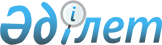 Қазақстан Республикасы Үкіметінің 2004 жылғы 24 желтоқсандағы N 1362 қаулысына өзгеріс енгізу туралы
					
			Күшін жойған
			
			
		
					Қазақстан Республикасы Үкіметінің 2007 жылғы 28 желтоқсандағы N 1350 Қаулысы. Күші жойылды - ҚР Үкіметінің 2009 жылғы 26 қаңтардағы N 45 Қаулысымен.



      


Ескерту. Қаулының күші жойылды - ҚР Үкіметінің 2009 жылғы 26 қаңтардағы 


 N 45 


 (2009 жылғы 1 қаңтардан бастап қолданысқа енгізіледі) Қаулысымен.



      Қазақстан Республикасының Yкiметi 

ҚАУЛЫ ЕТЕДI

:



      1. "Қазақстан Республикасының Бірыңғай бюджеттік сыныптамасын бекіту туралы" Қазақстан Республикасы Үкіметінің 2004 жылғы 24 желтоқсандағы N 1362 
 қаулысына 
 (Қазақстан Республикасының ПҮАЖ-ы, 2004 ж., N 50, 648-құжат) мынадай өзгеріс енгізілсін:



     көрсетілген қаулымен бекітілген Қазақстан Республикасының Бірыңғай бюджеттік сыныптамасы осы қаулыға қосымшаға сәйкес жаңа редакцияда жазылсын.




      2. Осы қаулы 2008 жылғы 1 қаңтардан бастап қолданысқа енгізіледi.


      Қазақстан Республикасының




      Премьер-Министрі





Қазақстан Республикасы    



Үкіметінің         



2007 жылғы 28 желтоқсандағы 



N 1350 қаулысына      



қосымша          

                                          Қазақстан Республикасы  



                                                 Үкіметінің        



                                        2004 жылғы 24 желтоқсандағы



                                              N 1362 қаулысымен



                                                 бекітілген 



                       Қазақстан Республикасының






               Бірыңғай бюджеттік сыныптамасы





             1) Бюджет түсімдерінің сыныптамасы





___________________________________________________________________



Санаты



  |Сыныбы



  |  |Ішкі сыныбы



  |  |  |Ерекшелігі



  |  |  |   |Қолданылуы  



  |  |  |   |аяқталатын|            Атауы



  |  |  |   |күн       |



__|__|__|___|__________|___________________________________________



1                   

Салықтық түсiмдер




   01               Табыс салығы



      1             Корпорациялық табыс салығы



         01         Резидент заңды тұлғалардан алынатын



                    корпоративтік табыс салығы, мұнай секторы



                    кәсіпорындарынан түсетін түсімдерден басқа



         02         Резидент емес заңды тұлғалардан алынатын



                    корпоративтік табыс, мұнай секторы



                    кәсіпорындарынан түсетін түсімдерден басқа



         03         Резидент заңды тұлғалардан алынатын, төлем



                    көзінен ұсталатын корпоративтік табыс салығы,



                    мұнай секторы кәсіпорындарынан түсетін



                    түсімдерден басқа



         04         Резидент емес заңды тұлғалардан алынатын,



                    төлем көзінен ұсталатын корпоративтік табыс



                    салығы, мұнай секторы кәсіпорындарынан



                    түсетін түсімдерден басқа



         05         Заңды тұлға - мұнай секторы кәсіпорындарынан



                    алынатын, корпоративтік табыс салығы



         06         Төлем көздерінен мұнай секторы кәсіпорындарымен



                    ұсталатын резидент заңды тұлғалардан алынатын



                    корпоративтік табыс салығы



         07         Төлем көздерінен мұнай секторы кәсіпорындарымен



                    ұсталатын резидент емес заңды тұлғалардан



                    алынатын корпоративтік табыс салығы



         08         Резидент емес заңды тұлғалардың таза табысынан



                    алынатын корпоративтік табыс салығы, мұнай



                    секторы кәсіпорындарынан түсетін түсімдерден



                    басқа



         09         Мұнай секторы кәсіпорындарына жататын резидент



                    емес заңды тұлғалардың таза табысынан алынатын



                    корпоративтік табыс салығы



      2             Жеке табыс салығы



         01         Төлем көзінен ұсталатын жеке табыс салығы 



         02         Төлем көзінен салық салынатын табыстардан



                    ұсталатын жеке табыс салығы



         03         Қызметін біржолғы талон бойынша жүзеге



                    асыратын жеке тұлғалардан алынатын жеке табыс



                    салығы



         04         Төлем көзінен салық салынатын шетелдік



                    азаматтар табыстарынан ұсталатын жеке табыс



                    салығы



         05         Төлем көзінен салық салынбайтын шетелдік



                    азаматтар табыстарынан ұсталатын жеке табыс



                    салығы



   03               Әлеуметтік салық



      1             Әлеуметтік салық



         01         Әлеуметтік салық



   04               Меншікке салынатын салықтар



      1             Мүлікке салынатын салықтар



         01         Заңды тұлғалардың және жеке кәсіпкерлердің



                    мүлкіне салынатын салық



         02         Жеке тұлғалардың мүлкіне салынатын салық



      3             Жер салығы



         01         Ауыл шаруашылығы мақсатындағы жерлерге жеке



                    тұлғалардан алынатын жер салығы



         02         Елді мекендер жерлеріне жеке тұлғалардан



                    алынатын жер салығы



         03         Өнеркәсіп, көлік, байланыс, қорғаныс жеріне



                    және ауыл шаруашылығына арналмаған өзге де



                    жерге салынатын жер салығы



         04         Орман қорының жерлеріне салынатын жер салығы



         05         Су қорының жерлеріне салынатын жер салығы



         06         Ерекше қорғалатын табиғи аумақтың жеріне,



                    сауықтыру, рекреациялық және тарихи-мәдени



                    мақсаттағы жерлерге салынатын жер салығы



         07         Ауыл шаруашылығы мақсатындағы жерлерге заңды



                    тұлғалардан, жеке кәсіпкерлерден, жеке



                    нотариустар мен адвокаттардан алынатын жер



                    салығы



         08         Елді мекендер жерлеріне заңды тұлғалардан,



                    жеке кәсіпкерлерден, жеке нотариустар мен



                    адвокаттардан алынатын жер салығы



      4             Көлік құралдарына салынатын салық



         01         Заңды тұлғалардан көлік құралдарына салынатын



                    салық



         02         Жеке тұлғалардан көлік құралдарына салынатын



                    салық



      5             Бірыңғай жер салығы



         01         Бірыңғай жер салығы



   05               Тауарларға, жұмыстарға және қызметтерге



                    салынатын ішкі салықтар



      1             Қосылған құн салығы



         01         Қазақстан Республикасының аумағында



                    өндірілген тауарларға, орындалған жұмыстарға



                    және көрсетілген қызметтерге салынатын



                    қосылған құн салығы



         02         Ресей Федерациясының аумағынан шығарылатын



                    және импортталатын тауарларға салынатын



                    қосылған құн салығынан басқа, Қазақстан



                    Республикасының аумағына импортталатын



                    тауарларға салынатын қосылған құн салығы



         04         Резидент емес үшін қосылған құн салығы



         05         Ресей Федерациясының аумағынан шығарылатын



                    және импортталатын тауарларға салынатын



                    қосылған құн салығы



         06         Ресей Федерациясы аумағынан шығарылатын және



                    импортталатын тауарларға салынатын қосылған



                    құн салығынан басқа, Қазақстан Республикасы



                    аумағына импортталатын тауарлардың кедендік



                    құнына тәуелсіз сараптама жүргізу нәтижесінде



                    жете есептелген қосылған құн салығы



         07         Ресей Федерациясының аумағынан шығарылатын



                    және импортталатын тауарлардың кедендік



                    құнына тәуелсіз сараптама жүргізу нәтижесінде



                    жете есептелген қосылған құн салығы



      2             Акциздер



         01         Қазақстан Республикасының аумағында



                    өндірілген спирттің барлық түрлері



         02         Қазақстан Республикасының аумағында



                    өндірілген арақ



         03         Қазақстан Республикасының аумағында өндірілген



                    этил спиртінің көлемдік үлесі 30-дан 60



                    процентке дейін күшті ликер-арақ бұйымдар



         04         Қазақстан Республикасының аумағында



                    өндірілген шараптар



         05         Қазақстан Республикасының аумағында



                    өндірілген коньяк



         07         Қазақстан Республикасының аумағында



                    өндірілген сыра



         08         Қазақстан Республикасының аумағында өндірілген



                    этил спиртінің көлемдік үлесі 12-ден 30



                    процентке дейінгі градусы аз ликер-арақ



                    бұйымдары



         09         Қазақстан Республикасының аумағында өндірілген



                    сигаралар     



         10         Қазақстан Республикасының аумағында өндірілген



                    фильтрлі сигареттер



         11         Қазақстан Республикасының аумағында өндірілген



                    фильтрсіз сигареттер, папиростар



         13         Қазақстан Республикасының аумағына



                    импортталатын сигареттер



         14         Қазақстан Республикасының аумағына



                    импортталатын этил спиртінің көлемдік үлесі



                    1,5-тен 12 процентке дейінгі градусы аз



                    ликер-арақ бұйымдары



         16         Қазақстан Республикасының аумағында өндірілген



                    сигариллалар



         17         Қазақстан Республикасының аумағына



                    импортталатын сигариллалар 



         18         Қазақстан Республикасының аумағында



                    өндірілген шарап материалдары



         19         Қазақстан Республикасының аумағында өндірілген



                    никотиннен тұратын фармацевтикалық өнімді



                    қоспағанда, шегетін темекі, шайнайтын



                    темекі, иіскейтін темекі және өзге де тұтыну



                    ыдысқа буып-түйілген және соңғы тұтынуға



                    арналған темекі



         20         Қазақстан Республикасының аумағына импортталатын



                    никотиннен тұратын фармацевтикалық өнімді



                    қоспағанда, шегетін темекі, шайнайтын



                    темекі, иіскейтін темекі және өзге де тұтыну



                    ыдысқа буып-түйілген және соңғы тұтынуға



                    арналған темекі



         21         Қазақстан Республикасының аумағында өндірілген



                    бренди



         22         Қазақстан Республикасының аумағына



                    импортталатын бренди



         24         Лотереяларды ұйымдастыру және өткізу



         29         Қазақстан Республикасының аумағында



                    өндірілген шикі мұнай, газ конденсаты



         36         Қазақстан Республикасының аумағында



                    шығарылған жеңіл автомобильдер (мүгедектерге



                    арнайы арналған қолмен басқарылатын



                    автомобильдерден басқа)



         37         Қазақстан Республикасының аумағында өндірілген



                    этил спиртінің көлемдік үлесі 1,5-тен 12



                    процентке дейінгі градусы аз ликер-арақ



                    бұйымдары



         41         Қазақстан Республикасының аумағына



                    импортталатын спирттің барлық түрі



         42         Қазақстан Республикасының аумағына



                    импортталатын арақ



         43         Қазақстан Республикасының аумағына



                    импортталатын этил спиртінің көлемдік үлесі



                    30-дан 60 процентке дейін күшті ликер-арақ



                    бұйымдары



         44         Қазақстан Республикасының аумағына



                    импортталатын шараптар



         45         Қазақстан Республикасының аумағына



                    импортталатын коньяк



         47         Қазақстан Республикасының аумағына



                    импортталатын сыра



         48         Қазақстан Республикасының аумағына



                    импортталатын этил спиртінің көлемдік үлесі



                    12-ден 30 процентке дейінгі градусы аз



                    ликер-арақ бұйымдары



         50         Қазақстан Республикасының аумағына



                    импортталатын фильтрлі сигареттер



         51         Қазақстан Республикасының аумағына



                    импортталатын фильтрсіз сигареттер, папиростар



         55         Қазақстан Республикасының аумағына



                    импортталатын жеңіл автомобильдер



                    (мүгедектерге арнайы арналған, қолмен



                    басқарылатын автомобильдерден басқа)



         58         Қазақстан Республикасының аумағына



                    импортталатын шарап материалдары



         59         Қазақстан Республикасының аумағына



                    импортталатын дизель отыны



         60         Қазақстан Республикасының аумағына



                    импортталатын бензин (авиациялықты қоспағанда)



         69         Қазақстан Республикасының аумағына



                    импортталатын шикі мұнай, газ конденсаты



         70         Қазақстан Республикасының аумағына



                    импортталатын тауарлардың кедендік құнына



                    тәуелсіз сараптама жүргізу нәтижесінде жете



                    есептелген акциздер



         90         Өндірушілер көтерме саудада сататын өзі



                    өндіретін бензин (авиациялықты қоспағанда)



         91         Өндірушілер көтерме саудада сататын өзі



                    өндіретін дизель отыны



         92         Өндірушілер бөлшек саудада өткізетін өз



                    өндірісінің (авиациялықты қоспағанда),



                    сондай-ақ өз өндірістің мұқтаждарына



                    пайдаланылатын бензин



         93         Өндірушілерге бөлшек саудада өткізетін өз



                    өндірісінің, сондай-ақ өз өндірістік



                    мұқтаждарына пайдаланылатын дизель отыны



         94         Заңды және жеке тұлғалар көтерме саудада



                    өткізетін бензин (авиациялықты қоспағанда)



         95         Заңды және жеке тұлғалар көтерме саудада



                    өткізетін дизель отыны



         96         Заңды және жеке тұлғалар бөлшек саудада



                    өткiзетін, сондай-ақ өзінің өндiрiстік



                    мұқтаждарына пайдаланылатын бензин



                    (авиациялықты қоспағанда)



         97         Заңды және жеке тұлғаларға бөлшек саудада



                    өткізетін, сондай-ақ өз өндірістік



                    мұқтаждарына пайдаланылатын дизель отыны



      3             Табиғи және басқа ресурстарды пайдаланғаны



                    үшін түсетін түсімдер



         01         Қалааралық және (немесе) халықаралық телефон



                    байланысын көрсеткені үшін төлем



         02         Үстеме пайда салығы, мұнай секторы



                    кәсіпорындарынан түсетін түсімдерден басқа 



         03         Жер бетіне жақын көздердегі су ресурстарын



                    пайдаланғаны үшін төлем



         04         Орманды пайдаланғаны үшін төлем



         05         Бонустар, мұнай секторы



                    кәсіпорындарынан түсетін түсімдерден басқа 



         06         Роялти, мұнай секторы



                    кәсіпорындарынан түсетін түсімдерден басқа 



         07         Мұнай секторы кәсіпорындарынан түсетін



                    түсімдерді қоспағанда, экспортталатын шикі



                    мұнайға, газ конденсатына салынатын рента



                    салығы



         08         Жасалған келісімшарттар бойынша өнімді



                    бөлгендегі Қазақстан Республикасының үлесі,



                    мұнай секторы кәсіпорындарынан түсетін



                    түсімдерден басқа



         09         Радиожиілік спектрін пайдаланғаны үшін төлем



         10         Кеме қатынайтын су жолдарын пайдаланғаны үшін



                    төлем



         11         Жануарлар дүниесін пайдаланғаны үшін төлем



         12         Мұнай секторы кәсіпорындарынан түсетін



                    түсімдерді қоспағанда, қызметін өнімді бөлу



                    жөніндегі келісімшарт бойынша жүзеге асыратын



                    жер қойнауын пайдаланушының қосымша төлемі



         13         Республикалық маңызы бар ерекше қорғалатын



                    табиғи аумақтарды пайдаланғаны үшін төлем



         14         Жергілікті маңызы бар ерекше қорғалатын



                    табиғи аумақтарды пайдаланғаны үшін төлем



         15         Жер учаскелерін пайдаланғаны үшін төлем



         16         Қоршаған ортаға эмиссия үшін төленетін төлемақы



         22         Мұнай секторы кәсіпорындарынан алынатын үстеме



                    пайдаға алынатын салық



         25         Мұнай секторы кәсіпорындарынан түсетін бонустар



         26         Мұнай секторы кәсіпорындарынан түсетін роялти



         27         Мұнай секторы кәсіпорындарынан түсетін экспорт-



                    талатын шикі мұнайға, газ конденсатына



                    салынатын рента салығы



         28         Мұнай секторы кәсіпорындарынан жасалған



                    келісімшарттар бойынша өнімді бөлгендегі



                    Қазақстан Республикасының үлесі



         29         Мұнай секторы кәсіпорындарынан түсетін қызметін



                    өнiмдi бөлу жөнiндегі келiсімшарт бойынша



                    жүзеге асыратын жер қойнауын



                    пайдаланушының қосымша төлемi



       4            Кәсіпкерлік және кәсіби қызметті жүргізгені



                    үшін алынатын алымдар



         01         Жеке кәсіпкерлерді мемлекеттік тіркегені үшін



                    алынатын алым



         02         Жекелеген қызмет түрлерімен айналысу құқығы



                    үшін лицензиялық алым



         03         Заңды тұлғаларды мемлекеттік тіркегені және



                    филиалдар мен өкілдіктерді есептік тіркегені



                    үшін алынатын алым



         04         Аукциондардан алынатын алым



         05         Жылжымалы мүлікті кепілдікке салуды мемлекеттік



                    тіркегені және кеменің немесе жасалып жатқан



                    кеменің ипотекасы үшін алынатын алым



         06         Жергілікті маңызы бар ақылы мемлекеттік



                    автомобиль жолдары мен автокөлік құралдарының



                    өтуіне алымнан басқа, автокөлік құралдарының



                    Қазақстан Республикасының аумағы арқылы өткені



                    үшін алынатын алым



         10         Жергілікті маңызы бар ақылы мемлекеттік



                    автомобиль жолдары бойынша жүргені үшін



                    алынатын алым



         12         Радиоэлектрондық құралдарды және жоғары



                    жиілікті қондырғыларды мемлекеттік тіркеу



                    үшін алынатын алым



         13         Телевизиялық және радио хабарын тарататын



                    ұйымдарға радиожиілік өрісін пайдалануға



                    рұқсат бергені үшін алынатын алым



         14         Көлік құралдарын мемлекеттік тіркегені үшін алым



         16         Дәрі-дәрмектерді мемлекеттік тіркеу үшін



                    алынатын алым



         18         Жылжымайтын мүлікке және олармен мәміле жасау



                    құқығын мемлекеттік тіркегені үшін алынатын алым



         19         Республикалық маңызы бар ортақ пайдаланудағы



                    автомобиль жолдарының бөлінген белдеуінде



                    сыртқы (көрнекі) жарнамалар орналастырғаны



                    үшін төлем



         20         Жергілікті маңызы бар және елді мекендердегі



                    жалпы пайдаланудағы автомобиль жолдарының



                    бөлу жолағында сыртқы (көрнекі) жарнамаларды



                    орналастырғаны үшін алынатын төлем



         21         Сабақтас құқық шығармаларын және объектілерiн



                    пайдалануға авторлық құқық және сабақтас құқық



                    объектілерiн, лицензиялық шарттарды мемлекеттiк



                    тіркегенi үшін алынатын алым



         23         Бұқаралық ақпарат құралын есепке қойғаны



                    үшiн алым



      5             Құмар ойын бизнеске салық



         01         Құмар ойын бизнеске салық



  06                Халықаралық сауда мен сыртқы операцияларға



                    салынатын салықтар



      1             Кеден төлемдері



         01         Кеден бажының бірыңғай ставкасын қолданумен



                    жеке тұлғалардан өндіріп алынатын әкелінетін



                    тауарларға салынатын кеден баждарын



                    қоспағанда, әкелінетін тауарларға салынатын



                    кеден баждары



         02         Әкетілетін тауарларға салынатын кеден баждары



         03         Әкелінетін тауарлардың кедендік құнына



                    тәуелсіз сараптама жүргізу нәтижесінде жете



                    есептелген кедендік баждар



         05         Жеке тұлғалар Қазақстан Республикасының кеден



                    аумағына оңайлатылған тәртiппен әкелiнетiн



                    тауарларға жиынтық кедендiк төлем



      2             Халықаралық сауда мен операцияларға салынатын



                    басқа да салықтар



         01         Кедендік бақылауды және кедендік рәсімдерді



                    жүзеге асырудан түсетін түсімдер



         02         Отандық тауар өндірушілерді қорғау шаралары



                    ретінде алынатын баждар



         03         Әкелінетін тауарлардың кедендік құнына



                    тәуелсіз сараптама жүргізу нәтижесінде жете



                    есептелген, кедендік бақылауды және кедендік



                    рәсімдерді жүзеге асырудан түсетін түсімдер



         04         Әкелінетін тауарлардың кедендік құнына



                    тәуелсіз сараптама жүргізу нәтижесінде жете



                    есептелген, отандық тауар өндірушілерді



                    қорғау шаралары ретінде алынатын баждар



   07               Басқа да салықтар



      1             Басқа да салықтар



         09         Республикалық бюджетке түсетін басқа да салық



                    түсімдері



         10         Жергілікті бюджетке түсетін басқа да салықтық



                    түсімдері



   08               Заңдық мәнді іс-әрекеттерді жасағаны



                    және (немесе) оған уәкілеттігі бар мемлекеттік



                    органдар немесе лауазымды адамдар құжаттар



                    бергені үшін алынатын міндетті төлемдер



       1            Мемлекеттік баж



         01         Консулдық алым



         02         Сотқа берілетін талап арыздардан, ерекше



                    өндірістегі істер бойынша арыздардан



                    (шағымдардан), жүгіну шағымдарынан, атқару



                    парағының көшірмесін беру туралы мәселе



                    бойынша сот анықтамасына жеке шағымдардан,



                    сот бұйрығын шығару туралы арыздардан,



                    сондай-ақ соттың шет ел соттары



                    мен төрелік соттарының шешімдері бойынша



                    атқару парақтарын, құжаттардың көшірмелерін



                    (телнұсқаларын) бергені үшін алынатын



                    мемлекеттік баж



         03         Мемлекеттік нотариалдық кеңселер нотариустарының



                    нотариалдық iс-әрекет жасағаны үшiн алынатын



                    мемлекеттiк баж



         04         Азаматтық хал актілерiн тiркегенi, азаматтарға



                    азаматтық хал актілерiн тiркегенi туралы қайта



                    куәлiктер бергенi үшiн, сондай-ақ туу, неке,



                    некенi бұзу, өлуі туралы актілердiң жазбаларын



                    өзгерту, толықтыру, түзету мен қалпына



                    келтiруге байланысты куәлiктердi бергенi үшiн



                    алынатын мемлекеттік баж



         05         Шет елге баруға және Қазақстан Республикасына



                    басқа мемлекеттерден адамдарды шақыруға құқық



                    беретін құжаттарды ресімдегені үшін,



                    сондай-ақ осы құжаттарға өзгерістер енгізгені



                    үшін алынатын мемлекеттік баж



         06         Шетелдіктердің паспорттарына немесе оларды



                    ауыстыратын құжаттарына Қазақстан



                    Республикасынан кету және Қазақстан



                    Республикасына келу құқығына виза бергені



                    үшін алынатын мемлекеттік баж



         07         Қазақстан Республикасы азаматтығын алу,



                    Қазақстан Республикасы азаматтығын қалпына



                    келтіру және Қазақстан Республикасы



                    азаматтығын тоқтату туралы құжаттарды



                    ресімдегені үшін алынатын мемлекеттік баж



         08         Тұрғылықты жерін тіркегені үшін алынатын



                    мемлекеттік баж



         09         Аң аулау құқығына рұқсат берілгені үшін алынатын



                    мемлекеттік баж



         10         Жеке және заңды тұлғалардың азаматтық,



                    қызметтік қаруының (аңшылық суық қаруды, белгі



                    беретін қаруды, ұңғысыз атыс қаруын,



                    механикалық шашыратқыштарды, көзден жас



                    ағызатын немесе тітiркендiретiн заттар



                    толтырылған аэрозольді және басқа құрылғыларды,



                    үрлемелі қуаты 7,5 Дж-дан аспайтын



                    пневматикалық қаруды қоспағанда және калибрi



                    4,5 мм-ге дейiнгілерiн қоспағанда) әрбiр



                    бiрлiгін тiркегенi және қайта тiркегенi үшiн



                    алынатын мемлекеттік баж



         11         Қазақстан Республикасы азаматтарының



                    паспорттары мен жеке куәліктерін бергені үшін



                    алынатын мемлекеттік баж



         12         Қаруды және оның оқтарын сақтауға немесе



                    сақтау мен алып жүруге, тасымалдауға,



                    Қазақстан Республикасының аумағына әкелуге



                    және Қазақстан Республикасынан әкетуге рұқсат



                    бергені үшін алынатын мемлекеттік баж



         13         Қазақстан Республикасы бекiткен халықаралық



                    шартқа сәйкес Қазақстан Республикасында



                    жасалған ресми құжаттарда мемлекеттік



                    органдардың апостиль қойғаны үшiн алынатын



                    мемлекеттік баж



         14         Жүргізушi куәлiгін, тракторшы-машинистiң



                    куәлігін бергенi үшін алынатын мемлекеттік баж



         15         Механикалық көлiк құралдарын мемлекеттік тiркеу



                    туралы куәлiк берген үшін алынатын мемлекеттік



                    баж



         16         Мемлекеттік тіркеу нөмірі белгілерін бергені



                    үшін алынатын мемлекеттік баж



         17         Сирек кездесетiн және құрып кету қаупi төнген



                    жануарлар мен бекiре балығын, сондай-ақ олардың



                    бөлiктерi мен дериваттарын әкелуге рұқсат



                    бергенi үшін алынатын мемлекеттік баж



         18         Зияткерлiк меншiк саласында iс-әрекет жасағаны



                    үшiн алынатын мемлекеттік баж



2                   

Салықтық емес түсімдер




   01               Мемлекеттік меншіктен түсетін түсiмдер



      1             Мемлекеттік кәсiпорындардың таза кірiсi



                    бөлігіндегі түсімдер



         01         Республикалық мемлекеттік кәсіпорындардың



                    таза кірiсiнің бір бөлігінің түсімдері



         02         Коммуналдық мемлекеттік кәсіпорындар



                    таза кірiсiнің бір бөлігінің түсімдері



      2             Қазақстан Республикасы Ұлттық Банкiнiң таза



                    табысы бөлiгінiң түсiмдерi



         01         Қазақстан Республикасы Ұлттық Банкінің



                    табысы бөлiгінiң түсiмдерi



      3             Мемлекет меншігіндегі акциялардың мемлекеттiк



                    пакетiне дивидендтер



         01         Республика меншiгіндегі акциялардың мемлекеттiк



                    пакетiне дивидендтер



         02         Коммуналдық меншiктегi акциялардың мемлекеттік



                    пакетіне берілетiн дивидендтер



      4             Мемлекеттік меншiктегі заңды тұлғаларға қатысу



                    үлесiне кірістер



         01         Республикалық меншiктегі заңды тұлғаларға



                    қатысу үлесiне кipicтep



         02         Коммуналдық меншiктегі заңды тұлғаларға қатысу



                    үлесiне кipicтep



      5             Мемлекет меншiгіндегі мүлiктi жалға беруден



                    түсетiн кiрiстер



         01         Республика меншігіндегі мүлiкті жалға алудан



                    түсетiн кiрiстер



         02         Әскери полигондарды пайдаланғаны үшiн жалгерлiк



                    төлемнен түсетiн түсiмдер



         03         "Байқоңыр" кешенiн пайдаланғаны үшiн жалгерлік



                    төлемнен түсетiн түсiмдер



         04         Коммуналдық меншiктегі мүлiктi жалдаудан



                    түсетін кiрiстер



         05         Коммуналдық меншіктегі тұрғын үй қорынан



                    үйлерді жалдаудан түсетін кірістер



      6             Бюджет қаражатын банк шоттарына орналастырғаны



                    үшiн сыйақылар (мүдделер)



         01         Қазақстан Республикасы Yкiметiнiң Қазақстан



                    Республикасы Ұлттық банкіндегі депозиттерi



                    бойынша сыйақылар (мүдделер)



         02         Депозиттерге уақытша бос бюджеттiк ақшаны



                    орналастырудан алынған сыйақылар (мүдделер)



         03         Екіншi деңгейдегi банктер шоттарында



                    мемлекеттiк сыртқы қарыздар қаражатын



                    орналастырғаны үшін сыйақылар (мүдделер)



      7             Мемлекеттік бюджеттен берiлген кредиттер бойынша



                    сыйақылар (мүдделер)



         01         Облыстардың, республикалық маңызы бар



                    қалалардың, астананың жергіліктi атқарушы



                    органдарына iшкi көздер есебінен республикалық



                    бюджеттен берілетін бюджеттiк кредиттер бойынша



                    сыйақылар (мүдделер)



         02         Облыстардың, республикалық маңызы бар



                    қалалардың, астананың жергілiкті атқарушы



                    органдарына үкiметтiк сыртқы қарыздар қаражаты



                    есебiнен республикалық бюджеттен берiлген



                    бюджеттiк кредиттер бойынша сыйақылар (мүдделер)



         03         Аудандардың (облыстық маңызы бар қалалардың)



                    жергілiктi атқарушы органдарына облыстық



                    бюджеттен берілген бюджеттік кредиттер бойынша



                    сыйақылар (мүдделер)



         04         Қарыз алушы банктерге iшкi көздер есебiнен



                    республикалық бюджеттен берiлген бюджеттік



                    кредиттер бойынша сыйақылар (мүдделер)



         05         Қарыз алушы банктерге үкiметтiк сыртқы қарыздар



                    қаражаты есебінен республикалық бюджеттен



                    берiлген бюджеттік кредиттер бойынша сыйақылар



                    (мүдделер)



         06         Қарыз алушы банктерге жергілiктi бюджеттен



                    берiлген бюджеттiк кредиттер бойынша сыйақылар



                    (мүдделер)



         07         Қаржы агенттіктерiне iшкi көздер есебiнен



                    республикалық бюджеттен берiлген бюджеттік



                    кредиттер бойынша сыйақылар (мүдделер)



         08         Қаржы агенттiктерiне үкiметтік сыртқы қарыз



                    қаражаты есебiнен республикалық бюджеттен



                    берілген бюджеттік кредиттер бойынша сыйақылар



                    (мүдделер)



         09         Заңды тұлғаларға iшкi көздер есебiнен



                    республикалық бюджеттен 2005 жылға дейiн



                    берілген бюджеттік кредиттер бойынша сыйақылар



                    (мүдделер)



         10         Заңды тұлғаларға үкiметтік сыртқы қарыздар



                    қаражаты есебiнен республикалық бюджеттен 2005



                    жылға дейiн берiлген бюджеттік кредиттер



                    бойынша сыйақылар (мүдделер)



         11         Заңды тұлғаларға жергілiктi бюджеттен 2005



                    жылға дейiн берілген бюджеттік кредиттер



                    бойынша сыйақылар (мүдделер)



         12         Жеке тұлғаларға республикалық бюджеттен



                    берiлген бюджеттік кредиттер бойынша сыйақылар



                    (мүдделер)



         13         Жеке тұлғаларға жергілiкті бюджеттен берілген



                    бюджеттiк кредиттер бойынша сыйақылар (мүдделер)



         14         Шетелдiк мемлекеттерге берiлген бюджеттік



                    кредиттер бойынша сыйақылар (мүдделер)



         15         Мемлекеттiк кепілдiктер бойынша Қазақстан



                    Республикасының Үкiметi төлеген талаптар



                    бойынша сыйақылар (мүдделер)



      9             Мемлекеттiк меншiктен түсетiн өзге де кiрiстер



         01         Ауыл шаруашылық және орман алқаптарын ауыл және



                    орман шаруашылықтарын жүргізуге байланысты емес



                    мақсаттарға пайдалану үшін алған кезде ауыл



                    шаруашылығы және орман шаруашылығы



                    өндiрiстерiнiң шығасыларын өтеуден түсетiн



                    түсiмдер



         03         Жер қойнауы туралы ақпаратты пайдалануға



                    берiлгенi үшін ақы



         04         Жергіліктi өкілдi органдардың шешiмдерi бойынша



                    өткiзiлетiн мемлекеттiк лотереялардан түсетiн



                    кiрiстердiң түсiмi 



         05         Қару-жарақты және әскери техниканы сатудан



                    түсетiн кiрiстер



         06         Тәркіленген мүлiктi, белгіленген тәртіппен



                    республикалық меншiкке өтеусiз өткен мүлiктi,



                    оның iшiнде кедендiк бас тарту режимiнде



                    мемлекеттің пайдасына ресiмделген тауарлар мен



                    көлiк құралдарын сатудан түсетiн түсiмдер



         07         Иесiз мүлікті, белгіленген тәртiппен



                    коммуналдық меншiкке өтеусiз өткен мүлiкті,



                    қадағалаусыз жануарларды, олжаларды, сондай-ақ



                    мұрагерлiк құқығы бойынша мемлекетке өткен



                    мүлiктi сатудан алынатын түсiмдер



         08         Ұйымдастырылған бағалы қағаздар рыногында сатып



                    алынған мемлекеттік эмиссиялық бағалы



                    қағаздардан түсетiн сыйақылар (мүдделер)



         09         Республикалық меншігіне жататын жер



                    учаскелері бойынша сервитут үшін төлемақы



         10         Коммуналдық меншігіне жататын жер



                    учаскелері бойынша сервитут үшін төлемақы



   02               Мемлекеттік бюджеттен қаржыландырылатын



                    мемлекеттік мекемелердiң тауарларды



                    (жұмыстарды, қызметтер көрсетудi) өткiзуiнен



                    түсетін түсімдер



      1             Мемлекеттiк бюджеттен қаржыландырылатын



                    мемлекеттiк мекемелердiң тауарларды



                    (жұмыстарды, қызметтер көрсетудi) өткiзуiнен



                    түсетін түсiмдер



         01         Республикалық бюджеттен қаржыландырылатын



                    мемлекеттiк мекемелер тауарларды (жұмыстарды,



                    қызметтерді) өткізуінен түсетiн түсiмдер



         02         Жергілiктi бюджеттен қаржыландырылатын



                    мемлекеттік мекемелер көрсететiн қызметтердi



                    сатудан түсетiн түсiмдер



   03               Мемлекеттiк бюджеттен қаржыландырылатын



                    мемлекеттік мекемелер ұйымдастыратын



                    мемлекеттiк сатып алуды өткiзуден түсетiн ақша



                    түсiмдерi



      1             Мемлекеттік бюджеттен қаржыландырылатын



                    мемлекеттік мекемелер ұйымдастыратын



                    мемлекеттік сатып алуды өткiзуден түсетiн



                    ақша түсiмдерi



         01         Республикалық бюджеттен қаржыландырылатын



                    мемлекеттік мекемелер ұйымдастыратын



                    мемлекеттiк сатып алуды өткiзуден түсетін



                    ақша түсімі



         02         Жергіліктi бюджеттен қаржыландырылатын



                    мемлекеттік мекемелер ұйымдастыратын



                    мемлекеттік сатып алуды өткiзуден түсетін



                    ақшаның түсімі



   04               Мемлекеттік бюджеттен қаржыландырылатын,



                    сондай-ақ Қазақстан Республикасы Ұлттық



                    Банкiнiң бюджетiнен (шығыстар сметасынан)



                    ұсталатын және қаржыландырылатын мемлекеттiк



                    мекемелер салатын айыппұлдар, өсiмпұлдар,



                    санкциялар, өндiріп алулар



      1             Мұнай секторы кәсіпорындарынан түсетін



                    түсімдерді қоспағанда, мемлекеттік



                    бюджеттен қаржыландырылатын, сондай-ақ



                    Қазақстан Республикасы Ұлттық Банкiнiң



                    бюджетінен (шығыстар сметасынан) ұсталатын



                    және қаржыландырылатын мемлекеттік



                    мекемелер салатын айыппұлдар, өсiмпұлдар,



                    санкциялар, өндiрiп алулар



         01         Мұнай секторы кәсіпорындарынан түсетін



                    түсімдерді қоспағанда, орталық мемлекеттік



                    органдар, олардың аумақтық бөлімшелерi



                    салатын әкiмшілiк айыппұлдар,



                    өсiмпұлдар, санкциялар, өндiрiп алулар



         03         Атқарушылық санкция



         05         Жергілiкті мемлекеттік органдар салатын



                    әкiмшілік айыппұлдар, өсiмпұлдар, санкциялар



         06         Оған қатысты лицензиялық тәртiп белгіленген



                    казиноның, тотализаторлардың және ойын



                    бизнесiнiң лицензиясыз қызметiнен түскен алып



                    қойылған кiрiстер түсiмi



         07         Жеке кәсiпкерлердiң мемлекеттік тіркеусiз



                    қызметiнен алынған кiрiстердiң түсiмі



         08         Монополияға қарсы заңнаманы бұзу нәтижесiнде



                    алынған кiрiстердің түсімі



         09         Заңсыз алынған мүлiкті еркiмен тапсырудан



                    немесе өндiрiп алудан немесе мемлекеттік



                    функцияларды орындауға уәкілеттiк берiлген



                    тұлғаларға немесе оларға теңестірiлген



                    тұлғаларға заңсыз көрсетілген қызметтердiң



                    құнынан алынатын сомалардың түсімі



         10         Табиғатты пайдаланушылардан келтiрiлген зиянның



                    орнын толтыру туралы талаптар бойынша алынған



                    қаражат, аңшылықтың және балық аулаудың



                    тәркіленген құралдарын, заңсыз олжаланған



                    өнiмдердi сатудан түскен қаражат



         11         Бас бостандығынан айыруға сотталғандардың



                    тамақтың, заттай мүлiктiң және коммуналдық-



                    тұрмыстық емдеу-алдын алу қызметтерiнiң құнын,



                    мемлекетке, түзеу мекемесiне келтiрiлген



                    залалды, қашып кетуге жол бермеуге байланысты



                    қосымша шығындарды өтеуi



         12         Түзету жұмыстарына сотталғандардың еңбекақысынан



                    ұсталатын түсiмдер



         13         Мұнай секторы кәсіпорындарынан түсетін



                    түсімдерді қоспағанда, республикалық бюджеттен



                    қаржыландырылатын мемлекеттiк мекемелер салатын



                    басқа да айыппұлдар, өсiмпұлдар, санкциялар,



                    өндiрiп алулар



         14         Жергілікті бюджеттен қаржыландырылатын



                    мемлекеттік мекемелермен алынатын басқа да



                    айыппұлдар, өсімпұлдар, санкциялар, өндiрiп



                    алулар



      2             Мемлекеттік бюджеттен қаржыландырылатын,



                    сондай-ақ Қазақстан Республикасы Ұлттық



                    Банкінің (шығыстар сметасынан) ұсталатын



                    және қаржыландырылатын мемлекеттік мекемелер



                    мұнай секторы кәсіпорындарына салатын



                    айыппұлдар, өсімпұлдар, санкциялар,



                    өндіріп алулар



         01         Орталық мемлекеттік органдар, олардың аумақтық



                    бөлімшелері мұнай секторы кәсіпорындарына



                    салатын әкімшілік айыппұлдар, өсімпұлдар,



                    санкциялар, өндіріп алулар



         02         Республикалық бюджеттен қаржыландырылатын



                    мемлекеттік мекемелер мұнай секторы



                    кәсіпорындарына салатын өзге де айыппұлдар,



                    өсімпұлдар, санкциялар, өндіріп алулар



   05               Гранттар



      1             Техникалық көмек



         01         Орталық мемлекеттік органдар тартатын гранттар



         02         Жергіліктi атқарушы органдар тартатын гранттар



      2             Қаржылық көмек



         01         Орталық мемлекеттiк органдар тартатын гранттар



         02         Жергілiктi атқарушы органдар тартатын гранттар



   06               Басқа да салықтық емес түсімдер



      1             Басқа да салықтық емес түсімдер



         01         Анықталмаған түсімдер



         02         Қазақстан Республикасының қосымша және үстеме



                    баждарды бөлу кезіндегі үлесі



         04         Республикалық бюджеттен қаржыландырылатын



                    мемлекеттік мекемелердiң дебиторлық, депоненттік



                    берешегінiң түсiмдері



         05         Жергілiктi бюджеттен қаржыландырылатын



                    мемлекеттік мекемелердiң дебиторлық, депоненттік



                    берешегінiң түсiмi



         06         Бұрын республикалық бюджеттен алынған,



                    пайдаланылмаған қаражатты қайтару



         07         Бұрын жергілiктi бюджеттен алынған,



                    пайдаланылмаған қаражаттардың қайтарылуы



         08         Мұнай секторы кәсіпорындарынан түсетін



                    түсімдерді қоспағанда, республикалық бюджетке



                    түсетiн басқа да салықтық емес түсiмдер



         09         Жергіліктiк бюджетке түсетiн салықтық емес



                    басқа да түсiмдер



         10         Мүлікті заңдастырған үшін алым



         11         Мұнай секторы кәсіпорындарынан түсетін



                    басқа да салықтық емес түсімдер



3                   

Негiзгі капиталды сатудан түсетiн түсімдер




   01               Мемлекеттік мекемелерге бекiтiлген мемлекеттік



                    мүлiктi сату



      1             Мемлекеттiк мекемелерге бекiтілген мемлекеттiк



                    мүлiктi сату



         01         Республикалық бюджеттен қаржыландырылатын



                    мемлекеттік мекемелерге бекiтiлген мүлiкті



                    сатудан түсетін түсімдер



         02         Жергiлiктi бюджеттен қаржыландырылатын



                    мемлекеттік мекемелерге бекiтілген мүлiктi



                    сатудан түсетін түсімдер



         03         Азаматтарға тұрғын үй құрылысының



                    мемлекеттік бағдарламасының шегінде



                    пәтерлер сатудан түсетiн түсiмдер



   02               Мемлекеттік материалдық резервтен тауарлар



                    сату



      1             Мемлекеттік материалдық резервтен тауарлар



                    сату



         01         Мемлекеттік резервтерден алынған тауарлар үшiн



                    берешектi өтеуден түсетін түсімдер



         02         Нормативтен тыс қорларды сатудан түсетiн



                    түсiмдер



         03         Мемлекеттік ресурстардан астық сатудан түсетiн



                    түсiмдер



         04         Жұмылдыру резервiнiң материалдық құндылықтарын



                    сатудан түсетін түсiмдер



   03               Жердi және материалдық емес активтердi сату



      1             Жерді сату



         01         Жер учаскелерiн сатудан түсетін түсiмдер



         02         Ауыл шаруашылығы мақсатындағы жер учаскелерiн



                    сатудан түсетін түсiмдер



      2             Материалдық емес активтердi сату



         01         Материалдық емес активтердi сату



         02         Жер учаскелерін жалдау құқығын сатқаны үшін



                    төлем



4                   

Трансферттердің түсімдері




   01               Төмен тұрған мемлекеттік басқару органдарынан



                    алынатын трансферттер



      1             Облыстық бюджеттерден, Астана және Алматы



                    қалаларының бюджеттерiнен алынатын трансферттер



         01         Нысаналы мақсатқа сай пайдаланылмаған нысаналы



                    трансферттердi қайтару



         02         Нысаналы пайдалынылмаған (толық пайдаланылмаған)



                    трансферттердi қайтару



         03         Ақтөбе облысының облыстық бюджетiнен алынатын



                    бюджеттiк алу



         04         Атырау облысының облыстық бюджетінен алынатын



                    бюджеттiк алу



         05         Маңғыстау облысының облыстық бюджетiнен алынатын



                    бюджеттiк алу



         06         Алматы қаласының бюджетiнен алынатын бюджеттік



                    алу



         07         Астана қаласының бюджетiнен алынатын бюджеттiк



                    алу



      2             Аудандық (қалалық) бюджеттерден трансферттер



         01         Бюджеттік алып қоюлар



         02         Нысаналы (толық пайдалнылмаған)



                    трансферттердi қайтару



         03         Нысаналы мақсатқа сай пайдаланылмаған нысаналы



                    трансферттердi қайтару



   02               Мемлекеттік басқарудың жоғары тұрған



                    органдарынан түсетiн трансферттер



      1             Республикалық бюджеттен түсетiн трансферттер



         01         Ағымдағы нысаналы трансферттер



         02         Нысаналы даму трансферттерi



         03         Субвенциялар



      2             Облыстық бюджеттен түсетiн трансферттер



         01         Ағымдағы нысаналы трансферттер



         02         Нысаналы даму трансферттерi



         03         Субвенциялар



   04               Ұлттық қордан трансферттер



      1             Күрделі нысаналы трансферттер



         01         Ұлттық қордан республикалық бюджетке 



                    кепілдік берілген трансферт



5                   

Бюджеттiк кредиттердi өтеу




   01               Бюджеттiк кредиттердi өтеу



      1             Мемлекеттiк бюджеттен берiлген бюджеттік



                    кредиттердi өтеу



         01         Облыстардың, республикалық маңызы бар



                    қалалардың, астананың жергіліктi атқарушы



                    органдарына iшкi көздер есебiнен республикалық



                    бюджеттен берiлген бюджеттік кредиттердi өтеу



         02         Облыстардың, республикалық маңызы бар



                    қалалардың, астананың жергілікті атқарушы



                    органдарына үкіметтік сыртқы қарыздар қаражаты



                    есебiнен республикалық бюджеттен берiлген



                    бюджеттiк кредиттердi өтеу



         03         Аудандардың (облыстық маңызы бар қалалардың)



                    жергілiктi атқарушы органдарына облыстық



                    бюджеттен берілген бюджеттiк кредиттерді өтеу



         04         Қарыз алушы банктерге iшкi көздер есебiнен



                    pecпубликалық бюджеттен берiлген бюджеттiк



                    кредиттердi өтеу



         05         Қарыз алушы банктерге үкіметтiк сыртқы қарыздар



                    есебiнен pecпубликалық бюджеттен берiлген



                    бюджеттiк кредиттерді өтеу



         06         Қарыз алушы банктерге жергілiкті бюджеттен



                    берiлген бюджеттік кредиттерді өтеу



         07         Қаржылық агенттiктерге ішкi көздер есебiнен



                    республикалық бюджеттен берiлген бюджеттік



                    кредиттерді өтеу



         08         Қаржы агенттіктерiн үкіметтік сыртқы қарыз



                    қаражаты есебiнен республикалық бюджеттен



                    берiлген бюджеттік кредиттерді өтеу



         09         Заңды тұлғаларға ішкі көздер есебiнен



                    республикалық бюджеттен 2005 жылға дейiн



                    берiлген бюджеттік кредиттердi өтеу



         10         Заңды тұлғаларға үкіметтік сыртқы қарыздар



                    қаражаты есебiнен республикалық бюджеттен 2005



                    жылға дейiн берілген бюджеттік кредиттердi өтеу



         11         Заңды тұлғаларға жергіліктi бюджеттен 2005



                    жылға дейiн берiлген бюджеттік кредиттердi өтеу



         12         Жеке тұлғаларға республикалық бюджеттен



                    берiлген бюджеттiк кредиттердi өтеу



         13         Жеке тұлғаларға республикалық бюджеттен



                    берiлген бюджеттік кредиттердi өтеу



         14         Шетелдiк мемлекеттерге берiлген бюджеттiк



                    кредиттердi өтеу



         15         Қаржы агенттіктеріне ішкі көздер есебінен



                    облыстық бюджеттен берілген бюджеттік



                    кредиттерді өтеу



         16         Қаржы агенттіктеріне ішкі көздер есебінен



                    республикалық маңызы бар қаланың, астананың



                    бюджетінен берілген бюджеттік кредиттерді



                    өтеу



   02               Төленген мемлекеттiк кепiлдiктер бойынша



                    талаптарды қайтару



      1             Төленген мемлекеттік кепiлдiктер бойынша



                    талаптарды заңды тұлғалардың қайтаруы



         01         Мемлекеттік кепілдiктер бойынша мiндеттемелердi



                    орындауға бағытталған қаражатты қайтару



         02         Бюджеттік кредиттер, сондай-ақ мемлекеттік



                    кепiлдiктер бойынша міндеттемелердi орындауға



                    бағытталған бюджеттік қаражат бойынша берешектi



                    өтеу есебiне мемлекет пайдасына алынған не



                    өндiрiп алынған мүлiктi сатудан түсетін түсiмдер



6                   

Мемлекеттің қаржы активтерiн сатудан түсетiн




                    түсiмдер




   01               Мемлекеттің қаржы активтерiн сатудан түсетiн



                    түсiмдер



      1             Қаржы активтерiн ел iшiнде сатудан түсетiн



                    түсiмдер



         01         Республикалық меншiктегі заңды тұлғалардың



                    қатысу үлестерін, бағалы қағаздарын сатудан



                    түсетін түсімдер



         02         Коммуналдық меншiктегі заңды тұлғалардың қатысу



                    үлестерiн, бағалы қағаздарын сатудан түсетiн



                    түсiмдер



         03         Республикалық меншiктегі және кен өндiрушi әрi



                    өңдеушi салаға жататын мемлекеттiк мүлікті



                    жекешелендiруден түсетiн түсiмдер



         04         Мүлiк кешенi, республикалық мемлекеттiк



                    кәсiпорындардың жедел басқаруындағы немесе



                    шаруашылық жүргізуiндегі өзге де мемлекеттік



                    мүлiк түрiндегі республикалық мемлекеттік



                    мекемелер мен мемлекеттік кәсiпорындарды



                    сатудан түсетін түсiмдер



         05         Мүлiктiк кешен түрiндегі коммуналдық



                    мемлекеттiк мекемелер мен мемлекеттік



                    кәсiпорындарды және коммуналдық мемлекеттік



                    кәсiпорындардың жедел басқаруындағы немесе



                    шаруашылық жүргізуiндегі өзге мемлекеттік



                    мүлікті сатудан түсетiн түсiмдер



      2             Қаржы активтерiн елден тыс жерлерде сатудан



                    түсетін түсiмдер



         01         Халықаралық ұйымдардың заңды тұлғаларының қатысу



                    үлестерiн, бағалы қағаздарын сатудан түсетiн



                    түсімдер



7                   

Қарыздар түсiмi




   01               Мемлекеттiк ішкі қарыздар



      1             Мемлекеттік эмиссиялық бағалы қағаздар



         01         Мемлекеттік ұзақ мерзiмдi қазынашылық



                    міндеттемелер



         02         Мемлекеттік орта мерзiмдi қазынашылық



                    мiндеттемелер



         03         Мемлекеттiк қысқа мерзiмдi қазынашылық



                    міндеттемелер



         04         Ұлттық жинақ облигациялары



         05         Мемлекеттік эмиссиялық бағалы қағаздарды



                    ұйымдастырылған бағалы қағаздар рыногында



                    сатудан түсетiн түсiмдер



         09         Өзге де мемлекеттік эмиссиялық бағалы қағаздар



      2             Қарыз алу келiсім-шарттары



         01         Қазақстан Республикасының Үкiметi алатын



                    қарыздар



         02         Облыстың, республикалық маңызы бар қаланың,



                    астананың жергілiкті атқарушы органы алатын



                    қарыздар



         03         Ауданның (облыстық маңызы бар қаланың)



                    жергілікті атқарушы органы алатын қарыздар



   02               Мемлекеттiк сыртқы қарыздар



      1             Қарыз алу келiсім-шарттары



         01         Халықаралық қаржы ұйымдарынан кредиттер



         02         Шетелдiк мемлекеттерден кредиттер



         03         Шетелдiк коммерциялық банктер мен фирмалардан



                    кредиттер



      2             Мемлекеттік эмиссиялық бағалы қағаздар



         01         Сыртқы капитал рыноктарында орналастырылған



                    мемлекеттік борыштық мiндеттемелер



         02         Өзге де мемлекеттiк эмиссиялық бағалы қағаздар



8                   

Бюджет қаражаты қалдықтарының қозғалысы




   01               Бюджет қаражаты қалдықтары



      1             Бюджет қаражатының бос қалдықтары



         01         Бюджет қаражатының бос қалдықтары



      2             Есептi кезең соңындағы бюджет қаражатының



                    қалдықтары



         01         Есептi кезеңнің соңындағы бюджет қаражатының



                    қалдықтары



__________________________________________________________________



      2) Бюджет шығыстарының функционалдық сыныптамасы



___________________________________________________________________



Функционалдық топ



 |Кіші функция



 |  |Бюджеттік бағдарламалардың әкімшісі



 |  |   |Бағдарлама                  



 |  |   |  |Кіші бағдарлама



 |  |   |  |   |Қолданылуы аяқталатын күн



 |  |   |  |   |       |               Атауы



_|__|___|__|___|_______|___________________________________________



1



                       Жалпы сипаттағы мемлекеттік қызметтер





   01    



             Мемлекеттік басқарудың жалпы






                      функцияларын орындайтын өкілді,






                      атқарушы және басқа органдар





     101

               Қазақстан Республикасы Президентінің




                      Әкімшілігі




         001            Мемлекет басшысының қызметiн қамтамасыз ету



             001        Орталық органның аппараты



             007        Мемлекеттік қызметшілердің біліктілігін



                        арттыру



             008        Мемлекеттік органдардың ғимараттарын,



                        үй-жайлары мен құрылыстарын күрделі жөндеу



             009        Мемлекеттік органдарды материалдық-техника-



                        лық жарақтандыру



             017        Ақпараттық жүйелердiң жұмыс iстеуiн



                        қамтамасыз ету және мемлекеттiк органдарды



                        ақпараттық-техникалық қамтамасыз ету



             100        "Байқоңыр" ғарыш айлағындағы арнайы



                        өкiлдіктiң аппараты



         002            Мемлекеттің ішкі және сыртқы саясатының



                        стратегиялық аспектілерін болжамды-



                        талдамалық қамтамасыз ету



         003            Мұрағат қорының, баспа басылымдарының



                        сақталуын қамтамасыз ету және оларды



                        арнайы пайдалану



         100            Қазақстан Республикасы Үкіметінің төтенше



                        резервінің есебінен іс-шаралар өткізу



             022        Резервінің есебінен іс-шаралар



             023        Мемлекеттік басқарудың басқа деңгейлеріне



                        берілетін трансферттер



         101            Өкілдік шығындарға арналған қаражат



                        есебінен іс-шаралар өткізу



         105            Республикалық бюджеттік инвестициялық



                        жобалардың (бағдарламалардың)



                        техника-экономикалық негіздемелерін әзірлеу



                        және оларға сараптама жасау



         109            Қазақстан Республикасы Үкiметiнiң шұғыл



                        шығындарға арналған резервiнiң есебiнен



                        iс-шаралар өткiзу



             022        Резервінің есебінен іс-шаралар



             023        Мемлекеттік басқарудың басқа деңгейлеріне



                        берілетін трансферттер



         114            Қазақстан Республикасы Үкіметі резервінің



                        қаражаты есебінен соттардың шешімдері



                        бойынша орталық мемлекеттік органдардың



                        міндеттемелерін орындау



     102                

Қазақстан Республикасы Парламентінің




                        Шаруашылық басқармасы




         001            Қазақстан Республикасы Парламентінің



                        қызметін қамтамасыз ету



             001        Орталық органның аппараты



             007        Мемлекеттік қызметшілердің біліктілігін



                        арттыру



             008        Мемлекеттік органдардың ғимараттарын,



                        үй-жайлары мен құрылыстарын күрделі жөндеу



             009        Мемлекеттік органдарды материалдық-



                        техникалық жарақтандыру



             017        Ақпараттық жүйелердiң жұмыс iстеуiн



                        қамтамасыз ету және мемлекеттiк органдарды



                        ақпараттық-техникалық қамтамасыз ету



             100        Қазақстан Республикасы Парламентінің



                        депутаттарына қызметтік тұрғын үй сатып алу



         002            Заң жобалары мониторингінің



                        автоматтандырылған жүйесiн құру



         100            Қазақстан Республикасы Үкіметінің төтенше



                        резервінің есебінен іс-шаралар өткізу



             022        Резервінің есебінен іс-шаралар



             023        Мемлекеттік басқарудың басқа деңгейлеріне



                        берілетін трансферттер



         101            Өкілдік шығындарға арналған қаражат



                        есебінен іс-шаралар өткізу



         105            Республикалық бюджеттік инвестициялық



                        жобалардың (бағдарламалардың)



                        техника-экономикалық негіздемелерін әзірлеу



                        және оларға сараптама жасау



         109            Қазақстан Республикасы Үкіметінің шұғыл



                        шығындарға арналған резервінің есебінен



                        іс-шаралар өткізу



             022        Резервінің есебінен іс-шаралар



             023        Мемлекеттік басқарудың басқа деңгейлеріне



                        берілетін трансферттер



         114            Қазақстан Республикасы Үкіметі резервінің



                        қаражаты есебінен соттардың шешімдері



                        бойынша орталық мемлекеттік органдардың



                        міндеттемелерін орындау



     104                

Қазақстан Республикасы




                        Премьер-Министрiнiң Кеңсесi




         001            Қазақстан Республикасы Премьер-Министрiнiң



                        қызметін қамтамасыз ету



             001        Орталық органның аппараты



             007        Мемлекеттік қызметшілердің біліктілігін



                        арттыру



             008        Мемлекеттік органдардың ғимараттарын,



                        үй-жайлары мен құрылыстарын күрделі жөндеу



             009        Мемлекеттік органдарды материалдық-техника-



                        лық жарақтандыру



             017        Ақпараттық жүйелердiң жұмыс iстеуiн



                        қамтамасыз ету және мемлекеттiк органдарды



                        ақпараттық-техникалық қамтамасыз ету



         100            Қазақстан Республикасы Үкіметі төтенше



                        резервінің есебінен іс-шаралар өткізу



             022        Резервінің есебінен іс-шаралар



             023        Мемлекеттік басқарудың басқа деңгейлеріне



                        берілетін трансферттер



         101            Өкілдік шығындарға арналған қаражат



                        есебінен іс-шаралар өткізу



         105            Республикалық бюджеттік инвестициялық



                        жобалардың (бағдарламалардың)



                        техника-экономикалық негіздемелерін



                        әзірлеу және оларға сараптама жасау



         109            Қазақстан Республикасы Үкiметiнiң шұғыл



                        шығындарға арналған резервiнiң есебiнен



                        iс-шаралар өткiзу



             022        Резервінің есебінен іс-шаралар



             023        Мемлекеттік басқарудың басқа деңгейлеріне



                        берілетін трансферттер



         114            Қазақстан Республикасы Үкіметі резервінің



                        қаражаты есебінен соттардың шешімдері



                        бойынша орталық мемлекеттік органдардың



                        міндеттемелерін орындау



     106                

Адам құқықтары жөнiндегі ұлттық орталық




         001            Адам құқықтары жөнiндегі уәкiлдiң қызметiн



                        қамтамасыз ету



             001        Орталық органның аппараты



             007        Мемлекеттік қызметшілердің біліктілігін



                        арттыру



             008        Мемлекеттік органдардың ғимараттарын,



                        үй-жайлары мен құрылыстарын күрделі жөндеу



             009        Мемлекеттік органдарды материалдық-техника-



                        лық жарақтандыру



             017        Ақпараттық жүйелердiң жұмыс iстеуiн



                        қамтамасыз ету және мемлекеттiк органдарды



                        ақпараттық-техникалық қамтамасыз ету



         100            Қазақстан Республикасы Үкіметі төтенше



                        резервінің есебінен іс-шаралар өткізу



             022        Резервінің есебінен іс-шаралар



             023        Мемлекеттік басқарудың басқа деңгейлеріне



                        берілетін трансферттер



         101            Өкілдік шығындарға арналған қаражат



                        есебінен іс-шаралар өткізу



         105            Республикалық бюджеттік инвестициялық



                        жобалардың (бағдарламалардың)



                        техника-экономикалық негіздемелерін



                        әзірлеу және оларға сараптама жасау



         109            Қазақстан Республикасы Үкiметiнiң шұғыл



                        шығындарға арналған резервiнiң есебiнен



                        iс-шаралар өткiзу



             022        Резервінің есебінен іс-шаралар



             023        Мемлекеттік басқарудың басқа деңгейлеріне



                        берілетін трансферттер



         114            Қазақстан Республикасы Үкіметі резервінің



                        қаражаты есебінен соттардың шешімдері



                        бойынша орталық мемлекеттік органдардың



                        міндеттемелерін орындау



     110                

Облыс мәслихатының аппараты




         001            Облыс мәслихатының қызметін қамтамасыз ету



             003        Жергілікті органдардың аппараттары



             007        Мемлекеттік қызметшілердің біліктілігін



                        арттыру



             008        Мемлекеттік органдардың ғимараттарын,



                        үй-жайлары және құрылыстарын күрделі жөндеу



             009        Мемлекеттік органдарды материалдық-



                        техникалық жарақтандыру



             100        Депутаттық қызмет



         002            Ақпараттық жүйелер құру



         100            Қазақстан Республикасы Үкіметінің төтенше



                        резервінің есебінен іс-шаралар өткізу



             022        Резервінің есебінен іс-шаралар



             023        Мемлекеттік басқарудың басқа деңгейлеріне



                        берілетін трансферттер



         106            Табиғи және техногендiк сипаттағы төтенше



                        жағдайларды жою үшiн жергілікті атқарушы



                        органның төтенше резервiнiң есебiнен



                        iс-шаралар өткізу



             022        Резервінің есебінен іс-шаралар



             023        Мемлекеттік басқарудың басқа деңгейлеріне



                        берілетін трансферттер



         107            Жергілікті атқарушы органның шұғыл



                        шығындарға арналған резервінің есебінен



                        iс-шаралар өткізу



             022        Резервінің есебінен іс-шаралар



             023        Мемлекеттік басқарудың басқа деңгейлеріне



                        берілетін трансферттер



         108            Жергілiктi бюджеттік инвестициялық



                        жобалардың (бағдарламалардың)



                        техникалық-экономикалық негіздемелерін



                        әзірлеу және оларға сараптама жасау



         109            Қазақстан Республикасы Үкiметiнiң шұғыл



                        шығындарға арналған резервiнiң есебiнен



                        iс-шаралар өткiзу



             022        Резервінің есебінен іс-шаралар



             023        Мемлекеттік басқарудың басқа деңгейлеріне



                        берілетін трансферттер



         115            Жергілікті атқарушы органы резервінің



                        қаражаты есебінен соттардың шешімдері



                        бойынша жергілікті атқарушы органдардың



                        міндеттемелерін орындау



    111                 

Республикалық маңызы бар қала, астана




                        мәслихатының аппараты




         001            Республикалық маңызы бар қала, астана



                        мәслихатының қызметін қамтамасыз ету



             003        Жергілікті органдардың аппараттары



             007        Мемлекеттік қызметшілердің біліктілігін



                        арттыру



             008        Мемлекеттік органдардың ғимараттарын,



                        үй-жайлары және құрылыстарын күрделі жөндеу



             009        Мемлекеттік органдарды материалдық-техника-



                        лық жарақтандыру



             100        Депутаттық қызмет



         002            Ақпараттық жүйелер құру



         100            Қазақстан Республикасы Үкіметінің төтенше



                        резервінің есебінен іс-шаралар өткізу



             022        Резервінің есебінен іс-шаралар



             023        Мемлекеттік басқарудың басқа деңгейлеріне



                        берілетін трансферттер



         106            Табиғи және техногендiк сипаттағы төтенше



                        жағдайларды жою үшiн жергілікті атқарушы



                        органның төтенше резервiнiң есебiнен



                        iс-шаралар өткізу



             022        Резервінің есебінен іс-шаралар



             023        Мемлекеттік басқарудың басқа деңгейлеріне



                        берілетін трансферттер



         107            Жергілікті атқарушы органның шұғыл



                        шығындарға арналған резервінің есебінен



                        iс-шаралар өткізу



             022        Резервінің есебінен іс-шаралар



             023        Мемлекеттік басқарудың басқа деңгейлеріне



                        берілетін трансферттер



         108            Жергілiктi бюджеттік инвестициялық



                        жобалардың (бағдарламалардың)



                        техникалық-экономикалық негіздемелерін



                        әзірлеу және оларға сараптама жасау



         109            Қазақстан Республикасы Үкiметiнiң шұғыл



                        шығындарға арналған резервiнiң есебiнен



                        iс-шаралар өткiзу



             022        Резервінің есебінен іс-шаралар



             023        Мемлекеттік басқарудың басқа деңгейлеріне



                        берілетін трансферттер



         115            Жергілікті атқарушы органы резервінің



                        қаражаты есебінен соттардың шешімдері



                        бойынша жергілікті атқарушы органдардың



                        міндеттемелерін орындау



     112                

Аудан (облыстық маңызы бар қала)




                        мәслихатының аппараты




         001            Аудан (облыстық маңызы бар қала)



                        мәслихатының қызметін қамтамасыз ету



             003        Жергілікті органдардың аппараттары



             007        Мемлекеттік қызметшілердің біліктілігін



                        арттыру



             008        Мемлекеттік органдардың ғимараттарын,



                        үй-жайлары және құрылыстарын күрделі жөндеу



             009        Мемлекеттік органдарды материалдық-техника-



                        лық жарақтандыру



             100        Депутаттық қызмет



         002            Ақпараттық жүйелер құру



         100            Қазақстан Республикасы Үкiметiнiң төтенше



                        резервінің есебiнен іс-шаралар өткізу



             022        Резервінің есебінен іс-шаралар



             023        Мемлекеттік басқарудың басқа деңгейлеріне



                        берілетін трансферттер



         106            Табиғи және техногендiк сипаттағы төтенше



                        жағдайларды жою үшiн жергілікті атқарушы



                        органның төтенше резервiнiң есебiнен



                        iс-шаралар өткізу



             022        Резервінің есебінен іс-шаралар



             023        Мемлекеттік басқарудың басқа деңгейлеріне



                        берілетін трансферттер



         107            Жергілікті атқарушы органның шұғыл



                        шығындарға арналған резервінің есебінен



                        iс-шаралар өткізу



             022        Резервінің есебінен іс-шаралар



             023        Мемлекеттік басқарудың басқа деңгейлеріне



                        берілетін трансферттер



         108            Жергілiктi бюджеттік инвестициялық



                        жобалардың (бағдарламалардың)



                        техникалық-экономикалық негіздемелерін



                        әзірлеу және оларға сараптама жасау



         109            Қазақстан Республикасы Үкiметiнiң шұғыл



                        шығындарға арналған резервiнiң есебiнен



                        iс-шаралар өткiзу



             022        Резервінің есебінен іс-шаралар



             023        Мемлекеттік басқарудың басқа деңгейлеріне



                        берілетін трансферттер



         115            Жергілікті атқарушы органы резервінің



                        қаражаты есебінен соттардың шешімдері



                        бойынша жергілікті атқарушы органдардың



                        міндеттемелерін орындау



     120                

Облыс әкімінің аппараты




         001            Облыс әкімінің қызметін қамтамасыз ету



             003        Жергілікті органдардың аппараттары



             007        Мемлекеттік қызметшілердің біліктілігін



                        арттыру



             008        Мемлекеттік органдардың ғимараттарын,



                        үй-жайлары және құрылыстарын күрделі жөндеу



             009        Мемлекеттік органдарды материалдық-техника-



                        лық жарақтандыру



         002            Ақпараттық жүйелер құру



         100            Қазақстан Республикасы Үкіметінің төтенше



                        резервінің есебінен іс-шаралар өткізу



             022        Резервінің есебінен іс-шаралар



             023        Мемлекеттік басқарудың басқа деңгейлеріне



                        берілетін трансферттер



         106            Табиғи және техногендiк сипаттағы төтенше



                        жағдайларды жою үшiн жергілікті атқарушы



                        органның төтенше резервiнiң есебiнен



                        iс-шаралар өткізу



             022        Резервінің есебінен іс-шаралар



             023        Мемлекеттік басқарудың басқа деңгейлеріне



                        берілетін трансферттер



         107            Жергілікті атқарушы органның шұғыл



                        шығындарға арналған резервінің есебінен



                        iс-шаралар өткізу



             022        Резервінің есебінен іс-шаралар



             023        Мемлекеттік басқарудың басқа деңгейлеріне



                        берілетін трансферттер



         108            Жергілiктi бюджеттік инвестициялық



                        жобалардың (бағдарламалардың)



                        техникалық-экономикалық негіздемелерін



                        әзірлеу және оларға сараптама жасау



         109            Қазақстан Республикасы Үкiметiнiң шұғыл



                        шығындарға арналған резервiнiң есебiнен



                        iс-шаралар өткiзу



             022        Резервінің есебінен іс-шаралар



             023        Мемлекеттік басқарудың басқа деңгейлеріне



                        берілетін трансферттер



         113            Жергілікті бюджеттерден алынатын



                        трансферттер



         115            Жергілікті атқарушы органы резервінің



                        қаражаты есебінен соттардың шешімдері



                        бойынша жергілікті атқарушы органдардың



                        міндеттемелерін орындау



         116            Электрондық үкіметі шеңберінде адами 



                        капитал дамыту



         117            Концессиялық жобаларды бағалау және сараптау



     121                

Республикалық маңызы бар қала, астана




                        әкімінің аппараты




         001            Республикалық маңызы бар қала, астана



                        әкімінің қызметін қамтамасыз ету



             003        Жергілікті органдардың аппараттары



             007        Мемлекеттік қызметшілердің біліктілігін



                        арттыру



             008        Мемлекеттік органдардың ғимараттарын,



                        үй-жайлары және құрылыстарын күрделі жөндеу



             009        Мемлекеттік органдарды материалдық-техника-



                        лық жарақтандыру



         002            Ақпараттық жүйелер құру



         100            Қазақстан Республикасы Үкіметінің төтенше



                        резервінің есебінен іс-шаралар өткізу



             022        Резервінің есебінен іс-шаралар



             023        Мемлекеттік басқарудың басқа деңгейлеріне



                        берілетін трансферттер



         106            Табиғи және техногендiк сипаттағы төтенше



                        жағдайларды жою үшiн жергілікті атқарушы



                        органның төтенше резервiнiң есебiнен



                        iс-шаралар өткізу



             022        Резервінің есебінен іс-шаралар



             023        Мемлекеттік басқарудың басқа деңгейлеріне



                        берілетін трансферттер



         107            Жергілікті атқарушы органның шұғыл



                        шығындарға арналған резервінің есебінен



                        iс-шаралар өткізу



             022        Резервінің есебінен іс-шаралар



             023        Мемлекеттік басқарудың басқа деңгейлеріне



                        берілетін трансферттер



         108            Жергілiктi бюджеттік инвестициялық



                        жобалардың (бағдарламалардың)



                        техникалық-экономикалық негіздемелерін



                        әзірлеу және оларға сараптама жасау



         109            Қазақстан Республикасы Үкiметiнiң шұғыл



                        шығындарға арналған резервiнiң есебiнен



                        iс-шаралар өткiзу



             022        Резервінің есебінен іс-шаралар



             023        Мемлекеттік басқарудың басқа деңгейлеріне



                        берілетін трансферттер



         115            Жергілікті атқарушы органы резервінің



                        қаражаты есебінен соттардың шешімдері



                        бойынша жергілікті атқарушы органдардың



                        міндеттемелерін орындау



         116            Электрондық үкіметі шеңберінде адами 



                        капитал дамыту



         117            Концессиялық жобаларды бағалау және сараптау



     122                

Аудан (облыстық маңызы бар қала)




                        әкімінің аппараты




         001            Аудан (облыстық маңызы бар қала)



                        әкімінің қызметін қамтамасыз ету



             003        Жергілікті органдардың аппараттары



             007        Мемлекеттік қызметшілердің біліктілігін



                        арттыру



             008        Мемлекеттік органдардың ғимараттарын,



                        үй-жайлары және құрылыстарын күрделі жөндеу



             009        Мемлекеттік органдарды материалдық-техника-



                        лық жарақтандыру



         002            Ақпараттық жүйелер құру



         100            Қазақстан Республикасы Үкiметiнiң төтенше



                        резервiнiң есебiнен iс-шаралар өткiзу



             022        Резервінің есебінен іс-шаралар



             023        Мемлекеттік басқарудың басқа деңгейлеріне



                        берілетін трансферттер



         106            Табиғи және техногендiк сипаттағы төтенше



                        жағдайларды жою үшiн жергілікті атқарушы



                        органның төтенше резервiнiң есебiнен



                        iс-шаралар өткізу



             022        Резервінің есебінен іс-шаралар



             023        Мемлекеттік басқарудың басқа деңгейлеріне



                        берілетін трансферттер



         107            Жергілікті атқарушы органның шұғыл



                        шығындарға арналған резервінің есебінен



                        iс-шаралар өткізу



             022        Резервінің есебінен іс-шаралар



             023        Мемлекеттік басқарудың басқа деңгейлеріне



                        берілетін трансферттер



         108            Жергілiктi бюджеттік инвестициялық



                        жобалардың (бағдарламалардың)



                        техникалық-экономикалық негіздемелерін



                        әзірлеу және оларға сараптама жасау



         109            Қазақстан Республикасы Үкiметiнiң шұғыл



                        шығындарға арналған резервiнiң есебiнен



                        iс-шаралар өткiзу



             022        Резервінің есебінен іс-шаралар



             023        Мемлекеттік басқарудың басқа деңгейлеріне



                        берілетін трансферттер



         115            Жергілікті атқарушы органы резервінің



                        қаражаты есебінен соттардың шешімдері



                        бойынша жергілікті атқарушы органдардың



                        міндеттемелерін орындау



         116            Электрондық үкіметі шеңберінде адами 



                        капитал дамыту



     123                

Қаладағы аудан, аудандық маңызы бар




                        қала, кент, ауыл (село), ауылдық




                        (селолық) округ әкімінің аппараты




         001            Қаладағы ауданның, аудандық маңызы бар



                        қаланың, кенттің, ауылдың (селоның), ауылдық



                        (селолық) округтің әкімі аппаратының



                        қызметін қамтамасыз ету



             003        Жергілікті органдардың аппараттары



             007        Мемлекеттік қызметшілердің біліктілігін



                        арттыру



             008        Мемлекеттік органдардың ғимараттарын,



                        үй-жайлары және құрылыстарын күрделі жөндеу



             009        Мемлекеттік органдарды материалдық-техника-



                        лық жарақтандыру



         100            Қазақстан Республикасы Үкiметiнiң төтенше



                        резервiнің есебiнен іс-шаралар өткізу



             022        Резервінің есебінен іс-шаралар



             023        Мемлекеттік басқарудың басқа деңгейлеріне



                        берілетін трансферттер



         106            Табиғи және техногендiк сипаттағы төтенше



                        жағдайларды жою үшiн жергілікті атқарушы



                        органның төтенше резервiнiң есебiнен



                        iс-шаралар өткізу



             022        Резервінің есебінен іс-шаралар



             023        Мемлекеттік басқарудың басқа деңгейлеріне



                        берілетін трансферттер



         107            Жергілікті атқарушы органның шұғыл



                        шығындарға арналған резервінің есебінен



                        iс-шаралар өткізу



             022        Резервінің есебінен іс-шаралар



             023        Мемлекеттік басқарудың басқа деңгейлеріне



                        берілетін трансферттер



         108            Жергілiктi бюджеттік инвестициялық



                        жобалардың (бағдарламалардың)



                        техникалық-экономикалық негіздемелерін



                        әзірлеу және оларға сараптама жасау



         109            Қазақстан Республикасы Үкiметiнiң шұғыл



                        шығындарға арналған резервiнiң есебiнен



                        iс-шаралар өткiзу



             022        Резервінің есебінен іс-шаралар



             023        Мемлекеттік басқарудың басқа деңгейлеріне



                        берілетін трансферттер



         115            Жергілікті атқарушы органы резервінің



                        қаражаты есебінен соттардың шешімдері



                        бойынша жергілікті атқарушы органдардың



                        міндеттемелерін орындау



     637                

Қазақстан Республикасы Конституциялық




                        Кеңесі




         001            Қазақстан Республикасы Конституциялық



                        Кеңесінің қызметін қамтамасыз ету



             001        Орталық органның аппараты



             007        Мемлекеттік қызметшілердің біліктілігін



                        арттыру



             008        Мемлекеттік органдардың ғимараттарын,



                        үй-жайлары мен құрылыстарын күрделі жөндеу



             009        Мемлекеттік органдарды материалдық-техника-



                        лық жарақтандыру



             017        Ақпараттық жүйелердiң жұмыс iстеуiн



                        қамтамасыз ету және мемлекеттiк органдарды



                        ақпараттық-техникалық қамтамасыз ету



         100            Қазақстан Республикасы Үкіметінің төтенше



                        резервінің есебінен іс-шаралар өткізу



             022        Резервінің есебінен іс-шаралар



             023        Мемлекеттік басқарудың басқа деңгейлеріне



                        берілетін трансферттер



         101            Өкілдік шығындарға арналған қаражат



                        есебінен іс-шаралар өткізу



         105            Республикалық бюджеттік инвестициялық



                        жобалардың (бағдарламалардың)



                        техникалық-экономикалық негіздемелерін



                        әзірлеу және оларға сараптама жасау



         109            Қазақстан Республикасы Үкiметiнiң шұғыл



                        шығындарға арналған резервiнiң есебiнен



                        iс-шаралар өткiзу



             022        Резервінің есебінен іс-шаралар



             023        Мемлекеттік басқарудың басқа деңгейлеріне



                        берілетін трансферттер



         114            Қазақстан Республикасы Үкіметі резервінің



                        қаражаты есебінен соттардың шешімдері



                        бойынша орталық мемлекеттік органдардың



                        міндеттемелерін орындау



     690                

Қазақстан Республикасы Орталық сайлау




                        комиссиясы




         001            Сайлау өткізуді ұйымдастыру



             001        Орталық органның аппараты



             007        Мемлекеттік қызметшілердің біліктілігін



                        арттыру



             008        Мемлекеттік органдардың ғимараттарын,



                        үй-жайлары мен құрылыстарын күрделі



                        жөндеу



             009        Мемлекеттік органдарды материалдық-техника-



                        лық жарақтандыру



             017        Ақпараттық жүйелердiң жұмыс iстеуiн



                        қамтамасыз ету және мемлекеттiк органдарды



                        ақпараттық-техникалық қамтамасыз ету



             100        Сайлау өткізу



         100            Қазақстан Республикасы Үкіметінің төтенше



                        резервінің есебінен іс-шаралар өткізу



             022        Резервінің есебінен іс-шаралар



             023        Мемлекеттік басқарудың басқа деңгейлеріне



                        берілетін трансферттер



         101            Өкілдік шығындарға арналған қаражат



                        есебінен іс-шаралар өткізу



         105            Республикалық бюджеттік инвестициялық



                        жобалардың (бағдарламалардың)



                        техника-экономикалық негіздемелерін



                        әзірлеу және оларға сараптама жасау



         109            Қазақстан Республикасы Үкiметiнiң шұғыл



                        шығындарға арналған резервiнiң есебiнен



                        iс-шаралар өткiзу



             022        Резервінің есебінен іс-шаралар



             023        Мемлекеттік басқарудың басқа деңгейлеріне



                        берілетін трансферттер



         114            Қазақстан Республикасы Үкіметі резервінің



                        қаражаты есебінен соттардың шешімдері



                        бойынша орталық мемлекеттік органдардың



                        міндеттемелерін орындау



     694                

Қазақстан Республикасы Президентінің




                        Іс басқармасы




         001            Мемлекет басшысының, Премьер-Министрдің



                        және мемлекеттік органдардың басқа да



                        лауазымды адамдарының қызметін қамтамасыз



                        ету



             001        Орталық органның аппараты



             007        Мемлекеттік қызметшілердің біліктілігін



                        арттыру



             008        Мемлекеттік органдардың ғимараттарын,



                        үй-жайлары мен құрылыстарын күрделі жөндеу



             009        Мемлекеттік органдарды материалдық-техника-



                        лық жарақтандыру



             017        Ақпараттық жүйелердiң жұмыс iстеуiн



                        қамтамасыз ету және мемлекеттiк органдарды



                        ақпараттық-техникалық қамтамасыз ету



         009            Мемлекеттік органдар үшін автомашиналар



                        паркін жаңарту



         100            Қазақстан Республикасы Үкіметінің төтенше



                        резервінің есебінен іс-шаралар өткізу



             022        Резервінің есебінен іс-шаралар



             023        Мемлекеттік басқарудың басқа деңгейлеріне



                        берілетін трансферттер



         101            Өкілдік шығындарға арналған қаражат



                        есебінен іс-шаралар өткізу



         105            Республикалық бюджеттік инвестициялық



                        жобалардың (бағдарламалардың)



                        техника-экономикалық негіздемелерін



                        әзірлеу және оларға сараптама жасау



         109            Қазақстан Республикасы Үкiметiнiң шұғыл



                        шығындарға арналған резервiнiң есебiнен



                        iс-шаралар өткiзу



             022        Резервінің есебінен іс-шаралар



             023        Мемлекеттік басқарудың басқа деңгейлеріне



                        берілетін трансферттер



         114            Қазақстан Республикасы Үкіметі резервінің



                        қаражаты есебінен соттардың шешімдері



                        бойынша орталық мемлекеттік органдардың



                        міндеттемелерін орындау



  02                    


Қаржылық қызмет





     217                

Қазақстан Республикасы Қаржы




                      министрлігі




         001            Мемлекеттік бюджеттің атқарылуын және оның



                        атқарылуына бақылауды қамтамасыз ету



             001        Орталық органның аппараты



             002        Аумақтық органдардың аппараттары



             007        Мемлекеттік қызметшілердің біліктілігін



                        арттыру



             008        Мемлекеттік органдардың ғимараттарын,



                        үй-жайлары мен құрылыстарын күрделі жөндеу



             009        Мемлекеттік органдарды материалдық-техника-



                        лық жарақтандыру



             017        Ақпараттық жүйелердiң жұмыс iстеуiн



                        қамтамасыз ету және мемлекеттiк органдарды



                        ақпараттық-техникалық қамтамасыз ету



             101        Кинология орталығы



             102        Кедендiк сараптама жүргізу



             103        Оқу-әдiстемелiк орталық



         002            Инвестициялық жобалардың аудитiн жүзеге



                        асыру



         003            Тарату және банкроттық рәсiмдердi жүргiзу



         006            Халықаралық қаржы ұйымдарының акцияларын



                        сатып алу



         007            Қазақстан Республикасы Қаржы министрлiгі



                        органдарының ақпараттық жүйелерiн құру және



                        дамыту



             100        Қазынашылықтың ақпараттық жүйесiн құру



             102        Қазақстан Республикасы Қаржы министрлігінiң



                        ақпараттық жүйелерін құру және дамыту



         014            Кеден қызметін жаңғырту



             016        Республикалық бюджеттен сыртқы заемдарды



                        бірлесіп қаржыландыру есебінен



         016            Жекешелендiру, мемлекеттік мүлiктi басқару,



                        жекешелендiруден кейiнгі қызмет, осымен



                        және кредит беруге байланысты дауларды



                        реттеу, кредиттер және мемлекеттік



                        кепiлдiктер бойынша мiндеттемелердi орындау



                        есебiнен алынған немесе өндiріп алынған



                        мүлiктi есепке aлу, сақтау



         017            "Министрлiктер үйi" ғимаратын күтіп-ұстау



                        және сақтандыру



         019            Жеңілдiкті тұрғын үй кредиттерi бойынша



                        бағамдық айырманы төлеу



         024            Тұрғын үй құрылыс жинақ салымдары бойынша



                        сыйлықақылар төлеу         



         026            Кедендiк бақылау және кедендiк инфрақұрылым



                        объектілерiн салу



         040            Салық қызметі органдары объектілерін дамыту



         100            Қазақстан Республикасы Үкiметiнiң төтенше



                        резервiнiң есебiнен iс-шаралар өткізу



             022        Резервінің есебінен іс-шаралар



             023        Мемлекеттік басқарудың басқа деңгейлеріне



                        берілетін трансферттер



         101            Өкiлдiк шығындарға арналған қаражат



                        есебiнен iс-шаралар өткізу



         104            Нашақорлыққа және есiрткi бизнесіне қарсы



                        күрес



         105            Республикалық бюджеттiк инвестициялық



                        жобалардың (бағдарламалардың) техника-



                        экономикалық негіздемелерiн



                        әзiрлеу және оларға сараптама жасау



         109            Қазақстан Республикасы Үкіметінiң шұғыл



                        шығындарға арналған резервiнiң есебiнен



                        iс-шаралар өткізу



             022        Резервінің есебінен іс-шаралар



             023        Мемлекеттік басқарудың басқа деңгейлеріне



                        берілетін трансферттер



         112            "Электрондық үкімет" құру



             100        "Электрондық кеден" ақпараттық жүйесін құру



             101        Кедендік автоматтандырылған ақпараттық



                        жүйесін дамыту "КААЖ"



             102        Біріккен салықтық ақпараттық жүйесін



                        дамыту "ҚР БСАЖ"



             103        "СТжСО "Салық төлеушілердің және салық



                        салынатын объектілердің тізілімі"



                        ақпараттық жүйесін дамыту



             104        Мемлекеттік сатып алу ақпараттық жүйесін



                        құру



             107        "Мемлекеттік меншік тізімі" ақпараттық



                        жүйесін дамыту



         114            Қазақстан Республикасы Үкіметі резервінің



                        қаражаты есебінен соттардың шешімдері



                        бойынша орталық мемлекеттік органдардың



                        міндеттемелерін орындау



     257                

Облыстың қаржы департаментi (басқармасы)




         001            Қаржы департаментiнің (басқармасының)



                        қызметiн қамтамасыз ету



             003        Жергілiктi органдардың аппараттары



             007        Мемлекеттік қызметшілердің біліктілігін



                        арттыру



             008        Мемлекеттік органдардың ғимараттарын,



                        үй-жайлары және құрылыстарын күрделі жөндеу



             009        Мемлекеттік органдарды материалдық-техника-



                        лық жарақтандыру



         002            Ақпараттық жүйелер құру



         003            Бiржолғы талондарды берудi ұйымдастыру және



                        бiржолғы талондарды өткізуден түсетiн



                        сомаларды толық жиналуын қамтамасыз ету



         009            Коммуналдық меншiктi жекешелендiрудi



                        ұйымдастыру



         010            Коммуналдық меншiкке түскен мүлiкті есепке



                        алу, сақтау, бағалау және сату



         100            Қазақстан Республикасы Үкіметiнiң төтенше



                        резервiнiң есебiнен iс-шаралар өткізу



             022        Резервінің есебінен іс-шаралар



             023        Мемлекеттік басқарудың басқа деңгейлеріне



                        берілетін трансферттер



         106            Табиғи және техногендiк сипаттағы төтенше



                        жағдайларды жою үшiн жергілікті атқарушы



                        органның төтенше резервiнiң есебiнен



                        iс-шаралар өткізу



             022        Резервінің есебінен іс-шаралар



             023        Мемлекеттік басқарудың басқа деңгейлеріне



                        берілетін трансферттер



         107            Жергілікті атқарушы органның шұғыл



                        шығындарға арналған резервінің есебінен



                        iс-шаралар өткізу



             022        Резервінің есебінен іс-шаралар



             023        Мемлекеттік басқарудың басқа деңгейлеріне



                        берілетін трансферттер



         108            Жергілiктi бюджеттік инвестициялық



                        жобалардың (бағдарламалардың)



                        техникалық-экономикалық негіздемелерін



                        әзірлеу және оларға сараптама жасау



         109            Қазақстан Республикасы Үкiметiнiң шұғыл



                        шығындарға арналған резервiнiң есебiнен



                        iс-шаралар өткiзу



             022        Резервінің есебінен іс-шаралар



             023        Мемлекеттік басқарудың басқа деңгейлеріне



                        берілетін трансферттер



         113            Жергілікті бюджеттерден алынатын



                        трансферттер



         115            Жергілікті атқарушы органы резервінің



                        қаражаты есебінен соттардың шешімдері



                        бойынша жергілікті атқарушы органдардың



                        міндеттемелерін орындау



     356                

Республикалық маңызы бар қаланың,




                        астананың қаржы департаментi




                        (басқармасы)




         001            Қаржы департаментiнiң (басқармасының)



                        қызметiн қамтамасыз ету



             003        Жергілiктi органдардың аппараттары



             007        Мемлекеттік қызметшілердің біліктілігін



                        арттыру



             008        Мемлекеттік органдардың ғимараттарын,



                        үй-жайлары және құрылыстарын күрделі жөндеу



             009        Мемлекеттік органдарды материалдық-техника-



                        лық жарақтандыру



         002            Ақпараттық жүйелер құру



         003            Салық салу мақсатында мүлiкті бағалауды



                        жүргізу



         004            Бiржолғы талондарды беру жөнiндегі жұмысты



                        және бiржолғы талондарды iске асырудан



                        сомаларды жинаудың толықтығын қамтамасыз



                        етудi ұйымдастыру



         010            Коммуналдық меншікті жекешелендiрудi



                        ұйымдастыру



         011            Коммуналдық меншiкке түскен мүлiктi есепке



                        алу, сақтау, бағалау және сату



         100            Қазақстан Республикасы Үкіметiнiң төтенше



                        резервiнiң есебiнен iс-шаралар өткізу



             022        Резервінің есебінен іс-шаралар



             023        Мемлекеттік басқарудың басқа деңгейлеріне



                        берілетін трансферттер



         106            Табиғи және техногендiк сипаттағы төтенше



                        жағдайларды жою үшiн жергілікті атқарушы



                        органның төтенше резервiнiң есебiнен



                        iс-шаралар өткізу



             022        Резервінің есебінен іс-шаралар



             023        Мемлекеттік басқарудың басқа деңгейлеріне



                        берілетін трансферттер



         107            Жергілікті атқарушы органның шұғыл



                        шығындарға арналған резервінің есебінен



                        iс-шаралар өткізу



             022        Резервінің есебінен іс-шаралар



             023        Мемлекеттік басқарудың басқа деңгейлеріне



                        берілетін трансферттер



         108            Жергілiктi бюджеттік инвестициялық



                        жобалардың (бағдарламалардың)



                        техникалық-экономикалық негіздемелерін



                        әзірлеу және оларға сараптама жасау



         109            Қазақстан Республикасы Үкiметiнiң шұғыл



                        шығындарға арналған резервiнiң есебiнен



                        iс-шаралар өткiзу



             022        Резервінің есебінен іс-шаралар



             023        Мемлекеттік басқарудың басқа деңгейлеріне



                        берілетін трансферттер



         115            Жергілікті атқарушы органы резервінің



                        қаражаты есебінен соттардың шешімдері



                        бойынша жергілікті атқарушы органдардың



                        міндеттемелерін орындау



     406                

Республикалық бюджеттiң атқарылуын




                        бақылау жөніндегі есеп комитетi




         001            Республикалық бюджеттiң атқарылуын



                        бақылауды қамтамасыз ету



             001        Орталық органның аппараты



             007        Мемлекеттік қызметшілердің біліктілігін



                        арттыру



             008        Мемлекеттік органдардың ғимараттарын,



                        үй-жайлары мен құрылыстарын күрделі жөндеу



             009        Мемлекеттік органдарды материалдық-техника-



                        лық жарақтандыру



             017        Ақпараттық жүйелердiң жұмыс iстеуiн



                        қамтамасыз ету және мемлекеттiк органдарды



                        ақпараттық-техникалық қамтамасыз ету



         002            Республикалық бюджеттік атқарылуын бақылау



                        жөніндегі есеп комитеті ақпараттық



                        дерекқорын дамыту



         004            Қаржылық бұзушылықтарды зерттеу



         100            Қазақстан Республикасы Үкіметінің төтенше



                        резервінің есебінен іс-шаралар өткізу



             022        Резервінің есебінен іс-шаралар



             023        Мемлекеттік басқарудың басқа деңгейлеріне



                        берілетін трансферттер



         101            Өкілдік шығындарға арналған қаражат



                        есебінен іс-шаралар өткізу



         105            Республикалық бюджеттiк инвестициялық



                        жобалардың (бағдарламалардың) техника-



                        экономикалық негіздемелерiн



                        әзiрлеу және оларға сараптама жасау



         109            Қазақстан Республикасы Үкіметінiң шұғыл



                        шығындарға арналған резервiнiң есебiнен



                        iс-шаралар өткізу



             022        Резервінің есебінен іс-шаралар



             023        Мемлекеттік басқарудың басқа деңгейлеріне



                        берілетін трансферттер



         114            Қазақстан Республикасы Үкіметі резервінің



                        қаражаты есебінен соттардың шешімдері



                        бойынша орталық мемлекеттік органдардың



                        міндеттемелерін орындау



     452                

Ауданның (облыстық маңызы бар қаланың)




                        қаржы бөлiмi




         001            Қаржы бөлiмiнiң қызметін қамтамасыз ету



             003        Жергілiктi органдардың аппараттары



             007        Мемлекеттік қызметшілердің біліктілігін



                        арттыру



             008        Мемлекеттік органдардың ғимараттарын,



                        үй-жайлары және құрылыстарын күрделі жөндеу



             009        Мемлекеттік органдарды материалдық-техника-



                        лық жарақтандыру



         002            Ақпараттық жүйелер құру



         003            Салық салу мақсатында мүлiкті бағалауды



                        жүргізу



         004            Бiржолғы талондарды беру жөнiндегі жұмысты



                        және бiржолғы талондарды iске асырудан



                        сомаларды жинаудың толықтығын қамтамасыз



                        етудi ұйымдастыру



         010            Коммуналдық меншікті жекешелендiрудi



                        ұйымдастыру



         011            Коммуналдық меншiкке түскен мүлiктi есепке



                        алу, сақтау, бағалау және сату



         100            Қазақстан Республикасы Үкіметінің төтенше



                        резервiнің есебiнен іс-шаралар өткізу



             022        Резервінің есебінен іс-шаралар



             023        Мемлекеттік басқарудың басқа деңгейлеріне



                        берілетін трансферттер



         106            Табиғи және техногендiк сипаттағы төтенше



                        жағдайларды жою үшiн жергілікті атқарушы



                        органның төтенше резервiнiң есебiнен



                        iс-шаралар өткізу



             022        Резервінің есебінен іс-шаралар



             023        Мемлекеттік басқарудың басқа деңгейлеріне



                        берілетін трансферттер



         107            Жергілікті атқарушы органның шұғыл



                        шығындарға арналған резервінің есебінен



                        iс-шаралар өткізу



             022        Резервінің есебінен іс-шаралар



             023        Мемлекеттік басқарудың басқа деңгейлеріне



                        берілетін трансферттер



         108            Жергілiктi бюджеттік инвестициялық



                        жобалардың (бағдарламалардың)



                        техникалық-экономикалық негіздемелерін



                        әзірлеу және оларға сараптама жасау



         109            Қазақстан Республикасы Үкiметiнiң шұғыл



                        шығындарға арналған резервiнің есебiнен



                        іс-шаралар өткізу



             022        Резервінің есебінен іс-шаралар



             023        Мемлекеттік басқарудың басқа деңгейлеріне



                        берілетін трансферттер



         115            Жергілікті атқарушы органы резервінің



                        қаражаты есебінен соттардың шешімдері



                        бойынша жергілікті атқарушы органдардың



                        міндеттемелерін орындау



     600                

Қазақстан Республикасы Алматы қаласының




                        өңірлік қаржы орталығының қызметін




                        реттеу агенттігі




         001            Алматы қаласының өңірлік қаржы орталығын



                        реттеу жөніндегі уәкілетті органның



                        қызметін қамтамасыз ету



             001        Орталық органның аппараты



             007        Мемлекеттік қызметшілердің біліктілігін



                        арттыру



             008        Мемлекеттік органдардың ғимараттарын,



                        үй-жайлары мен құрылыстарын күрделі жөндеу



             009        Мемлекеттік органдарды материалдық-техника-



                        лық жарақтандыру



             017        Ақпараттық жүйелердiң жұмыс iстеуiн



                        қамтамасыз ету және мемлекеттiк органдарды



                        ақпараттық-техникалық қамтамасыз ету



         002            "Алматы қаласындағы өңірлік қаржы орталығы"



                        АҚ-ның жарғылық капиталын ұлғайту



         100            Қазақстан Республикасы Үкіметінің төтенше



                        резервінің есебінен іс-шаралар өткізу



             022        Резервінің есебінен іс-шаралар



             023        Мемлекеттік басқарудың басқа деңгейлеріне



                        берілетін трансферттер



         101            Өкілдік шығындарға арналған қаражат есебінен



                        іс-шаралар өткізу



         105            Республикалық бюджеттік инвестициялық



                        жобалардың (бағдарламалардың) техника-



                        экономикалық негіздемелерін әзірлеу және



                        оларға сараптама жасау



         109            Қазақстан Республикасы Үкіметінің шұғыл



                        шығындарға арналған резервінің есебінен



                        іс-шаралар өткізу



             022        Резервінің есебінен іс-шаралар



             023        Мемлекеттік басқарудың басқа деңгейлеріне



                        берілетін трансферттер



         114            Қазақстан Республикасы Үкіметі резервінің



                        қаражаты есебінен соттардың шешімдері



                        бойынша орталық мемлекеттік органдардың



                        міндеттемелерін орындау



  03                    


Сыртқы саяси қызмет





     201                

Қазақстан Республикасы Iшкi істер




                        министрлiгi




         002            Елдiң қоғамдық тәртiп саласындағы саяси



                        мүдделерiн қамтамасыз ету



     204                

Қазақстан Республикасы Сыртқы істер




                        министрлігі




         001            Сыртқы саяси қызметтi қамтамасыз ету



             001        Орталық органның аппараты



             007        Мемлекеттік қызметшілердің біліктілігін



                        арттыру



             008        Мемлекеттік органдардың ғимараттарын,



                        үй-жайлары мен құрылыстарын күрделі жөндеу



             009        Мемлекеттік органдарды материалдық-техника-



                        лық жарақтандыру



             017        Ақпараттық жүйелердiң жұмыс iстеуiн



                        қамтамасыз ету және мемлекеттiк органдарды



                        ақпараттық-техникалық қамтамасыз ету



             100        Органдардың басқа елдердегi аппараттары



                        (елшiлiктер, өкiлдiктер, дипломатиялық



                        миссиялар)



         002            Халықаралық ұйымдарға және басқа да



                        халықаралық органдарға қатысу



             100        Халықаралық ұйымдарға қатысу



             101        ТМД-ның жарғылық және басқа да органдарына



                        қатысу



             102        Қазақстан Республикасының Еуразиялық



                        экономикалық қоғамдастығы жанындағы Тұрақты



                        өкiлiнiң аппаратын ұстау



             103        ТМД терроризмге қарсы орталығындағы және



                        ТМД Экономикалық Кеңесi жанындағы



                        экономикалық мәселелер жөнiндегі комиссияда



                        Қазақстан Республикасының өкілдерін ұстау



             104        Ұжымдық қауiпсiздiк туралы шарт ұйымы



                        жанындағы Тұрақты Кеңестегі Қазақстан



                        Республикасы Өкiлеттi өкiлiнiң аппаратын



                        ұстау



             105        Азиядағы өзара іс-қимыл және сенім шаралары



                        жөніндегі Кеңестің хатшылығын ұстау



         003            Мемлекеттік шекараны делимитациялау



         005            Шетелдiк iссапарлар



         008            Шетелдегі дипломатиялық өкілдіктердің



                        арнайы, инженерлік-техникалық және нақты



                        қорғалуын қамтамасыз ету



         009            Қазақстан Республикасының дипломатиялық



                        өкiлдiктерiн орналастыру үшiн шетелде



                        жылжымайтын мүлiк объектілерiн сатып алу



                        және салу



         010            Қазақстан Республикасының шетелдiк



                        мемлекеттерге заңсыз әкелiнген және



                        саудалаудың құрбандары болған, сондай-ақ



                        шет елдерде басқа қылмыстардан зардап



                        шеккен және форс-мажорлық жағдайларда



                        қалған азаматтарына қаржылық көмек көрсету



         012            Алматы қаласында Азиядағы өзара іс-қимыл



                        және сенім шаралары жөніндегі кеңестің



                        Хатшылығының штаб-пәтерін салу



         100            Қазақстан Республикасы Үкіметiнiң төтенше



                        резервiнiң есебiнен iс-шаралар өткiзу



             022        Резервінің есебінен іс-шаралар



             023        Мемлекеттік басқарудың басқа деңгейлеріне



                        берілетін трансферттер



         101            Өкiлдiк шығындарға арналған қаражат



                        есебiнен iс-шаралар өткізу



         105            Республикалық бюджеттiк инвестициялық



                        жобалардың (бағдарламалардың) техника-эконо-



                        микалық негіздемелерiн әзiрлеу және оларға



                        сараптама жасау



         109            Қазақстан Республикасы Үкiметiнiң шұғыл



                        шығындарға арналған резервiнiң есебiнен



                        iс-шаралар өткiзу



             022        Резервінің есебінен іс-шаралар



             023        Мемлекеттік басқарудың басқа деңгейлеріне



                        берілетін трансферттер



         114            Қазақстан Республикасы Үкіметі резервінің



                        қаражаты есебінен соттардың шешімдері



                        бойынша орталық мемлекеттік органдардың



                        міндеттемелерін орындау



  04                    


Іргелi ғылыми зерттеулер





     225                

Қазақстан Республикасы Білім және ғылым




                        министрлігі




         007            Мемлекеттiк сыйлықтар және стипендиялар



         055            Іргелі және қолданбалы ғылыми зерттеулер



  05



                    Жоспарлау және статистикалық қызмет





     220


                Қазақстан Республикасы Экономика және




                      бюджеттік жоспарлау министрлігі




         001            Стратегиялық, орта мерзiмдi экономикалық



                        және бюджеттiк жоспарлау саласындағы



                        уәкілетті органның қызметін қамтамасыз ету



             001        Орталық органның аппараты



             007        Мемлекеттік қызметшілердің біліктілігін



                        арттыру



             008        Мемлекеттік органдардың ғимараттарын,



                        үй-жайлары мен құрылыстарын күрделі жөндеу



             009        Мемлекеттік органдарды материалдық-техника-



                        лық жарақтандыру



             017        Ақпараттық жүйелердiң жұмыс iстеуiн



                        қамтамасыз ету және мемлекеттiк органдарды



                        ақпараттық-техникалық қамтамасыз ету



             100        Инвестициялық жобалардың экономикалық



                        сараптамасы



         003            Мемлекеттік жоспарлау саласында ақпараттық



                        жүйені жаңғырту



         005            Жұмылдыру дайындығы



         006            Концессиялық жобаларды бағалау және сараптау



             100        Концессияға берілуі мүмкін объектілер 



                        бойынша ұсыныстарды сараптау



             101        Концессиялық жобаларды бағалау мен сараптау



         010            Қазақстан Республикасының егемен кредиттік



                        рейтингін қайта қарау мәселелерi бойынша



                        халықаралық рейтинг агенттіктерiмен өзара



                        iс-қимыл жасау



         011            Әлеуметтік-экономикалық даму



                        саласындағы зерттеулер



             006        Республикалық бюджеттен грантты



                        бірлесіп қаржыландыру есебінен



             018        Грант есебінен



         100            Қазақстан Республикасы Үкiметiнiң төтенше



                        резервiнiң есебiнен iс-шаралар өткiзу



             022        Резервінің есебінен іс-шаралар



             023        Мемлекеттік басқарудың басқа деңгейлеріне



                        берілетін трансферттер



         101            Өкiлдiк шығындарға арналған қаражат



                        есебiнен iс-шаралар өткізу



         105            Республикалық бюджеттiк инвестициялық



                        жобалардың (бағдарламалардың) техника-эконо-



                        микалық негіздемелерiн әзiрлеу және оларға



                        сараптама жасау



         109            Қазақстан Республикасы Үкiметiнiң шұғыл



                        шығындарға арналған резервiнiң есебiнен



                        iс-шаралар өткiзу



             022        Резервінің есебінен іс-шаралар



             023        Мемлекеттік басқарудың басқа деңгейлеріне



                        берілетін трансферттер



         114            Қазақстан Республикасы Үкіметі резервінің



                        қаражаты есебінен соттардың шешімдері



                        бойынша орталық мемлекеттік органдардың



                        міндеттемелерін орындау



     258                

Облыстың экономика және бюджеттік




                      жоспарлау департаментi (басқармасы)




         001            Экономика және бюджеттiк жоспарлау



                        департаментiнiң (басқармасының) қызметiн



                        қамтамасыз ету



             003        Жергілiктi органдардың аппараттары



             007        Мемлекеттік қызметшілердің біліктілігін



                        арттыру



             008        Мемлекеттік органдардың ғимараттарын,



                        үй-жайлары және құрылыстарын күрделі



                        жөндеу



             009        Мемлекеттік органдарды материалдық-техника-



                        лық жарақтандыру



         002            Ақпараттық жүйелер құру



         100            Қазақстан Республикасы Үкiметiнiң төтенше



                        резервiнiң есебiнен iс-шаралар өткiзу



             022        Резервінің есебінен іс-шаралар



             023        Мемлекеттік басқарудың басқа деңгейлеріне



                        берілетін трансферттер



         106            Табиғи және техногендiк сипаттағы төтенше



                        жағдайларды жою үшiн жергілікті атқарушы



                        органның төтенше резервiнiң есебiнен



                        iс-шаралар өткізу



             022        Резервінің есебінен іс-шаралар



             023        Мемлекеттік басқарудың басқа деңгейлеріне



                        берілетін трансферттер



         107            Жергілікті атқарушы органның шұғыл



                        шығындарға арналған резервінің есебінен



                        iс-шаралар өткізу



             022        Резервінің есебінен іс-шаралар



             023        Мемлекеттік басқарудың басқа деңгейлеріне



                        берілетін трансферттер



         108            Жергілiктi бюджеттік инвестициялық



                        жобалардың (бағдарламалардың)



                        техникалық-экономикалық негіздемелерін



                        әзірлеу және оларға сараптама жасау



         109            Қазақстан Республикасы Үкiметiнiң шұғыл



                        шығындарға арналған резервiнiң есебiнен



                        iс-шаралар өткiзу



             022        Резервінің есебінен іс-шаралар



             023        Мемлекеттік басқарудың басқа деңгейлеріне



                        берілетін трансферттер



         113            Жергілікті бюджеттерден алынатын



                        трансферттер



         115            Жергілікті атқарушы органы резервінің



                        қаражаты есебінен соттардың шешімдері



                        бойынша жергілікті атқарушы органдардың



                        міндеттемелерін орындау



     357                

Республикалық маңызы бар қаланың,




                      астананың экономика және бюджеттiк




                      жоспарлау департаментi (басқармасы)




         001            Экономика және бюджеттік жоспарлау



                        департаментiнiң (басқармасының) қызметiн



                        қамтамасыз ету



             003        Жергілiктi органдардың аппараттары



             007        Мемлекеттік қызметшілердің біліктілігін



                        арттыру



             008        Мемлекеттік органдардың ғимараттарын,



                        үй-жайлары және құрылыстарын күрделі



                        жөндеу



             009        Мемлекеттік органдарды материалдық-техника-



                        лық жарақтандыру



         002            Ақпараттық жүйелер құру



         100            Қазақстан Республикасы Үкiметiнiң төтенше



                        резервiнiң есебiнен iс-шаралар өткiзу



             022        Резервінің есебінен іс-шаралар



             023        Мемлекеттік басқарудың басқа деңгейлеріне



                        берілетін трансферттер



         106            Табиғи және техногендiк сипаттағы төтенше



                        жағдайларды жою үшiн жергілікті атқарушы



                        органның төтенше резервiнiң есебiнен



                        iс-шаралар өткізу



             022        Резервінің есебінен іс-шаралар



             023        Мемлекеттік басқарудың басқа деңгейлеріне



                        берілетін трансферттер



         107            Жергілікті атқарушы органның шұғыл



                        шығындарға арналған резервінің есебінен



                        iс-шаралар өткізу



             022        Резервінің есебінен іс-шаралар



             023        Мемлекеттік басқарудың басқа деңгейлеріне



                        берілетін трансферттер



         108            Жергілiктi бюджеттік инвестициялық



                        жобалардың (бағдарламалардың)



                        техникалық-экономикалық негіздемелерін



                        әзірлеу және оларға сараптама жасау



         109            Қазақстан Республикасы Үкiметiнiң шұғыл



                        шығындарға арналған резервiнiң есебiнен



                        iс-шаралар өткiзу



             022        Резервінің есебінен іс-шаралар



             023        Мемлекеттік басқарудың басқа деңгейлеріне



                        берілетін трансферттер



         115            Жергілікті атқарушы органы резервінің



                        қаражаты есебінен соттардың шешімдері



                        бойынша жергілікті атқарушы органдардың



                        міндеттемелерін орындау



     453                

Ауданның (облыстық маңызы бар қаланың)




                      экономика және бюджеттік жоспарлау




                      бөлiмi




         001            Экономика және бюджеттiк жоспарлау бөлiмнiң



                        қызметiн қамтамасыз ету



             003        Жергілiктi органдардың аппараттары



             007        Мемлекеттік қызметшілердің біліктілігін



                        арттыру



             008        Мемлекеттік органдардың ғимараттарын,



                        үй-жайлары және құрылыстарын күрделі



                        жөндеу



             009        Мемлекеттік органдарды материалдық-техника-



                        лық жарақтандыру



         002            Ақпараттық жүйелер құру



         100            Қазақстан Республикасы Үкіметінің төтенше



                        резервiнің есебiнен іс-шаралар өткізу



             022        Резервінің есебінен іс-шаралар



             023        Мемлекеттік басқарудың басқа деңгейлеріне



                        берілетін трансферттер



         106            Табиғи және техногендiк сипаттағы төтенше



                        жағдайларды жою үшiн жергілікті атқарушы



                        органның төтенше резервiнiң есебiнен



                        iс-шаралар өткізу



             022        Резервінің есебінен іс-шаралар



             023        Мемлекеттік басқарудың басқа деңгейлеріне



                        берілетін трансферттер



         107            Жергілікті атқарушы органның шұғыл



                        шығындарға арналған резервінің есебінен



                        iс-шаралар өткізу



             022        Резервінің есебінен іс-шаралар



             023        Мемлекеттік басқарудың басқа деңгейлеріне



                        берілетін трансферттер



         108            Жергілiктi бюджеттік инвестициялық



                        жобалардың (бағдарламалардың)



                        техникалық-экономикалық негіздемелерін



                        әзірлеу және оларға сараптама жасау



         109            Қазақстан Республикасы Үкiметiнiң шұғыл



                        шығындарға арналған резервiнің есебiнен



                        іс-шаралар өткізу



             022        Резервінің есебінен іс-шаралар



             023        Мемлекеттік басқарудың басқа деңгейлеріне



                        берілетін трансферттер



         115            Жергілікті атқарушы органы резервінің



                        қаражаты есебінен соттардың шешімдері



                        бойынша жергілікті атқарушы органдардың



                        міндеттемелерін орындау



     606                

Қазақстан Республикасы Статистика




                      агенттігі




         001            Статистика саласындағы уәкілетті органның



                        қызметiн қамтамасыз ету



             001        Орталық органның аппараты



             002        Аумақтық органдардың аппараттары



             007        Мемлекеттік қызметшілердің біліктілігін



                        арттыру



             008        Мемлекеттік органдардың ғимараттарын,



                        үй-жайлары мен құрылыстарын күрделі



                        жөндеу



             009        Мемлекеттік органдарды материалдық-техника-



                        лық жарақтандыру



             017        Ақпараттық жүйелердiң жұмыс iстеуiн



                        қамтамасыз ету және мемлекеттiк органдарды



                        ақпараттық-техникалық қамтамасыз ету



         002            Статистикалық ақпаратты өңдеу және тарату



         003            Мемлекеттік статистика органдарының



                        ақпараттық жүйесін құру



         004            Мемлекеттiк статистика саласындағы



                        қолданбалы ғылыми зерттеулер



         006            Ұлттық санақ өткізу



         100            Қазақстан Республикасы Үкiметiнiң төтенше



                        резервiнiң есебiнен iс-шаралар өткiзу



             022        Резервінің есебінен іс-шаралар



             023        Мемлекеттік басқарудың басқа деңгейлеріне



                        берілетін трансферттер



         101            Өкiлдiк шығындарға арналған қаражат



                        есебiнен iс-шаралар өткізу



         105            Республикалық бюджеттік инвестициялық



                        жобалардың (бағдарламалардың)



                        техника-экономикалық негіздемелерiн



                        әзiрлеу және оларға сараптама жасау



         109            Қазақстан Республикасы Үкiметiнiң шұғыл



                        шығындарға арналған резервiнiң есебiнен



                        iс-шаралар өткiзу



             022        Резервінің есебінен іс-шаралар



             023        Мемлекеттік басқарудың басқа деңгейлеріне



                        берілетін трансферттер



         114            Қазақстан Республикасы Үкіметі резервінің



                        қаражаты есебінен соттардың шешімдері



                        бойынша орталық мемлекеттік органдардың



                        міндеттемелерін орындау



         116            Электрондық үкімет шеңберінде адами  



                        капиталды дамыту



  06                    

Жалпы кадрлық мәселелер




     608                

Қазақстан Республикасы Мемлекеттік




                        қызмет істері агенттігі




         001            Мемлекеттік қызмет саласындағы уәкілетті



                        органның қызметiн қамтамасыз ету



             001        Орталық органның аппараты



             002        Аумақтық органдардың аппараттары



             007        Мемлекеттік қызметшілердің біліктілігін



                        арттыру



             008        Мемлекеттік органдардың ғимараттарын,



                        үй-жайлары мен құрылыстарын күрделі



                        жөндеу



             009        Мемлекеттік органдарды материалдық-техника-



                        лық жарақтандыру



             017        Ақпараттық жүйелердiң жұмыс iстеуiн



                        қамтамасыз ету және мемлекеттiк органдарды



                        ақпараттық-техникалық қамтамасыз ету



         002            Республиканың мемлекеттiк қызмет кадрларын



                        ақпараттандыру және тестілеу жүйесiнiң



                        жұмыс iстеуi



         003            Мемлекеттiк басқару және мемлекеттік қызмет



                        саласындағы қолданбалы ғылыми зерттеулер



         006            Мемлекеттік қызметшілердiң шетелдерде



                        білiктілігін арттыру



         100            Қазақстан Республикасы Үкiметiнiң төтенше



                        резервiнiң есебiнен iс-шаралар өткiзу



             022        Резервінің есебінен іс-шаралар



             023        Мемлекеттік басқарудың басқа деңгейлеріне



                        берілетін трансферттер



         101            Өкiлдiк шығындарға арналған қаражат



                        есебiнен iс-шаралар өткізу



         105            Республикалық бюджеттік инвестициялық



                        жобалардың (бағдарламалардың)



                        техника-экономикалық негіздемелерiн



                        әзiрлеу және оларға сараптама жасау



         109            Қазақстан Республикасы Үкiметiнiң шұғыл



                        шығындарға арналған резервiнiң есебiнен



                        iс-шаралар өткiзу



             022        Резервінің есебінен іс-шаралар



             023        Мемлекеттік басқарудың басқа деңгейлеріне



                        берілетін трансферттер



         114            Қазақстан Республикасы Үкіметі резервінің



                        қаражаты есебінен соттардың шешімдері



                        бойынша орталық мемлекеттік органдардың



                        міндеттемелерін орындау



  09                    


Жалпы сипаттағы өзге де мемлекеттік






                      қызметтер





     120                

Облыс әкімінің аппараты




         008            Мемлекеттік қызметшілерді компьютерлік



                        сауаттылыққа оқытуға аудандар (облыстық



                        маңызы бар қалалар) бюджеттеріне берілетін



                        нысаналу даму трансферттер



     121                

Республикалық маңызы бар қала, астана




                      әкімінің аппараты




         008            Мемлекеттік қызметшілерді компьютерлік



                        сауаттылыққа оқыту



             011        Республикалық бюджеттен берілетін



                        трансферттер есебінен



             015        Жергілікті бюджет қаражаты есебінен



     122                

Аудандық (облыстық маңызы бар қалалар

)



                        әкімінің аппараты




         008            Мемлекеттік қызметшілерді компьютерлік



                        сауаттылыққа оқыту



             011        Республикалық бюджеттен берілетін



                        трансферттер есебінен



             015        Жергілікті бюджет қаражаты есебінен



     603                

Қазақстан Республикасы Ақпараттандыру




                        және байланыс агенттігі




         001            Ақпараттандыру және байланыс саласындағы



                        уәкілетті органның қызметiн қамтамасыз ету



             001        Орталық органның аппараты



             002        Аумақтық органдардың аппараттары



             007        Мемлекеттік қызметшілердің біліктілігін



                        арттыру



             008        Мемлекеттік органдардың ғимараттарын,



                        үй-жайлары мен құрылыстарын күрделі



                        жөндеу



             009        Мемлекеттік органдарды материалдық-техника-



                        лық жарақтандыру



             017        Ақпараттық жүйелердiң жұмыс iстеуiн



                        қамтамасыз ету және мемлекеттiк органдарды



                        ақпараттық-техникалық қамтамасыз ету



         003            Ақпараттандыру және байланыс саласындағы



                        қолданбалы ғылыми зерттеулер



         010            Ведомствоаралық ақпараттық жүйелердiң жұмыс



                        істеуін қамтамасыз ету



         100            Қазақстан Республикасы Үкiметiнiң төтенше



                        резервiнiң есебінен iс-шаралар өткiзу



             022        Резервінің есебінен іс-шаралар



             023        Мемлекеттік басқарудың басқа деңгейлеріне



                        берілетін трансферттер



         101            Өкiлдiк шығындарға арналған қаражат



                        есебiнен iс-шаралар өткізу



         105            Республикалық бюджеттiк инвестициялық



                        жобалардың (бағдарламалардың) техника-эконо-



                        микалық негіздемелерiн әзiрлеу және оларға



                        сараптама жасау



         109            Қазақстан Республикасы Үкiметiнiң шұғыл



                        шығындарға арналған резервiнiң есебiнен



                        iс-шаралар өткiзу



             022        Резервінің есебінен іс-шаралар



             023        Мемлекеттік басқарудың басқа деңгейлеріне



                        берілетін трансферттер



         112            "Электрондық үкімет" құру



             100        Мемлекеттік деректер базасын құру



             102        Мемлекеттік органдардың ақпараттық



                        инфрақұрылымын құру



             106        "Government to Government", "Government to



                        Consumer" қызметтерін көрсететін кешенді



                        жүйе құру



             108        Қазақстан Республикасы ұлттық біріздендіру



                        жүйесінің ашық кілттер инфрақұрылымын жасау



             109        "Электрондық үкіметтің" инфрақұрылымын



                        қорғау жүйесін құру



             110        "Мемлекеттік қызметтер тізілімі" ақпараттық



                        жүйесін құру



             112        "Электрондық үкіметтің төлем шлюзі" 



                        автоматтандырылған жүйесін құру



         114            Қазақстан Республикасы Үкіметі резервінің



                        қаражаты есебінен соттардың шешімдері



                        бойынша орталық мемлекеттік органдардың



                        міндеттемелерін орындау



     608                

Қазақстан Республикасы Мемлекеттік 




                      қызмет істер агенттігі




        008             Мемлекеттік қызметшілерді компьютерлік



                        сауаттылыққа оқытуға облыстық бюджеттерге,



                        Астана және Алматы қалаларының бюджеттеріне



                        берілетін нысаналы даму трансферттері



     694               

 Қазақстан Республикасы Президентінің




                      Іс басқармасы




          014            "Министрліктер үйі" әкімшілік ғимаратын



                        ұстау



2                       


Қорғаныс





  01                    


Әскери мұқтаждар





     122                

Аудан (облыстық маңызы бар қала)




                      әкiмiнiң аппараты




         005            Жалпыға бiрдей әскери мiндеттi атқару



                        шеңберiндегі iс-шаралар



     208                

Қазақстан Республикасы Қорғаныс




                        министрлiгі




         001            Қарулы Күштердiң жеке құрамын, қару-жарақта-



                        рын, әскери және өзге де техникаларын,



                        жабдықтарын, жануарларын және инфрақұрылымын



                        күтіп-ұстау



             001        Орталық органның аппараты



             100        Жеке құрамды ұстау



             101        Қару-жарақты, әскери және өзге де техниканы,



                        жабдықтарды, жануарларды ұстау



             102        Инфрақұрылымды ұстау



         002            Қарулы Күштер қызметiнiң негізгі түрлерiн



                        қамтамасыз ету



             100        Жауынгерлiк кезекшілiктi қамтамасыз ету



             101        Жауынгерлiк дайындықты қамтамасыз ету



             102        Арнайы қызметтi қамтамасыз ету



             106        Сыртқы саясат мүдделерін қамтамасыз ету



             107        Жұмылдыру әзiрлігін қамтамасыз ету



             108        Әскери басқару органдарының әкiмшілік-басқа-



                        ру функцияларын қамтамасыз ету



         003            Қарулы Күштердiң ақпараттық жүйелерін құру



         004            Қарулы Күштердiң инфрақұрылымын дамыту



         006            Қару-жарақ, әскери және өзге де техниканы,



                        байланыс жүйелерін жаңғырту, қалпына



                        келтіру және сатып алу



         015            Әскерге шақырылғанға дейiнгілердi



                        әскери-техникалық мамандықтар бойынша



                        даярлау



         016            Қарулы Күштердi материалдық-техникалық



                        қамтамасыз ету



             100        Медицина бағытындағы жабдықтарды сатып алу



             101        Тылға қажеттi мүлiктерді, тәрбиелеу мен



                        оқытудың техникалық жабдықтарын сатып алу



             102        Арнайы және айрықша жабдықтарды сатып алу



             103        Өртке қарсы қорғау мүліктерiн сатып алу



             104        Қарулы Күштердiң инфрақұрылымын



                        материалдық-техникалық қамтамасыз ету



         100            Қазақстан Республикасы Үкіметiнiң төтенше



                        резервiнiң есебiнен iс-шаралар өткiзу



             022        Резервінің есебінен іс-шаралар



             023        Мемлекеттік басқарудың басқа деңгейлеріне



                        берілетін трансферттер



         101            Өкiлдiк шығындарға арналған қаражат



                        есебiнен iс-шаралар өткiзу



         105            Республикалық бюджеттiк инвестициялық



                        жобалардың (бағдарламалардың) техника-эконо-



                        микалық негіздемелерiн әзiрлеу және оларға



                        сараптама жасау



         109            Қазақстан Республикасы Үкiметiнiң шұғыл



                        шығындарға арналған резервiнiң есебiнен



                        iс-шаралар өткiзу



             022        Резервінің есебінен іс-шаралар



             023        Мемлекеттік басқарудың басқа деңгейлеріне



                        берілетін трансферттер



         114            Қазақстан Республикасы Үкіметі резервінің



                        қаражаты есебінен соттардың шешімдері



                        бойынша орталық мемлекеттік органдардың



                        міндеттемелерін орындау



         116            Электрондық үкіметі шеңберінде адами



                        капиталды дамыту



     250                

Облыстың жұмылдыру дайындығы, азаматтық




                      қорғаныс, авариялар мен дүлей




                      апаттардың алдын алуды және жоюды




                      ұйымдастыру департаментi (басқармасы)




         003            Жалпыға бiрдей әскери мiндеттi атқару



                        шеңберiндегi iс-шаралар



         007            Аумақтық қорғанысты дайындау және облыстық



                        ауқымдағы аумақтық қорғаныс



     350                

Республикалық маңызы бар қаланың,




                        астананың жұмылдыру дайындығы,




                      азаматтық қорғаныс, авариялар мен




                      дүлей апаттардың алдын алуды және




                      жоюды ұйымдастыру департаментi




                      (басқармасы)




         003            Жалпыға бiрдей әскери мiндетті атқару



                        шеңберiндегi ic-шаралар



         007            Аумақтық қорғанысты дайындау және



                        республикалық маңызы бар қаланың, астананың



                        аумақтық қорғанысы



     678                

Қазақстан Республикасы Республикалық




                        ұланы




         001            Қорғалатын адамдардың қауiпсiздiгін



                        қамтамасыз етуге және салтанатты рәсiмдердi



                        орындауға қатысу



             007        Мемлекеттік қызметшілердің біліктілігін



                        арттыру



             008        Мемлекеттік органдардың ғимараттарын,



                        үй-жайлары мен құрылыстарын күрделі



                        жөндеу



             009        Мемлекеттік органдарды материалдық-техника-



                        лық жарақтандыру



             017        Ақпараттық жүйелердiң жұмыс iстеуiн



                        қамтамасыз ету және мемлекеттiк органдарды



                        ақпараттық-техникалық қамтамасыз ету



             100        Орталық аппарат



             101        Әскери бөлімдер



             102        Әскери және өзге техниканы жаңғырту және



                        сатып aлу



         002            Республикалық ұлан объектілерiн салу



         005            Әскери қызметшілерді тұрғын үймен қамтамасыз



                        ету



         100            Қазақстан Республикасы Үкіметiнiң төтенше



                        резервiнiң есебiнен iс-шаралар өткiзу



             022        Резервінің есебінен іс-шаралар



             023        Мемлекеттік басқарудың басқа деңгейлеріне



                        берілетін трансферттер



         101            Өкілдiк шығындарға арналған қаражат



                        есебiнен iс-шаралар өткiзу



         105            Республикалық бюджеттік инвестициялық



                        жобалардың (бағдарламалардың)



                        техника-экономикалық негiздемелерiн



                        әзiрлеу және оларға сараптама жасау



         109            Қазақстан Республикасы Үкiметiнiң шұғыл



                        шығындарға арналған резервiнiң есебiнен



                        iс-шаралар өткiзу



             022        Резервінің есебінен іс-шаралар



             023        Мемлекеттік басқарудың басқа деңгейлеріне



                        берілетін трансферттер



         114            Қазақстан Республикасы Үкіметі резервінің



                        қаражаты есебінен соттардың шешімдері



                        бойынша орталық мемлекеттік органдардың



                        міндеттемелерін орындау



  02                    


Төтенше жағдайлар жөніндегі жұмыстарды






                      ұйымдастыру





     122                Аудан (облыстық маңызы бар қала) әкiмiнiң



                        аппараты



         006            Аудан (облыстық маңызы бар қала)



                        ауқымындағы төтенше жағдайлардың алдын алу



                        және оларды жою



             100        Төтенше жағдайлардың алдын алу және жою



                        жөнiндегі іс-шаралар



     202                

Қазақстан Республикасы Төтенше жағдайлар




                        министрлігі




         001            Төтенше жағдайлардың алдын aлу, жою және



                        мемлекеттiк материалдық резерв жүйесiн



                        басқару саласындағы уәкілетті органның



                        қызметiн қамтамасыз ету



             001        Орталық органның аппараты



             002        Аумақтық органдардың аппараттары



             007        Мемлекеттік қызметшілердің біліктілігін



                        арттыру



             008        Мемлекеттік органдардың ғимараттарын,



                        үй-жайлары мен құрылыстарын күрделі



                        жөндеу



             009        Мемлекеттік органдарды материалдық-техника-



                        лық жарақтандыру



             017        Ақпараттық жүйелердiң жұмыс iстеуiн



                        қамтамасыз ету және мемлекеттiк органдарды



                        ақпараттық-техникалық қамтамасыз ету



         002            Табиғи және техногендiк сипаттағы төтенше



                        жағдайларды жоюды ұйымдастыру



             100        Республикалық жедел құтқару жасағы



             101        Әскери бөлiмдер



             102        Аэроұтқыр өңiрлiк жедел-құтқару жасақтары



             103        Республикалық дағдарыс орталығы



             104        Қазселденқорғау



             105        Төтенше жағдайлардың алдын алуды және жоюды



                        қамтамасыз ету үшiн арнайы техникалық



                        жабдықтардың дайындығын ұйымдастыру



             106        "Қазқұтқару" бөлiмшесi құтқарушыларының жыл



                        сайынғы республикалық (халықаралық) жиын



                        семинарын өткiзу



             107        Өрт сөндiру қызметi



             108        Жедел құтқару қызметі



             109        Апаттар медицинасы орталығы



         003            Төтенше жағдайлардан қорғау объектілерiн



                        салу мен реконструкциялау



         004            Өрт қауiпсiздiгі саласында сынақтарды



                        талдау және жүргiзу



         007            Мемлекеттік органдар мен мекемелер



                        мамандарын төтенше жағдай ахуалында



                        iс-әрекет жасауға даярлау



         009            Төтенше жағдайлар саласындағы қолданбалы



                        ғылыми зерттеулер



         100            Қазақстан Республикасы Үкiметiнің төтенше



                        резервiнiң есебінен iс-шаралар өткiзу



             022        Резервінің есебінен іс-шаралар



             023        Мемлекеттік басқарудың басқа деңгейлеріне



                        берілетін трансферттер



         101            Өкілдік шығындарға арналған қаражат



                        есебiнен iс-шаралар өткізу



         105            Республикалық бюджеттік инвестициялық



                        жобалардың (бағдарламалардың)



                        техника-экономикалық негіздемелерін



                        әзiрлеу және оларға сараптама жасау



         109            Қазақстан Республикасы Үкiметiнiң шұғыл



                        шығындарға арналған резервiнің есебiнен



                        iс-шаралар өткiзу



             022        Резервінің есебінен іс-шаралар



             023        Мемлекеттік басқарудың басқа деңгейлеріне



                        берілетін трансферттер



         114            Қазақстан Республикасы Үкіметі резервінің



                        қаражаты есебінен соттардың шешімдері



                        бойынша орталық мемлекеттік органдардың



                        міндеттемелерін орындау



      250               

Облыстың жұмылдыру дайындығы, азаматтық




                      қорғаныс, авариялар мен дүлей




                      апаттардың алдын алуды және жоюды




                      ұйымдастыру департаментi (басқармасы)




         001            Жұмылдыру дайындығы, азаматтық қорғаныс



                        және авариялармен дүлей апаттардың алдын



                        алуды және жоюды ұйымдастыру департаментінiң



                        (басқармасының) қызметiн қамтамасыз ету



             003        Жергілiктi органдардың аппараттары



             007        Мемлекеттік қызметшілердің біліктілігін



                        арттыру



             008        Мемлекеттік органдардың ғимараттарын,



                        үй-жайлары және құрылыстарын күрделі



                        жөндеу



             009        Мемлекеттік органдарды материалдық-техника-



                        лық жарақтандыру



         002            Ақпараттық жүйелер құру



         004            Облыстық ауқымдағы азаматтық қорғаныстың



                        iс-шаралары



         005            Облыстық ауқымдағы жұмылдыру дайындығы және



                        жұмылдыру



         006            Облыстық ауқымдағы төтенше жағдайлардың



                        алдын алу және оларды жою



             100        Суда құтқару қызметi



             101        Төтенше жағдайлардың алдын алу және жою



                        жөнiндегi iс-шаралар



         100            Қазақстан Республикасы Үкіметiнiң төтенше



                        резервiнiң есебінен iс-шаралар өткiзу



             022        Резервінің есебінен іс-шаралар



             023        Мемлекеттік басқарудың басқа деңгейлеріне



                        берілетін трансферттер



         106            Табиғи және техногендiк сипаттағы төтенше



                        жағдайларды жою үшiн жергілiктi атқарушы



                        органның төтенше резервiнiң есебiнен



                        iс-шаралар өткiзу



             022        Резервінің есебінен іс-шаралар



             023        Мемлекеттік басқарудың басқа деңгейлеріне



                        берілетін трансферттер



         107            Жергілiкті атқарушы органның шұғыл



                        шығындарға арналған резервiнiң есебінен



                        iс-шаралар өткiзу



             022        Резервінің есебінен іс-шаралар



             023        Мемлекеттік басқарудың басқа деңгейлеріне



                        берілетін трансферттер



         108            Жергілiктi бюджеттік инвестициялық



                        жобалардың (бағдарламалардың)



                        техникалық-экономикалық негiздемелерін



                        әзiрлеу және оларға сараптама жасау



         109            Қазақстан Республикасы Үкiметiнiң шұғыл



                        шығындарға арналған резервiнің есебiнен



                        iс-шаралар өткiзу



             022        Резервінің есебінен іс-шаралар



             023        Мемлекеттік басқарудың басқа деңгейлеріне



                        берілетін трансферттер



         115            Жергілікті атқарушы органы резервінің



                        қаражаты есебінен соттардың шешімдері



                        бойынша жергілікті атқарушы органдардың



                        міндеттемелерін орындау



      271               

Облыстың құрылыс департаментi




                      (басқармасы)




         002            Жұмылдыру дайындығы және төтенше



                        жағдайлардың объектiлерiн дамыту 



         036            Халықты, объектілерді және аумақтарды



                        табиғи және дүлей зілзалалардан 



                        инженерлік қорғау жөнінде жұмыстар жүргізу



     350                

Республикалық маңызы бар қаланың,




                        астананың жұмылдыру дайындығы,




                      азаматтық қорғаныс, авариялар мен




                      дүлей апаттардың алдын алуды және




                      жоюды ұйымдастыру департаментi




                      (басқармасы)




         001            Жұмылдыру дайындығы, азаматтық қорғаныс



                        және авариялармен дүлей апаттардың алдын



                        алуды және жоюды ұйымдастыру департаментінің



                        (басқармасының) қызметiн қамтамасыз ету



             003        Жергілiктi органдардың аппараттары



             007        Мемлекеттік қызметшілердің біліктілігін



                        арттыру



             008        Мемлекеттік органдардың ғимараттарын,



                        үй-жайлары және құрылыстарын күрделі жөндеу



             009        Мемлекеттік органдарды материалдық-техника-



                        лық жарақтандыру



         002            Ақпараттық жүйелер құру



         004            Республикалық маңызы бар қалалар, астананың



                        азаматтық қорғаныс іс-шаралары



         005            Республикалық маңызы бар қалалар, астананың



                        жұмылдыру дайындығы және жұмылдыру



         006            Республикалық маңызы бар қалалар, астана



                        ауқымындағы төтенше жағдайлардың алдын-алу



                        және оларды жою 



             100        Суда құтқару қызметі



             101        Төтенше жағдайлардың алдын алу және жою



                        жөнiндегi іс-шаралар



         100            Қазақстан Республикасы Үкiметiнiң төтенше



                        резервiнiң есебінен iс-шаралар өткiзу



             022        Резервінің есебінен іс-шаралар



             023        Мемлекеттік басқарудың басқа деңгейлеріне



                        берілетін трансферттер



         106            Табиғи және техногендiк сипаттағы төтенше



                        жағдайларды жою үшiн жергілiктi атқарушы



                        органның төтенше резервiнiң есебiнен



                        iс-шаралар өткiзу



             022        Резервінің есебінен іс-шаралар



             023        Мемлекеттік басқарудың басқа деңгейлеріне



                        берілетін трансферттер



         107            Жергілiкті атқарушы органның шұғыл



                        шығындарға арналған резервiнiң есебінен



                        iс-шаралар өткiзу



             022        Резервінің есебінен іс-шаралар



             023        Мемлекеттік басқарудың басқа деңгейлеріне



                        берілетін трансферттер



         108            Жергілiктi бюджеттік инвестициялық



                        жобалардың (бағдарламалардың)



                        техникалық-экономикалық негiздемелерін



                        әзiрлеу және оларға сараптама жасау



         109            Қазақстан Республикасы Үкiметiнiң шұғыл



                        шығындарға арналған резервiнің есебiнен



                        iс-шаралар өткiзу



             022        Резервінің есебінен іс-шаралар



             023        Мемлекеттік басқарудың басқа деңгейлеріне



                        берілетін трансферттер



         115            Жергілікті атқарушы органы резервінің



                        қаражаты есебінен соттардың шешімдері



                        бойынша жергілікті атқарушы органдардың



                        міндеттемелерін орындау



3                       


Қоғамдық тәртіп, қауіпсіздік, құқық,






                      сот, қылмыстық-атқару қызметі






  01                  Құқық қорғау қызметі





     201                

Қазақстан Республикасы Ішкі істер




                        министрлігі




         001            Республикалық деңгейде қоғамдық тәртiптi



                        қорғау және қоғамдық қауіпсіздікті



                        қамтамасыз ету



             001        Орталық органның аппараты



             002        Аумақтық органдардың аппараттары



             007        Мемлекеттік қызметшілердің біліктілігін



                        арттыру



             008        Мемлекеттік органдардың ғимараттарын,



                        үй-жайлары мен құрылыстарын күрделі жөндеу



             009        Мемлекеттік органдарды материалдық-техника-



                        лық жарақтандыру



             017        Ақпараттық жүйелердiң жұмыс iстеуiн



                        қамтамасыз ету және мемлекеттiк органдарды



                        ақпараттық-техникалық қамтамасыз ету



             100        Ішкi әскерлер комитетi



             101        Автокөліктiк қызмет көрсету мекемесi



             102        Әскери және арнайы мүлік базалары



             103        Кинология орталығы



             104        "Сұңқар" арнайы мақсаттағы бөлiмi



             105        Жедел-іздестiру қызметi



             106        Дипломатиялық өкiлдiктердi қорғау



             107        Iшкi әскерлердің құрамалары мен бөлiмдерi



             108        Iшкi iстер басқармасының белгілi бір



                        тұрғылықты жерi және құжаттары жоқ



                        тұлғаларға арналған көліктегі



                        қабылдау-таратушылары



             109        Мемлекеттік мамандандырылған күзет қызметi



             110        Нашақорлыққа қарсы күрес қызметін



                        қамтамасыз ету



         003            Қылмыстық процеске қатысатын адамдардың



                        құқықтары мен бостандықтарын қорғауды



                        қамтамасыз ету



             100        Қылмыстық процеске қатысатын адамдарды



                        мемлекеттiк қорғау



             101        Қылмыстық процеске қатысушылардың іс



                        жүргізу шығындарын өтеу



             102        Тергеу кезiнде адвокаттардың заңдық көмек



                        көрсетуі



         004            Арнайы және әскери тасымалдар



         006            Ақпараттық жүйені дамыту



             100        "Бақылау" ААІЖ



         007            Қоғамдық тәртiппен қауiпсiздiк



                        объектілерiн салу, реконструкциялау



         009            3-мемлекеттік жоба



         016            Жүргізушi куәлiктерiн, көлiк құралдарын



                        мемлекеттік тiркеу үшін қажет құжаттарды



                        және нөмiр белгілерiн дайындау



         017            Қазақстан Республикасы Iшкi iстер



                        министрлігінiң iшкi әскерлерi әскери



                        бөлiмдерiнiң жауынгерлiк дайындығын арттыру



         025            Заңсыз сақталған қаруды, оқ-дәрілерді және



                        жарылғыш заттарды ерікті түрде өтемді



                        тапсыруды ынталандыру



         100            Қазақстан Республикасы Үкiметінiң төтенше



                        резервiнiң есебiнен iс-шаралар өткiзу



             022        Резервінің есебінен іс-шаралар



             023        Мемлекеттік басқарудың басқа деңгейлеріне



                        берілетін трансферттер



         101            Өкiлдiк шығындарға арналған қаражат



                        eceбiнeн iс-шаралар өткiзу



         104            Нашақорлыққа және есiрткi бизнесiне қарсы



                        күрес



         105            Республикалық бюджеттік инвестициялық



                        жобалардың (бағдарламалардың)



                        техника-экономикалық негіздемелерін



                        әзiрлеу және оларға сараптама жасау



         109            Қазақстан Республикасы Үкiметiнiң шұғыл



                        шығындарға арналған резервiнің есебiнен



                        iс-шаралар өткiзу



             022        Резервінің есебінен іс-шаралар



             023        Мемлекеттік басқарудың басқа деңгейлеріне



                        берілетін трансферттер



         110            Терроризмге және экстремизм мен



                        сепаратизмнiң басқа да көрiнiстерiне қарсы



                        күрес



         114            Қазақстан Республикасы Үкіметі резервінің



                        қаражаты есебінен соттардың шешімдері



                        бойынша орталық мемлекеттік органдардың



                        міндеттемелерін орындау



      221               

Қазақстан Республикасы Әділет




                        министрлiгi




         015            Қазақстан Республикасы азаматтарының



                        төлқұжаттары мен жеке куәліктерiн дайындау



      252               

Облыстық бюджеттен қаржыландырылатын




                        атқарушы ішкі істер органы




         001            Облыстық бюджеттен қаржыландырылатын



                        атқарушы iшкi iстер органының қызметiн      



                        қамтамасыз ету



             003        Жергілiктi органдардың аппараттары



             007        Мемлекеттік қызметшілердің біліктілігін



                        арттыру



             008        Мемлекеттік органдардың ғимараттарын,



                        үй-жайлары және құрылыстарын күрделі



                        жөндеу



             009        Мемлекеттік органдарды материалдық-техника-



                        лық жарақтандыру



         002            Облыс аумағында қоғамдық тәртіпті қорғау



                        және қоғамдық қауіпсіздікті қамтамасыз ету



             100        Медициналық айықтырғыштар және медициналық



                        айықтырғыштардың жұмысын ұйымдастыратын



                        полиция бөлiмшелерi



             101        Кәмелетке толмағандарды уақытша оқшаулау,



                        бейiмдеу және оңалту орталығы



             102        Белгіленген тұрғылықты жерi және құжаттары



                        жоқ адамдарға арналған қабылдау-таратушылар



             103        Әкiмшілiк тәртiппен тұтқындалған адамдарға



                        арналған арнайы қабылдау орындары



         003            Қоғамдық тәртіпті қорғауға қатысатын



                        азаматтарды көтермелеу



         005            Ақпараттық жүйелер құру



         100            Қазақстан Республикасы Yкiметінiң төтенше



                        резервiнiң есебiнен iс-шаралар өткiзу



             022        Резервінің есебінен іс-шаралар



             023        Мемлекеттік басқарудың басқа деңгейлеріне



                        берілетін трансферттер



         106            Табиғи және техногендiк сипаттағы төтенше



                        жағдайларды жою үшiн жергілiктi атқарушы



                        органның төтенше резервiнiң есебiнен



                        iс-шаралар өткiзу



             022        Резервінің есебінен іс-шаралар



             023        Мемлекеттік басқарудың басқа деңгейлеріне



                        берілетін трансферттер



         107            Жергілiкті атқарушы органның шұғыл



                        шығындарға арналған резервiнiң есебінен



                        iс-шаралар өткiзу



             022        Резервінің есебінен іс-шаралар



             023        Мемлекеттік басқарудың басқа деңгейлеріне



                        берілетін трансферттер



         108            Жергілiктi бюджеттік инвестициялық



                        жобалардың (бағдарламалардың)



                        техникалық-экономикалық негiздемелерін



                        әзiрлеу және оларға сараптама жасау



         109            Қазақстан Республикасы Үкiметiнiң шұғыл



                        шығындарға арналған резервiнің есебiнен



                        iс-шаралар өткiзу



             022        Резервінің есебінен іс-шаралар



             023        Мемлекеттік басқарудың басқа деңгейлеріне



                        берілетін трансферттер



         115            Жергілікті атқарушы органы резервінің



                        қаражаты есебінен соттардың шешімдері



                        бойынша жергілікті атқарушы органдардың



                        міндеттемелерін орындау



     271                

Облыстың құрылыс департаментi




                      (басқармасы)




         003            Iшкi істер органдарының объектілерiн дамыту 



     352                

Республикалық маңызы бар қаланың,




                        астананың бюджетінен қаржыландырылатын




                        атқарушы iшкi iстер органы




         001            Республикалық маңызы бар қала, астана



                        бюджетінен қаржыландырылатын атқарушы iшкi



                        iстер органының қызметiн қамтамасыз ету



             003        Жергiлiкті органдардың аппараттары



             007        Мемлекеттік қызметшілердің біліктілігін



                        арттыру



             008        Мемлекеттік органдардың ғимараттарын,



                        үй-жайлары және құрылыстарын күрделі



                        жөндеу



             009        Мемлекеттік органдарды материалдық-техника-



                        лық жарақтандыру



         002            Республикалық маңызы бар қаланың, астананың



                        аумағында қоғамдық тәртіпті қорғау және



                        қоғамдық қауіпсіздікті қамтамасыз ету



             100        Медициналық айықтырғыштар және медициналық



                        айықтырғыштардың жұмысын ұйымдастыратын



                        полиция бөлiмшелерi



             101        Кәмелетке толмағандарды уақытша оқшаулау,



                        бейiмдеу және оңалту орталығы



             102        Белгіленген тұрғылықты жерi және құжаттары



                        жоқ адамдарға арналған қабылдау-таратушылар



             103        Әкiмшілiк тәртiппен тұтқындалған адамдарға



                        арналған арнайы қабылдау орындары



         003            Қоғамдық тәртiптi қорғауға қатысатын



                        азаматтарды көтермелеу



         004            "Астана - есірткісіз қала" өңірлік 



                        бағдарламасын жүзеге асыру



         005            Ақпараттық жүйелерді құру



         100            Қазақстан Республикасы Үкіметiнiң төтенше



                        резервiнің есебінен iс-шаралар өткізу



             022        Резервінің есебінен іс-шаралар



             023        Мемлекеттік басқарудың басқа деңгейлеріне



                        берілетін трансферттер



         106            Табиғи және техногендiк сипаттағы төтенше



                        жағдайларды жою үшiн жергілiктi атқарушы



                        органның төтенше резервiнiң есебiнен



                        iс-шаралар өткiзу



             022        Резервінің есебінен іс-шаралар



             023        Мемлекеттік басқарудың басқа деңгейлеріне



                        берілетін трансферттер



         107            Жергілiкті атқарушы органның шұғыл



                        шығындарға арналған резервiнiң есебінен



                        iс-шаралар өткiзу



             022        Резервінің есебінен іс-шаралар



             023        Мемлекеттік басқарудың басқа деңгейлеріне



                        берілетін трансферттер



         108            Жергілiктi бюджеттік инвестициялық



                        жобалардың (бағдарламалардың)



                        техникалық-экономикалық негiздемелерін



                        әзiрлеу және оларға сараптама жасау



         109            Қазақстан Республикасы Үкiметiнiң шұғыл



                        шығындарға арналған резервiнің есебiнен



                        iс-шаралар өткiзу



             022        Резервінің есебінен іс-шаралар



             023        Мемлекеттік басқарудың басқа деңгейлеріне



                        берілетін трансферттер



         115            Жергілікті атқарушы органы резервінің



                        қаражаты есебінен соттардың шешімдері



                        бойынша жергілікті атқарушы органдардың



                        міндеттемелерін орындау



     368                

Республикалық маңызы бар қаланың,




                        астананың жолаушылар көлiгi және




                        автомобиль жолдары департаменті




                        (басқармасы)




         007            Елдi мекендерде жол жүру қозғалысын реттеу



                        бойынша жабдықтар мен құралдарды пайдалану



     373                

Республикалық маңызы бар қаланың,




                        астананың Құрылыс департаменті




                        (басқармасы)




         004            Ішкі істер органдарының объектілерін дамыту



     458                

Ауданның (облыстық маңызы бар қаланың)




                        тұрғын үй-коммуналдық шаруашылығы,




                        жолаушылар көлiгi және автомобиль




                        жолдары бөлiмi




         021            Елдi мекендерде жол жүру қозғалысын реттеу



                        бойынша жабдықтар мен құралдарды пайдалану



     618                

Қазақстан Республикасы Экономикалық




                      қылмысқа және сыбайлас жемқорлыққа




                      қарсы күрес агенттігі (қаржы полициясы

)



         001            Экономикалық қылмысқа және сыбайлас



                        жемқорлыққа қарсы күрес жөніндегі уәкілетті



                        органның қызметін қамтамасыз ету



             001        Орталық органның аппараты



             002        Аумақтық органдардың аппараттары



             007        Мемлекеттік қызметшілердің біліктілігін



                        арттыру



             008        Мемлекеттік органдардың ғимараттарын,



                        үй-жайлары мен құрылыстарын күрделі



                        жөндеу



             009        Мемлекеттік органдарды материалдық-техника-



                        лық жарақтандыру



             017        Ақпараттық жүйелердiң жұмыс iстеуiн



                        қамтамасыз ету және мемлекеттiк органдарды



                        ақпараттық-техникалық қамтамасыз ету



             100        Қаржы полициясы органдарының жедел-іздестi-



                        ру қызметi



         002            Қылмыстық процеске қатысатын адамдардың



                        құқықтары мен бостандықтарын қорғауды



                        қамтамасыз ету



             100        Қылмыстық процеске қатысатын адамдарды



                        мемлекеттiк қорғау



             101        Қылмыстық процеске қатысушылардың iс



                        жүргізу шығындарын өтеу



             102        Тергеу кезiнде адвокаттардың заңдық көмек



                        көрсетуi



         100            Қазақстан Республикасы Үкіметінің төтенше



                        резервінің есебінен іс-шаралар өткізу



             022        Резервінің есебінен іс-шаралар



             023        Мемлекеттік басқарудың басқа деңгейлеріне



                        берілетін трансферттер



         101            Өкiлдiк шығындарға арналған қаражат



                        eceбiнeн iс-шаралар өткiзу



         104            Нашақорлыққа және есiрткi бизнесiне қарсы



                        күрес



         105            Республикалық бюджеттік инвестициялық



                        жобалардың (бағдарламалардың)



                        техника-экономикалық негіздемелерін



                        әзiрлеу және оларға сараптама жасау



         109            Қазақстан Республикасы Үкiметiнiң шұғыл



                        шығындарға арналған резервiнің есебiнен



                        iс-шаралар өткiзу



             022        Резервінің есебінен іс-шаралар



             023        Мемлекеттік басқарудың басқа деңгейлеріне



                        берілетін трансферттер



         114            Қазақстан Республикасы Үкіметі резервінің



                        қаражаты есебінен соттардың шешімдері



                        бойынша орталық мемлекеттік органдардың



                        міндеттемелерін орындау



      678               

Қазақстан Республикасы Республикалық




                        ұланы




         110            Терроризмге және экстремизм мен



                        сепаратизмнiң басқа да көрiнiстерiне қарсы



                        күрес



  02                    


Құқықтық қызмет





      221               

Қазақстан Республикасы Әділет


                        министрлігі




         005            Сотта адвокаттардың заңгерлік көмек көрсетуі



  03                    


Сот қызметі





      501               

Қазақстан Республикасы Жоғарғы Соты




         001            Сот жүйесi органдарының қызметін қамтамасыз



                        ету



             007        Мемлекеттік қызметшілердің біліктілігін



                        арттыру



             008        Мемлекеттік органдардың ғимараттарын,



                        үй-жайлары мен құрылыстарын күрделі



                        жөндеу



             009        Мемлекеттік органдарды материалдық-техника-



                        лық жарақтандыру



             017        Ақпараттық жүйелердiң жұмыс iстеуiн



                        қамтамасыз ету және мемлекеттiк органдарды



                        ақпараттық-техникалық қамтамасыз ету



             100        Қазақстан Республикасы Жоғарғы Сотының



                        қызметiн қамтамасыз ету



             101        Қазақстан Республикасының Жоғарғы Соты



                        жанындағы Сот әкімшілігі жөнiндегі



                        комитеттің аппараты



             102        Облыстардағы, Астана және Алматы



                        қалаларындағы әкімшілер



         002            Қазақстан Республикасы сот жүйесi



                        органдарының бiрыңғай автоматтандырылған



                        ақпараттық-талдау жүйесiн құру



         003            Сот процесіне қатысушы тұлғалардың



                        құқықтары мен бостандықтарын қорғауды



                        қамтамасыз ету      



         004            Судьяларды тұрғын үймен қамтамасыз ету



         005            Жекелеген негiздемелер бойынша



                        республикалық меншiкке түскен мүлiктi



                        бағалау, сақтау және сату



         006            Сот жүйесі органдарының объектілерін



                        дамыту



         100            Қазақстан Республикасы Yкiметінің төтенше



                        резервiнiң есебiнен iс-шаралар өткiзу



             022        Резервінің есебінен іс-шаралар



             023        Мемлекеттік басқарудың басқа деңгейлеріне



                        берілетін трансферттер



         101            Өкiлдiк шығындарға арналған қаражат



                        есебiнен iс-шаралар өткізу



         105            Республикалық бюджеттік инвестициялық



                        жобалардың (бағдарламалардың)



                        техника-экономикалық негіздемелерін



                        әзiрлеу және оларға сараптама жасау



         109            Қазақстан Республикасы Үкiметiнiң шұғыл



                        шығындарға арналған резервiнің есебiнен



                        iс-шаралар өткiзу



             022        Резервінің есебінен іс-шаралар



             023        Мемлекеттік басқарудың басқа деңгейлеріне



                        берілетін трансферттер



         114            Қазақстан Республикасы Үкіметі резервінің



                        қаражаты есебінен соттардың шешімдері



                        бойынша орталық мемлекеттік органдардың



                        міндеттемелерін орындау



  04                    


Заңды және құқықтық тәртіпті қамтамасыз






                      ету жөніндегі қызмет





      502               

Қазақстан Республикасы Бас прокуратурасы




         001            Қазақстан Республикасында заңдардың және



                        заңға бағынысты актілердiң дәлме-дәл және



                        бiрiздi қолданылуына жоғары қадағалауды



                        жүзеге асыру



             001        Орталық органның аппараты



             002        Аумақтық органдардың аппараттары



             007        Мемлекеттік қызметшілердің біліктілігін



                        арттыру



             008        Мемлекеттік органдардың ғимараттарын,



                        үй-жайлары мен құрылыстарын күрделі



                        жөндеу



             009        Мемлекеттік органдарды материалдық-техника-



                        лық жарақтандыру



             017        Ақпараттық жүйелердiң жұмыс iстеуiн



                        қамтамасыз ету және мемлекеттiк органдарды



                        ақпараттық-техникалық қамтамасыз ету



             100        Қазақстан Республикасы Бас прокуратурасының



                        Құқықтық статистика және арнайы есеп



                        жөніндегі комитетiнiң аппараты



             101        Қазақстан Республикасы Бас прокуратурасының



                        Құқықтық статистика және арнайы есеп



                        жөнiндегі комитетiнiң аумақтық органдарының



                        аппараттары



             102        Қазақстан Республикасы Бас прокуратурасының



                        Қаржылық мониторинг комитетінің аппараты



             103        Қазақстан Республикасы Бас прокуатурасының



                        Қаржылық мониторинг жөніндегі комитетінің



                        аумақтық органдарының аппараттары



         002            Криминалдық және жедел есеп жүргiзу



                        жөнiндегі мемлекетаралық ақпараттық өзара



                        iс-қимыл



         003            Қазақстан Республикасы Бас прокуратурасының



                        Құқықтық статистика және арнаулы есепке алу



                        комитетiнiң ақпараттық жүйесiн құру



         100            Қазақстан Республикасы Үкiметiнiң төтенше



                        резервiнiң есебінен iс-шаралар өткiзу



             022        Резервінің есебінен іс-шаралар



             023        Мемлекеттік басқарудың басқа деңгейлеріне



                        берілетін трансферттер



         101            Өкiлдiк шығындарға арналған қаражат



                        есебiнен iс-шаралар өткізу



         105            Республикалық бюджеттік инвестициялық



                        жобалардың (бағдарламалардың)



                        техника-экономикалық негіздемелерін



                        әзiрлеу және оларға сараптама жасау



         109            Қазақстан Республикасы Үкiметiнiң шұғыл



                        шығындарға арналған резервiнің есебiнен



                        iс-шаралар өткiзу



             022        Резервінің есебінен іс-шаралар



             023        Мемлекеттік басқарудың басқа деңгейлеріне



                        берілетін трансферттер



         114            Қазақстан Республикасы Үкіметі резервінің



                        қаражаты есебінен соттардың шешімдері



                        бойынша орталық мемлекеттік органдардың



                        міндеттемелерін орындау



  05                    


Жеке тұлғаның, қоғамның және мемлекеттің






                      қауіпсіздігін қамтамасыз ету жөніндегі






                      қызмет





     104                

Қазақстан Республикасы Премьер-




                        Министрiнiң Кеңсесi




         002            Мемлекеттік органдарда ақпараттық



                        қауiпсiздiкті ұйымдастыру және қамтамасыз



                        ету



             100        Мемлекеттік органдарда ақпаратты техникалық



                        қорғауды ұйымдастыру жөніндегi орталық



             101        Ақпарат қауiпсiздiгi саласында мамандарды



                        даярлау және бiлiктiлігін арттыру орталығы



         003            Мемлекеттік мекемелердi фельдъегерлiк



                        байланыспен қамтамасыз ету



     410                

Қазақстан Республикасы Ұлттық




                      қауiпсiздік комитетi




         001            Ұлттық қауіпсiздiктi қамтамасыз ету



         002            Ұлттық қауiпсiздiк жүйесiн дамыту



                        бағдарламасы



         100            Қазақстан Республикасы Үкiметінiң төтенше



                        резервiнiң есебiнен iс-шаралар өткiзу



             022        Резервінің есебінен іс-шаралар



             023        Мемлекеттік басқарудың басқа деңгейлеріне



                        берілетін трансферттер



         101            Өкiлдiк шығындарға арналған қаражат



                        есебiнен iс-шаралар өткізу



         105            Республикалық бюджеттік инвестициялық



                        жобалардың (бағдарламалардың)



                        техника-экономикалық негіздемелерін



                        әзiрлеу және оларға сараптама жасау



         109            Қазақстан Республикасы Үкiметiнiң шұғыл



                        шығындарға арналған резервiнің есебiнен



                        iс-шаралар өткiзу



             022        Резервінің есебінен іс-шаралар



             023        Мемлекеттік басқарудың басқа деңгейлеріне



                        берілетін трансферттер



         114            Қазақстан Республикасы Үкіметі резервінің



                        қаражаты есебінен соттардың шешімдері



                        бойынша орталық мемлекеттік органдардың



                        міндеттемелерін орындау



     680                

Қазақстан Республикасы Президентінің




                        Күзет қызметі




         001            Мемлекеттер басшылары мен жекелеген



                        лауазымды адамдардың қауiпсiздiгiн



                        қамтамасыз ету



         100            Қазақстан Республикасы Үкiметінiң төтенше



                        резервiнiң есебiнен iс-шаралар өткiзу



             022        Резервінің есебінен іс-шаралар



             023        Мемлекеттік басқарудың басқа деңгейлеріне



                        берілетін трансферттер



         101            Өкiлдiк шығындарға арналған қаражат



                        есебiнен iс-шаралар өткізу



         105            Республикалық бюджеттік инвестициялық



                        жобалардың (бағдарламалардың)



                        техника-экономикалық негіздемелерін



                        әзiрлеу және оларға сараптама жасау



         109            Қазақстан Республикасы Үкiметiнiң шұғыл



                        шығындарға арналған резервiнің есебiнен



                        iс-шаралар өткiзу



             022        Резервінің есебінен іс-шаралар



             023        Мемлекеттік басқарудың басқа деңгейлеріне



                        берілетін трансферттер



         114            Қазақстан Республикасы Үкіметі резервінің



                        қаражаты есебінен соттардың шешімдері



                        бойынша орталық мемлекеттік органдардың



                        міндеттемелерін орындау



  06                    


Қылмыстық-атқару жүйесі





     221                

Қазақстан Республикасы Әдiлет




                        министрлігі




         003            Сотталғандарды ұстау



         004            Қылмыстық-атқару жүйесi объектілерiн салу



                        және реконструкциялау



         011            Түзеу мекемелерiнде ЖҚТБ індетiне қарсы



                        iс-қимыл



         012            Тергеу-қамауға алынған адамдарды ұстау



         013            Тергеу изоляторларында ЖҚТБ індетіне қарсы



                        iс-қимыл



         020            Қылмыстық жазасын өтеген адамдарды оңалтуды



                        ұйымдастыру және жүзеге асыру



  09                    


Қоғамдық тәртіп және қауіпсіздік






                      саласындағы басқа да қызметтер





     201                

Қазақстан Республикасы Ішкі




                      істер министрлігі




          008            Мәліметтер берудің спутниктік желісі мен



                        телефонияны жаңғырту және дамыту



     221                

Қазақстан Республикасы Әдiлет




                        министрлігі




         001            Мемлекеттің қызметiн құқықтық қамтамасыз ету



             001        Орталық органның аппараты



             002        Аумақтық органдардың аппараттары



             007        Мемлекеттік қызметшілердің біліктілігін



                        арттыру



             008        Мемлекеттік органдардың ғимараттарын,



                        үй-жайлары мен құрылыстарын күрделі



                        жөндеу



             009        Мемлекеттік органдарды материалдық-техника-



                        лық жарақтандыру



             017        Ақпараттық жүйелердiң жұмыс iстеуiн



                        қамтамасыз ету және мемлекеттiк органдарды



                        ақпараттық-техникалық қамтамасыз ету



             100        Қылмыстық-атқару жүйесі комитетiнің аппараты



             101        Қылмыстық-атқару жүйесiнің аумақтық



                        органдарының аппараттары



         002            Сот сараптамаларын жүргізу



         010            Халыққа "жалғыз терезе" қағидаты бойынша



                        қызмет көрсететін орталықтардың қызметiн



                        қамтамасыз ету



         014            Дін мәселелері бойынша ғылыми-зерттеу



                        сараптамалық орталық құру



         019            Сыбайлас жемқорлыққа қарсы күрес



         100            Қазақстан Республикасы Үкiметінiң төтенше



                        резервiнiң есебiнен iс-шаралар өткiзу



             022        Резервінің есебінен іс-шаралар



             023        Мемлекеттік басқарудың басқа деңгейлеріне



                        берілетін трансферттер



         101            Өкiлдiк шығындарға арналған қаражат



                        есебiнен iс-шаралар өткізу



         104            Нашақорлыққа және есiрткi бизнесiне қарсы



                        күрес



         105            Республикалық бюджеттік инвестициялық



                        жобалардың (бағдарламалардың)



                        техника-экономикалық негіздемелерін



                        әзiрлеу және оларға сараптама жасау



         109            Қазақстан Республикасы Үкiметiнiң шұғыл



                        шығындарға арналған резервiнің есебiнен



                        iс-шаралар өткiзу



             022        Резервінің есебінен іс-шаралар



             023        Мемлекеттік басқарудың басқа деңгейлеріне



                        берілетін трансферттер



         114            Қазақстан Республикасы Үкіметі резервінің



                        қаражаты есебінен соттардың шешімдері



                        бойынша орталық мемлекеттік органдардың



                        міндеттемелерін орындау



     618                

Қазақстан Республикасы Экономикалық




                      қылмысқа және сыбайлас жемқорлыққа қарсы




                      күрес агенттігі (қаржы полициясы)




         003            Бірыңғай автоматтандырылған ақпараттық-



                        телекоммуникациялық жүйені құру



4                       


Білім беру





  01                    


Мектепке дейінгі тәрбие және оқыту





     123                

Қаладағы аудан, аудандық маңызы бар




                      қала, кент, ауыл (село), ауылдық




                      (селолық) округ әкімінің аппараты




         004            Мектепке дейiнгі тәрбие ұйымдарын



                        қолдау



     464                

Ауданның (облыстық маңызы бар қаланың)




                        бiлiм беру бөлiмi




         009            Мектепке дейiнгi тәрбие ұйымдарының



                        қызметін қамтамасыз ету



  02                    


Бастауыш, негізгі орта және жалпы






                      орта білім беру





     123                

Қаладағы аудан, аудандық маңызы бар




                        қала, кент, ауыл (село), ауылдық




                        (селолық) округ әкiмінің аппараты




         005            Ауылдық (селолық) жерлерде балаларды



                        мектепке дейiн тегін алып баруды және керi



                        алып келудi ұйымдастыру



     205                

Қазақстан Республикасы Туризм және спорт




                      министрлiгi




         002            Спорт бойынша бiлiм беру объектiлерiн салу



                        және реконструкциялау



         003            Спортта дарындылық көрсеткен балаларды



                        оқыту және тәрбиелеу



             100        Спортта дарындылық көрсеткен балаларға



                        арналған республикалық мектеп-интернаттар



             101        Олимпиадалық резерв және жоғары спорттық



                        шеберлiк мектептерiнiң жұмыс iстеуiн



                        қамтамасыз ету      



     208                

Қазақстан Республикасы Қорғаныс




                      министрлігі




         005            Білім берудің мамандандырылған ұйымдарында



                        жалпы бiлiм беру



     225                

Қазақстан Республикасы Бiлiм және ғылым




                      министрлігі




         009            Дарынды балаларды оқыту және тәрбиелеу



         029            Облыстық бюджеттерге, Астана және Алматы



                        қалаларының бюджеттерiне жаңадан пайдалануға



                        берілетін білiм беру объектілерiн ұстауға



                        берілетін ағымдағы нысаналы трансферттер



         048            Облыстық бюджеттерге, Астана және Алматы



                        қалаларының бюджеттерiне бастауыш, негізгі



                        орта және жалпы орта білiм беретiн



                        мемлекеттік мекемелердегі физика, химия,



                        биологоия кабинеттерін оқу жабдығымен



                        жарақтандыруға берілетін ағымдағы



                        нысаналы трансферттер



         058            Облыстық бюджеттерге, Астана және Алматы



                        қалаларының бюджеттерiне бастауыш, негізгі



                        орта және жалпы орта білiм беретiн



                        мемлекеттік мекемелерде лингафондық және



                        мультимедиалық кабинеттер құруға



                        берілетін ағымдағы нысаналы трансферттер



         076            Облыстық бюджеттерге, Астана және Алматы



                        қалаларының бюджеттерiне білім беру



                        саласында мемлекеттік жүйенің жаңа



                        технологияларын енгізуге берілетін ағымдағы



                        нысаналы трансферттер



             101        Облыстық бюджеттерге, Астана және Алматы



                        қалаларының бюджеттеріне бастауыш, негізгі



                        орта және жалпы орта білім берудің



                        мемлекеттік жүйесіне интерактивті оқыту



                        жүйесін енгізуге берілетін ағымдағы



                        нысаналы трансферттер



     260                

Облыстың дене шынықтыру және спорт




                      басқармасы (бөлiмi)




         006            Балалар мен жеткiншектерге спорт бойынша



                        қосымша білім беру



         007            Мамандандырылған білім беру ұйымдарында



                        спорттағы дарынды балаларға жалпы бiлiм беру



     261                

Облыстың бiлiм беру департаментi




                      (басқармасы)




         003            Арнайы оқыту бағдарламалары бойынша жалпы



                        білiм беру



         006            Мамандандырылған білім беру ұйымдарында



                        дарынды балаларға жалпы білім беру



         018            Жаңадан іске қосылатын білім беру



                        объектілерін ұстауға аудандар (облыстық



                        маңызы бар қалалар) бюджеттеріне



                        берілетін ағымдағы нысаналы трансферттер



         026            Аудандар (облыстық маңызы бар қалалар)



                        бюджеттеріне білім беру саласында



                        мемлекеттік жүйенің жаңа технологияларын



                        енгізуге берілетін ағымдағы нысаналы



                        трансферттер



             101        Аудандар (облыстық маңызы бар қалалар)



                        бюджеттеріне бастауыш, негізгі орта және



                        жалпы орта білім берудің мемлекеттік



                        жүйесіне интерактивтік оқыту



                        жүйесін енгізуге берілетін ағымдағы



                        нысаналы трансферттер



         048            Аудандар (облыстық маңызы бар қалалар)



                        бюджеттерiне бастауыш, негізгі



                        орта және жалпы орта білiм беретiн



                        мемлекеттік мекемелердегі физика, химия,



                        биологоия кабинеттерін оқу жабдығымен



                        жарақтандыруға берілетін ағымдағы



                        нысаналы трансферттер



         058            Аудандар (облыстық маңызы бар қалалар)



                        бюджеттерiне бастауыш, негізгі



                        орта және жалпы орта білiм беретiн



                        мемлекеттік мекемелерде лингафондық және



                        мультимедиалық кабинеттер құруға



                        берілетін ағымдағы нысаналы трансферттер



      359               

Республикалық маңызы бар қаланың,




                      астананың дене шынықтыру және спорт




                      басқармасы (бөлімi)




         006            Балалар мен жасөспiрімдерге спорт бойынша



                        қосымша білiм беру



         007            Мамандандырылған білім беру ұйымдарында



                        спорттағы дарынды балаларға жалпы білім беру



      360              

 Республикалық маңызы бар қаланың,




                      астананың бiлiм беру департаментi




                      (басқармасы)




         003            Жалпы білім беру



             101        Мектеп-интернаттар



             102        Кешкi (ауысымдық) жалпы бiлiм беру



                        мектептері



             105        Бастауыш, негізгі орта және жалпы орта



                        білім беру мектептер, гимназиялар, лицейлер,



                        бейіндік метептер, мектептер-балабақшалар



         004            Арнаулы білім беру бағдарламалары бойынша



                        жалпы бiлiм беру



         005            Мамандандырылған білім беру ұйымдарында



                        дарынды балаларға жалпы білім беру



         008            Балалар үшiн қосымша білім беру



      464               

Ауданның (облыстық маңызы бар қаланың)




                      бiлім беру бөлімі




         003            Жалпы білім беру



             101        Мектеп-интернаттар



             102        Жалпы білім беретін кешкi (ауысымдық)



                        мектептер



             105        Бастауыш, негізгі орта және жалпы орта



                        білім беру мектептер, гимназиялар, лицейлер,



                        бейіндік метептер, мектептер-балабақшалар



         006            Балалар үшiн қосымша білім беру



         010            Бастауыш, негізгі орта және жалпы орта



                        білім берудің мемлекеттік жүйесіне



                        интерактивтік оқыту жүйесін енгізу



             011        Республикалық бюджеттен берілетін



                        трансферттер есебінен



             015        Жергілікті бюджет қаражаты есебінен



  04                    


Техникалық және кәсіптік, орта білімнен






                      кейінгі білім беру





     201                

Қазақстан Республикасы Iшкi iстер




                      министрлігi




         015            Техникалық және кәсіптік, орта білімнен



                        кейінгі білім беру ұйымдарында мамандар



                        даярлау



     205                

Қазақстан Республикасы Туризм және спорт




                      министрлiгi




         010            Техникалық және кәсіптік, орта білімнен



                        кейінгі білім беру ұйымдарында мамандар



                        даярлау



     208                

Қазақстан Республикасы Қорғаныс




                      министрлiгi




         017            Техникалық және кәсіптік, орта білімнен



                        кейінгі білім беру ұйымдарында мамандар



                        даярлау



     221                

Қазақстан Республикасы Әділет




                      министрлiгi




         030            Техникалық және кәсіптік, орта білімнен



                        кейінгі білім беру ұйымдарында мамандар



                        даярлау



     225                

Қазақстан Республикасы Білiм және ғылым




                      министрлiгi




         059            Техникалық және кәсіптік, орта білімнен



                        кейінгі білім беру ұйымдарында мамандар



                        даярлау



     226                

Қазақстан Республикасы Денсаулық сақтау




                      министрлiгi




         043            Техникалық және кәсіптік, орта білімнен



                        кейінгі білім беру ұйымдарында мамандар



                        даярлау



     253                

Облыстың денсаулық сақтау департаменті




                      (басқармасы)




         024            Техникалық және кәсіптік білім беру



                        ұйымдарында мамандар даярлау



         025            Орта білімнен кейінгі білім беру



                        ұйымдарында мамандар даярлау



     261               

 Облыстың білiм беру департаменті




                      (басқармасы)




         024            Техникалық және кәсіптік білім беру



                        ұйымдарында мамандар даярлау



             100        Кәсіптік лицейлерде мамандар даярлау



             101        Колледждерде мамандар даярлау



             102        Жоғары техникалық мектептерде мамандар



                        даярлау



         025            Орта білімнен кейінгі білім беру



                        ұйымдарында мамандар даярлау



     353                

Республикалық маңызы бар қаланың,




                      астананың денсаулық сақтау департаментi




                      (басқармасы)




         024            Техникалық және кәсіптік білім беру



                        ұйымдарында мамандар даярлау



         025            Орта білімнен кейінгі білім беру



                        ұйымдарында мамандар даярлау



     360                

Республикалық маңызы бар қаланың,




                      астананың бiлiм беру департаменті




                     (басқармасы)




         018            Кәсіптік оқытуды ұйымдастыру



         024            Техникалық және кәсіптік білім беру



                        ұйымдарында мамандар даярлау



             100        Кәсіптік лицейлерде мамандар даярлау



             101        Колледждерде мамандар даярлау



             102        Жоғары техникалық мектептерде мамандар



                        даярлау



         025            Орта білімнен кейінгі білім беру



                        ұйымдарында мамандар даярлау



     464                

Ауданның (облыстық маңызы бар қаланың)




                      білім беру бөлімі




         018            Кәсіптік оқытуды ұйымдастыру



  05                    


Мамандарды қайта даярлау және






                      біліктіліктерін арттыру





     201                

Қазақстан Республикасы Iшкi iстер




                      министрлiгi




         011            Кадрлардың білiктілiгiн арттыру және қайта



                        даярлау



     206                

Қазақстан Республикасы Мәдениет және




                      ақпарат министрлiгi




         020            Мемлекеттiк мәдениет ұйымдары кадрларының



                        бiлiктiлiгiн арттыру және оларды қайта



                        даярлау 



     213                

Қазақстан Республикасы Еңбек және




                      халықты әлеуметтік қорғау министрлігі




         022            Халықты әлеуметтік қорғаудың мемлекеттік



                        ұйымдары кадрларының білiктілiгін арттыру



                        және оларды қайта даярлау



     220                

Қазақстан Республикасы Экономика және




                      бюджеттiк жоспарлау министрлігі




         042            Экономика саласындағы басшы қызметкерлер



                        мен менеджерлердің білiктілігін арттыру



     221                

Қазақстан Республикасы Әдiлет




                      министрлігі




         017            Кадрлардың білiктілiгін арттыру және оларды



                        қайта даярлау



     225                

Қазақстан Республикасы Білiм және ғылым




                      министрлігі




         023            Мемлекеттік білім беру ұйымдарындағы



                        кадрлардың білiктілiгін арттыру және қайта



                        даярлау



     226                

Қазақстан Республикасы Денсаулық сақтау




                      министрлігі




         014            Мемлекеттік денсаулық сақтау ұйымдары



                        кадрларының біліктілігін арттыру және қайта



                        даярлау



     233                

Қазақстан Республикасы Индустрия және




                      сауда министрлігі




        023            Техникалық реттеу саласында мамандардың



                        біліктілігін арттыру және қайта даярлау



     252                

Облыстық бюджеттен қаржыландырылатын




                      атқарушы iшкі істер органы




         007            Кадрлардың білiктілiгiн арттыру және оларды



                        қайта даярлау



     253                

Облыстың денсаулық сақтау департаментi




                      (басқармасы)




         003            Кадрларының біліктілігін арттыру және



                        оларды қайта даярлау



     261                

Облыстың білім беру департаментi




                      (басқармасы) 




         010            Кадрлардың біліктілігін арттыру және оларды



                        қайта даярлау



     352                

Республикалық маңызы бар қаланың,




                      астананың бюджетiнен қаржыландырылатын




                      атқарушы iшкi iстер органы




         006            Кадрлардың біліктілігін арттыру және қайта



                        даярлау



     353                

Республикалық маңызы бар қаланың,




                      астананың денсаулық сақтау департаментi




                      (басқармасы)




         003            Кадрлардың біліктілігін арттыру және қайта



                        даярлау



     360                

Республикалық маңызы бар қаланың,




                      астананың бiлiм беру департаментi




                      (басқармасы)




         012            Кадрлардың бiлiктiлігін арттыру және оларды



                        қайта даярлау



     608                

Қазақстан Республикасы Мемлекеттiк




                      қызмет iстерi агенттігі




         004            Мемлекеттiк қызметшілердi даярлау, қайта



                        даярлау және біліктілігін арттыру



     694                

Қазақстан Республикасы Президентiнiң Iс




                      басқармасы




       011              Дәрiгерлердi шетелдерде қайта даярлау және



                        мамандандыру



  06                    


Жоғары және жоғары оқу орнынан кейін






                      білім беру





     201                

Қазақстан Республикасы Iшкi icтеp




                      министрлігі




         012            Жоғары кәсiптік білімдi мамандар даярлау



     202                

Қазақстан Республикасы Төтенше жағдайлар




                      министрлiгi




         006            Жоғары кәсiптік білімдi мамандар даярлау



     208                

Қазақстан Республикасы Қорғаныс




                      министрлiгi




         011            Жоғары және жоғары оқу орнынан кейiнгі



                        білімдi мамандар даярлау



     212                

Қазақстан Республикасы Ауыл шаруашылығы




                      министрлігі




         007            Ауыл шаруашылық саласындағы білім беру



                        объектілерін дамыту



     221                

Қазақстан Республикасы Әдiлет




                      министрлiгi




         016            Жоғары кәсiптiк бiлiмi бар мамандар даярлау



     225                

Қазақстан Республикасы Бiлiм және ғылым




                      министрлігі




         020            Жоғары және жоғары оқу орнынан кейiнгі



                        кәсiптік білімдi мамандар даярлау



             100        Мемлекеттік бiлiм беру гранты бойынша



                        мамандар даярлау



             101        Жоғары оқу орындарының студенттерін



                        стипендиямен қамтамасыз ету



             102        Ғылыми және ғылыми-педагогикалық кадрлар



                        даярлау



             103        Ғылыми және ғылыми-педагогикалық кадрларды



                        стипендиямен қамтамасыз ету



             104        Құрманғазы атындағы Қазақ ұлттық



                        консерваториясында мамандар даярлау



             105        Қазақстан Республикасы Бiлiм және ғылым



                        министрлігi жоғары оқу орындарының



                        әскери кафедраларында запастағы офицерлер



                        даярлау



             106        "Болашақ" бағдарламасы шеңберiнде шетелдегі



                        жоғары оқу орындарында мамандар даярлау



             107        Мемлекеттік жоғары оқу орындарын күрделі



                        жөндеу



             111        Жоғары кәсiптiк және жоғары оқу орнынан



                        кейiнгі кәсіптік бiлiмдi мамандар даярлау



                        үшін Қазақстанның жоғары оқу орындары үшiн



                        шетелдiк мамандарды (оқытушыларды,



                        профессорларды) тарту



             113        Кәсіптік жоғары оқу орындарында мемлекеттiк



                        бiлiм беру тапсырысы бойынша оқып жатқандар



                        арасынан жастардың жол жүруiне өтемақы төлеу



             114        "Нұр-Мүбарак" ислам мәдениетінің Египет



                        университетінде мамандар даярлау



         032            Бiлiм берудi және ғылымды институционалдық



                        дамыту



             101        Екiншi деңгейдегi банктерде студенттік



                        кредиттерге кепiлдiк беру жүйесiн



                        ұйымдастыру



     226                

Қазақстан Республикасы Денсаулық сақтау




                      министрлiгі




         003            Жоғары және жоғары оқу орнынан кейiнгі



                        кәсiптiк бiлiмi бар мамандар даярлау



             100        Мемлекеттiк бiлiм беру гранты бойынша



                        мамандар даярлау



             101        Қазақстан Республикасы Денсаулық сақтау



                        министрлігi жоғары оқу орындарының



                        әскери кафедраларында запастағы офицерлер



                        даярлау



             102        Жоғары оқу орындарының студенттерiн



                        стипендиямен қамтамасыз ету



             103        Ғылыми кадрлар даярлау



             104        Ғылыми кадрларды стипендиямен қамтамасыз ету



             105        Мемлекеттiк жоғары оқу орындарын күрделi



                        жөндеу



             106        Студенттердің жоғары оқу орындарында оқуды



                        аяқтауы



             107        Жоғары оқу орындарында оқу аяқтайтын



                        студенттердi стипендиямен қамтамасыз ету



             108        Кәсiптiк жоғары оқу орындарында мемлекеттiк



                        бiлiм беру тапсырысы бойынша оқып жатқандар



                        арасынан жастардың жол жүруiне өтемақы төлеу



             109        Мемлекеттік медициналық жоғары оқу



                        орындарының жанынан оқу-клиникалық



                        орталықтар құру



     618                

Қазақстан Республикасы Экономикалық




                      қылмысқа және сыбайлас жемқорлыққа




                      қарсы күрес агенттiгi




                      (қаржы полициясы)




         004            Жоғары кәсiптік бiлiмi бар мамандар даярлау



     678                

Қазақстан Республикасы Республикалық




                      ұланы




         004            Жоғары кәсiптік бiлiмi бар мамандар даярлау



  09                    


Білім беру саласындағы өзге де қызметтер





     201                

Қазақстан Республикасы Iшкi iстер




                      министрлiгі




         013            Білім беру объектiлерін салу және



                        реконструкциялау



     225                

Қазақстан Республикасы Бiлiм және ғылым




                      министрлiгі




         001            Білім және ғылым саласындағы уәкілеттi



                        органның қызметiн қамтамасыз ету



             001        Орталық органның аппараты



             002        Аумақтық органдардың аппараттары



             007        Мемлекеттік қызметшілердің біліктілігін



                        арттыру



             008        Мемлекеттік органдардың ғимараттарын,



                        үй-жайлары мен құрылыстарын күрделі



                        жөндеу



             009        Мемлекеттік органдарды материалдық-техника-



                        лық жарақтандыру



             017        Ақпараттық жүйелердiң жұмыс iстеуiн



                        қамтамасыз ету және мемлекеттiк органдарды



                        ақпараттық-техникалық қамтамасыз ету



             100        Ғылыми кадрларды аттестациялау



             102        "Жоғары оқу орнының үздік оқытушысы" грантын



                        табыс ету



         004            Инновациялық жүйенің желілерін дамыту



             016        Республикалық бюджеттен сыртқы қарыздарды



                        бірлесіп қаржыландыру есебінен



         005            Ғылыми объектілерді салу және



                        реконструкциялау



         008            Білiм беру ұйымдары үшiн оқулықтар мен оқу-



                        әдiстемелiк кешендердi әзiрлеу және



                        байқаудан өткiзу, білім бepу саласында



                        қызмет көрсететін республикалық ұйымдар және



                        шетелдегі қазақ диаспорасы үшiн оқу



                        әдебиетін шығару және жеткізу



         010            Республикалық мектеп олимпидаларын,



                        конкурстарды, республикалық маңызы бар



                        мектептен тыс іс-шараларды өткізу



         011            Білiм беру және ғылым объектілерiн салу



                        және реконструкциялау



         012            Облыстық бюджеттерге, Астана және Алматы



                        қалаларының бюджеттерiне білім беру



                        объектілерін салуға және реконструкциялауға



                        берілетiн нысаналы даму трансферттерi



         014            Білiм беру саласындағы қолданбалы ғылыми



                        зерттеулер



         017            Мәдениет пен өнер саласында үзілiссiз оқуды



                        қамтамасыз ету



         025            Білiм беру жүйесiн әдiстемелiк қамтамасыз



                        ету және білім беру қызметтерiнiң сапасын



                        талдау



         031            Алматы облысының облыстық бюджетіне және



                        Алматы қаласының бюджетіне білім беру



                        объектілерiнiң сейсмотұрақтылығын күшейту



                        үшiн берілетін нысаналы даму трансферттерi



         045            Облыстық бюджеттерге, Астана және Алматы



                        қалаларының бюджеттеріне электрондық үкімет



                        шеңберінде адами капиталды дамытуға



                        берілетін даму трансферттері      



         050            Сенім білдірілген агенттер қызметіне ақы



                        төлеу



         056            Білім беру сапасын қамтамасыз ету



         100            Қазақстан Республикасы Үкiметiнiң төтенше



                        резервiнiң есебiнен iс-шаралар өткізу



             022        Резервінің есебінен іс-шаралар



             023        Мемлекеттік басқарудың басқа деңгейлеріне



                        берілетін трансферттер



         101            Өкілдік шығындарға арналған қаражат



                        есебінен іс-шаралар өткiзу



         104            Нашақорлыққа және eciрткі бизнесiне қарсы



                        күрес



         105            Республикалық бюджеттiк инвестициялық



                        жобалардың (бағдарламалардың)



                        техника-экономикалық негіздемелерiн



                        әзiрлеу және оларға сараптама жасау



         109            Қазақстан Республикасы Үкiметiнiң шұғыл



                        шығындарға арналған резервiнің есебiнен



                        iс-шаралар өткiзу



             022        Резервінің есебінен іс-шаралар



             023        Мемлекеттік басқарудың басқа деңгейлеріне



                        берілетін трансферттер



         114            Қазақстан Республикасы Үкіметі резервінің



                        қаражаты есебінен соттардың шешімдері



                        бойынша орталық мемлекеттік органдардың



                        міндеттемелерін орындау



         116            Электрондық үкімет шеңберінде адами



                        капиталды дамыту



     256               

 Облыстың жұмыспен қамтылу мен әлеуметтік




                      бағдарламаларды үйлестіру департаменті




                      (басқармасы)




        116            Электрондық үкімет шеңберінде адами



                        капиталды дамыту



     261                

Облыстың бiлiм беру департаментi




                      (басқармасы)




         001            Бiлiм беру департаментiнiң (басқармасының)



                        қызметін қамтамасыз ету



             003        Жергілiктi органдардың аппараттары



             007        Мемлекеттiк қызметшілердiң біліктілігін



                        арттыру



             008        Мемлекеттiк органдардың ғимараттарын,



                        үй-жайлары және құрылыстарын күрделі жөндеу



             009        Мемлекеттiк органдарды материалдық-техни-



                        калық жарақтандыру



         002            Ақпараттық жүйелер құру



         004            Білім берудің мемлекеттік облыстық мекеме-



                        лерінде білім беру жүйесін ақпараттандыру



         005            Білім берудің мемлекеттік облыстық



                        мекемелер үшін оқулықтар мен оқу-әдістемелік



                        кешендерді сатып алу және жеткізу



         007            Облыстық ауқымда мектеп олимпиадаларын,



                        мектептен тыс іс-шараларды және конкурстар



                        өткізу



         011            Балалар мен жеткiншектердiң психикалық



                        денсаулығын зерттеу және халыққа



                        психологиялық-медициналық-педагогикалық



                        консультациялық көмек көрсету



         012            Дамуында проблемалары бар балалар мен



                        жеткiншектердi оңалту және әлеуметтік



                        бейiмдеу



         014            Аудандық (облыстық маңызы бар қалалар)



                        бюджеттерге электрондық үкімет шеңберінде



                        адами капиталды дамытуға берілетін



                        нысаналы даму трансферттері



         019            Облыстық мемлекеттік білім беру мекемеле-



                        ріне жұмыстағы жоғары көрсеткіштері үшін



                        гранттарды табыс ету



         100            Қазақстан Республикасы Үкiметінiң төтенше



                        резервiнiң есебінен iс-шаралар өткiзу



             022        Резервінің есебінен іс-шаралар



             023        Мемлекеттік басқарудың басқа деңгейлеріне



                        берілетін трансферттер



         106            Табиғи және техногендiк сипаттағы төтенше



                        жағдайларды жою үшiн жергілiкті атқарушы



                        органның төтенше резервiнiң есебiнен



                        iс-шаралар өткiзу



             022        Резервінің есебінен іс-шаралар



             023        Мемлекеттік басқарудың басқа деңгейлеріне



                        берілетін трансферттер



         107            Жергілiктi атқарушы органның шұғыл



                        шығындарға арналған резервiнiң есебiнен



                        iс-шаралар өткiзу



             022        Резервінің есебінен іс-шаралар



             023        Мемлекеттік басқарудың басқа деңгейлеріне



                        берілетін трансферттер



         108            Жергілiктi бюджеттік инвестициялық



                        жобалардың (бағдарламалардың)



                        техникалық-экономикалық негiздемелерiн



                        әзiрлеу және оларға сараптама жасау



         109            Қазақстан Республикасы Үкiметiнiң шұғыл



                        шығындарға арналған резервiнің есебiнен



                        iс-шаралар өткiзу



             022        Резервінің есебінен іс-шаралар



             023        Мемлекеттік басқарудың басқа деңгейлеріне



                        берілетін трансферттер



         113            Жергілікті бюджеттерден алынатын



                        трансферттер



         115            Жергілікті атқарушы органы резервінің



                        қаражаты есебінен соттардың шешімдері



                        бойынша жергілікті атқарушы органдардың



                        міндеттемелерін орындау



         116            Электрондық үкімет шеңберінде адами



                        капиталды дамыту



             011        Республикалық бюджеттен берілетін



                        трансферттер есебінен



             015        Жергілікті бюджет қаражаты есебінен



      271               

Облыстың құрылыс департаменті




                      (басқармасы)




         004            Білім беру объектілерін салуға және қайта



                        жаңартуға аудандар (облыстық маңызы бар



                        қалалар) бюджеттеріне берілетін нысаналы



                        даму трансферттер



         005            Білім беру объектілерін дамыту



             011        Республикалық бюджеттен берiлетiн



                        трансферттер есебiнен



             015        Жергілiктi бюджет қаражаты есебiнен



         025            Білім беру объектілерін сейсмикалық күшейту



             011        Республикалық бюджеттен берiлетiн



                        трансферттер есебiнен



             015        Жергілiктi бюджет қаражаты есебiнен



     355                

Республикалық маңызы бар қаланың,




                      Астананың жұмыспен қамту және әлеуметтік




                      бағдарламалар департаменті (басқармасы)




             116        Электрондық үкімет шеңберінде адами



                        капиталды дамыту



     360                

Республикалық маңызы бар қаланың,




                      астананың білім беру департаментi




                      (басқармасы)




         001            Бiлiм беру департаментінiң (басқармасының)



                        қызметiн қамтамасыз ету



             003        Жергілікті органдардың аппараттары



             007        Мемлекеттiк қызметшілердiң біліктілігін



                        арттыру



             008        Мемлекеттiк органдардың ғимараттарын,



                        үй-жайлары және құрылыстарын күрделі жөндеу



             009        Мемлекеттiк органдарды материалдық-техни-



                        калық жарақтандыру



         002            Ақпараттық жүйелер құру



         006            Республикалық маңызы бар қаланың, астананың



                        мемлекеттік білім беру мекемелерінде білім



                        беру жүйесін ақпараттандыру



         007            Республикалық маңызы бар қаланың, астананың



                        мемлекеттік білім беру мекемелер үшін



                        оқулықтар мен оқу-әдістемелік кешендерді



                        сатып алу және жеткізу



         009            Республикалық маңызы бар қала, астана



                        ауқымындағы мектеп олимпиадаларын және



                        мектептен тыс іс-шараларды өткізу



         013            Балалар мен жеткiншектердiң психикалық



                        денсаулығын зерттеу және халыққа



                        психологиялық-медициналық-педагогикалық



                        консультациялық көмек көрсету



         014            Дамуында проблемалары бар балалар мен



                        жеткiншектердi оңалту және әлеуметтік



                        бейiмдеу



         019            Республикалық маңызы бар қаланың, астананың



                        мемлекеттік білім беру мекемелеріне



                        жұмыстағы жоғары көрсеткіштері үшін



                        гранттарды табыс ету



         100            Қазақстан Республикасы Үкiметінiң төтенше



                        резервiнiң есебінен iс-шаралар өткiзу



             022        Резервінің есебінен іс-шаралар



             023        Мемлекеттік басқарудың басқа деңгейлеріне



                        берілетін трансферттер



         106            Табиғи және техногендiк сипаттағы төтенше



                        жағдайларды жою үшiн жергілiкті атқарушы



                        органның төтенше резервiнiң есебiнен



                        iс-шаралар өткiзу



             022        Резервінің есебінен іс-шаралар



             023        Мемлекеттік басқарудың басқа деңгейлеріне



                        берілетін трансферттер



         107            Жергілiктi атқарушы органның шұғыл



                        шығындарға арналған резервiнiң есебiнен



                        iс-шаралар өткiзу



             022        Резервінің есебінен іс-шаралар



             023        Мемлекеттік басқарудың басқа деңгейлеріне



                        берілетін трансферттер



         108            Жергілiктi бюджеттік инвестициялық



                        жобалардың (бағдарламалардың)



                        техникалық-экономикалық негiздемелерiн



                        әзiрлеу және оларға сараптама жасау



         109            Қазақстан Республикасы Үкiметiнiң шұғыл



                        шығындарға арналған резервiнің есебiнен



                        iс-шаралар өткiзу



             022        Резервінің есебінен іс-шаралар



             023        Мемлекеттік басқарудың басқа деңгейлеріне



                        берілетін трансферттер



         115            Жергілікті атқарушы органы резервінің



                        қаражаты есебінен соттардың шешімдері



                        бойынша жергілікті атқарушы органдардың



                        міндеттемелерін орындау



         116            Электрондық үкімет шеңберінде адами



                        капиталды дамыту



             011        Республикалық бюджеттен берілетін



                        трансферттер есебінен



             015        Жергілікті бюджет қаражаты есебінен



     373                

Республикалық маңызы бар қаланың,




                      астананың Құрылыс департаментi




                      (басқармасы)




         005            Білiм беру объектiлерiн дамыту



             011        Республикалық бюджеттен



                        берiлетiн трансферттер есебiнен



             015        Жергiлiктi бюджет қаражаты есебiнен



         006            Алматы қаласындағы білiм беру объектiлерiн



                        сейсмикалық күшейту



             011        Республикалық бюджеттен берiлетiн



                        трансферттер есебiнен



             015        Жергiлiктi бюджет қаражаты есебiнен



     464                

Ауданның (облыстық маңызы бар қаланың)




                      білім беру бөлiмi




         001            Бiлiм беру бөлімінің қызметін қамтамасыз ету



             003        Жергілікті органдардың аппараттары



             007        Мемлекеттік қызметшілердің біліктілігін



                        арттыру



             008        Мемлекеттік органдардың ғимараттарын,



                        үй-жайлары мен құрылыстарын күрделі жөндеу



             009        Мемлекеттік органдарды материалдық-



                        техникалық жарақтандыру



         002            Ақпараттық жүйелер құру



         004            Ауданның (облыстық маңызы бар қаланың)



                        мемлекеттік білім беру мекемелерінде



                        білім беру жүйесін ақпараттандыру



         005            Ауданның (облыстық маңызы бар қаланың)



                        мемлекеттік білім беру мекемелер үшін



                        оқулықтар мен оқу-әдістемелік кешендерді



                        сатып алу және жеткізу



         007            Аудандық (қалалық) ауқымдағы мектеп



                        олимпиадаларын және мектептен тыс іс-



                        шараларды өткізу



         019            Ауданның (облыстық маңызы бар қаланың)



                        мемлекеттік білім беру мекемелеріне



                        жұмыстағы жоғары көрсеткіштері үшін



                        гранттарды табыс ету  



         100            Қазақстан Республикасы Үкiметінiң төтенше



                        резервiнiң есебінен iс-шаралар өткiзу



             022        Резервінің есебінен іс-шаралар



             023        Мемлекеттік басқарудың басқа деңгейлеріне



                        берілетін трансферттер



         106            Табиғи және техногендiк сипаттағы төтенше



                        жағдайларды жою үшiн жергілiкті атқарушы



                        органның төтенше резервiнiң есебiнен



                        iс-шаралар өткiзу



             022        Резервінің есебінен іс-шаралар



             023        Мемлекеттік басқарудың басқа деңгейлеріне



                        берілетін трансферттер



         107            Жергілiктi атқарушы органның шұғыл



                        шығындарға арналған резервiнiң есебiнен



                        iс-шаралар өткiзу



             022        Резервінің есебінен іс-шаралар



             023        Мемлекеттік басқарудың басқа деңгейлеріне



                        берілетін трансферттер



         108            Жергілiктi бюджеттік инвестициялық



                        жобалардың (бағдарламалардың)



                        техникалық-экономикалық негiздемелерiн



                        әзiрлеу және оларға сараптама жасау



         109            Қазақстан Республикасы Үкiметiнiң шұғыл



                        шығындарға арналған резервiнің есебiнен



                        iс-шаралар өткiзу



             022        Резервінің есебінен іс-шаралар



             023        Мемлекеттік басқарудың басқа деңгейлеріне



                        берілетін трансферттер



         115            Жергілікті атқарушы органы резервінің



                        қаражаты есебінен соттардың шешімдері



                        бойынша жергілікті атқарушы органдардың



                        міндеттемелерін орындау



         116            Электрондық үкімет шеңберінде адами



                        капиталды дамыту



             011        Республикалық бюджеттен берілетін



                        трансферттер есебінен



             015        Жергілікті бюджет қаражаты есебінен



     467                

Ауданның (облыстық маңызы бар қаланың)




                      құрылыс бөлімі




         002            Білім беру объектілерін дамыту



             011        Республикалық бюджеттен берiлетiн



                        трансферттер есебiнен



             015        Жергiлiктi бюджет қаражаты есебiнен



5                     Денсаулық сақтау




   01                   


Кең бейінді ауруханалар





     201                

Қазақстан Республикасы Ішкі iстер




                      министрлігі




         014            Әскери қызметшілердi, құқық қорғау



                        органдарының қызметкерлерiн және олардың



                        отбасы мүшелерiн емдеу



     208                

Қазақстан Республикасы Қорғаныс




                      министрлігі




         012            Әскери қызметшілердi және олардың отбасы



                        мүшелерiн емдеу



     253               

 Облыстың денсаулық сақтау департаментi




                      (басқармасы)




         004            Бастапқы медициналық-санитарлық көмек және



                        денсаулық сақтау ұйымдары мамандарының



                        жолдамасы бойынша стационарлық медициналық



                        көмек көрсету



             011        Республикалық бюджеттен берiлетiн



                        трансферттер есебiнен



             015        Жергiлiктi бюджет қаражаты есебiнен



     353                

Республикалық маңызы бар қаланың,




                      астананың денсаулық сақтау департаментi




                      (басқармасы)




         004            Бастапқы медициналық-санитарлық көмек



                        көрсету мамандарының және денсаулық сақтау



                        ұйымдарының жолдамасы бойынша стационарлық



                        медициналық көмек көрсету



             011        Республикалық бюджеттен берiлетiн



                        трансферттер есебiнен



             015        Жергiлiктi бюджет қаражаты есебiнен



     678                

Қазақстан Республикасы Республикалық




                      ұланы




         003            Әскери қызметшілерді және олардың отбасы



                        мүшелерін емдеу



  02                    


Халықтың денсаулығын қорғау





     225               

 Қазақстан Республикасы Білім және ғылым




                      министрлігі




         019            Балаларды оңалту



     226                

Қазақстан Республикасы Денсаулық сақтау




                      министрлігі




         006            Республикалық деңгейде халықтың санитарлық-



                        эпидемиологиялық салауаттылығы



             100        Эпидемиялардың алдын алу



             101        Атырау, Арал теңізi, Ақтөбе, Орал,



                        Талдықорған, Маңғыстау, Шымкент, Қызылорда,



                        Жамбыл, Шалқар тырысқаққа қарсы станциялары



             102        Республикалық санитарлық-эпидемиологиялық



                        станция



             103        Көлiктегі санитарлық-эпидемиологиялық



                        сараптаманың өңiрлiк орталықтары



             104        СПИД-тың алдын алу және оған қарсы күрес



                        жүргізу жөнiндегі республикалық орталық



     007                Республикалық денсаулық сақтау ұйымдары



                        үшiн қанды, оның компоненттерiн және



                        препараттарын өндiру



         008            Арнайы медицина резервiн сақтау



         041            Облыстық бюджеттерге, Астана және Алматы



                        қалаларының бюджеттерiне жергілiктi



                        деңгейде қан орталығын материалдық-техни-



                        калық жарақтандыруға берiлетін ағымдағы



                        нысаналы трансферттер



     253                

Облыстың денсаулық сақтау департаментi




                      (басқармасы)




         005            Жергілікті денсаулық сақтау ұйымдары үшiн



                        қан, оның құрамдас бөлiктерi мен



                        препараттарын өндiру



             011        Республикалық бюджеттен берiлетiн



                        трансферттер есебiнен



             015        Жергiлiктi бюджет қаражаты есебiнен



         006            Ана мен баланы қорғау



             100        Балалар үйлері



         007            Салауатты өмiр салтын насихаттау



         017            Шолғыншы эпидемиологиялық қадағалау жүргізу



                        үшін тест-жүйелерін сатып алу



     269               

 Облыстың мемлекеттік санитарлық-




                      эпидемиологиялық қадағалау




                      департаменті (басқармасы)




         001            Мемлекеттік санитарлық-эпидемиологиялық



                        қадағалау департаментiнiң (басқармасының)



                        қызметiн қамтамасыз ету



             003        Жергілiктi органдардың аппараттары



             007        Мемлекеттiк қызметшілердiң біліктілігін



                        арттыру



             008        Мемлекеттiк органдардың ғимараттарын,



                        үй-жайлары және құрылыстарын күрделі жөндеу



             009        Мемлекеттiк органдарды материалдық-техни-



                        калық жарақтандыру



         002            Халықтың санитарлық-эпидемиологиялық



                        салауаттылығы



             101        Жұқпалы аурулар ошақтарында дезинфекция,



                        дезинсекция және дератизация жұмыстарын



                        жүргізу



             102        Санитарлық-эпидемиологиялық сараптама



                        орталықтарының қызметін қамтамасыз ету



         003            Індетке қарсы күрес



         005            Ақпараттық жүйелер құру



         100            Қазақстан Республикасы Үкiметiнiң төтенше



                        резервiнiң есебiнен iс-шаралар өткiзу



             022        Резервінің есебінен іс-шаралар



             023        Мемлекеттік басқарудың басқа деңгейлеріне



                        берілетін трансферттер



         106            Табиғи және техногендiк сипаттағы төтенше



                        жағдайларды жою үшін жергілiктi атқарушы



                        органның төтенше резервiнiң есебiнен



                        iс-шаралар өткiзу



             022        Резервінің есебінен іс-шаралар



             023        Мемлекеттік басқарудың басқа деңгейлеріне



                        берілетін трансферттер



         107            Жергілiктi атқарушы органның шұғыл



                        шығындарға арналған резервiнiң есебiнен



                        iс-шаралар өткiзу



             022        Резервінің есебінен іс-шаралар



             023        Мемлекеттік басқарудың басқа деңгейлеріне



                        берілетін трансферттер



         108            Жергілікті бюджеттiк инвестициялық



                        жобалардың (бағдарламалардың)



                        техникалық-экономикалық негiздемелерiн



                        әзiрлеу және оларға сараптама жасау



         109            Қазақстан Республикасы Үкіметінiң шұғыл



                        шығындарға арналған резервiнiң есебінен



                        iс-шаралар өткізу



             022        Резервінің есебінен іс-шаралар



             023        Мемлекеттік басқарудың басқа деңгейлеріне



                        берілетін трансферттер



         115            Жергілікті атқарушы органы резервінің



                        қаражаты есебінен соттардың шешімдері



                        бойынша жергілікті атқарушы органдардың



                        міндеттемелерін орындау



      271               

Облыстың құрылыс департаменті




                      (басқармасы)




         006            Санитарлық-эпидемиологиялық қызмет



                        объектілерін дамыту



     353                

Республикалық маңызы бар қаланың,




                        астананың денсаулық сақтау департаменті




                        (басқармасы)




         005            Жергiлiктi денсаулық сақтау ұйымдары үшiн



                        қанды, оның құрамдарын және



                        препараттарды өндiру



             011        Республикалық бюджеттен берілетін



                        трансферттер есебінен



             015        Жергiлiкті бюджет қаражаты есебiнен



         006            Ана мен баланы қорғау



             100        Балалар үйлерi



         007            Салауатты өмiр салтын насихаттау



         017            Шолғыншы эпидемиологиялық қадағалау жүргізу



                        үшін тест-жүйелерін сатып алу



     369                

Республикалық маңызы бар қаланың,




                        астананың мемлекеттік санитарлық-эпиде-




                        миологиялық қадағалау департаментi




                        (басқармасы)




         001            Мемлекеттiк санитарлық-эпидемиологиялық



                        қадағалау департаментiнiң (басқармасының)



                        қызметiн қамтамасыз ету



             003        Жергілiктi органдардың аппараттары



             007        Мемлекеттiк қызметшілердiң біліктілігін



                        арттыру



             008        Мемлекеттiк органдардың ғимараттарын,



                        үй-жайлары және құрылыстарын күрделі жөндеу



             009        Мемлекеттiк органдарды материалдық-техни-



                        калық жарақтандыру



         002            Халықтың санитарлық-эпидемиологиялық



                        салауаттылығы



             101        Жұқпалы аурулар ошақтарында дезинфекция,



                        дезинсекция және дератизация жұмыстарын



                        жүргізу



             102        Санитарлық-эпидемиологиялық сараптама



                        орталықтарының қызметін қамтамасыз ету



         003            Індетке қарсы күрес



         005            Ақпараттық жүйелер құру



         100            Қазақстан Республикасы Үкiметiнiң төтенше



                        резервiнiң есебiнен iс-шаралар өткiзу



             022        Резервінің есебінен іс-шаралар



             023        Мемлекеттік басқарудың басқа деңгейлеріне



                        берілетін трансферттер



         106            Табиғи және техногендiк сипаттағы төтенше



                        жағдайларды жою үшін жергілiктi атқарушы



                        органның төтенше резервiнiң есебiнен



                        iс-шаралар өткiзу



             022        Резервінің есебінен іс-шаралар



             023        Мемлекеттік басқарудың басқа деңгейлеріне



                        берілетін трансферттер



         107            Жергілiктi атқарушы органның шұғыл



                        шығындарға арналған резервiнiң есебiнен



                        iс-шаралар өткiзу



             022        Резервінің есебінен іс-шаралар



             023        Мемлекеттік басқарудың басқа деңгейлеріне



                        берілетін трансферттер



         108            Жергілікті бюджеттiк инвестициялық



                        жобалардың (бағдарламалардың)



                        техникалық-экономикалық негiздемелерiн



                        әзiрлеу және оларға сараптама жасау



         109            Қазақстан Республикасы Үкіметінiң шұғыл



                        шығындарға арналған резервiнiң есебінен



                        iс-шаралар өткізу



             022        Резервінің есебінен іс-шаралар



             023        Мемлекеттік басқарудың басқа деңгейлеріне



                        берілетін трансферттер



         115            Жергілікті атқарушы органы резервінің



                        қаражаты есебінен соттардың шешімдері



                        бойынша жергілікті атқарушы органдардың



                        міндеттемелерін орындау



     373                

Республикалық маңызы бар қаланың,




                      астананың Құрылыс департаментi




                      (басқармасы)




         007            Санитарлық-эпидемиологиялық қызмет



                        объектiлерiн дамыту 



     694                

Қазақстан Республикасы Президентінің Iс




                        басқармасы




         003            Республикалық деңгейде халықтың санитарлық-



                        эпидемиологиялық салауаттылығы



         004            Азаматтардың жекелеген санаттарына



                        медициналық көмек көрсету



  03                    


Мамандандырылған медициналық көмек





     226                

Қазақстан Республикасы Денсаулық сақтау




                        министрлiгі




         010            Жоғары мамандандырылған медициналық көмек



                        көрсету



         011            Туберкулезбен ауыратындарға мамандандырыл-



                        ған және санаторий-сауықтыру медициналық



                        көмек көрсету



         012            Ана мен баланы қорғау



         028            Облыстық бюджеттерге, Астана және Алматы



                        қалаларының бюджеттерiне дәрілік заттарды,



                        вакциналарды және басқа иммундық-биологиялық



                        препараттарды сатып алуға берiлетiн



                        ағымдағы нысаналы трансферттер



             100        Облыстық бюджеттерге, Астана және Алматы



                        қалаларының бюджеттерiне халыққа иммунды



                        алдын алу жүргiзу үшiн вакциналарды және



                        басқа иммундық-биологиялық препараттарды



                        сатып алуға ағымдағы нысаналы трансферттер



             101        Облыстық бюджеттерге, Астана және Алматы



                        қалаларының бюджеттеріне туберкулезге қарсы



                        препараттарды сатып aлуға ағымдағы нысаналы



                        трансферттер



             102        Облыстық бюджеттерге, Астана және Алматы



                        қалаларының бюджеттеріне диабетке қарсы



                        препараттарды сатып алуға ағымдағы нысаналы



                        трансферттер



             103        Облыстық бюджеттерге, Астана және Алматы



                        қалаларының бюджеттерiне онкологиялық



                        ауруларға химиялық препараттарды сатып



                        алуға ағымдағы нысаналы трансферттер



             105        Лейкемиямен ауыратын балалар үшін дәрілік



                        заттарды сатып алуға Қарағанды облысының



                        облыстық бюджетіне ағымдағы нысаналы



                        трансферттер



             106        Оңтүстік Қазақстан облысының облыстық



                        бюджетіне ВИЧ жұқтырған және ЖҚТБ-мен



                        ауырған балаларды емдеу үшін дәрілік



                        заттар сатып алуға берілетін ағымдағы



                        нысаналы трансферттер



         038            Облыстық бюджеттерге, Астана және Алматы



                        қалаларының бюджеттеріне денсаулық



                        сақтаудың медициналық ұйымдарын жергілікті



                        деңгейде материалдық-техникалық



                        жарақтандыруға берiлетiн ағымдағы нысаналы



                        трансферттер



     269                Облыстық мемлекеттік санитарлық-



                        эпидемиологиялық қадағалау департаменті



                        (басқармасы)



         007            Халыққа иммундық алдын алуды жүргізу үшін



                        дәрілік заттарды вакциналарды және басқа



                        иммунды биологиялық препараттарды



                        орталықтандырылған сатып алу



             011        Республикалық бюджеттен берілетін



                        трансферттер есебінен



             015        Жергiлiкті бюджет қаражаты есебiнен



     253                

Облыстың денсаулық сақтау департаменті




                        (басқармасы)




         009            Әлеуметтік-елеулi және айналадағылар үшiн



                        қауiп төндiретiн аурулармен ауыратын



                        адамдарға медициналық көмек көрсету



             011        Республикалық бюджеттен берілетін



                        трансферттер есебінен



             015        Жергiлiкті бюджет қаражаты есебiнен



         019            Туберкулез ауруларын туберкулез ауруларына



                        қарсы препараттарымен қамтамасыз ету



             011        Республикалық бюджеттен берілетін



                        трансферттер есебінен



             015        Жергiлiкті бюджет қаражаты есебiнен



         020            Диабет ауруларын диабетке қарсы



                        препараттарымен қамтамасыз ету



             011        Республикалық бюджеттен берілетін



                        трансферттер есебінен



             015        Жергiлiкті бюджет қаражаты есебiнен



         021            Онкологиялық ауруларды химия



                        препараттарымен қамтамасыз ету



             011        Республикалық бюджеттен берілетін



                        трансферттер есебiнен



             015        Жергiлiкті бюджет қаражаты есебiнен



         022            Бүйрек жетімсіз ауруларды дәрі-дәрмек



                        құралдарымен, диализаторлармен, шығыс



                        материалдарымен және бүйрегі алмастырылған



                        ауруларды дәрі-дәрмек құралдарымен



                        қамтамасыз ету



     353

               Республикалық маңызы бар қаланың,




                      астананың денсаулық сақтау департаментi




                        (басқармасы)




         009            Әлеуметтік-елеулi және айналадағылар үшiн



                        қауiп төндiретін аурулармен ауыратын



                        адамдарға медициналық көмек көрсету



             011        Республикалық бюджеттен берілетін



                        трансферттер есебiнен



             015        Жергiлiкті бюджет қаражаты есебiнен



         019            Туберкулез ауруларын туберкулез ауруларына



                        қарсы препараттарымен қамтамасыз ету



             011        Республикалық бюджеттен берілетін



                        трансферттер есебiнен



             015        Жергiлiкті бюджет қаражаты есебiнен



         020            Диабет ауруларын диабетке қарсы



                        препараттарымен қамтамасыз ету



             011        Республикалық бюджеттен трансферттер



                        берілетін есебiнен



             015        Жергiлiкті бюджет қаражаты есебiнен



         021            Онкологиялық ауруларды химия



                        препараттарымен қамтамасыз ету



             011        Республикалық бюджеттен берілетін



                        трансферттер есебінен



             015        Жергiлiкті бюджет қаражаты есебiнен



         022            Бүйрек жетімсіз ауруларды дәрі-дәрмек



                        құралдарымен, диализаторлармен, шығыс



                        материалдарымен және бүйрегі алмастырылған



                        ауруларды дәрі-дәрмек құралдарымен



                        қамтамасыз ету



         007            Халыққа иммундық алдын алуды жүргізу үшін



                        дәрілік заттарды вакциналарды және басқа



                        иммунды биологиялық препараттарды



                        орталықтандырылған сатып алу



             011        Республикалық бюджеттен берілетін



                        трансферттер есебінен



             015        Жергiлiкті бюджет қаражаты есебiнен



  04                    


Емханалар





     253                

Облыстың денсаулық сақтау департаменті




                        (басқармасы)




         010            Халыққа бастапқы медициналық-санитарлық



                        көмек көрсету



             011        Республикалық бюджеттен берілетін



                        трансферттер есебінен



             015        Жергiлiкті бюджет қаражаты есебiнен



         014            Халықтың жекелеген санаттарын амбулаториялық



                        деңгейде дәрілік заттармен және



                        мамандандырылған балалар және емдік тамақ



                        өнімдерімен қамтамасыз ету



             100        Азаматтардың жекелеген санаттарын 



                        амбулаториялық емдеу деңгейінде



                        жеңілдікті жағдайларда, дәрілік заттармен



                        қамтамасыз ету



             101        5 жасқа дейінгі



                        балаларды амбулаторлық емдеу деңгейінде



                        дәрі-дәрмекпен қамтамасыз ету



             102        Жүкті әйелдерді құрамында темір және йоды



                        бар препараттармен қамтамасыз ету



             103        Созылмалы ауруларды амбулаториялық емдеу



                        кезінде балалар мен жасөспірімдерді дәрілік



                        заттармен қамтамасыз ету



             104        Халықтың жекелеген санаттарын



                        амбулаториялық деңгейінде дәрілік заттармен



                        және мамандандырылған балалар және емдік



                        тамақ өнімдерімен қамтамасыз ету



     353                

Республикалық маңызы бар қаланың,




                      астананың денсаулық сақтау департаменті




                      (басқармасы)




         010            Халыққа бастапқы медициналық-санитарлық



                        көмек көрсету



             011        Республикалық бюджеттен берілетін



                        трансферттер есебінен



             015        Жергiлiкті бюджет қаражаты есебiнен



         014            Халықтың жекелеген санаттарын амбулаториялық



                        деңгейде дәрілік заттармен және



                        мамандандырылған балалар және емдік тамақ



                        өнімдерімен қамтамасыз ету



             100        Азаматтардың жекелеген санаттарын 



                        амбулаториялық емдеу деңгейінде



                        жеңілдікті жағдайларда, дәрілік заттармен



                        қамтамасыз ету



             101        5 жасқа дейінгі балаларды амбулаторлық



                        емдеу деңгейінде дәрі-дәрмекпен қамтамасыз



                        ету



             102        Жүкті әйелдерді құрамында темір және йоды



                        бар препараттармен қамтамасыз ету



             103        Созылмалы ауруларды амбулаториялық емдеу



                        кезінде балалар мен жасөспірімдерді дәрілік



                        заттармен қамтамасыз ету



             104        Халықтың жекелеген санаттарын



                        амбулаториялық деңгейінде дәрілік заттармен



                        және мамандандырылған балалар және емдік



                        тамақ өнімдерімен қамтамасыз ету



  05                    


Медициналық көмектің басқа түрлері





     253                

Облыстың денсаулық сақтау департаменті




                        (басқармасы)




         011            Жедел және шұғыл көмек көрсету



             011        Республикалық бюджеттен берілетін



                        трансферттер есебінен



             015        Жергiлiкті бюджет қаражаты есебiнен



         012            Төтенше жағдайларда халыққа медициналық



                        көмек көрсету



             100        Төтенше жағдайларда халыққа медициналық



                        көмек көрсету



             101        Облыстық арнайы медициналық жабдықтау



                        базалары



     353                

Республикалық маңызы бар қаланың,




                        астананың денсаулық сақтау департаментi




                        (басқармасы)




         011            Жедел және шұғыл көмек көрсету



             011        Республикалық бюджеттен берілетін



                        трансферттер есебінен



             015        Жергiлiкті бюджет қаражаты есебiнен



         012            Төтенше жағдайларда халыққа медициналық



                        көмекті көрсету



             100        Төтенше жағдайларда халыққа медициналық



                        көмек көрсету



             101        Республикалық маңызы бар қаланың, астананың



                        арнайы медициналық жабдықтау базалары



  09                    


Денсаулық сақтау саласындағы өзге де






                      қызметтер





     123                

Қаладағы аудан, аудандық маңызы бар




                      қала,


 кент, ауыл (село), ауылдық




                      (селолық)


 округ әкiмiнiң аппараты




         002            Ерекше жағдайларда сырқаты ауыр адамдарды



                        дәрiгерлiк көмек көрсететiн ең жақын



                        денсаулық сақтау ұйымына жеткiзудi



                        ұйымдастыру



      201               

Қазақстан Республикасы Ішкі істер




                      министрлігі




         021            Денсаулық сақтау объектілерін дамыту



      226               

Қазақстан Республикасы Денсаулық сақтау




                        министрлiгі




         001            Денсаулық сақтау саласындағы уәкілетті



                        органның қызметiн қамтамасыз ету



             001        Орталық органның аппараты



             002        Аумақтық органдардың аппараттары



             007        Мемлекеттік қызметшілердің біліктілігін



                        арттыру



             008        Мемлекеттік органдардың ғимараттарын,



                        үй-жайлары мен құрылыстарын күрделі



                        жөндеу



             009        Мемлекеттік органдарды материалдық-техника-



                        лық жарақтандыру



             017        Ақпараттық жүйелердiң жұмыс iстеуiн



                        қамтамасыз ету және мемлекеттiк органдарды



                        ақпараттық-техникалық қамтамасыз ету



         005            Астана және Алматы қалаларының



                        бюджеттеріне денсаулық сақтау объектілерін



                        салуға және реконструкциялауға берілетін



                        нысаналы даму трансферттері



         009            Денсаулық сақтау саласындағы қолданбалы



                        ғылыми зерттеулер



         016            Денсаулық сақтау объектілерін салу және



                        реконструкциялау



         017            Сот-медицина сараптамасы



         018            Денсаулық сақтау саласында тарихи мұра



                        құндылықтарын сақтау



         019            Денсаулық сақтаудың ақпараттық жүйелерін



                        құру



         023            Ауылдық (селолық) жерлердегі денсаулық



                        сақтауда ұтқыр және телемедицинаны дамыту



         027            Облыстық бюджеттерге, Астана және Алматы



                        қалаларының бюджеттеріне жаңадан пайдалануға



                        берілетін денсаулық сақтау объектілерін



                        ұстауға берілетін ағымдағы нысаналы



                        трансферттер



         032            Алматы облысының облыстық бюджетіне және



                        Алматы қаласының бюджетіне денсаулық сақтау



                        объектілерінің сейсмотұрақтылығын күшейту



                        үшін берілетін нысаналы даму трансферттері



         046            Денсаулық сақтау жүйесін жетілдіру



             016        Республикалық бюджеттен сыртқы қарыздарды



                        бірлесіп қаржыландыру есебінен



         100            Қазақстан Республикасы Үкiметiнiң төтенше



                        резервiнiң есебiнен iс-шаралар өткізу



             022        Резервінің есебінен іс-шаралар



             023        Мемлекеттік басқарудың басқа деңгейлеріне



                        берілетін трансферттер



         101            Өкілдік шығындарға арналған қаражат



                        есебінен іс-шаралар өткiзу



         104            Нашақорлыққа және есiрткi бизнесiне қарсы



                        күрес      



         105            Республикалық бюджеттiк инвестициялық



                        жобалардың (бағдарламалардың)



                        техника-экономикалық негіздемелерiн



                        әзiрлеу және оларға сараптама жасау



         109            Қазақстан Республикасы Үкiметiнiң шұғыл



                        шығындарға арналған резервiнің есебiнен



                        iс-шаралар өткiзу



             022        Резервінің есебінен іс-шаралар



             023        Мемлекеттік басқарудың басқа деңгейлеріне



                        берілетін трансферттер



         114            Қазақстан Республикасы Үкіметі резервінің



                        қаражаты есебінен соттардың шешімдері



                        бойынша орталық мемлекеттік органдардың



                        міндеттемелерін орындау



         116            Электрондық үкімет шеңберінде адами 



                        капиталды дамыту



     253                

Облыстың денсаулық сақтау департаменті




                        (басқармасы)




         001            Денсаулық сақтау департаментінің



                        (басқармасының) қызметін қамтамасыз ету



             003        Жергілікті органдардың аппараттары



             007        Мемлекеттiк қызметшілердiң біліктілігін



                        арттыру



             008        Мемлекеттiк органдардың ғимараттарын,



                        үй-жайлары және құрылыстарын күрделі жөндеу



             009        Мемлекеттiк органдарды материалдық-техни-



                        калық жарақтандыру



         008            Қазақстан Республикасына ЖҚТБ індетінің



                        алдын алу және қарсы күрес жөніндегі



                        іс-шараларды іске асыру 



         013            Патологоанатомиялық союды жүргізу



         015            Ақпараттық жүйелер құру



         016            Азаматтарды елдi мекеннiң шегінен тыс



                        емделуге тегін және жеңілдетілген жол



                        құрумен қамтамасыз ету



         018            Ақпараттық талдау орталықтарының қызметін



                        қамтамасыз ету



         023            Ауылдық жерге жұмыс істеуге жіберілген



                        медицина және фармацевтика қызметкерлерін



                        әлеуметтік қолдау



         100            Қазақстан Республикасы Үкiметiнiң төтенше



                        резервiнiң есебiнен iс-шаралар өткiзу



             022        Резервінің есебінен іс-шаралар



             023        Мемлекеттік басқарудың басқа деңгейлеріне



                        берілетін трансферттер



         106            Табиғи және техногендiк сипаттағы төтенше



                        жағдайларды жою үшін жергілiктi атқарушы



                        органның төтенше резервiнiң есебiнен



                        iс-шаралар өткiзу



             022        Резервінің есебінен іс-шаралар



             023        Мемлекеттік басқарудың басқа деңгейлеріне



                        берілетін трансферттер



         107            Жергілiктi атқарушы органның шұғыл



                        шығындарға арналған резервiнiң есебiнен



                        iс-шаралар өткiзу



             022        Резервінің есебінен іс-шаралар



             023        Мемлекеттік басқарудың басқа деңгейлеріне



                        берілетін трансферттер



         108            Жергілікті бюджеттiк инвестициялық



                        жобалардың (бағдарламалардың)



                        техникалық-экономикалық негiздемелерiн



                        әзiрлеу және оларға сараптама жасау



         109            Қазақстан Республикасы Үкіметінiң шұғыл



                        шығындарға арналған резервiнiң есебінен



                        iс-шаралар өткізу



             022        Резервінің есебінен іс-шаралар



             023        Мемлекеттік басқарудың басқа деңгейлеріне



                        берілетін трансферттер



         115            Жергілікті атқарушы органы резервінің



                        қаражаты есебінен соттардың шешімдері



                        бойынша жергілікті атқарушы органдардың



                        міндеттемелерін орындау



     271                

Облыстың құрылыс департаментi




                      (басқармасы)




         007            Денсаулық сақтау объектiлерiн дамыту



             011        Республикалық бюджеттен берiлетiн



                        трансферттер есебiнен 



             015        Жергiлiктi бюджет қаражаты есебiнен



         026            Денсаулық сақтау объектілерін сейсмикалық



                        күшейту



             011        Республикалық бюджеттен берiлетiн



                        трансферттер есебiнен



             015        Жергiлiктi бюджет қаражаты есебiнен        



     353                

Республикалық маңызы бар қаланың,




                        астананың денсаулық сақтау департаментi




                        (басқармасы)




         001            Денсаулық сақтау департаментінiң



                        (басқармасының) қызметiн қамтамасыз ету



             003        Жергiлікті органдардың аппараттары



             007        Мемлекеттік қызметшілердің біліктілігін



                        арттыру



             008        Мемлекеттік органдардың ғимараттарын,



                        үй-жайлары және құрылыстарын күрделі



                        жөндеу



             009        Мемлекеттік органдарды материалдық-техника-



                        лық жарақтандыру



         008            Қазақстан Республикасында ЖҚТБ індетінің



                        алдын алу және қарсы күрес жөніндегі



                        іс-шараларды іске асыру



         013            Патологоанатомиялық союды жүргiзу



         015            Ақпараттық жүйелер құру



         016            Елдi мекен шегiнен тыс жерлерде емделуге



                        тегін және жеңiлдетілген жол жүрумен



                        қамтамасыз ету



         018            Ақпараттық талдау орталықтарының қызметін



                        қамтамасыз ету             



         100            Қазақстан Республикасы Үкіметiнiң төтенше



                        резервiнiң есебінен iс-шаралар өткiзу



             022        Резервінің есебінен іс-шаралар



             023        Мемлекеттік басқарудың басқа деңгейлеріне



                        берілетін трансферттер



         106            Табиғи және техногендiк сипаттағы төтенше



                        жағдайларды жою үшін жергілiктi атқарушы



                        органның төтенше резервiнiң есебiнен



                        iс-шаралар өткiзу



             022        Резервінің есебінен іс-шаралар



             023        Мемлекеттік басқарудың басқа деңгейлеріне



                        берілетін трансферттер



         107            Жергілiктi атқарушы органның шұғыл



                        шығындарға арналған резервiнiң есебiнен



                        iс-шаралар өткiзу



             022        Резервінің есебінен іс-шаралар



             023        Мемлекеттік басқарудың басқа деңгейлеріне



                        берілетін трансферттер



         108            Жергілікті бюджеттiк инвестициялық



                        жобалардың (бағдарламалардың)



                        техникалық-экономикалық негiздемелерiн



                        әзiрлеу және оларға сараптама жасау



         109            Қазақстан Республикасы Үкіметінiң шұғыл



                        шығындарға арналған резервiнiң есебінен



                        iс-шаралар өткізу



             022        Резервінің есебінен іс-шаралар



             023        Мемлекеттік басқарудың басқа деңгейлеріне



                        берілетін трансферттер



         115            Жергілікті атқарушы органы резервінің



                        қаражаты есебінен соттардың шешімдері



                        бойынша жергілікті атқарушы органдардың



                        міндеттемелерін орындау



     373                

Республикалық маңызы бар қаланың,




                      астананың Құрылыс департаменті




                      (басқармасы)




         008            Денсаулық сақтау объектiлерiн дамыту



             011        Республикалық бюджеттен берілетін



                        трансферттер есебінен



             015        Жергілiктi бюджет қаражаты есебінен       



         009            Алматы қаласындағы денсаулық сақтау



                        объектiлерiн сейсмикалық күшейту



             011        Республикалық бюджеттен



                        берiлетiн трансферттер есебiнен



             015        Жергiлiктi бюджет қаражаты есебiнен



      694               

Қазақстан Республикасы Президентiнiң Ic




                        басқармасы




         005            Медициналық ұйымдарды техникалық және



                        ақпараттық қамтамасыз ету



6                       


Әлеуметтік көмек және әлеуметтік






                      қамсыздандыру





  01                    


Әлеуметтік қамсыздандыру





     213                

Қазақстан Республикасы Еңбек және




                        халықты әлеуметтік қорғау министрлігі




         002            Зейнетақы бағдарламасы



             100        Ортақ зейнетақыларды төлеу



             101        Семей ядролық сынақ полигонындағы ядролық



                        сынақтар салдарынан зардап шеккен



                        азаматтардың зейнетақыларына үстемеақылар



             102        Мемлекеттік базалық зейнетақы төлемдері



         003            Мемлекеттік әлеуметтік жәрдемақылар



             100        Мүгедектігі бойынша



             101        Асыраушысынан айрылуына байланысты



             102        Жасы бойынша



         004            Арнайы мемлекеттiк жәрдемақылар



             100        ҰOC мүгедектерi



             101        ҰОС қатысушылары



             102        ҰОС мүгедектеріне теңестiрiлген адамдар



             103        ҰOC қатысушыларына теңестiрiлген адамдар



             104        ҰOC қаза болған жауынгерлердiң жесiрлерi



             105        Қайтыс болған ҰОC мүгедектерiнiң әйелдерi



                        (күйеулерi)



             106        Совет Одағының батырлары, Социалистік Еңбек



                        ерлері, үш дәрежелі Даңқ, үш дәрежелi



                        Еңбек Даңқы ордендерiнiң иегерлерi



             107        ЧАЭС оқиғасында апат салдарын жою кезiнде



                        қаза болған (қайтыс болған, хабар ошарсыз



                        кеткен), әскери қызметкерлерiнiң, iшкі iстер



                        органдары қызметкерлерінiң және қаза болған



                        адамдардың отбасылары



             108        Ұлы отан соғысы жылдарындағы тыл еңбекшілері



             109        Көшiру күнi құрсақта болған балаларды қоса



                        алғанда Қазақстан Республикасына шеттету



                        және қоныс аудару аймағынан көшірілген



             110        I және II топтағы мүгедектер



             111        III топтағы мүгедектер



             112        16 жасқа дейінгі мүгедек балалар



             113        "Алтын алқа", "Күміс алқа" белгілерiмен



                        марапатталған немесе бұрын "Батыр-ана"



                        атағын алған және "Ана даңқы" орденімен



                        марапатталған көп балалы аналар



             114        Төрт немесе одан да көп бірге тұратын



                        кәмелетке толмаған балалары бар көп балалы



                        отбасылар



             115        Мүгедектігі бар немесе зейнеткер болып



                        табылатын жаппай саяси қуғын-сүргін



                        құрбандары



             116        Қазақстан Республикасы алдында ерекше еңбек



                        сіңіргені үшін зейнетақы тағайындалған



                        тұлғалар



         016            Заңды тұлғаның қызметі тоқтатылған



                        жағдайда, сот мемлекетке жүктеген, адам



                        өмірі мен денсаулығына келтірілген зиянды



                        өтеу



         017            Мемлекеттік арнайы жәрдемақылар



         018            Облыстық бюджеттерге, Астана және Алматы



                        қалаларының бюджеттеріне жаңадан пайдалануға



                        берілетін әлеуметтік қамсыздандыру



                        объектілерін ұстауға берілетін ағымдағы



                        нысаналы трансферттер



         019            Облыстық бюджеттерге, Астана және Алматы



                        қалаларының бюджеттiк әлеуметтiк



                        қамсыздандыру объектілерiн салуға және



                        реконструкциялауға берілетiн нысаналы даму



                        трансферттерi



     256                

Облыстың жұмыспен қамтылу мен әлеуметтік




                        бағдарламаларды үйлестiру департаментi




                        (басқармасы)




         002            Жалпы үлгiдегі мүгедектер мен қарттарды



                        әлеуметтiк қамтамасыз ету



             100        Ақыл-есі кеміс балаларға арналған интернат



                        үйлерi



             101        Қарттар мен мүгедектерге арналған жалпы



                        үлгiдегі интернат үйлерi



             102        Психоневрологиялық интернаттар



             103        Мүгедек балаларды сауықтыру және бейiмдеу



                        орталықтары



             104        Мүгедектердi сауықтыруды жүзеге асыратын



                        мекемелер



     261                

Облыстың бiлiм беру департаментi




                        (басқармасы)




         015            Жетім балаларды, ата-анасының қамқорлығынсыз



                        қалған балаларды әлеуметтік қамсыздандыру



             100        Балалар үйлерi



             101        Жетiм балаларды және ата-аналарының



                        қамқорынсыз қалған, отбасылық үлгідегі



                        балалар үйлері мен асыраушы отбасыларындағы



                        балаларды мемлекеттiк қолдау



             102        Кәмелетке толмаған балалар үшін баспана



             103        Отбасы түрiндегi балалар ауылдары



             104        Патронат тәрбиешiлерге берiлген баланы



                        (балаларды) асырап бағу



     271                

Облыстың құрылыс департаментi




                     (басқармасы)




         008            Әлеуметтiк қамтамасыз ету объектілерiн



                        дамыту



             011        Республикалық бюджеттен



                        берiлетiн трансферттер есебiнен 



             015        Жергіліктi бюджет қаражаты есебiнен   



     355                

Республикалық маңызы бар қаланың,




                      астананың жұмыспен қамту және әлеуметтік




                      бағдарламалар департаментi (басқармасы)




         002            Жалпы үлгідегі мүгедектер мен қарттарды



                        әлеуметтік қамтамасыз ету



             100        Ақыл-есі кеміс балаларға арналған интернат



                        үйлерi



             101        Қарттар мен мүгедектерге арналған жалпы



                        үлгiдегі интернат үйлерi



             102        Психоневрологиялық интернаттар



             103        Мүгедек балаларды сауықтыру және бейiмдеу



                        орталықтары



             104        Мүгедектердi сауықтыруды жүзеге асыратын



                        мекемелер



     360                

Республикалық маңызы бар қаланың,




                        астананың бiлiм беру департаменті




                        (басқармасы)




         016            Жетім балаларды, ата-анасының қамқорлығынсыз



                        қалған балаларды әлеуметтiк қамсыздандыру



             100        Балалар үйлерi



             101        Жетiм балаларды және ата-аналарының



                        қамқорынсыз қалған, отбасылық үлгідегі



                        балалар үйлері мен асыраушы отбасыларындағы



                        балаларды мемлекеттiк қолдау



             102        Кәмелетке толмаған балалар үшін баспана



             103        Отбасы түрiндегi балалар ауылдары



             104        Патронат тәрбиешiлерге берiлген баланы



                        (балаларды) асырап бағу



     373                

Республикалық маңызы бар қаланың,




                      астананың Құрылыс департаментi




                      (басқармасы)




         010            Әлеуметтiк қамтамасыз ету объектілерiн



                        дамыту



             011        Республикалық бюджеттен



                        берiлетiн трансферттер есебiнен



             015        Жергіліктi бюджет қаражаты есебiнен



  02                    


Әлеуметтік көмек





     123                

Қаладағы аудан, аудандық маңызы бар




                        қала, кент, ауыл (село), ауылдық




                        (селолық) округ әкiмiнің аппараты




         003            Мұқтаж азаматтарға үйiнде әлеуметтік көмек



                        көрсету



     213                

Қазақстан Республикасы Еңбек және




                        халықты әлеуметтік қорғау министрлiгi




         005            Жерлеуге берiлетін жәрдемақы



             100        Зейнеткерлердi, ҰOC қатысушылары мен



                        мүгедектерiн жерлеуге берiлетін жәрдемақы



             102        Мемлекеттік әлеуметтік жәрдемақылар және



                        мемлекеттік арнайы жәрдемақылар алушыларды



                        жерлеуге берілетін жәрдемақы



         007            Балалы отбасыларға берілетін мемлекеттік



                        жәрдемақылар



             100        Бала тууға байланысты біржолғы мемлекеттік



                        жәрдемақылар



             101        Бір жасқа дейінгі баланы күту үшін



                        төленетін мемлекеттік



         008            Семей ядролық полигонында ядролық



                        сынақтардың салдарынан зардап шеккендерге



                        төленетін біржолғы мемлекеттiк ақшалай



                        өтемақылар



             100        Зейнеткерлер және әлеуметтік мемлекеттік



                        жәрдемақылар алушылар



             101        1949-1990 жылдар аралығында радиациялық



                        қауіпті аймақтарда және жеңілдікті



                        әлеуметтік-экономикалық мәртебесі бар



                        аумақта тұратын және тұрған жұмыс істейтін



                        және жұмыс істемейтін халық



         010            Ақталған азаматтарға-жаппай саяси



                        қуғын-сүргін құрбандарына бiржолғы ақшалай



                        өтемақы



         020            Облыстық бюджеттерге, Астана және Алматы



                        қалаларының бюджеттеріне ең төменгі



                        күнкөрістің мөлшері өскеніне байланысты



                        мемлекеттік атаулы әлеуметтік көмегін



                        және 18 жасқа дейінгі балаларға айсайынғы



                        мемлекеттік жәрдемақыға берілетін ағымдағы



                        нысаналы трансферттер  



         100            Облыстық бюджеттерге, Астана және Алматы



                        қалаларының бюджеттерiне атаулы әлеуметтік



                        мемлекеттік көмек көрсетуді төлеуге



                        ағымдағы нысаналы трансферттер



         101            Облыстық бюжеттерге, Астана және Алматы



                        қалаларының бюджеттеріне табысы аз



                        отбасылардағы 18 жасқа дейінгі балаларға



                        мемлекеттік жәрдемақылар төлеуге ағымдағы



                        нысаналы трансферттер



     256                

Облыстың жұмыспен қамтылу мен әлеуметтік




                        бағдарламаларды үйлестiру департаменті




                        (басқармасы)




        003            Мүгедектерге әлеуметтік қолдау көрсету



             101        Мұқтаж мүгедектерге әлеуметтік көмектің



                        қосымша түрлері



             102        Санаторлық-курорттық емделуге жеңілдіктер



             103        Техникалық және өзге де құралдармен



                        қамтамасыз ету



             105        Мүгедектер мен ардагерлердi оңалту



             106        Протездеу жөнiнде медициналық қызметтер



                        көрсету және протездік-ортопедиялық



                        бұйымдарымен қамтамасыз ету



         020            Аудандық (облыстық маңызы бар қалалардың)



                        бюджеттеріне ең төменгі күнкөрістің мөлшері



                        өскеніне байланысты мемлекеттік атаулы



                        әлеуметтік көмегін және 18 жасқа дейінгі



                        балаларға айсайынғы мемлекеттік



                        жәрдемақыға берілетін ағымдағы нысаналы



                        трансферттер



             100        Аудандық (облыстық маңызы бар қалалардың)



                        бюджеттерге атаулы әлеуметтік мемлекеттік



                        көмек көрсетуді төлеуге ағымдағы



                        нысаналы трансферттер



             101        Аудандық (облыстық маңызы бар қалалардың)



                        бюджеттерге табысы аз отбасылардағы 18



                        жасқа дейінгі балаларға мемлекеттік



                        жәрдемақылар төлеуге ағымдағы нысаналы



                        трансферттер



     355                

Республикалық маңызы бар қаланың,




                        астананың жұмыспен қамту және әлеуметтiк




                        бағдарламалар департаменті (басқармасы)




         003            Еңбекпен қамту бағдарламасы



             100        Қоғамдық жұмыстар



             101        Жұмыссыздарды кәсiптік даярлау және қайта



                        даярлау



             102        Халықты жұмыспен қамту саласында



                        азаматтарды әлеуметтiк қорғау жөніндегi



                        қосымша шаралар



         004            Қайтыс болған Совет Одағының Батырларын,



                        "Халық қаһармандарын", Социалистік Еңбек



                        ерлерін, Даңқ Орденiнiң үш дәрежесiмен және



                        "Отан" орденiмен марапатталған соғыс



                        ардагерлерi мен мүгедектерiн жерлеу



                        рәсiмдерi бойынша қызмет көрсету



         005            Ауылдық жерлерде тұратын денсаулық сақтау,



                        білім беру, әлеуметтік қамсыздандыру,



                        мәдениет мамандарына отын сатып алу бойынша



                        әлеуметтік көмек көрсету



         006            Мемлекеттiк атаулы әлеуметтік көмек



             011        Республикалық бюджеттен берiлетiн



                        трансферттер есебiнен



             015        Жергiлiктi бюджет қаражаты есебiнен



         007            Тұрғын үй көмегі             



         008            Жергілiктi өкiлдi органдардың шешімі



                        бойынша азаматтардың жекелеген санаттарына



                        әлеуметтік көмек



         009            Мүгедектердi әлеуметтік қолдау



             101        Мұқтаж мүгедектерге әлеуметтік көмектің



                        қосымша түрлері



             102        Санаторлық-курорттық емделуге жеңiлдiктер



             103        Техникалық және өзге де құралдармен



                        қамтамасыз ету



             104        Үйден тәрбиеленiп оқытылатын мүгедек



                        балаларды материалдық қамтамасыз ету



             105        Мүгедектер мен ардагерлердi оңалту



             106        Протездеу жөнiнде медициналық қызметтер



                        көрсету және протездік-ортопедиялық



                        бұйымдарымен қамтамасыз ету



         010            Iшкi әскерлер мен мерзiмдi қызметтегі



                        әскери қызметшілердi әлеуметтік қолдау



             100        Қалалық, қалааралық және жергілiктi



                        бағыттардағы қоғамдық көлiктiң барлық



                        түрлерiне (таксиден басқасына) жүруге



                        жеңiлдiктер



         011            1999 жылдың 26 шілдесiнде "Отан", "Даңқ"



                        ордендерiмен марапатталған, "Халық



                        Қаһарманы" жоғары атағын және республиканың



                        құрметті атақтарын алған азаматтарды



                        әлеуметтік қолдау



             100        Қалалық, қалааралық және жергілiктi



                        бағыттардағы қоғамдық көлiктiң барлық



                        түрлерiне (таксиден басқасына) жүруге



                        жеңiлдiктер



             101        Тұрғын үй-коммуналдық шығындар бойынша



                        жеңiлдiктер



         012            18 жасқа дейінгі балаларға мемлекеттік



                        жәрдемақылар



             011        Республикалық бюджеттен берiлетiн



                        трансферттер есебiнен



             015        Жергiлiктi бюджет қаражаты есебiнен



         015            Мүгедектерді оңалту жеке бағдарламасына



                        сәйкес, мұқтаж мүгедектерді міндетті



                        гигиеналық құралдармен қамтамасыз етуге,



                        және ымдау тілі мамандарының, жеке



                        көмекшілердің қызмет көрсету             



     360                

Республикалық маңызы бар қаланың,




                        астананың білім беру департаменті




                        (басқармасы)




         017            Білім беру ұйымдарының күндiзгi оқу



                        нысанының оқушылар мен тәрбиеленушілерін



                        әлеуметтік қолдау



             100        Жергiлiкті өкілді органдар шешiмi бойынша



                        қоғамдық көлiктің барлық түрлерiне



                        (таксиден басқасына) жүруге жеңiлдіктер



     451                

Ауданның (облыстық маңызы бар қаланың)




                        жұмыспен қамту және әлеуметтiк




                        бағдарламалар бөлiмі




         002            Еңбекпен қамту бағдарламасы



             100        Қоғамдық жұмыстар



             101        Жұмыссыздарды кәсiптік даярлау және қайта



                        даярлау



             102        Халықты жұмыспен қамту саласында



                        азаматтарды әлеуметтiк қорғау жөніндегi



                        қосымша шаралар



         003            Қайтыс болған Совет Одағының батырларын,



                        "Халық қаһармандарын", Социалистік Еңбек



                        ерлерiн, Даңқ Орденiнiң үш дәрежесiмен және



                        "Отан" орденiмен марапатталған соғыс



                        ардагерлері мен мүгедектерін жерлеу



                        рәсiмдерi бойынша қызмет көрсету



         004            Ауылдық жерлерде тұратын денсаулық сақтау,



                        бiлiм беру, әлеуметтік қамтамасыз ету,



                        мәдениет мамандарына отын сатып алу бойынша



                        әлеуметтік көмек көрсету



         005            Мемлекеттiк атаулы әлеуметтік көмек



             011        Республикалық бюджеттен берiлетiн



                        трансферттер есебiнен



             015        Жергiлiктi бюджет қаражаты есебiнен



         006            Тұрғын үй көмегі



         007            Жергілiктi өкілетті органдардың шешiмі



                        бойынша азаматтардың жекелеген топтарына



                        әлеуметтiк көмек



         008            Ішкі әcкepлep мен мерзімді қызметтегi



                        әскери қызметкерлердi әлеуметтік қолдау



             100        Қалалық, қалааралық және жергілiктi



                        бағыттардағы қоғамдық көлiктiң барлық



                        түрлерiне (таксиден басқасына) жүруге



                        жеңiлдiктер



         009            1999 жылдың 26 шілдесiнде "Отан", "Даңқ"



                        ордендерiмен марапатталған, "Халық



                        Қаһарманы" атағын және республиканың



                        құрметті атақтарын алған азаматтарды



                        әлеуметтік қолдау



         010            Үйден тәрбиеленіп оқытылатын мүгедек



                        балаларды материалдық қамтамасыз ету



         014            Мұқтаж азаматтарға үйде әлеуметтік көмек



                        көрсету



         015            Зейнеткерлер мен мүгедектерге әлеуметтік



                        қызмет көрсету аумақтық орталығы



         016            18 жасқа дейінгі балаларға мемлекеттік



                        жәрдемақылар



             011        Республикалық бюджеттен берiлетiн



                        трансферттер есебiнен



             015        Жергiлiктi бюджет қаражаты есебiнен



         017            Мүгедектерді оңалту жеке бағдарламасына



                        сәйкес, мұқтаж мүгедектерді міндетті



                        гигиеналық құралдармен қамтамасыз етуге,



                        және ымдау тілі мамандарының, жеке



                        көмекшілердің қызмет көрсету



     464                

Ауданның (облыстық маңызы бар қаланың)




                        білім беру бөлiмi




         008            Білім беру ұйымдарының күндiзгі оқу



                        нысанының оқушылары мен тәрбиеленушілерiн



                        әлеуметтік қолдау



             100        Жергілікті өкілетті органның шешімі



                        бойынша қоғамдық көлікте (таксиден басқа)



                        жеңiлдікпен жүру



  09                    


Әлеуметтік көмек және әлеуметтік






                      қамтамасыз ету салаларындағы өзге де






                      қызметтер





     213                

Қазақстан Республикасы Еңбек және




                        халықты әлеуметтік қорғау министрлігі




         001            Еңбек, жұмыспен қамту, халықты әлеуметтiк



                        қорғау және көшi-қон саласындағы уәкілетті



                        органның қызметiн қамтамасыз ету



             001        Орталық органның аппараты



             002        Аумақтық органдардың аппараттары



             007        Мемлекеттік қызметшілердің біліктілігін



                        арттыру



             008        Мемлекеттік органдардың ғимараттарын,



                        үй-жайлары мен құрылыстарын күрделі



                        жөндеу



             009        Мемлекеттік органдарды материалдық-техника-



                        лық жарақтандыру



             017        Ақпараттық жүйелердiң жұмыс iстеуiн



                        қамтамасыз ету және мемлекеттiк органдарды



                        ақпараттық-техникалық қамтамасыз ету



         012            Еңбекті қорғау саласындағы қолданбалы



                        ғылыми зерттеулер



         013            Зейнетақылар мен жәрдемақыларды төлеудi



                        қамтамасыз ету



         014            Жұмыспен қамту және кедейшілiк базасы



                        бойынша ақпараттық-талдамалық қамтамасыз ету



         023            Мүгедектерге протездік-ортопедиялық көмек



                        көрсетудi әдiснамалық қамтамасыз ету



         027            Оралмандарды тарихи отанына қоныстандыру



                        және әлеуметтік қорғау



             100        Оралмандарды уақытша орналастыру орталығы



             101        Оралмандардың көшіп келуi және әлеуметтік



                        қорғалуы



             102        Opaлмандарды тұрғын үймен қамтамасыз ету



         100            Қазақстан Республикасы Үкіметінің төтенше



                        резервінің есебінен іс-шаралар өткізу



             022        Резервінің есебінен іс-шаралар



             023        Мемлекеттік басқарудың басқа деңгейлеріне



                        берілетін трансферттер



         101            Өкілдік шығындарға арналған қаражат



                        есебінен іс-шаралар өткізу



         105            Республикалық бюджеттік инвестициялық



                        жобалардың (бағдарламалардың)



                        техника-экономикалық негіздемелерін әзірлеу



                        және оларға сараптама жасау



         109            Қазақстан Республикасы Үкiметiнiң шұғыл



                        шығындарға арналған резервiнiң есебiнен



                        iс-шаралар өткiзу



             022        Резервінің есебінен іс-шаралар



             023        Мемлекеттік басқарудың басқа деңгейлеріне



                        берілетін трансферттер



         114            Қазақстан Республикасы Үкіметі резервінің



                        қаражаты есебінен соттардың шешімдері



                        бойынша орталық мемлекеттік органдардың



                        міндеттемелерін орындау



     256                

Облыстың жұмыспен қамтылу мен әлеуметтік




                        бағдарламаларды үйлестiру департаментi




                        (басқармасы)




         001            Жұмыспен қамту мен әлеуметтік бағдарлама-



                        ларды үйлестiру департаментінің



                        (басқармасының) қызметiн қамтамасыз ету



             003        Жергілікті органдардың аппараттары



             007        Мемлекеттік қызметшілердің біліктілігін



                        арттыру



             008        Мемлекеттік органдардың ғимараттарын,



                        үй-жайлары мен құрылыстарын күрделі



                        жөндеу



             009        Мемлекеттік органдарды материалдық-техника-



                        лық жарақтандыру



         004            Ақпараттық жүйелер құру



         011            Жәрдемақыларды және басқа да әлеуметтік



                        төлемдердi есептеу, төлеу мен жеткiзу



                        бойынша қызметтерге ақы төлеу



         100            Қазақстан Республикасы Үкiметiнiң төтенше



                        резервiнiң есебiнен iс-шаралар өткiзу



             022        Резервінің есебінен іс-шаралар



             023        Мемлекеттік басқарудың басқа деңгейлеріне



                        берілетін трансферттер



         106            Табиғи және техногендiк сипаттағы төтенше



                        жағдайларды жою үшін жергілiктi атқарушы



                        органның төтенше резервiнiң есебiнен



                        iс-шаралар өткiзу



             022        Резервінің есебінен іс-шаралар



             023        Мемлекеттік басқарудың басқа деңгейлеріне



                        берілетін трансферттер



         107            Жергілiктi атқарушы органның шұғыл



                        шығындарға арналған резервiнiң есебiнен



                        iс-шаралар өткiзу



             022        Резервінің есебінен іс-шаралар



             023        Мемлекеттік басқарудың басқа деңгейлеріне



                        берілетін трансферттер



         108            Жергілікті бюджеттiк инвестициялық



                        жобалардың (бағдарламалардың)



                        техникалық-экономикалық негiздемелерiн



                        әзiрлеу және оларға сараптама жасау



         109            Қазақстан Республикасы Үкіметінiң шұғыл



                        шығындарға арналған резервiнiң есебінен



                        iс-шаралар өткізу



             022        Резервінің есебінен іс-шаралар



             023        Мемлекеттік басқарудың басқа деңгейлеріне



                        берілетін трансферттер



         113            Жергілікті бюджеттерден алынатын



                        трансферттер



         115            Жергілікті атқарушы органы резервінің



                        қаражаты есебінен соттардың шешімдері



                        бойынша жергілікті атқарушы органдардың



                        міндеттемелерін орындау



     355                

Республикалық маңызы бар қаланың,




                        астананың жұмыспен қамту және әлеуметтік




                        бағдарламалар департаментi (басқармасы)




         001            Жұмыспен қамту және әлеуметтік бағдарламалар



                        департаментінің (басқармасының) қызметiн



                        қамтамасыз ету



             003        Жергілікті органдардың аппараттары



             007        Мемлекеттік қызметшілердің біліктілігін



                        арттыру



             008        Мемлекеттік органдардың ғимараттарын,



                        үй-жайлары мен құрылыстарын күрделі



                        жөндеу



             009        Мемлекеттік органдарды материалдық-техника-



                        лық жарақтандыру



         013            Жәрдемақыларды және басқа да әлеуметтiк



                        төлемдердi eceптеу, төлеу мен жеткiзу



                        бойынша қызметтерге ақы төлеу



         014            Ақпараттық жүйелер құру



         016            Белгілі бiр тұрғылықты жерi жоқ адамдарды



                        әлеуметтiк бейiмдеу



         100            Қазақстан Республикасы Үкiметiнiң төтенше



                        резервiнiң есебiнен iс-шаралар өткiзу



             022        Резервінің есебінен іс-шаралар



             023        Мемлекеттік басқарудың басқа деңгейлеріне



                        берілетін трансферттер



         106            Табиғи және техногендiк сипаттағы төтенше



                        жағдайларды жою үшін жергілiктi атқарушы



                        органның төтенше резервiнiң есебiнен



                        iс-шаралар өткiзу



             022        Резервінің есебінен іс-шаралар



             023        Мемлекеттік басқарудың басқа деңгейлеріне



                        берілетін трансферттер



         107            Жергілiктi атқарушы органның шұғыл



                        шығындарға арналған резервiнiң есебiнен



                        iс-шаралар өткiзу



             022        Резервінің есебінен іс-шаралар



             023        Мемлекеттік басқарудың басқа деңгейлеріне



                        берілетін трансферттер



         108            Жергілікті бюджеттiк инвестициялық



                        жобалардың (бағдарламалардың)



                        техникалық-экономикалық негiздемелерiн



                        әзiрлеу және оларға сараптама жасау



         109            Қазақстан Республикасы Үкіметінiң шұғыл



                        шығындарға арналған резервiнiң есебінен



                        iс-шаралар өткізу



             022        Резервінің есебінен іс-шаралар



             023        Мемлекеттік басқарудың басқа деңгейлеріне



                        берілетін трансферттер



         115            Жергілікті атқарушы органы резервінің



                        қаражаты есебінен соттардың шешімдері



                        бойынша жергілікті атқарушы органдардың



                        міндеттемелерін орындау



     451                

Ауданның (облыстық маңызы бар қаланың)




                        жұмыспен қамту және әлеуметтiк




                        бағдарламалар бөлiмі




         001            Жұмыспен қамту және әлеуметтік бағдарламалар



                        бөлімiнiң қызметiн қамтамасыз ету



             003        Жергілікті органдардың аппараттары



             007        Мемлекеттік қызметшілердің біліктілігін



                        арттыру



             008        Мемлекеттік органдардың ғимараттарын,



                        үй-жайлары және құрылыстарын күрделі



                        жөндеу



             009        Мемлекеттік органдарды материалдық-техника-



                        лық жарақтандыру



         011            Жәрдемақыларды және басқа да әлеуметтік



                        төлемдердi есептеу, төлеу мен жеткiзу



                        бойынша қызметтерге ақы төлеу



         012            Ақпараттық жүйелер құру



         013            Белгіленген тұрғылықты жерi жоқ тұлғаларды



                        әлеуметтiк бейiмдеу



         100            Қазақстан Республикасы Үкiметiнiң



                        төтенше резервiнің есебiнен іс-шараларды



                        өткізу



             022        Резервінің есебінен іс-шаралар



             023        Мемлекеттік басқарудың басқа деңгейлеріне



                        берілетін трансферттер



         106            Табиғи және техногендiк сипаттағы төтенше



                        жағдайларды жою үшін жергілiктi атқарушы



                        органның төтенше резервiнiң есебiнен



                        iс-шаралар өткiзу



             022        Резервінің есебінен іс-шаралар



             023        Мемлекеттік басқарудың басқа деңгейлеріне



                        берілетін трансферттер



         107            Жергілiктi атқарушы органның шұғыл



                        шығындарға арналған резервiнiң есебiнен



                        iс-шаралар өткiзу



             022        Резервінің есебінен іс-шаралар



             023        Мемлекеттік басқарудың басқа деңгейлеріне



                        берілетін трансферттер



         108            Жергілікті бюджеттiк инвестициялық



                        жобалардың (бағдарламалардың)



                        техникалық-экономикалық негiздемелерiн



                        әзiрлеу және оларға сараптама жасау



         109            Қазақстан Республикасы Үкiметiнiң



                        шұғыл шығындарға арналған резервiнің



                        есебiнен іс-шаралар өткізу



             022        Резервінің есебінен іс-шаралар



             023        Мемлекеттік басқарудың басқа деңгейлеріне



                        берілетін трансферттер



         115            Жергілікті атқарушы органы резервінің



                        қаражаты есебінен соттардың шешімдері



                        бойынша жергілікті атқарушы органдардың



                        міндеттемелерін орындау



7                       


Тұрғын үй-коммуналдық шаруашылық





  01                    


Тұрғын үй шаруашылығы





    123           

      Қаладағы аудан, аудандық маңызы бар




                      қала, кент, ауыл (село), ауылдық




                        (селолық) округ әкімінің аппараты




         007            Аудандық маңызы бар қаланың, кенттің,



                        ауылдың (селоның), ауылдық (селолық)



                        округтің мемлекеттік тұрғын үй қорының



                        сақталуын ұйымдастыру



     217                

Қазақстан Республикасы Қаржы




                        министрлігі




        052            Қазақстан Республикасындағы тұрғын үй



                        құрылысының мемлекеттік бағдарламаны іске



                        асыруға кредит беру



             100        "Қазақстанның тұрғын үй құрылыс жинақ банкі"



                        АҚ-ды несиелендіру



             101        "Қазақстандық ипотекалық компания" АҚ-ды



                        несилендіру



        053             Тұрғын үй құрылысының мемлекеттік



                        бағдарламасын іске асыруды институционалдық



                        қамтамасыз ету



             100        "Қазақстанның тұрғын үй құрылыс жинақ



                        банкі" АҚ-ның жарғалық капиталын ұлғайту



             101        "Қазақстандық ипотекалық компания" АҚ-ның



                        жарғылық капиталын ұлғайту



             102        "Ипотекалық кредиттерге кепiлдiк берудiң



                        қазақстандық қоры" АҚ-ның жарғылық



                        капиталын ұлғайту



     233                

Қазақстан Республикасы Индустрия және




                      сауда министрлігi




         002            Облыстық бюджеттерге, Астана және Алматы



                        қалаларының бюджеттерiне тұрғын үй салуға



                        кредиттер беру



         004            Облыстық бюджеттерге, Астана және Алматы



                        қалаларының бюджеттерiне инженерлік-



                        коммуникациялық инфрақұрылымды дамытуға және



                        жайластыруға берілетін нысаналы даму



                        трансферттері



         012            Қарағанды облысының облыстық бюджетіне



                        Приозерск қаласындағы әскери қызметшілер



                        үйлерін күрделі жөндеуден өткізуге



                        берілетін ағымдағы нысаналы трансферттер



         025            Облыстық бюджеттерге, Астана және Алматы



                        қалаларының бюджеттерiне мемлекеттiк



                        коммуналдық тұрғын үй қорының тұрғын үйiн



                        салуға берiлетiн нысаналы даму трансферттерi



     271                

Облыстың құрылыс департаменті




                      (басқармасы)




         009            Тұрғын үй салуға аудандар (облыстық маңызы



                        бар қалалар) бюджеттеріне кредит беру



         010            Мемлекеттік коммуналдық тұрғын үй қорының



                        тұрғын үйін салуға аудандар (облыстық



                        маңызы бар қалалар) бюджеттеріне берілетін



                        нысаналы даму трансферттер



         012            Аудандық (облыстық маңызы бар қалалардың)



                        бюджеттерге инженерлік коммуникациялық



                        инфрақұрылымды дамытуға және жайластыруға



                        берілетін даму трансферттері



         027            Қарағанды облысының Приозерск қаласы



                        бюджетіне әскери қызметшілер үйлерін



                        күрделі жөндеуден өткізуге берілетін



                        ағымдағы нысаналы трансферттер



     371               

 Республикалық маңызы бар қаланың,      




                      астананың Энергетика және коммуналдық




                      шаруашылық департаменті (басқармасы)




        008            Инженерлік коммуникациялық инфрақұрылымды 



                        дамыту және жайластыру



             011        Республикалық бюджеттен берілетін



                        трансферттер есебінен



             015        Жергілікті бюджет қаражаты есебінен



     373                

Республикалық маңызы бар қаланың,




                      астананың Құрылыс департаментi




                      (басқармасы)




         011            Қазақстан Республикасының сейсмоқауiптi



                        өңiрлерiнде орналасқан тұрғын үйлердің



                        сейсмотұрақтылығын қолдауға бағытталған



                        iс-шаралар



         012            Тұрғын үй салу



             011        Республикалық бюджеттен берiлетiн



                        трансферттер есебiнен



             013        Республикалық бюджеттен берiлген



                        кредиттер есебiнен



             015        Жергілікті бюджет қаражаты есебiнен



         017            Инженерлік коммуникациялық инфрақұрылымды



                        дамыту және жайластыру



             015        Жергілікті бюджет қаражаты есебінен



      374

              Республикалық маңызы бар қаланың,




                      астананың Тұрғын үй департаментi




                      (басқармасы)




         001            Тұрғын үй департаментiнiң (басқармасының)



                        қызметiн қамтамасыз ету



             003        Жергiлiктi органдардың аппараттары



             007        Мемлекеттік қызметшiлердiң бiлiктілігін



                        арттыру



             008        Мемлекеттік органдардың ғимараттарын,



                        үй-жайлары мен құрылыстарын күрделі жөндеу



             009        Мемлекеттік органдарды материалдық-



                        техникалық жарақтандыру



         002            Ақпараттық жүйелерді құру



         003            Азаматтардың жекелеген санаттарын тұрғын



                        үймен қамтамасыз ету



             013        Республикалық бюджеттен берiлген



                        кредиттер есебiнен



             015        Жергілікті бюджет қаражаты есебiнен



         004            Авариялық және ескi тұрғын үйлердi бұзу



         005            Мемлекеттiк қажеттіліктер үшін жер



                        учаскелерін алып қою, оның iшiнде сатып алу



                        жолымен алып қою және осыған байланысты



                        жылжымайтын мүлікті иеліктен айыру



         006            Мемлекеттiк тұрғын үй қорын сақтауды



                        ұйымдастыру



         100            Қазақстан Республикасы Үкіметінің төтенше



                        резервінің есебінен іс-шаралар өткізу



             022        Резервінің есебінен іс-шаралар



             023        Мемлекеттік басқарудың басқа деңгейлеріне



                        берілетін трансферттер



         106            Табиғи және техногендiк сипаттағы төтенше



                        жағдайларды жою үшін жергілiктi атқарушы



                        органның төтенше резервiнiң есебiнен



                        iс-шаралар өткiзу



             022        Резервінің есебінен іс-шаралар



             023        Мемлекеттік басқарудың басқа деңгейлеріне



                        берілетін трансферттер



         107            Жергілiктi атқарушы органның шұғыл



                        шығындарға арналған резервiнiң есебiнен



                        iс-шаралар өткiзу



             022        Резервінің есебінен іс-шаралар



             023        Мемлекеттік басқарудың басқа деңгейлеріне



                        берілетін трансферттер



         108            Жергілікті бюджеттiк инвестициялық



                        жобалардың (бағдарламалардың)



                        техникалық-экономикалық негiздемелерiн



                        әзiрлеу және оларға сараптама жасау



         109            Қазақстан Республикасы Үкіметінiң шұғыл



                        шығындарға арналған резервiнiң есебінен



                        iс-шаралар өткізу



             022        Резервінің есебінен іс-шаралар



             023        Мемлекеттік басқарудың басқа деңгейлеріне



                        берілетін трансферттер



         115            Жергілікті атқарушы органы резервінің



                        қаражаты есебінен соттардың шешімдері



                        бойынша жергілікті атқарушы органдардың



                        міндеттемелерін орындау



     458                

Ауданның (облыстық маңызы бар қаланың)




                        тұрғын үй-коммуналдық шаруашылығы,




                        жолаушылар көлiгi және автомобиль




                        жолдары бөлiмі




         002            Мемлекеттік қажеттілiктер үшін жер



                        учаскелерін алып қою, соның iшiнде сатып



                        алу жолымен алып қою және осыған байланысты



                        жылжымайтын мүлiктi иелiктен айыру



         003            Мемлекеттік тұрғын үй қорының сақталуын



                        ұйымдастыру



         004            Азаматтардың жекелеген санаттарын тұрғын



                        үймен қамтамасыз ету



             013        Республикалық бюджеттен берiлген



                        кредиттер есебiнен



             015        Жергілікті бюджет қаражаты есебiнен



             020        Облыстық бюджеттен берілетін кредиттер



                        есебінен



         005            Авариялық және ескi тұрғын үйлердi бұзу



         006            Қазақстан Республикасының сейсмоқауіптi



                        өңiрлерiнде орналасқан тұрғын үйлердiң



                        сейсмотұрақтылығын қолдауға бағытталған



                        iс-шаралар



         007            Приозерск қаласындағы әскери қызметшілер



                        үйлерін күрделі жөндеуден өткізу



             011        Республикалық бюджеттен берiлетін



                        трансферттер есебiнен



             015        Жергілікті бюджет қаражаты есебiнен



     467                

Ауданның (облыстық маңызы бар қаланың)




                      құрылыс бөлiмi




         003            Tұрғын үй салу



             011        Республикалық бюджеттен берiлетін



                        трансферттер есебiнен



             013        Республикалық бюджеттен берiлген



                        кредиттер есебiнен



             015        Жергілікті бюджет қаражаты есебiнен



             020        Облыстық бюджеттен берілетін кредиттер



                        есебінен



         004            Инженерлік коммуникациялық инфрақұрылымды



                        дамыту және жайластыру



             011        Республикалық бюджеттен берiлетін



                        трансферттер есебiнен



             015        Жергілікті бюджет қаражаты есебiнен



  02                    


Коммуналдық шаруашылық





    123              

  Қаладағы аудан, аудандық маңызы бар




                      қала, кент, ауыл (село), ауылдық




                      (селолық

) 

округ әкімінің аппараты




         014            Елдi мекендердi сумен жабдықтауды



                        ұйымдастыру



     231                

Қазақстан Республикасы Энергетика және




                      минералдық ресурстар министрлігі




         021            Ақтөбе облысының облыстық бюджетіне Мартөк



                        ауданында жеткізуші газ құбырын салуға



                        берілетін нысаналы даму трансферттері



     233                

Қазақстан Республикасы Индустрия және




                      сауда министрлігі




         024            Облыстық бюджеттерге, Астана және Алматы



                        қалаларының бюджеттеріне сумен жабдықтау



                        жүйесін дамытуға берілетін нысаналы



                        даму трансферттері



             004        Сыртқы қарыздар есебiнен



             005        Ішкі көздерінің есебінен



             016        Жобаны республикалық бюджеттен сыртқы



                        қарыздарды бірлесiп қаржыландыру есебiнен



         028            Облыстық бюджеттерге, Астана және Алматы



                        қалаларының бюджеттерiне коммуналдық



                        шаруашылықтарды дамытуға берілетін



                        нысаналы даму трансферттерi



    271                 

Облыстың құрылыс департаменті




                      (басқармасы)




         011            Сумен жабдықтау жүйесiн дамытуға аудандар



                        (облыстық маңызы бар қалалар) бюджеттерiне



                        берiлетін нысаналы даму трансферттер



         013            Коммуналдық шаруашылықты дамытуға aудандap



                        (облыстық маңызы бар қалалар) бюджеттерiне



                        нысаналы даму трансферттер



         028            Елдi мекендердi газдандыру



         030            Коммуналдық шаруашылық объектiлерiн дамыту



             011        Республикалық бюджеттен берiлетін



                        трансферттер есебiнен



             015        Жергілікті бюджет қаражаты есебiнен



      279               

Облыстың Энергетика және коммуналдық




                      шаруашылық департаментi (басқармасы)




         001            Энергетика және коммуналдық шаруашылық



                        департаментiнiң (басқармасының) қызметiн



                        қамтамасыз ету



             003        Жергiлiктi органдардың аппараттары



             007        Мемлекеттiк қызметшiлердiң бiлiктiлiгiн



                        арттыру



             008        Мемлекеттiк органдардың ғимараттарын,



                        үй-жайларын және құрылыстарын күрделi жөндеу



             009        Мемлекеттiк органдарды



                        материалдық-техникалық жарақтандыру



         002            Ақпараттық жүйелердi құру



         003            Коммуналдық шаруашылықты дамыту үшiн кредит



                        беру



         004            Елдi мекендердi газдандыру



         006            Сумен жабдықтау жүйесiн дамыту



             004        Сыртқы қарыздар есебiнен жобаны



             011        Республикалық бюджеттен берiлетін



                        трансферттер есебiнен



             015        Жергілікті бюджет қаражаты есебiнен



         008            Сумен жабдықтау жүйесiн дамыту үшiн кредит



                        беру



         012            Коммуналдық шаруашылық объектiлерiн дамыту



             011        Республикалық бюджеттен берiлетін



                        трансферттер есебiнен



             015        Жергілікті бюджет қаражаты есебiнен



         100            Қазақстан Республикасы Үкiметiнiң төтенше



                        резервi есебiнен iс-шаралар өткiзу



             022        Резервінің есебінен іс-шаралар



             023        Мемлекеттік басқарудың басқа деңгейлеріне



                        берілетін трансферттер



         106            Жергiлiктi атқарушы органның табиғи және



                        техногендiк сипаттағы төтенше жағдайларды



                        жоюға арналған төтенше резервi есебiнен



                        iс-шаралар өткiзу



             022        Резервінің есебінен іс-шаралар



             023        Мемлекеттік басқарудың басқа деңгейлеріне



                        берілетін трансферттер



         107            Жергiлiктi атқарушы органның шұғыл



                        шығындарға арналған резервi есебiнен



                        iс-шаралар өткiзу



             022        Резервінің есебінен іс-шаралар



             023        Мемлекеттік басқарудың басқа деңгейлеріне



                        берілетін трансферттер



         108            Жергiлiктi бюджеттiк инвестициялық



                        жобалардың (бағдарламалардың)



                        техника-экономикалық негiздемелерiн әзiрлеу



                        және сараптау



         109            Қазақстан Республикасы Yкiметiнiң шұғыл



                        шығындарға арналған резервi есебiнен



                        iс-шаралар өткiзу



             022        Резервінің есебінен іс-шаралар



             023        Мемлекеттік басқарудың басқа деңгейлеріне



                        берілетін трансферттер



         113            Жергiлiктi бюджеттерден бөлiнетiн



                        трансферттер



         115            Жергiлiктi атқарушы орган резервiнiң



                        қаражаты есебiнен соттардың шешiмдерi



                        бойынша жергiлiктi атқарушы органдардың



                        мiндеттемелерiн орындау  



     371                

Республикалық маңызы бар қаланың,




                      астананың Энергетика және коммуналдық




                      шаруашылық департаментi (басқармасы)




         001            Энергетика және коммуналдық шаруашылық



                        департаментiнiң (басқармасының) қызметiн



                        қамтамасыз ету



             003        Жергілiктi органдардың аппараттары



             007        Мемлекеттік қызметшiлердiң бiлiктiлiгiн



                        арттыру



             008        Мемлекеттiк органдардың ғимараттарын,



                        үй-жайларын және құрылыстарын күрделi жөндеу



             009        Мемлекеттік органдарды материалдық-



                        техникалық жарақтандыру



         002            Ақпараттық жүйелердi құру



         003            Коммуналдық шаруашылықты дамыту үшiн кредит



                        беру



         004            Елдi мекендердi газдандыру



         005            Коммуналдық шаруашылық объектiлерiн дамыту



             011        Республикалық бюджеттен берiлетін



                        трансферттер есебiнен



             015        Жергілікті бюджет қаражаты есебiнен



         006            Сумен жабдықтау және су бөлу жүйесінің



                        қызмет етуі



         007            Сумен жабдықтау жүйесін дамыту



             004        Сыртқы қарыздар есебiнен жобаны



             011        Республикалық бюджеттен берiлетін



                        трансферттер есебiнен



             015        Жергілікті бюджет қаражаты есебiнен



         011            Сумен жабдықтау жүйесін дамыту үшін кредит



                        беру



             013        Республикалық бюджеттен берiлген



                        кредиттер есебiнен



             015        Жергілікті бюджет қаражаты есебiнен



         027            Республикалық маңызы бар қаланың, астананың



                        коммуналдық меншігіндегі газ жүйелерін



                        қолдануды ұйымдастыру



         100            Қазақстан Республикасы Үкіметінің төтенше



                        резервінің есебінен іс-шаралар өткізу



             022        Резервінің есебінен іс-шаралар



             023        Мемлекеттік басқарудың басқа деңгейлеріне



                        берілетін трансферттер



         106            Табиғи және техногендiк сипаттағы төтенше



                        жағдайларды жою үшін жергілiктi атқарушы



                        органның төтенше резервiнiң есебiнен



                        iс-шаралар өткiзу



             022        Резервінің есебінен іс-шаралар



             023        Мемлекеттік басқарудың басқа деңгейлеріне



                        берілетін трансферттер



         107            Жергiлiктi атқарушы органның



                        шұғыл шығындарға арналған резервiнің



                        есебiнен іс-шаралар өткізу



             022        Резервінің есебінен іс-шаралар



             023        Мемлекеттік басқарудың басқа деңгейлеріне



                        берілетін трансферттер



         108            Жергілiктi бюджеттiк инвестициялық



                        жобалардың (бағдарламалардың)



                        техникалық-экономикалық негіздемелерін



                        әзiрлеу және оларға сараптама жасау



         109            Қазақстан Республикасы Үкiметiнiң шұғыл



                        шығындарға арналған резервiнің есебiнен



                        іс-шаралар өткізу



             022        Резервінің есебінен іс-шаралар



             023        Мемлекеттік басқарудың басқа деңгейлеріне



                        берілетін трансферттер



         115            Жергілікті атқарушы органы резервінің



                        қаражаты есебінен соттардың шешімдері



                        бойынша жергілікті атқарушы органдардың



                        міндеттемелерін орындау



      458               

Ауданның (облыстық маңызы бар қаланың)




                      тұрғын үй-коммуналдық шаруашылығы,




                      жолаушылар көлігі және автомобиль




                      жолдары бөлімi




        008           Коммуналдық шаруашылықты дамыту үшін



                        кредит беру



         012            Сумен жабдықтау және су бөлу жүйесiнiң



                        қызмет етуi



         026            Ауданның (облыстық маңызы бар қаланың)



                        коммуналдық меншігіндегі жылу жүйелерін



                        қолдануды ұйымдастыру



         027            Ауданның (облыстық маңызы бар қаланың)



                        коммуналдық меншігіндегі газ жүйелерін



                        қолдануды ұйымдастыру



     467                

Ауданның (облыстық маңызы бар қаланың)




                      құрылыс бөлiмi




         005            Коммуналдық шаруашылық объектiлерiн дамыту



             011        Республикалық бюджеттен берiлетін



                        трансферттер есебiнен



             015        Жергілікті бюджет қаражаты есебiнен



         006            Сумен жабдықтау жүйесiн дамыту



             004        Сыртқы қарыздар есебiнен 



             011        Республикалық бюджеттен берiлетін



                        трансферттер есебiнен



             015        Жергілікті бюджет қаражаты есебiнен



  03                    


Елді-мекендерді көркейту





     123                

Қаладағы аудан, аудандық маңызы бар




                        қала, кент, ауыл (село), ауылдық




                        (селолық) округ әкімінің аппараты




         008            Елдi мекендерде көшелердi жарықтандыру



         009            Елдi мекендердiң санитариясын қамтамасыз ету



         010            Жерлеу орындарын күтiп-ұстау және туысы жоқ



                        адамдарды жерлеу



         011            Елдi мекендердi абаттандыру мен көгалдандыру



     233                

Қазақстан Республикасы Индустрия және




                        сауда министрлiгi




         029            Облыстық бюджеттерге, Астана және Алматы



                        қалаларының бюджеттерiне қалалар мен елдi



                        мекендердi көркейтуге берілетін нысаналы



                        даму трансферттерi



     271                

Облыстың құрылыс департаменті




                      (басқармасы)




         015            Қалалар мен елдi мекендердi абаттандыруды



                        дамытуға аудандар (облыстық маңызы бар



                        қалалар) бюджеттерiне нысаналы даму



                        трансферттер



     373                

Республикалық маңызы бар қаланың,




                      астананың Құрылыс департаменті




                      (басқармасы)




         013            Көркейту объектiлерiн дамыту



             011        Республикалық бюджеттен берiлетін



                        трансферттер есебiнен



             015        Жергілікті бюджет қаражаты есебiнен



     458                

Ауданның (облыстық маңызы бар қаланың)




                        тұрғын үй-коммуналдық шаруашылығы,




                        жолаушылар көлігі және автомобиль




                        жолдары бөлiмi




         015            Елдi мекендердегі көшелердi жарықтандыру



         016            Елдi мекендердiң санитариясын қамтамасыз ету



         017            Жерлеу орындарын күтiп-ұстау және туысы



                        жоқтарды жерлеу



         018            Елдi мекендердi абаттандыру және



                        көгалдандыру



     467                

Ауданның (облыстық маңызы бар қаланың)




                      құрылыс бөлiмi




         007            Көркейту объектiлерiн дамыту



             011        Республикалық бюджеттен берiлетін



                        трансферттер есебiнен



             015        Жергілікті бюджет қаражаты есебiнен



8                       


Мәдениет, спорт, туризм және ақпараттық






                        кеңістік





   01                   


Мәдениет саласындағы қызмет





     101                

Қазақстан Республикасы Президентінің




                        Әкімшілігі




         004            Тарихи-мәдени құндылықтарды сақтау



     123                

Қаладағы аудан, аудандық маңызы бар




                        қала, кент, ауыл (село), ауылдық




                        (селолық) округ әкімінің аппараты




         006            Жергілікті деңгейде мәдени-демалыс         



                        жұмыстарын қолдау 



     206                

Қазақстан Республикасы Мәдениет және




                      ақпарат министрлiгi




         007            Тарихи-мәдени құндылықтарды сақтау



         008            Тарихи-мәдени мұра ескерткiштерiнiң



                        сақталуын қамтамасыз ету



             100        Тарихи-мәдени мұра ескерткiштерiнiң



                        сақталуын қамтамасыз ету



             101        Тарихи-мәдени мұра ескерткiштерiн қалпына



                        келтiру



             102        Қазақ халқының мәдени мұрасын зерттеу



                        жүйесiн құру



             103        Тарихи-мәдени мұра ескерткiштерiн салу



         009            Ұлттық фильмдер шығару



             010        Мұрағат қорының сақталуын қамтамасыз ету



                 100    Мұрағат құжаттарының сақталуын қамтамасыз



                        ету



                 101    Мұрағат істерін және құжаттама жүйелерін



                        дамыту



             011        Әлеуметтiк маңызды және мәдени іс-шараларды



                        өткiзу



             012        Театр-концерт ұйымдарының жұмыс iстеуiн



                        қамтамасыз ету



     225                

Қазақстан Республикасы Бiлiм және ғылым




                        министрлігі




         003            Ғылыми-мәдени құндылықтарды сақтау



     262                

Облыстың мәдениет департаментi




                        (басқармасы)




         001            Мәдениет департаментінiң (басқармасының)



                        қызметiн қамтамасыз ету



             003        Жергілікті органдардың аппараттары



             007        Мемлекеттік қызметшілердің біліктілігін



                        арттыру



             008        Мемлекеттік органдардың ғимараттарын,



                        үй-жайлары мен құрылыстарын күрделі



                        жөндеу



             009        Мемлекеттік органдарды материалдық-техника-



                        лық жарақтандыру



         002            Ақпараттық жүйелер құру



         003            Мәдени-демалыс жұмысын қолдау



         004            Мемлекет қайраткерлерiн мәңгі ecтe сақтау



         005            Жергілiкті маңызы бар тарихи-мәдени



                        мұралардың сақталуын және оған қол жетімдi



                        болуын қамтамасыз ету



         007            Жергiлiктi маңызы бар театр және музыка



                        өнерiн қолдау



         100            Қазақстан Республикасы Үкiметiнiң төтенше



                        резервінiң есебiнен iс-шаралар өткізу



             022        Резервінің есебінен іс-шаралар



             023        Мемлекеттік басқарудың басқа деңгейлеріне



                        берілетін трансферттер



         106            Табиғи және техногендiк сипаттағы төтенше



                        жағдайларды жою үшін жергілiктi атқарушы



                        органның төтенше резервiнiң есебiнен



                        iс-шаралар өткiзу



             022        Резервінің есебінен іс-шаралар



             023        Мемлекеттік басқарудың басқа деңгейлеріне



                        берілетін трансферттер



         107            Жергілiктi атқарушы органның шұғыл



                        шығындарға арналған резервiнiң есебiнен



                        iс-шаралар өткiзу



             022        Резервінің есебінен іс-шаралар



             023        Мемлекеттік басқарудың басқа деңгейлеріне



                        берілетін трансферттер



         108            Жергілікті бюджеттiк инвестициялық



                        жобалардың (бағдарламалардың)



                        техникалық-экономикалық негiздемелерiн



                        әзiрлеу және оларға сараптама жасау



         109            Қазақстан Республикасы Үкіметінiң шұғыл



                        шығындарға арналған резервiнiң есебінен



                        iс-шаралар өткізу



             022        Резервінің есебінен іс-шаралар



             023        Мемлекеттік басқарудың басқа деңгейлеріне



                        берілетін трансферттер



         113            Жергілікті бюджеттерден алынатын



                        трансферттер



         115            Жергілікті атқарушы органы резервінің



                        қаражаты есебінен соттардың шешімдері



                        бойынша жергілікті атқарушы органдардың



                        міндеттемелерін орындау



     271                

Облыстың құрылыс департаменті




                      (басқармасы)




         016            Мәдениет объектілерін дамыту



             011        Республикалық бюджеттен берiлетін



                        трансферттер есебiнен



             015        Жергілікті бюджет қаражаты есебiнен



     361                

Республикалық маңызы бар қаланың,




                      астананың мәдениет департаментi




                      (басқармасы)




         001            Мәдениет департаментінiң (басқармасының)



                        қызметiн қамтамасыз ету



             003        Жергілікті органдардың аппараттары



             007        Мемлекеттік қызметшілердің біліктілігін



                        арттыру



             008        Мемлекеттік органдардың ғимараттарын,



                        үй-жайлары және құрылыстарын күрделі



                        жөндеу



             009        Мемлекеттік органдарды материалдық-техника-



                        лық жарақтандыру



         002            Ақпараттық жүйелер құру



         003            Мәдени-демалыс жұмысын қолдау



         004            Мемлекет қайраткерлерiн мәңгi есте сақтау



         005            Тарихи-мәдени мұра ескерткiштерiн сақтауды



                        және оларға қол жетімділікті қамтамасыз ету



         007            Театр және музыка өнерін қолдау



         008            Зоопарктер мен дендропарктердің жұмыс



                        істеуін қамтамасыз ету



         100            Қазақстан Республикасы Үкiметiнiң төтенше



                        резервiнiң есебiнен iс-шаралар өткiзу



             022        Резервінің есебінен іс-шаралар



             023        Мемлекеттік басқарудың басқа деңгейлеріне



                        берілетін трансферттер



         106            Табиғи және техногендiк сипаттағы төтенше



                        жағдайларды жою үшін жергілiктi атқарушы



                        органның төтенше резервiнiң есебiнен



                        iс-шаралар өткiзу



             022        Резервінің есебінен іс-шаралар



             023        Мемлекеттік басқарудың басқа деңгейлеріне



                        берілетін трансферттер



         107            Жергілiктi атқарушы органның шұғыл



                        шығындарға арналған резервiнiң есебiнен



                        iс-шаралар өткiзу



             022        Резервінің есебінен іс-шаралар



             023        Мемлекеттік басқарудың басқа деңгейлеріне



                        берілетін трансферттер



         108            Жергілікті бюджеттiк инвестициялық



                        жобалардың (бағдарламалардың)



                        техникалық-экономикалық негiздемелерiн



                        әзiрлеу және оларға сараптама жасау



         109            Қазақстан Республикасы Үкіметінiң шұғыл



                        шығындарға арналған резервiнiң есебінен



                        iс-шаралар өткізу



             022        Резервінің есебінен іс-шаралар



             023        Мемлекеттік басқарудың басқа деңгейлеріне



                        берілетін трансферттер



         115            Жергілікті атқарушы органы резервінің



                        қаражаты есебінен соттардың шешімдері



                        бойынша жергілікті атқарушы органдардың



                        міндеттемелерін орындау



     373                

Республикалық маңызы бар қаланың,




                      астананың Құрылыс департаментi




                      (басқармасы)




         014            Мәдениет объектілерiн дамыту



             011        Республикалық бюджеттен берiлетін



                        трансферттер есебiнен



             015        Жергілікті бюджет қаражаты есебiнен



     455                

Ауданның (облыстық маңызы бар қаланың)




                        мәдениет және тілдерді дамыту бөлiмi




         003            Мәдени-демалыс жұмысын қолдау



         005            Зоопарктер мен дендропарктердiң жұмыс



                        iстеуiн қамтамасыз eту



     467                

Ауданның (облыстық маңызы бар қаланың)




                      құрылыс бөлiмi




         011            Мәдениет объектілерін дамыту



             011        Республикалық бюджеттен берiлетін



                        трансферттер есебiнен



             015        Жергілікті бюджет қаражаты есебiнен



  02                    


Спорт





       205              

Қазақстан Республикасы Туризм және спорт




                      министрлiгi




         005            Спорт объектiлерiн салу және



                        реконструкциялау



         006            Бұқаралық спортты және спорттың ұлттық



                        түрлерiн дамытуды қолдау



         012            Жоғары жетiстiктер спортын дамыту



      260                

Облыстың дене шынықтыру және спорт




                        басқармасы (бөлімі)




         001            Дене шынықтыру және спорт басқармасының



                        (бөлiмiнiң) қызметін қамтамасыз ету



             003        Жергілікті органдардың аппараттары



             007        Мемлекеттік қызметшілердің біліктілігін



                        арттыру



             008        Мемлекеттік органдардың ғимараттарын,



                        үй-жайлары және құрылыстарын күрделі



                        жөндеу



             009        Мемлекеттік органдарды материалдық-техника-



                        лық жарақтандыру



         003            Облыстық деңгейiнде спорт жарыстарын өткiзу



         004            Әртүрлi спорт түрлерi бойынша облыстық



                        құрама командаларының мүшелерiн дайындау



                        және олардың республикалық және халықаралық



                        спорт жарыстарына қатысуы



         005            Ақпараттық жүйелер құру



         100            Қазақстан Республикасы Үкiметiнiң төтенше



                        резервiнiң есебiнен iс-шаралар өткiзу



             022        Резервінің есебінен іс-шаралар



             023        Мемлекеттік басқарудың басқа деңгейлеріне



                        берілетін трансферттер



         106            Табиғи және техногендiк сипаттағы төтенше



                        жағдайларды жою үшін жергілiктi атқарушы



                        органның төтенше резервiнiң есебiнен



                        iс-шаралар өткiзу



             022        Резервінің есебінен іс-шаралар



             023        Мемлекеттік басқарудың басқа деңгейлеріне



                        берілетін трансферттер



         107            Жергілiктi атқарушы органның шұғыл



                        шығындарға арналған резервiнiң есебiнен



                        iс-шаралар өткiзу



             022        Резервінің есебінен іс-шаралар



             023        Мемлекеттік басқарудың басқа деңгейлеріне



                        берілетін трансферттер



         108            Жергілікті бюджеттiк инвестициялық



                        жобалардың (бағдарламалардың)



                        техникалық-экономикалық негiздемелерiн



                        әзiрлеу және оларға сараптама жасау



         109            Қазақстан Республикасы Үкіметінiң шұғыл



                        шығындарға арналған резервiнiң есебінен



                        iс-шаралар өткізу



             022        Резервінің есебінен іс-шаралар



             023        Мемлекеттік басқарудың басқа деңгейлеріне



                        берілетін трансферттер



         113            Жергілікті бюджеттерден алынатын



                        трансферттер



         115            Жергілікті атқарушы органы резервінің



                        қаражаты есебінен соттардың шешімдері



                        бойынша жергілікті атқарушы органдардың



                        міндеттемелерін орындау



     271                

Облыстың құрылыс департаменті




                      (басқармасы)




         017            Дене шынықтыру және спорт объектiлерiн



                        дамыту 



         034            Аудандар (облыстық маңызы бар қалалар)



                        бюджеттерiне дене шынықтыру және спорт



                        объектiлерiн дамытуға бөлiнетiн нысаналы



                        даму трансферттерi



     359                

Республикалық маңызы бар қаланың,




                        астананың дене шынықтыру және спорт




                        басқармасы (бөлiмі)




         001            Дене шынықтыру және спорт басқармасының



                        (бөлімiнiң) қызметiн қамтамасыз ету



             003        Жергілікті органдардың аппараттары



             007        Мемлекеттік қызметшілердің біліктілігін



                        арттыру



             008        Мемлекеттік органдардың ғимараттарын,



                        үй-жайлары және құрылыстарын күрделі



                        жөндеу



             009        Мемлекеттік органдарды материалдық-техника-



                        лық жарақтандыру



         003            Республикалық маңызы бар қала, астана



                        деңгейiнде спорттық жарыстар өткiзу



         004            Әртүрлi спорт түрлерi бойынша республикалық



                        маңызы бар қала, астана құрама командалары-



                        ның мүшелерiн дайындау және олардың



                        республикалық және халықаралық спорт



                        жарыстарына қатысуы



         005            Ақпараттық жүйелер құру



         100            Қазақстан Республикасы Үкiметiнiң төтенше



                        резервiнiң есебiнен iс-шаралар өткiзу



             022        Резервінің есебінен іс-шаралар



             023        Мемлекеттік басқарудың басқа деңгейлеріне



                        берілетін трансферттер



         106            Табиғи және техногендiк сипаттағы төтенше



                        жағдайларды жою үшін жергілiктi атқарушы



                        органның төтенше резервiнiң есебiнен



                        iс-шаралар өткiзу



             022        Резервінің есебінен іс-шаралар



             023        Мемлекеттік басқарудың басқа деңгейлеріне



                        берілетін трансферттер



         107            Жергілiктi атқарушы органның шұғыл



                        шығындарға арналған резервiнiң есебiнен



                        iс-шаралар өткiзу



             022        Резервінің есебінен іс-шаралар



             023        Мемлекеттік басқарудың басқа деңгейлеріне



                        берілетін трансферттер



         108            Жергілікті бюджеттiк инвестициялық



                        жобалардың (бағдарламалардың)



                        техникалық-экономикалық негiздемелерiн



                        әзiрлеу және оларға сараптама жасау



         109            Қазақстан Республикасы Үкіметінiң шұғыл



                        шығындарға арналған резервiнiң есебінен



                        iс-шаралар өткізу



             022        Резервінің есебінен іс-шаралар



             023        Мемлекеттік басқарудың басқа деңгейлеріне



                        берілетін трансферттер



         115            Жергілікті атқарушы органы резервінің



                        қаражаты есебінен соттардың шешімдері



                        бойынша жергілікті атқарушы органдардың



                        міндеттемелерін орындау



     373                

Республикалық маңызы бар қаланың,




                      астананың Құрылыс департаментi




                      (басқармасы)




         015            Дене шынықтыру және спорт объектiлерiн



                        дамыту 



             011        Республикалық бюджеттен берiлетін



                        трансферттер есебiнен



             015        Жергілікті бюджет қаражаты есебiнен



     465                

Ауданның (облыстық маңызы бар қаланың)




                        Дене


 шынықтыру және спорт бөлімі




         005            Ұлттық және бұқаралық спорт түрлерiн дамыту



         006            Аудандық (облыстық маңызы бар қалалық)



                        деңгейде спорттық жарыстар өткiзу



         007            Әртүрлi спорт түрлерi бойынша аудан



                        (облыстық маңызы бар қала) құрама командала-



                        рының мүшелерiн дайындау және олардың



                        облыстық спорт жарыстарына қатысуы



     467                

Ауданның (облыстық маңызы бар қаланың)




                      құрылыс бөлiмi




         008            Дене шынықтыру және спорт объектiлерiн     



                        дамыту



             011        Республикалық бюджеттен берiлетін



                        трансферттер есебiнен



             015        Жергілікті бюджет қаражаты есебiнен



  03                    


Ақпараттық кеңістік





     206                

Қазақстан Республикасы Мәдениет және




                      ақпарат министрлiгi




         014            Ақпараттың жалпыға қол жетiмдiлiгiн



                        қамтамасыз ету



         015            Баспа мұрағатының сақталуын қамтамасыз ету



         017            Әдебиеттiң әлеуметтiк маңызды түрлерiн



                        басып шығару



         018            Iшкi саяси тұрақтылық және қоғамдық келiсiм



                        саласында мемлекеттiк саясатты жүргiзу



         019            Бұқаралық ақпарат құралдарын



                        институционалдық дамыту



         025            Мемлекеттік ақпараттық саясатты жүргізу



         026            Цифрлық телерадио хабарларын таратуды дамыту



     225                

Қазақстан Республикасы Бiлiм және ғылым




                      министрлiгі




         006            Ғылыми, ғылыми-техникалық және



                        ғылыми-педагогикалық ақпараттың қол



                        жетiмділігiн қамтамасыз ету



     226                

Қазақстан Республикасы Денсаулық сақтау




                      министрлiгi




         020            Денсаулық сақтау саласындағы ақпараттың



                        жалпыға қол жетiмділігін қамтамасыз ету



     259                

Облыстың мұрағат және құжаттама




                      басқармасы (бөлiмi)




         001            Мұрағат және құжаттама басқармасының



                        (бөлімінiң) қызметiн қамтамасыз ету



             003        Жергілікті органдардың аппараттары



             007        Мемлекеттік қызметшілердің біліктілігін



                        арттыру



             008        Мемлекеттік органдардың ғимараттарын,



                        үй-жайлары және құрылыстарын күрделі



                        жөндеу



             009        Мемлекеттік органдарды материалдық-техника-



                        лық жарақтандыру



         002            Мұрағат қорының сақталуын қамтамасыз ету



         004            Ақпараттық жүйелер құру



         100            Қазақстан Республикасы Үкiметiнiң төтенше



                        резервiнiң есебiнен iс-шаралар өткiзу



             022        Резервінің есебінен іс-шаралар



             023        Мемлекеттік басқарудың басқа деңгейлеріне



                        берілетін трансферттер



         106            Табиғи және техногендiк сипаттағы төтенше



                        жағдайларды жою үшін жергілiктi атқарушы



                        органның төтенше резервiнiң есебiнен



                        iс-шаралар өткiзу



             022        Резервінің есебінен іс-шаралар



             023        Мемлекеттік басқарудың басқа деңгейлеріне



                        берілетін трансферттер



         107            Жергілiктi атқарушы органның шұғыл



                        шығындарға арналған резервiнiң есебiнен



                        iс-шаралар өткiзу



             022        Резервінің есебінен іс-шаралар



             023        Мемлекеттік басқарудың басқа деңгейлеріне



                        берілетін трансферттер



         108            Жергілікті бюджеттiк инвестициялық



                        жобалардың (бағдарламалардың)



                        техникалық-экономикалық негiздемелерiн



                        әзiрлеу және оларға сараптама жасау



         109            Қазақстан Республикасы Үкіметінiң шұғыл



                        шығындарға арналған резервiнiң есебінен



                        iс-шаралар өткізу



             022        Резервінің есебінен іс-шаралар



             023        Мемлекеттік басқарудың басқа деңгейлеріне



                        берілетін трансферттер



         115            Жергілікті атқарушы органы резервінің



                        қаражаты есебінен соттардың шешімдері



                        бойынша жергілікті атқарушы органдардың



                        міндеттемелерін орындау



     262                

Облыстың мәдениет департаментi




                        (басқармасы)




         008            Облыстық кiтапханалардың жұмыс iстеуiн



                        қамтамасыз ету



     263                

Облыстың ішкi саясат департаментi




                      (басқармасы)




         002            Бұқаралық ақпарат құралдары арқылы



                        мемлекеттік ақпарат саясатын жүргізу



             100        Газеттер мен журналдар арқылы мемлекеттiк



                        ақпараттық саясат жүргізу



             101        Телерадиохабарлары арқылы мемлекеттiк



                        ақпараттық саясат жүргізу



     264                

Облыстың тiлдердi дамыту басқармасы




         001            Тiлдердi дамыту басқармасының қызметін



                        қамтамасыз ету



             003        Жергілікті органдардың аппараттары



             007        Мемлекеттік қызметшілердің біліктілігін



                        арттыру



             008        Мемлекеттік органдардың ғимараттарын,



                        үй-жайлары және құрылыстарын күрделі



                        жөндеу



             009        Мемлекеттік органдарды материалдық-техника-



                        лық жарақтандыру



         002            Мемлекеттік тілдi және Қазақстан



                        халықтарының басқа да тілдерiн дамыту



         007            Ақпараттық жүйелер құру



         100            Қазақстан Республикасы Үкiметiнiң төтенше



                        резервiнiң есебiнен iс-шаралар өткiзу



             022        Резервінің есебінен іс-шаралар



             023        Мемлекеттік басқарудың басқа деңгейлеріне



                        берілетін трансферттер



         106            Табиғи және техногендiк сипаттағы төтенше



                        жағдайларды жою үшін жергілiктi атқарушы



                        органның төтенше резервiнiң есебiнен



                        iс-шаралар өткiзу



             022        Резервінің есебінен іс-шаралар



             023        Мемлекеттік басқарудың басқа деңгейлеріне



                        берілетін трансферттер



         107            Жергілiктi атқарушы органның шұғыл



                        шығындарға арналған резервiнiң есебiнен



                        iс-шаралар өткiзу



             022        Резервінің есебінен іс-шаралар



             023        Мемлекеттік басқарудың басқа деңгейлеріне



                        берілетін трансферттер



         108            Жергілікті бюджеттiк инвестициялық



                        жобалардың (бағдарламалардың)



                        техникалық-экономикалық негiздемелерiн



                        әзiрлеу және оларға сараптама жасау



         109            Қазақстан Республикасы Үкіметінiң шұғыл



                        шығындарға арналған резервiнiң есебінен



                        iс-шаралар өткізу



             022        Резервінің есебінен іс-шаралар



             023        Мемлекеттік басқарудың басқа деңгейлеріне



                        берілетін трансферттер



         113            Жергілікті бюджеттерден алынатын



                        трансферттер



         115            Жергілікті атқарушы органы резервінің



                        қаражаты есебінен соттардың шешімдері



                        бойынша жергілікті атқарушы органдардың



                        міндеттемелерін орындау



     271                

Облыстың құрылыс департаменті




                      (басқармасы)




         018            Мұрағат объектілерін дамыту



     358                

Республикалық маңызы бар қаланың,




                        астананың мұрағат және құжаттар




                        басқармасы (бөлiмi)




        001            Мұрағат және құжаттама басқармасының



                        (бөлiмiнiң) қызметiн қамтамасыз ету



             003        Жергiлiктi органдардың аппараттары



             007        Мемлекеттiк қызметшiлердiң бiлiктiлiгiн



                        арттыру



             008        Мемлекеттiк органдардың ғимараттарын,



                        үй-жайларын және құрылыстарын күрделi жөндеу



             009        Мемлекеттiк органдарды материалдық-



                        техникалық жарақтандыру



          002            Мұрағаттық қордың сақталуын қамтамасыз ету



         004            Ақпараттық жүйелер құру



         100            Қазақстан Республикасы Үкiметiнiң төтенше



                        резервiнiң есебiнен iс-шаралар өткiзу



             022        Резервінің есебінен іс-шаралар



             023        Мемлекеттік басқарудың басқа деңгейлеріне



                        берілетін трансферттер



         106            Табиғи және техногендiк сипаттағы төтенше



                        жағдайларды жою үшін жергілiктi атқарушы



                        органның төтенше резервiнiң есебiнен



                        iс-шаралар өткiзу



             022        Резервінің есебінен іс-шаралар



             023        Мемлекеттік басқарудың басқа деңгейлеріне



                        берілетін трансферттер



         107            Жергілiктi атқарушы органның шұғыл



                        шығындарға арналған резервiнiң есебiнен



                        iс-шаралар өткiзу



             022        Резервінің есебінен іс-шаралар



             023        Мемлекеттік басқарудың басқа деңгейлеріне



                        берілетін трансферттер



         108            Жергілікті бюджеттiк инвестициялық



                        жобалардың (бағдарламалардың)



                        техникалық-экономикалық негiздемелерiн



                        әзiрлеу және оларға сараптама жасау



         109            Қазақстан Республикасы Үкіметінiң шұғыл



                        шығындарға арналған резервiнiң есебінен



                        iс-шаралар өткізу



             022        Резервінің есебінен іс-шаралар



             023        Мемлекеттік басқарудың басқа деңгейлеріне



                        берілетін трансферттер



         115            Жергілікті атқарушы органы резервінің



                        қаражаты есебінен соттардың шешімдері



                        бойынша жергілікті атқарушы органдардың



                        міндеттемелерін орындау



     361                

Республикалық маңызы бар қаланың,




                        астананың мәдениет департаментi




                        (басқармасы)




         009            Қалалық кiтапханалардың жұмыс iстеуiн



                        қамтамасыз ету



     362                

Республикалық маңызы бар қаланың,




                        астананың iшкi саясат департаментi




                        (басқармасы)




         002            Бұқаралық ақпарат құралдары арқылы



                        мемлекеттік ақпарат саясатын жүргізу



             100        Газеттер мен журналдар арқылы мемлекеттiк



                        ақпараттық саясат жүргізу



             101        Телерадиохабарлары арқылы мемлекеттiк



                        ақпараттық саясат жүргізу



     363                

Республикалық маңызы бар қаланың,




                        астананың тiлдерді дамыту басқармасы




         001            Тiлдердi дамыту басқармасының қызметін



                        қамтамасыз ету



             003        Жергілікті органдардың аппараттары



             007        Мемлекеттік қызметшілердің біліктілігін



                        арттыру



             008        Мемлекеттік органдардың ғимараттарын,



                        үй-жайлары және құрылыстарын күрделі



                        жөндеу



             009        Мемлекеттік органдарды материалдық-техника-



                        лық жарақтандыру



         002            Мемлекеттік тілдi және Қазақстан



                        халықтарының басқа да тілдерiн дамыту



         003            Ақпараттық жүйелер құру



         100            Қазақстан Республикасы Үкiметiнiң төтенше



                        резервiнiң есебiнен iс-шаралар өткiзу



             022        Резервінің есебінен іс-шаралар



             023        Мемлекеттік басқарудың басқа деңгейлеріне



                        берілетін трансферттер



         106            Табиғи және техногендiк сипаттағы төтенше



                        жағдайларды жою үшін жергілiктi атқарушы



                        органның төтенше резервiнiң есебiнен



                        iс-шаралар өткiзу



             022        Резервінің есебінен іс-шаралар



             023        Мемлекеттік басқарудың басқа деңгейлеріне



                        берілетін трансферттер



         107            Жергілiктi атқарушы органның шұғыл



                        шығындарға арналған резервiнiң есебiнен



                        iс-шаралар өткiзу



         108            Жергілікті бюджеттiк инвестициялық



                        жобалардың (бағдарламалардың)



                        техникалық-экономикалық негiздемелерiн



                        әзiрлеу және оларға сараптама жасау



         109            Қазақстан Республикасы Үкіметінiң шұғыл



                        шығындарға арналған резервiнiң есебінен



                        iс-шаралар өткізу



             022        Резервінің есебінен іс-шаралар



             023        Мемлекеттік басқарудың басқа деңгейлеріне



                        берілетін трансферттер



         115            Жергілікті атқарушы органы резервінің



                        қаражаты есебінен соттардың шешімдері



                        бойынша жергілікті атқарушы органдардың



                        міндеттемелерін орындау



     373                

Республикалық маңызы бар қаланың,




                      астананың құрылыс департаментi




                      (басқармасы)




         016            Мұрағат объектiлерiн дамыту



     455                

Ауданның (облыстық маңызы бар қаланың)




                        мәдениет және тiлдердi дамыту бөлiмі




         006            Аудандық (қалалық) кiтапханалардың жұмыс



                        iстеуi



         007            Мемлекеттiк тiлдi және Қазақстан



                        халықтарының басқа да тілдерін дамыту



     456                

Ауданның (облыстық маңызы баp қаланың)




                        iшкi caясат бөлiмі




         002            Бұқаралық ақпарат құралдары арқылы



                        мемлекеттік ақпарат caяcaтын жүргізу



             100        Газеттер мен журналдар арқылы мемлекеттiк



                        ақпараттық саясат жүргізу



             101        Телерадиохабарлары арқылы мемлекеттiк



                        ақпараттық саясат жүргізу



     694                

Қазақстан Республикасы Президентінің Іс




                      басқармасы




         006            Мемлекеттік ақпараттық саясат жүргізу



  04                    


Туризм





     205                

Қазақстан Республикасы Туризм және спорт




                      министрлiгi




         011            Қазақстанның туристiк имиджiн қалыптастыру



     265               

Облыстың кәсiпкерлiк және өнеркәсiп




                      департаментi (басқармасы)




         005            Туристік қызметті peттеу



     364                

Республикалық маңызы бар қаланың,




                      астананың кәсіпкерлiк және өнеркәсiп




                      департаментi (басқармасы)




         005            Туристтік қызметтi реттеу



  09                    


Мәдениет, спорт, туризм және ақпараттық






                        кеңістікті ұйымдастыру жөніндегі өзге де






                        қызметтер





     205                

Қазақстан Республикасы Туризм және спорт




                      министрлiгi




         001            Туризм және спорт саласындағы уәкiлеттi



                        органның қызметiн қамтамасыз ету



            001         Орталық органның аппараты



            007         Мемлекеттiк қызметшiлердiң бiлiктiлiгiн



                        арттыру



            008         Мемлекеттік органдардың ғимараттарын,



                        үй-жайларын және құрылыстарын күрделi жөндеу



            009         Мемлекеттiк органдарды



                        материалдық-техникалық жарақтандыру



            017         Ақпараттық жүйелердiң жұмыс iстеуiн



                        қамтамасыз ету және мемлекеттiк органдарды



                        ақпараттық-техникалық қамтамасыз ету



         007            Спорт саласындағы қолданбалы ғылыми



                        зерттеулер



         008            Мемлекеттiк сыйлықтар



         009            Облыстық бюджеттерге, Астана және Алматы



                        қалаларының бюджеттерiне спорт объектiлерiн



                        дамытуға берiлетiн нысаналы даму



                        трансферттерi



         100            Қазақстан Республикасы Үкiметiнiң төтенше



                        резервiнiң есебiнен iс-шаралар өткiзу



             022        Резервінің есебінен іс-шаралар



             023        Мемлекеттік басқарудың басқа деңгейлеріне



                        берілетін трансферттер



         101            Өкiлдiк шығындарға арналған қаражат



                        есебiнен iс-шаралар өткiзу



         104            Нашақорлыққа және есiрткi бизнесiне қарсы



                        күрес



         105            Республикалық бюджеттiк инвестициялық



                        жобалардың (бағдарламалардың)



                        техника-экономикалық негiздемелерiн әзiрлеу



                        және оларға сараптама жасау



         109            Қазақстан Республикасы Yкiметiнiң шұғыл



                        шығындарға арналған резервiнiң есебiнен



                        iс-шаралар өткiзу



             022        Резервінің есебінен іс-шаралар



             023        Мемлекеттік басқарудың басқа деңгейлеріне



                        берілетін трансферттер



         114            Қазақстан Республикасы Үкіметі резервінің



                        қаражаты есебінен соттардың шешімдері



                        бойынша орталық мемлекеттік органдардың



                        міндеттемелерін орындау



      206

              Қазақстан Республикасы Мәдениет және




                      ақпарат министрлiгi




         001            Мәдениет және ақпарат саласындағы уәкiлеттi



                        органның қызметiн қамтамасыз ету



            001         Орталық органның аппараты



            007         Мемлекеттiк қызметшiлердiң бiлiктiлiгiн



                        арттыру



            008         Мемлекеттiк органдардың ғимараттарын,



                        үй-жайларын және құрылыстарын күрделi жөндеу



            009         Мемлекеттiк органдарды материалдық-



                        техникалық жарақтандыру



            017         Ақпараттық жүйелердiң жұмыс iстеуiн



                        қамтамасыз ету және мемлекеттiк органдарды



                        ақпараттық-техникалық қамтамасыз ету



          002           Мәдениет және ақпарат саласындағы



                        қолданбалы ғылыми зерттеулер



          003           Мемлекеттiк сыйлықақылар мен стипендиялар



          004           Мемлекет қайраткерлерiнiң бейнесiн мәңгi



                        есте қалдыру



          005           Мемлекеттiк тiлдi және Қазақстанның 



                        халықтарының басқа да тiлдерiн дамыту



          006           Облыстық бюджеттерге, Астана және Алматы



                        қалаларының бюджеттерiне мәдениет



                        объектiлерiн дамытуға берiлетiн нысаналы



                        даму трансферттерi



          023           Мәдениет объектілерін дамыту



          024           Мемлекеттік тілді және Қазақстан 



                        халқының басқа да тілдерін дамыту



                        жөніндегі ақпараттық жүйелер құру



         100            Қазақстан Республикасы Үкiметiнiң төтенше



                        резервiнiң есебiнен iс-шаралар өткiзу



             022        Резервінің есебінен іс-шаралар



             023        Мемлекеттік басқарудың басқа деңгейлеріне



                        берілетін трансферттер



         101            Өкiлдiк шығындарға арналған қаражат



                        есебiнен iс-шаралар өткiзу



         104            Нашақорлыққа және есiрткi бизнесiне қарсы



                        күрес



         105            Республикалық бюджеттiк инвестициялық



                        жобалардың (бағдарламалардың) техника-



                        экономикалық негiздемелерiн әзiрлеу және



                        оларға сараптама жасау



         109            Қазақстан Республикасы Yкiметiнiң шұғыл



                        шығындарға арналған резервiнiң есебiнен



                        iс-шаралар өткiзу



             022        Резервінің есебінен іс-шаралар



             023        Мемлекеттік басқарудың басқа деңгейлеріне



                        берілетін трансферттер



         114            Қазақстан Республикасы Үкіметі резервінің



                        қаражаты есебінен соттардың шешімдері



                        бойынша орталық мемлекеттік органдардың



                        міндеттемелерін орындау



         116            Электрондық үкімет шеңберінде адами



                        капиталды дамыту 



     225                

Қазақстан Республикасы Білiм және ғылым




                        министрлігі




         040            Жастар саясатын жүргiзу



     263                

Облыстың iшкi саясат департаментi




                        (басқармасы)




         001            Iшкi саясат департаментінің (басқармасының)



                        қызметiн қамтамасыз ету



             003        Жергілікті органдардың аппараттары



             007        Мемлекеттік қызметшілердің біліктілігін



                        арттыру



             008        Мемлекеттік органдардың ғимараттарын,



                        үй-жайлары және құрылыстарын күрделі



                        жөндеу



             009        Мемлекеттік органдарды материалдық-техника-



                        лық жарақтандыру



         003            Жастар саясаты саласында өңiрлiк



                        бағдарламаларды iске асыру



         004            Ақпараттық жүйелер құру



         100            Қазақстан Республикасы Үкiметiнiң төтенше



                        резервiнiң есебінен iс-шаралар өткiзу



             022        Резервінің есебінен іс-шаралар



             023        Мемлекеттік басқарудың басқа деңгейлеріне



                        берілетін трансферттер



         106            Табиғи және техногендiк сипаттағы төтенше



                        жағдайларды жою үшін жергілiктi атқарушы



                        органның төтенше резервiнiң есебiнен



                        iс-шаралар өткiзу



             022        Резервінің есебінен іс-шаралар



             023        Мемлекеттік басқарудың басқа деңгейлеріне



                        берілетін трансферттер



         107            Жергілiктi атқарушы органның шұғыл



                        шығындарға арналған резервiнiң есебiнен



                        iс-шаралар өткiзу



             022        Резервінің есебінен іс-шаралар



             023        Мемлекеттік басқарудың басқа деңгейлеріне



                        берілетін трансферттер



         108            Жергілікті бюджеттiк инвестициялық



                        жобалардың (бағдарламалардың)



                        техникалық-экономикалық негiздемелерiн



                        әзiрлеу және оларға сараптама жасау



         109            Қазақстан Республикасы Үкіметінiң шұғыл



                        шығындарға арналған резервiнiң есебінен



                        iс-шаралар өткізу



             022        Резервінің есебінен іс-шаралар



             023        Мемлекеттік басқарудың басқа деңгейлеріне



                        берілетін трансферттер



         113            Жергілікті бюджеттерден алынатын



                        трансферттер



         115            Жергілікті атқарушы органы резервінің



                        қаражаты есебінен соттардың шешімдері



                        бойынша жергілікті атқарушы органдардың



                        міндеттемелерін орындау



     362                

Республикалық маңызы бар қаланың,




                        астананың ішкі саясат департаменті




                        (басқармасы)




         001            Ішкі саясат департаментінің (басқармасының)



                        қызметін қамтамасыз ету



             003        Жергілікті органдардың аппараттары



             007        Мемлекеттік қызметшілердің біліктілігін



                        арттыру



             008        Мемлекеттік органдардың ғимараттарын,



                        үй-жайлары және құрылыстарын күрделі



                        жөндеу



             009        Мемлекеттік органдарды материалдық-техника-



                        лық жарақтандыру



         003            Жастар саясаты саласындағы өңiрлiк



                        бағдарламаларды iске асыру



         004            Ақпараттық жүйелер құру



         100            Қазақстан Республикасы Үкiметiнiң төтенше



                        резервiнiң есебінен iс-шаралар өткiзу



             022        Резервінің есебінен іс-шаралар



             023        Мемлекеттік басқарудың басқа деңгейлеріне



                        берілетін трансферттер



         108            Жергілікті бюджеттiк инвестициялық



                        жобалардың (бағдарламалардың)



                        техникалық-экономикалық негiздемелерiн



                        әзiрлеу және оларға сараптама жасау



         109            Қазақстан Республикасы Үкіметінiң шұғыл



                        шығындарға арналған резервiнiң есебінен



                        iс-шаралар өткізу



             022        Резервінің есебінен іс-шаралар



             023        Мемлекеттік басқарудың басқа деңгейлеріне



                        берілетін трансферттер



         115            Жергілікті атқарушы органы резервінің



                        қаражаты есебінен соттардың шешімдері



                        бойынша жергілікті атқарушы органдардың



                        міндеттемелерін орындау



     455                

Ауданның (облыстық маңызы бар қаланың)




                        мәдениет және тілдердi дамыту бөлiмi




         001            Мәдениет және тілдердi дамыту бөлімiнiң



                        қызметiн қамтамасыз ету



             003        Жергілікті органдардың аппараттары



             007        Мемлекеттік қызметшілердің біліктілігін



                        арттыру



             008        Мемлекеттік органдардың ғимараттарын,



                        үй-жайлары және құрылыстарын күрделі



                        жөндеу



             009        Мемлекеттік органдарды материалдық-техника-



                        лық жарақтандыру



         002            Ақпараттық жүйелер құру



         100            Қазақстан Республикасы Үкiметінiң төтенше



                        резервiнің есебiнен іс-шаралар өткізу



             022        Резервінің есебінен іс-шаралар



             023        Мемлекеттік басқарудың басқа деңгейлеріне



                        берілетін трансферттер



         106            Табиғи және техногендiк сипаттағы төтенше



                        жағдайларды жою үшін жергілiктi атқарушы



                        органның төтенше резервiнiң есебiнен



                        iс-шаралар өткiзу



             022        Резервінің есебінен іс-шаралар



             023        Мемлекеттік басқарудың басқа деңгейлеріне



                        берілетін трансферттер



         107            Жергілiктi атқарушы органның шұғыл



                        шығындарға арналған резервiнiң есебiнен



                        iс-шаралар өткiзу



             022        Резервінің есебінен іс-шаралар



             023        Мемлекеттік басқарудың басқа деңгейлеріне



                        берілетін трансферттер



         108            Жергілікті бюджеттік инвестициялық         



                        жобалардың (бағдарламалардың)              



                        техникалық-экономикалық негіздемелерін     



                        әзірлеу және оларға сараптама жасау



         109            Қазақстан Республикасы Үкіметiнің шұғыл



                        шығындарға арналған резервiнің есебiнен



                        іс-шаралар өткізу



             022        Резервінің есебінен іс-шаралар



             023        Мемлекеттік басқарудың басқа деңгейлеріне



                        берілетін трансферттер



         115            Жергілікті атқарушы органы резервінің



                        қаражаты есебінен соттардың шешімдері



                        бойынша жергілікті атқарушы органдардың



                        міндеттемелерін орындау



     456                

Ауданның (облыстық маңызы бар қаланың)




                        ішкi саясат бөлiмi




         001            Iшкi саясат бөлiмiнiң қызметiн қамтамасыз



                        ету



             003        Жергілікті органдардың аппараттары



             007        Мемлекеттік қызметшілердің біліктілігін



                        арттыру



             008        Мемлекеттік органдардың ғимараттарын,



                        үй-жайлары және құрылыстарын күрделі



                        жөндеу



             009        Мемлекеттік органдарды материалдық-техника-



                        лық жарақтандыру



         003            Жастар саясаты саласында өңiрлiк



                        бағдарламаларды iске асыру



         004            Ақпараттық жүйелер құру



         100            Қазақстан Республикасы Үкiметiнiң төтенше



                        резервiнің есебiнен іс-шаралар өткізу



             022        Резервінің есебінен іс-шаралар



             023        Мемлекеттік басқарудың басқа деңгейлеріне



                        берілетін трансферттер



         106            Табиғи және техногендiк сипаттағы төтенше



                        жағдайларды жою үшін жергілiктi атқарушы



                        органның төтенше резервiнiң есебiнен



                        iс-шаралар өткiзу



             022        Резервінің есебінен іс-шаралар



             023        Мемлекеттік басқарудың басқа деңгейлеріне



                        берілетін трансферттер



         107            Жергілiктi атқарушы органның шұғыл



                        шығындарға арналған резервiнiң есебiнен



                        iс-шаралар өткiзу



             022        Резервінің есебінен іс-шаралар



             023        Мемлекеттік басқарудың басқа деңгейлеріне



                        берілетін трансферттер



         108            Жергілікті бюджеттiк инвестициялық



                        жобалардың (бағдарламалардың)



                        техникалық-экономикалық негiздемелерiн



                        әзiрлеу және оларға сараптама жасау



         109            Қазақстан Республикасы Yкiметiнiң шұғыл



                        шығындарға арналған резервiнің



                        есебiнен іс-шаралар өткізу



             022        Резервінің есебінен іс-шаралар



             023        Мемлекеттік басқарудың басқа деңгейлеріне



                        берілетін трансферттер



         115            Жергілікті атқарушы органы резервінің



                        қаражаты есебінен соттардың шешімдері



                        бойынша жергілікті атқарушы органдардың



                        міндеттемелерін орындау



     465                

Ауданның (облыстық маңызы бар қаланың)




                        Дене


 шынықтыру және спорт бөлімі




         001            Спорт бөлiмiнiң қызметiн қамтамасыз ету



             003        Жергілікті органдардың аппараттары



             007        Мемлекеттік қызметшілердің біліктілігін



                        арттыру



             008        Мемлекеттік органдардың ғимараттарын,



                        үй-жайлары және құрылыстарын күрделі



                        жөндеу



             009        Мемлекеттік органдарды материалдық-техника-



                        лық жарақтандыру



         002            Ақпараттық жүйелер құру



         100            Қазақстан Республикасы Үкіметінің төтенше



                        резервінің есебінен іс-шаралар өткізу



             022        Резервінің есебінен іс-шаралар



             023        Мемлекеттік басқарудың басқа деңгейлеріне



                        берілетін трансферттер



         106            Табиғи және техногендiк сипаттағы төтенше



                        жағдайларды жою үшін жергілiктi атқарушы



                        органның төтенше резервiнiң есебiнен



                        iс-шаралар өткiзу



             022        Резервінің есебінен іс-шаралар



             023        Мемлекеттік басқарудың басқа деңгейлеріне



                        берілетін трансферттер



         107            Жергілiктi атқарушы органның шұғыл



                        шығындарға арналған резервiнiң есебiнен



                        iс-шаралар өткiзу



             022        Резервінің есебінен іс-шаралар



             023        Мемлекеттік басқарудың басқа деңгейлеріне



                        берілетін трансферттер



         108            Жергілікті бюджеттiк инвестициялық



                        жобалардың (бағдарламалардың)



                        техникалық-экономикалық негiздемелерiн



                        әзiрлеу және оларға сараптама жасау



         109            Қазақстан Республикасы Yкiметiнiң шұғыл



                        шығындарға арналған резервiнің есебiнен



                        іс-шаралар өткізу



             022        Резервінің есебінен іс-шаралар



             023        Мемлекеттік басқарудың басқа деңгейлеріне



                        берілетін трансферттер



         115            Жергілікті атқарушы органы резервінің



                        қаражаты есебінен соттардың шешімдері



                        бойынша жергілікті атқарушы органдардың



                        міндеттемелерін орындау



     694                

Қазақстан Республикасы Президентінің




                      Іс басқармасы




        015            Щучье-Бурабай курортты аймағы инфрақұрылы-



                        мын дамыту



9                       


Отын-энергетика кешені және жер






                        қойнауын пайдалану





  01                    


Отын және энергетика





     231                

Қазақстан Республикасы Энергетика және




                        минералдық ресурстар министрлігі




         002            Пайдалану құқығы мұнай-газ жобалары



                        жөніндегі мердігерлерге берілуі тиіс



                        мемлекеттік мүлікті есепке алуды жүргізуді



                        қамтамасыз ету



             100        Капиталмұнайгаз



         004            Отын-энергетика кешені, мұнай-химия және



                        минералдық ресурстар саласындағы



                        технологиялық сипаттағы қолданбалы ғылыми



                        зерттеулер



         005            Қазақстандық Тоқамақ термоядролық



                        материалтану реакторын құру



         008            Уран кенiштерiн консервациялау және жою,



                        техногендiк қалдықтарды көму



         009            Қарағанды көмiр бассейнiнiң шахталарын жабу



         011            Радиациялық қауiпсiздiктi қамтамасыз ету



         017            Өздiгiнен төгілiп жатқан ұңғымаларды жою



                        және консервациялау



         018            Мұнай операцияларын жүргізуге арналған



                        келісімшарттарда, сондай-ақ көмiрсутегін



                        тасымалдау, қайта өңдеу және өткiзу кезiнде



                        мемлекет мүддесiн білдiру



         031            "Достық Энерго" АҚ-на кредиттік ресурстарды



                        беру



         049            Атом энергетикасы дамыту жөніндегі дайындық



                        жұмысы



02                     


 Жер қойнауын пайдалану





     231                

Қазақстан Республикасы Энергетика және




                        минералдық ресурстар министрлігі




         003            Жер қойнауын пайдалану геологиясы



                        саласындағы қолданбалы ғылыми зерттеулер



         012            Геологиялық ақпаратты қалыптастыру



         013            Мемлекеттiк геологиялық зерделеу



             100        Өңірлік және геологиялық түсiру жұмыстары



             101        Іздестiру-бағалау жұмыстары



             102        Іздестіру-барлау жұмыстары             



         014            Жер қойнауы және жер қойнауын пайдалану



                        мониторингi



             100        Минералдық-шикiзат базасы және жер қойнауын



                        пайдалану мониторингi



             101        Жер асты сулары және қауiптi геологиялық



                        процестер мониторингі



         016            Ақпараттық жүйені дамыту



             100        Жер қойнауы және жер қойнауын пайдалану



                        туралы



  09                    


Отын-энергетика кешені және жер қойнауын






                        пайдалану саласындағы өзге де қызметтер





     225                

Қазақстан Республикасы Бiлiм және ғылым




                        министрлігі




        024            Сейсмологиялық ақпарат мониторингі



     231                

Қазақстан Республикасы Энергетика және




                        минералдық ресурстар министрлігі




         001            Энергетика және минералдық ресурстар



                        саласындағы уәкiлетті органның қызметiн



                        қамтамасыз ету



             001        Орталық органның аппараты



             002        Аумақтық органдардың аппараттары



             007        Мемлекеттік қызметшілердің біліктілігін



                        арттыру



             008        Мемлекеттік органдардың ғимараттарын,



                        үй-жайлары мен құрылыстарын күрделі



                        жөндеу



             009        Мемлекеттік органдарды материалдық-техника-



                        лық жарақтандыру



             017        Ақпараттық жүйелердiң жұмыс iстеуiн



                        қамтамасыз ету және мемлекеттiк органдарды



                        ақпараттық-техникалық қамтамасыз ету



         006            Отын-энергетика кешендегі нормативтік-



                        техникалық базаны жетілдіру



             101        Көмір саласында



             102        Электроэнергетика және мұнайөңдеу саласында



         007            Курчатов қаласында "Ядролық технологиялар



                        паркi" технопаркiн құру



         019            "Қарағанды шахталарын тарату" РМБК-ке



                        берiлген, жабылған шахталар қызметкерлерiне



                        келтiрiлген зиянды өтеу



         024            Облыстық бюджеттерге, Астана және Алматы



                        қалаларының бюджеттерiне жылу-энергетика



                        жүйесiн дамытуға берілетін нысаналы даму



                        трансферттерi



         025            Қазақстан Республикасы Энергетика және



                        минералдық ресурстар министрлігі 



                        ведомстволарын көшіру



         029            Қазақстан Республикасында өндіру салалары



                        қызметінің ашықтығы бастамасын іске асыру



         030            Ядролық сынаулардың мониторингі



         036            Қазақстан Республикасы заңды тұлғаларының



                        Түркіменстанның шаруашылық жүргізуші



                        субъектілерінің алдындағы борыштарын



                        өтеу бойынша іс-шаралар жүргізу



         100            Қазақстан Республикасы Yкіметiнiң төтенше



                        резервiнiң есебiнен iс-шаралар өткізу



             022        Резервінің есебінен іс-шаралар



             023        Мемлекеттік басқарудың басқа деңгейлеріне



                        берілетін трансферттер



         101            Өкiлдiк шығындарға арналған қаражат



                        есебiнен iс-шаралар өткізу



         105            Республикалық бюджеттiк инвестициялық



                        жобалардың (бағдарламалардың)



                        техника-экономикалық негiздемелерін



                        әзiрлеу және оларға сараптама жасау



         109            Қазақстан Республикасы Үкіметінiң шұғыл



                        шығындарға арналған резервiнiң есебінен



                        iс-шаралар өткізу



             022        Резервінің есебінен іс-шаралар



             023        Мемлекеттік басқарудың басқа деңгейлеріне



                        берілетін трансферттер



         114            Қазақстан Республикасы Үкіметі резервінің



                        қаражаты есебінен соттардың шешімдері



                        бойынша орталық мемлекеттік органдардың



                        міндеттемелерін орындау



         117            Концессиялық жобаларды бағалау және сараптау



     271                

Облыстың құрылыс департаменті




                      (басқармасы)




         019            Жылу-энергетикалық жүйенi дамытуға аудандар



                        (облыстық маңызы бар қалалар) бюджеттерiне



                        нысаналы даму трансферттерi



     279                Облыстың Энергетика және коммуналдық



                        шаруашылық департаментi (басқармасы)



         007            Жылу-энергетика жүйесiн дамыту



             011        Республикалық бюджеттен берілетін



                        трансферттер есебінен



             015        Жергiлiктi бюджет қаражаты есебiнен



     371                Республикалық маңызы бар қаланың,



                        астананың Энергетика және коммуналдық



                        шаруашылық

 департаменті (басқармасы)




         012            Жылу-энергетикалық жүйенi дамыту



            011         Республикалық бюджеттен берiлетiн



                        трансферттер есебiнен 



            015         Жергілiктi бюджет қаражаты есебiнен



     467                

Ауданның (облыстық маңызы бар қаланың)




                      құрылыс бөлімі




         009            Жылу-энергетикалық жүйенi дамыту



            011         Республикалық бюджеттен берiлетiн



                        трансферттер есебiнен 



            015         Жергілiктi бюджет қаражаты есебiнен



10                      


Ауыл, су, орман, балық шаруашылығы



,





                        ерекше қорғалатын табиғи аумақтар



,





                        қоршаған ортаны және жануарлар дүниесін






                        қорғау, жер қатынастары





  01                    


Ауыл шаруашылығы





      212               

Қазақстан Республикасы Ауыл шаруашылығы




                        министрлігі




         002            Жердiң мелиоративтiк жай-күйiн сақтау және



                        жақсарту



             100        Гидрогеология-мелиоративтiк экспедициялар



             101        "Қазагромелиосу шаруашылығы" республикалық



                        әдiстемелiк орталығы



         003            Өсiмдiктердi қорғау



             100        Аса қауіпті зиянды организмдерге қарсы



                        күрес жүргізу



             101        Фитосанитариялық диагностика және болжамдау



                        республикалық әдiстемелiк орталығы



         004            Өсiмдiктер карантинi



             100        Өсімдiктер карантинi жөнiндегi мемлекеттiк



                        мекемелер



             101        Карантиндік зиянкестердiң, өсiмдiк



                        ауруларының және арамшөптердiң таралу



                        ошақтарын анықтау, оқшаулау және жою



         005            Тұқымдық және көшет материалының сорттық



                        және себу сапаларын анықтау



         006            Агроөнеркәсіптік кешенді дамытуды



                        мемлекеттік қолдау



             103        Ауыл шаруашылығы техникасының қаржы лизингі



                        бойынша сыйақы (мүдде) ставкасын өтеу



             105        Ауыл шаруашылығы өнімдерін өңдейтін



                        кәсіпорындарға арналған жабдықтардың қаржы



                        лизингi бойынша сыйақы (мүдде) ставкасын



                        өтеу 



             106        Өсiмдiк шаруашылығындағы сақтандыруды қолдау



             107        Екiнші деңгейдегі банктер ауыл шаруашылығы



                        өнімін өңдейтін кәсіпорындарға олардың



                        айналым қаражатын толықтыруға беретiн



                        кредиттер бойынша сыйақы (мүдде) ставкасын



                        субсидиялау



             111        Ауылшаруашылық өнімдері өндірісі жүйесін



                        дамытуды субсидиялау



         009            Облыстық бюджеттерге, Астана және Алматы



                        қалаларының бюджеттерiне ауыл шаруашылығын



                        дамытуға берілетін ағымдағы нысаналы



                        трансферттер



             100        Облыстық бюджеттерге, Астана және Алматы



                        қалалары бюджеттерiне тұқым шаруашылығын



                        дамытуды қолдауға ағымдағы нысаналы



                        трансферттер



             101        Облыстық бюджеттерге, Астана және Алматы



                        қалалары бюджеттерiне асыл тұқымды мал



                        шаруашылығын дамытуға ағымдағы нысаналы



                        трансферттер



             104        Облыстық бюджеттерге, Астана және Алматы



                        қалалары бюджеттеріне өсімдік шаруашылығы



                        өнімінің шығымдылығын және сапасын



                        арттыруға, көктемгі егіс және



                        егін жинау жұмыстарын жүргізу үшін қажетті



                        жанар-жағармай және басқа да



                        тауар-материалдық құндылықтарының құнын



                        арзандатуға және берілетін ағымдағы нысаналы



                        трансферттер



             105        Облыстық бюджеттерге, Астана және Алматы



                        қалаларының бюджеттерiне ауыл шаруашылық



                        тауар өндірушілеріне су жеткізіп беру



                        бойынша қызмет құнын субсидиялауға ағымдағы



                        нысаналы трансферттер



             106        Облыстық бюджеттерге, Астана және Алматы



                        қалалары бюджеттеріне жеміс-жидек дақыл-



                        дарының және жүзімнің көпжылдық көшеттерін



                        отырғызу және өсіруді қамтамасыз етуге



                        берілетін ағымдағы нысаналы трансферттер



             107        Облыстық бюджеттерге, Астана және Алматы



                        қалаларының бюджеттерiне мал шаруашылығы



                        өнімдерінің өнімділігін және сапасын



                        арттыруды субсидиялауға берілетін ағымдағы



                        нысаналы трансферттер



             108        Облыстық бюджеттерге, Астана және Алматы



                        қалалары бюджеттеріне қазақстандық мақта



                        талшығының сапасын сараптауға берілетін



                        ағымдағы нысаналы трансферттер



         012            Сырдария өзенінің арнасын реттеу және Арал



                        теңiзiнiң солтүстік бөлігін сақтау (2-фаза)



             006        Республикалық бюджеттен грантты     



                        бірлесіп қаржыландыру есебінен



             018        Грант есебінен



         013            Ауыл шаруашылығы дақылдарының сорттарын



                        сынақтан өткiзу



         016            Ауыл шаруашылығын жекешелендiруден кейiнгі



                        қолдау



             016        Республикалық бюджеттен сыртқы



                        қарыздарды бірлесiп қаржыландыру есебiнен



         018            Эпизоотиялық салауаттылықты қамтамасыз ету



             100        Ветеринариядағы мониторинг, референция,



                        зертханалық диагностика және әдiснама



                        ұлттық орталығы



             101        Жануарлар ауруларының диагностикасы



             102        Эпизоотияға қарсы шаралар



             103        Жануарлар мен құстардың қауiптi жұқпалы



                        ауруларының ошақтарын жою



         020            Азық-түлік қауiпсiздігін және жұмылдыру



                        қажеттіліктерiн қамтамасыз ету



             100        Мемлекеттiк ресурстарға астықты сатып алу



             101        Азық-түлік астығы мемлекеттiк резерв



                        астығын сақтау және ауыстыру



         021            Ауыл шаруашылығы өндiрiсiн агрохимиялық



                        және агроклиматтық қамтамасыз ету



             100        Ауыл шаруашылық өндірісін агрометеороло-



                        гиялық қамтамасыз ету 



             101        Республикалық ғылыми-әдiстемелiк



                        агрохимиялық қызмет орталығы



         042            Агроөнеркәсiп кешенi саласындағы қолданбалы



                        ғылыми зерттеулер



         043            "ҚазАгро Ұлттық холдингі" АҚ-ның



                        жарғылық капиталын ұлғайту



         046            Агроөнеркәсiп кешенi, су және орман



                        шаруашылығы салаларының дамуын



                        нормативтiк-әдiстемелік қамтамасыз ету



         047            Тракторларды, олардың тiркемелерiн,



                        өздігінен жүретiн ауыл шаруашылығы,



                        мелиоративтiк және жол-құрылыс машиналары



                        мен тетiктерiн мемлекеттiк есепке алу және



                        тiркеу



         048            "ҚазАгроИнновация" АҚ-ның жарғылық капиталын



                        қалыптастыру



         055            Аграрлық ғылым саласындағы мемлекеттiк



                        сыйлықтар



         056            Қазақстанның ауыл шаруашылығы өнiмдерiнiң



                        бәсекеге қабілетін арттыру



             004        Сыртқы қарыздар есебінен 



             016        Республикалық бюджеттен сыртқы



                        қарыздарды бiрлесiп қаржыландыру есебiнен



         057            Агроөнеркәсіптік кешен субъектілерін және



                        ауыл тұрғындарын өтеусіз негізде ақпараттық



                        қамтамасыз ету



         086            Ауыл шаруашылығын жекешелендiруден кейiнгi



                        қолдау жөніндегi жобаға кредит беру



             004        Сыртқы қарыздар есебінен



             016        Республикалық бюджеттен сыртқы



                        қарыздарды бiрлесiп қаржыландыру есебiнен



      255               

Облыстың ауыл шаруашылығы департаментi




                        (басқармасы)




         001            Ауыл шаруашылығы департаментiнiң



                        (басқармасының) қызметiн қамтамасыз ету



             003        Жергілікті органдардың аппараттары



             007        Мемлекеттік қызметшілердің біліктілігін



                        арттыру



             008        Мемлекеттік органдардың ғимараттарын,



                        үй-жайлары және құрылыстарын күрделі



                        жөндеу



             009        Мемлекеттік органдарды материалдық-техника-



                        лық жарақтандыру



         002            Тұқым шаруашылығын дамытуды қолдау



            011         Республикалық бюджеттен берiлетiн



                        трансферттер есебiнен



            015         Жергілiктi бюджет қаражаты есебiнен



         003            Ауыл шаруашылығының тауар өндiрушілерiне



                        кредит беру



         004            Ауыл шаруашылығының ақпараттық-маркетингтік



                        жүйесiн дамыту



         005            Республикалық меншiкке жатпайтын ауыл



                        шаруашылығы ұйымдарының банкроттық



                        рәсiмдерiн жүргізу



         007            Ақпараттық жүйелер құру



         008            Арнайы сақтау орындарының (көмінділердiң)



                        жұмыс iстеуiн қамтамасыз ету және жөндеу



         010            Мал шаруашылығын дамытуды қолдау



            011         Республикалық бюджеттен берiлетiн



                        трансферттер есебiнен



            015         Жергілiктi бюджет қаражаты есебiнен



         011            Өсімдік шаруашылығы өнімінің шығымдылығын



                        және көктемгі егіс және егін жинау



                        жұмыстарын жүргізу үшін қажетті



                        жанар-жағармай және басқа да



                        тауар-материалдық құндылықтарының



                        құнын арзандату 



            011         Республикалық бюджеттен берiлетiн



                        трансферттер есебiнен



            015         Жергілiктi бюджет қаражаты есебiнен



         013            Мал шаруашылығы өнімдерінің өнімділігін



                        және сапасын арттыру



            011         Республикалық бюджеттен берiлетiн



                        трансферттер есебiнен



            015         Жергілiктi бюджет қаражаты есебiнен



         014            Ауыл шаруашылығы тауарларын өндірушілерге



                        су жеткізу жөніндегі қызметтердің құнын



                        субсидиялау



            011         Республикалық бюджеттен берiлетiн



                        трансферттер есебiнен



            015         Жергілiктi бюджет қаражаты есебiнен



         015            Ауыл шаруашылығы малын соятын алаңдарды



                        қамтамасыз ету



         016            Жеміс-жидек дақылдарының және жүзімнің



                        көп жылдық көшеттерін отырғызу және



                        өсіруді қамтамасыз ету



            011         Республикалық бюджеттен берiлетiн



                        трансферттер есебiнен



            015         Жергілiктi бюджет қаражаты есебiнен



         017            Қазақстандық мақта талшығының сапасын



                        сараптау



             011        Республикалық бюджеттен берiлетiн



                        трансферттер есебiнен



             015        Жергілiктi бюджет қаражаты есебiнен



         018            Пестицидтерді (улы химикаттарды) 



                        залалсыздандыру



         100            Қазақстан Республикасы Үкіметінің төтенше



                        резервінің есебінен іс-шаралар өткізу



             022        Резервінің есебінен іс-шаралар



             023        Мемлекеттік басқарудың басқа деңгейлеріне



                        берілетін трансферттер



         106            Табиғи және техногендiк сипаттағы төтенше



                        жағдайларды жою үшін жергілiктi атқарушы



                        органның төтенше резервiнiң есебiнен



                        iс-шаралар өткiзу



             022        Резервінің есебінен іс-шаралар



             023        Мемлекеттік басқарудың басқа деңгейлеріне



                        берілетін трансферттер



         107            Жергілiктi атқарушы органның шұғыл



                        шығындарға арналған резервiнiң есебiнен



                        iс-шаралар өткiзу



             022        Резервінің есебінен іс-шаралар



             023        Мемлекеттік басқарудың басқа деңгейлеріне



                        берілетін трансферттер



         108            Жергілікті бюджеттiк инвестициялық



                        жобалардың (бағдарламалардың)



                        техникалық-экономикалық негiздемелерiн



                        әзiрлеу және оларға сараптама жасау



         109            Қазақстан Республикасы Үкіметінiң шұғыл



                        шығындарға арналған резервiнiң есебінен



                        iс-шаралар өткізу



             022        Резервінің есебінен іс-шаралар



             023        Мемлекеттік басқарудың басқа деңгейлеріне



                        берілетін трансферттер



         113            Жергілікті бюджеттерден алынатын



                        трансферттер



         115            Жергілікті атқарушы органы резервінің



                        қаражаты есебінен соттардың шешімдері



                        бойынша жергілікті атқарушы органдардың



                        міндеттемелерін орындау



      271               

Облыстың құрылыс департаменті




                      (басқармасы)




         020            Ауыл шаруашылығы объектiлерiн дамыту



      375               

Республикалық маңызы бар қаланың,




                      астананың ауыл шаруашылық атқарушы




                      органы




         001            Республикалық маңызы бар қаланың, астананың



                        ауыл шаруашылық атқарушы органының қызметін



                        қамтамасыз ету



            003         Жергілікті органдардың аппараттары



            007         Мемлекеттік қызметшілердің біліктілігін



                        арттыру



            008         Мемлекеттік органдардың ғимараттарын,



                        үй-жайлары мен құрылыстарын күрделі жөндеу 



            009         Мемлекеттік органдарды



                        материалдық-техникалық жарақтандыру



         002            Тұқым шаруашылығын дамытуды қолдау



             011        Республикалық бюджеттен берiлетiн



                        трансферттер есебiнен



             015        Жергілiктi бюджет қаражаты есебiнен



         003            Мал шаруашылығын дамытуды қолдау



             011        Республикалық бюджеттен берiлетiн



                        трансферттер есебiнен



             015        Жергілiктi бюджет қаражаты есебiнен



         004            Өсімдік шаруашылығы өнімінің шығымдылығын



                        және сапасын арттыру, көктемгі егіс және



                        егін жинау жұмыстарын жүргізу үшін қажетті



                        жанар-жағармай және басқа да



                        тауар-материалдық құндылықтарының құнын



                        арзандату                         



             011        Республикалық бюджеттен берiлетiн



                        трансферттер есебiнен



             015        Жергілiктi бюджет қаражаты есебiнен



         006            Мал шаруашылығы өнімдерінің өнімділігін    



                        және сапасын арттыру



             011        Республикалық бюджеттен берiлетiн



                        трансферттер есебiнен



             015        Жергілiктi бюджет қаражаты есебiнен



          007           Ауыл шаруашылығы тауарларын өндірушілерге  



                        су жеткізу жөніндегі қызметтердің құнын 



                        субсидиялау



             011        Республикалық бюджеттен берiлетiн



                        трансферттер есебiнен



             015        Жергілiктi бюджет қаражаты есебiнен



         008            Ауру жануарларды санитарлық союды



                        ұйымдастыру



         010            Мал көмiндiлерiнiң (биотермиялық



                        шұңқырлардың) жұмыс iстеуiн қамтамасыз ету



         011            Алып қойылатын және жойылатын ауру



                        жануарлардың, жануарлардан алынатын



                        өнімдермен шикізаттың құнын иелеріне өтеу



         012            Жеміс-жидек дақылдарының және жүзімнің көп



                        жылдық көшеттерін отырғызу және өсіруді



                        қамтамасыз ету



             011        Республикалық бюджеттен берiлетiн



                        трансферттер есебiнен



             015        Жергілiктi бюджет қаражаты есебiнен



         013            Қазақстандық мақта талшығының сапасын



                        сараптау



             011        Республикалық бюджеттен берiлетiн



                        трансферттер есебiнен



             015        Жергілiктi бюджет қаражаты есебiнен



         100            Қазақстан Республикасы Үкіметінің төтенше



                        резервінің есебінен іс-шаралар өткізу



             022        Резервінің есебінен іс-шаралар



             023        Мемлекеттік басқарудың басқа деңгейлеріне



                        берілетін трансферттер



         106            Табиғи және техногендiк сипаттағы төтенше



                        жағдайларды жою үшін жергілiктi атқарушы



                        органның төтенше резервiнiң есебiнен



                        iс-шаралар өткiзу



             022        Резервінің есебінен іс-шаралар



             023        Мемлекеттік басқарудың басқа деңгейлеріне



                        берілетін трансферттер



         107            Жергілiктi атқарушы органы резервiнiң



                        қаражаты есебiнен соттардың шешімдері



                        бойынша жергілікті атқарушы органдардың



                        міндеттемелерін орындау



             022        Резервінің есебінен іс-шаралар



             023        Мемлекеттік басқарудың басқа деңгейлеріне



                        берілетін трансферттер



         108            Жергілікті бюджеттiк инвестициялық



                        жобалардың (бағдарламалардың)



                        техникалық-экономикалық негiздемелерiн



                        әзiрлеу және оларға сараптама жасау



         109            Қазақстан Республикасы Үкіметінiң шұғыл



                        шығындарға арналған резервiнiң есебінен



                        iс-шаралар өткізу



             022        Резервінің есебінен іс-шаралар



             023        Мемлекеттік басқарудың басқа деңгейлеріне



                        берілетін трансферттер



         115            Жергілікті атқарушы органы резервінің



                        қаражаты есебінен соттардың шешімдері



                        бойынша жергілікті атқарушы органдардың



                        міндеттемелерін орындау



      462               

Ауданның (облыстық маңызы бар қаланың)




                      ауыл шаруашылық бөлімі




         001            Ауыл шаруашылығы бөлiмiнiң қызметін



                        қамтамасыз ету



             003        Жергілікті органдардың аппараттары



             007        Мемлекеттік қызметшілердің біліктілігін



                        арттыру



             008        Мемлекеттік органдардың ғимараттарын,



                        үй-жайлары және құрылыстарын күрделі



                        жөндеу



             009        Мемлекеттік органдарды материалдық-техника-



                        лық жарақтандыру



         002            Ақпараттық жүйелер құру



         003            Мал көмiндiлерiнiң (биотермиялық



                        шұңқырлардың) жұмыс iстеуiн қамтамасыз ету



         004            Ауру жануарларды санитарлық союды



                        ұйымдастыру



         005            Алып қойылатын және жойылатын ауру



                        жануарлардың, жануарлардан алынатын



                        өнімдермен шикізаттың құнын иелеріне өтеу



         100            Қазақстан Республикасы Үкіметінің төтенше



                        резервінің есебінен іс-шаралар өткізу



             022        Резервінің есебінен іс-шаралар



             023        Мемлекеттік басқарудың басқа деңгейлеріне



                        берілетін трансферттер



         106            Табиғи және техногендiк сипаттағы төтенше



                        жағдайларды жою үшін жергілiктi атқарушы



                        органның төтенше резервiнiң есебiнен



                        iс-шаралар өткiзу



             022        Резервінің есебінен іс-шаралар



             023        Мемлекеттік басқарудың басқа деңгейлеріне



                        берілетін трансферттер



         107            Жергілiктi атқарушы органның шұғыл



                        шығындарға арналған резервiнiң есебiнен



                        iс-шаралар өткiзу



             022        Резервінің есебінен іс-шаралар



             023        Мемлекеттік басқарудың басқа деңгейлеріне



                        берілетін трансферттер



         108            Жергілікті бюджеттiк инвестициялық



                        жобалардың (бағдарламалардың)



                        техникалық-экономикалық негiздемелерiн



                        әзiрлеу және оларға сараптама жасау



         109            Қазақстан Республикасы Үкіметінiң шұғыл



                        шығындарға арналған резервiнiң есебінен



                        iс-шаралар өткізу



             022        Резервінің есебінен іс-шаралар



             023        Мемлекеттік басқарудың басқа деңгейлеріне



                        берілетін трансферттер



         115            Жергілікті атқарушы органы резервінің



                        қаражаты есебінен соттардың шешімдері



                        бойынша жергілікті атқарушы органдардың



                        міндеттемелерін орындау



      467               

Ауданның (облыстық маңызы бар қаланың)




                      құрылыс бөлімі




         010            Ауыл шаруашылығы объектілерін дамыту



      606               

Қазақстан Республикасы Статистика




                      агенттігі




             005        Ауыл шаруашылығы санағын жүргізу



  02                    


Су шаруашылығы





      212              

 Қазақстан Республикасы Ауыл шаруашылығы




                      министрлігі




         010            Облыстық бюджеттерге, Астана және Алматы



                        қалаларының бюджеттеріне ауыз сумен



                        жабдықтаудың баламасыз көздері болып



                        табылатын аса маңызды топтық сумен



                        жабдықтау жүйелерінен ауыз су беру



                        жөніндегі қызметтердің құнын субсидиялауға



                        берілетін ағымдағы нысаналы трансферттер



         017            Облыстық бюджеттерге, Астана және Алматы



                        қалаларының бюджеттерiне сумен жабдықтау



                        жүйелерiн дамытуға берілетін нысаналы



                        даму трансферттерi



         023            Су ресурстарын қорғау және ұтымды пайдалану



             100        Су ресурстарын қорғау және пайдалану



                        саласындағы схемаларды, су шаруашылығы



                        баланстарын және нормативтерiн әзiрлеу



             101        Мемлекеттiк су кадастрын жасау



             102        Табиғат қорғау су жіберу



         027            Сырдария өзенінің арнасын реттеу және Арал



                        теңiзiнiң солтүстік бөлігін сақтау



             004        Сыртқы қарыздар есебiнен



             016        Жобаны республикалық бюджеттен сыртқы



                        қарыздарды бiрлесiп қаржыландыру есебiнен



         028            Арал теңiзi өңiрiнiң елдi мекендерін сумен



                        жабдықтау және санитариясы



             004        Сыртқы қарыздар есебiнен



             016        Жобаны республикалық бюджеттен сыртқы



                        қарыздарды бiрлесiп қаржыландыру есебiнен



         029            Сумен жабдықтау жүйесiн салу және 



                        реконструкциялау



             004        Сыртқы қарыздар есебiнен



             005        Ішкi көздер есебiнен



             016        Республикалық бюджеттен сыртқы



                        қарыздарды бiрлесiп қаржыландыру есебiнен



         031            Гидротехникалық құрылысты реконструкциялау



         032            Өскемен қаласында жер асты суларын қорғау



                        және өнеркәсіп ағындыларын тазарту



                        объектілерін дамыту



             006        Республикалық бюджеттен грантты бірлесіп



                        қаржыландыру есебінен



             016        Республикалық бюджеттен сыртқы көздерден



                        бірлесіп қаржыландыру есебінен



             018        Грантты есебінен



         034            Cу берумен байланысы жоқ республикалық су



                        шаруашылығы объектілерін пайдалану



         039            Облыстық бюджеттерге, Астана және Алматы



                        қалаларының бюджеттеріне су шаруашылығы



                        құрылыстарын салу және реконструкциялауға



                        берілетін нысаналы даму трансферттері



         054            Шаруашылықаралық арналар мен гидромелиора-



                        тивтік құрылыстардың апатты учаскелерін



                        күрделi жөндеу және қалпына келтiру



      254               

Облыстың табиғи ресурстар және табиғатты




                        пайдалануды реттеу департаменті




                        (басқармасы)




         002            Су қорғау аймақтары мен су объектілерi



                        белдеулерiн белгілеу



         003            Коммуналдық меншiктегі су шаруашылығы



                        құрылыстарының жұмыс істеуін қамтамасыз ету



         004            Ерекше авариялы су шаруашылығы құрылыстары



                        мен гидромелиорациялық жүйелердi қалпына



                        келтiру



      255               

Облыстың ауыл шаруашылығы департаменті




                        (басқармасы)




          009           Ауыз сумен жабдықтаудың баламасыз көздері



                        болып табылатын сумен жабдықтаудың аса



                        маңызды топтық жүйелерінен ауыз су беру



                        жөніндегі қызметтердің құнын субсидиялау



             011        Республикалық бюджеттен берiлетiн



                        трансферттер есебiнен



             015        Жергілiктi бюджет қаражаты есебiнен



      271               

Облыстың құрылыс департаменті




                        (басқармасы)




         029            Сумен жабдықтау жүйесін дамытуға аудандар



                        (облыстық маңызы бар қалалар) бюджеттеріне



                        берілетін нысаналы даму трансферттер



      354               

Республикалық маңызы бap қаланың,




                        астананың табиғи ресурстар және




                        табиғатты пайдалануды реттеу




                        департаментi (басқармасы)




         002            Суды қорғау аймақтарын, белдеулерiн және



                        ауыз сумен қамтамасыз ету көздерін



                        санитарлық қорғау, аймақтарын белгілеу



         003            Жергілiктi маңызы бар авариялық қаупi



                        ерекше республикалық маңызы бар су



                        шаруашылығы құрылыстары мен гидромелиорация-



                        лық жүйелердi қалпына келтiру



      375              

 Республикалық маңызы бар қаланың,




                      астананың ауыл шаруашылық атқарушы




                      органы




         009            Ауыз сумен жабдықтаудың баламасыз көздері



                        болып табылатын сумен жабдықтаудың аса



                        маңызды топтық жүйелерінен ауыз су беру



                        жөніндегі қызметтердің құнын субсидиялау



             011        Республикалық бюджеттен берiлетiн



                        трансферттер есебiнен



             015        Жергілiктi бюджет қаражаты есебiнен



      467               

Ауданның (облыстық маңызы бар қаланың)




                      құрылыс бөлімі




         012            Сумен жабдықтау жүйесін дамыту



             011        Республикалық бюджеттен берiлетiн



                        трансферттер есебiнен



             015        Жергілiктi бюджет қаражаты есебiнен



  03                    


Орман шаруашылығы





      212               

Қазақстан Республикасы Ауыл шаруашылығы




                        министрлігі




          036           Ормандардың сақталуын және тұрақты дамуын



                        қамтамасыз ету



             100        Қазақ мемлекеттiк республикалық орман



                        дақылдарының тұқымын дайындайтын мекеме



             101        Сандықтау оқу-өндiрiстік орман шаруашылығы



             102        Тұрақты орман дақылдарының тұқымын



                        дайындайтын базасын қалыптастыру



             103        Орман-аң аулауды орналастыру және орман



                        шаруашылығын жобалау, орман және жануарлар



                        дүниесі саласындағы есепке алу және



                        биологиялық негіздеме



             104        Астана қаласының жасыл желектi



                        санитарлық-қорғау аймағы



             105        Орманды әуеден қорғау



         044            Ормандарды сақтау және республиканың



                        орманды аумақтарын көбейту



             004        Сыртқы қарыздар есебінен



             016        Республикалық бюджеттен сыртқы



                        қарыздарды бірлесіп қаржыландыру есебiнен



             018        Грант есебiнен



      254               

Облыстың табиғи ресурстар және




                        табиғатты пайдалануды реттеу




                        департаментi (басқармасы)




         005            Ормандарды сақтау, қорғау, молайту және



                        орман өсiру



         006            Жануарлар дүниесiн қорғау



     271                

Облыстың құрылыс департаменті




                      (басқармасы)




         021            Орман шаруашылығы объектiлерiн дамыту 



  04                    


Балық шаруашылығы





      212               

Қазақстан Республикасы Ауыл шаруашылығы




                        министрлiгі




         037            Балық ресурстарын мемлекеттік есепке алу



                        және оның кадастры



         038            Балық ресурстарын молайту



  05                    


Қоршаған ортаны қорғау





      212               

Қазақстан Республикасы Ауыл шаруашылығы




                        министрлiгі




         040            Ерекше қорғалатын табиғи аумақтарды және



                        жануарлар дүниесiн сақтау мен дамытуды



                        қамтамасыз ету



             100        Ерекше қорғалатын табиғи аумақтар



             101        Киiктердi, тұяқты жабайы жануарлардың құрып



                        бара жатқан түрлерiн сақтау және олардың



                        санын қалпына келтіру



         041            Нұра-Есіл өзендерi бассейнінің қоршаған



                        ортасын оңалту және басқару



             004        Сыртқы қарыздар есебінен



             016        Республикалық бюджеттен сыртқы



                        қарыздарды бiрлесiп қаржыландыру есебiнен



      234               

Қазақстан Республикасы Қоршаған ортаны




                      қорғау министрлiгі




         001            Қоршаған ортаны қорғау саласындағы



                        уәкілетті органның қызметін қамтамасыз ету



             001        Орталық органның аппараты



             002        Аумақтық органдардың аппараттары



             007        Мемлекеттік қызметшілердің біліктілігін



                        арттыру



             008        Мемлекеттік органдардың ғимараттарын,



                        үй-жайлары мен құрылыстарын күрделі



                        жөндеу



             009        Мемлекеттік органдарды материалдық-техника-



                        лық жарақтандыру



             017        Ақпараттық жүйелердiң жұмыс iстеуiн



                        қамтамасыз ету және мемлекеттiк органдарды



                        ақпараттық-техникалық қамтамасыз ету



         003            Қоршаған ортаны қорғау саласындағы ғылыми



                        зерттеулер



         004            Қоршаған ортаны қорғау объектілерiн салу



                        және реконструкциялау



         005            Қоршаған ортаны қорғау объектілерiн оңалту



             005        Ішкі көздер есебінен



             006        Республикалық бюджеттен грантты



                        бiрлесiп қаржыландыру есебiнен



             018        Грант есебiнен



         007            Қоршаған ортаны қорғаудың ақпараттық



                        жүйесiн құру және дамыту



             005        Iшкi көздер есебiнен



         008            Қоршаған ортаның жай-күйiне бақылау жүргізу



         009            Облыстық бюджеттерге, Астана және Алматы



                        қалаларының бюджеттерiне қоршаған ортаны



                        қорғау объектiлерiн салуға және 



                        реконструкциялауға берілетін нысаналы даму



                        трансферттерi



         100            Қазақстан Республикасы Yкіметiнiң төтенше



                        резервiнiң есебiнен iс-шаралар өткізу



             022        Резервінің есебінен іс-шаралар



             023        Мемлекеттік басқарудың басқа деңгейлеріне



                        берілетін трансферттер



         101            Өкiлдiк шығындарға арналған қаражат



                        есебiнен iс-шаралар өткізу



         105            Республикалық бюджеттiк инвестициялық



                        жобалардың (бағдарламалардың)



                        техника-экономикалық негiздемелерін



                        әзiрлеу және оларға сараптама жасау



         109            Қазақстан Республикасы Үкіметінiң шұғыл



                        шығындарға арналған резервiнiң есебінен



                        iс-шаралар өткізу



             022        Резервінің есебінен іс-шаралар



             023        Мемлекеттік басқарудың басқа деңгейлеріне



                        берілетін трансферттер



         114            Қазақстан Республикасы Үкіметі резервінің



                        қаражаты есебінен соттардың шешімдері



                        бойынша орталық мемлекеттік органдардың



                        міндеттемелерін орындау



      254               

Облыстың табиғи ресурстар және табиғатты




                        пайдалануды реттеу департаментi




                        (басқармасы)




         001            Табиғи ресурстар және табиғатты пайдалануды



                        реттеу департаментiнiң (басқармасының)



                        қызметін қамтамасыз ету



             003        Жергілікті органдардың аппараттары



             007        Мемлекеттік қызметшілердің біліктілігін



                        арттыру



             008        Мемлекеттік органдардың ғимараттарын,



                        үй-жайлары және құрылыстарын күрделі



                        жөндеу



             009        Мемлекеттік органдарды материалдық-техника-



                        лық жарақтандыру



         008            Қоршаған ортаны қорғау жөнiнде iс-шаралар



                        өткiзу



         010            Ерекше қорғалатын табиғи аумақтарды



                        күтіп-ұстау және қорғау



         011            Стратегиялық, трансшекаралық және



                        экологиялық қауiптi объектілерден басқа,



                        мемлекеттік экологиялық сараптама жүргізу



         012            Ақпараттық жүйелер құру



         100            Қазақстан Республикасы Үкiметiнiң төтенше



                        резервiнiң есебінен iс-шаралар өткiзу



             022        Резервінің есебінен іс-шаралар



             023        Мемлекеттік басқарудың басқа деңгейлеріне



                        берілетін трансферттер



         106            Табиғи және техногендiк сипаттағы төтенше



                        жағдайларды жою үшін жергілiктi атқарушы



                        органның төтенше резервiнiң есебiнен



                        iс-шаралар өткiзу



             022        Резервінің есебінен іс-шаралар



             023        Мемлекеттік басқарудың басқа деңгейлеріне



                        берілетін трансферттер



         107            Жергілiктi атқарушы органның шұғыл



                        шығындарға арналған резервiнiң есебiнен



                        iс-шаралар өткiзу



             022        Резервінің есебінен іс-шаралар



             023        Мемлекеттік басқарудың басқа деңгейлеріне



                        берілетін трансферттер



         108            Жергілікті бюджеттiк инвестициялық



                        жобалардың (бағдарламалардың)



                        техникалық-экономикалық негiздемелерiн



                        әзiрлеу және оларға сараптама жасау



         109            Қазақстан Республикасы Үкіметінiң шұғыл



                        шығындарға арналған резервiнiң есебінен



                        iс-шаралар өткізу



             022        Резервінің есебінен іс-шаралар



             023        Мемлекеттік басқарудың басқа деңгейлеріне



                        берілетін трансферттер



         115            Жергілікті атқарушы органы резервінің



                        қаражаты есебінен соттардың шешімдері



                        бойынша жергілікті атқарушы органдардың



                        міндеттемелерін орындау



      271               

Облыстың құрылыс департаментi




                      (басқармасы)




          022           Қоршаған ортаны қорғау объектiлерiн дамыту



             011        Республикалық бюджеттен берiлетiн



                        трансферттер есебінен



             015        Жергілiктi бюджет қаражаты есебiнен



      354               

Республикалық маңызы бар қаланың,




                        астананың табиғи ресурстар және




                        табиғатты пайдалануды реттеу




                        департаментi (басқармасы)




         001            Табиғи ресурстар және қоршаған ортаны қорғау



                        департаментінiң (басқармасының) қызметін



                        қамтамасыз ету



             003        Жергілікті органдардың аппараттары



             007        Мемлекеттік қызметшілердің біліктілігін



                        арттыру



             008        Мемлекеттік органдардың ғимараттарын,



                        үй-жайлары және құрылыстарын күрделі



                        жөндеу



             009        Мемлекеттік органдарды материалдық-техника-



                        лық жарақтандыру



         004            Қоршаған ортаны қорғау бойынша іс-шаралар



                        өткізу



         005            Қоршаған ортаны қорғау объектілерiн оңалту



             011        Республикалық бюджеттен берілетін



                        трансферттер есебiнен



             015        Жергілікті бюджет қаражаты есебiнен



         006            Жергілікті маңызы бар ерекше қорғалатын



                        табиғи аумақтарды күтіп-ұстау және қорғау



         007            Стратегиялық, трансшекаралық және



                        экологиялық қауiптi объектiлердi қоспағанда,



                        мемлекеттік экологиялық сараптаманы жүргiзу



         008            Ақпараттық жүйелер құру



         100            Қазақстан Республикасы Үкiметiнiң төтенше



                        резервiнiң есебінен iс-шаралар өткiзу



             022        Резервінің есебінен іс-шаралар



             023        Мемлекеттік басқарудың басқа деңгейлеріне



                        берілетін трансферттер



         106            Табиғи және техногендiк сипаттағы төтенше



                        жағдайларды жою үшін жергілiктi атқарушы



                        органның төтенше резервiнiң есебiнен



                        iс-шаралар өткiзу



             022        Резервінің есебінен іс-шаралар



             023        Мемлекеттік басқарудың басқа деңгейлеріне



                        берілетін трансферттер



         107            Жергілiктi атқарушы органның шұғыл



                        шығындарға арналған резервiнiң есебiнен



                        iс-шаралар өткiзу



             022        Резервінің есебінен іс-шаралар



             023        Мемлекеттік басқарудың басқа деңгейлеріне



                        берілетін трансферттер



         108            Жергілікті бюджеттiк инвестициялық



                        жобалардың (бағдарламалардың)



                        техникалық-экономикалық негiздемелерiн



                        әзiрлеу және оларға сараптама жасау



         109            Қазақстан Республикасы Үкіметінiң шұғыл



                        шығындарға арналған резервiнiң есебінен



                        iс-шаралар өткізу



             022        Резервінің есебінен іс-шаралар



             023        Мемлекеттік басқарудың басқа деңгейлеріне



                        берілетін трансферттер



         115            Жергілікті атқарушы органы резервінің



                        қаражаты есебінен соттардың шешімдері



                        бойынша жергілікті атқарушы органдардың



                        міндеттемелерін орындау



      694               

Қазақстан Республикасы Президентінің Iс




                        басқармасы




         007            Ормандар мен жануарлар дүниесiн күзету,



                        қорғау, молайту



  06                    


Жер қатынастары





      251               

Облыстың жер қатынастары басқармасы




         001            Жер қатынастары басқармасының қызметiн



                        қамтамасыз ету



             003        Жергілікті органдардың аппараттары



             007        Мемлекеттік қызметшілердің біліктілігін



                        арттыру



             008        Мемлекеттік органдардың ғимараттарын,



                        үй-жайлары және құрылыстарын күрделі



                        жөндеу



             009        Мемлекеттік органдарды материалдық-техника-



                        лық жарақтандыру



         002            Ақпараттық жүйелер құру



         003            Жер қатынастарын жүзеге асыруды қамтамасыз



                        ету



         100            Қазақстан Республикасы Үкіметінің төтенше



                        резервiнiң есебінен iс-шаралар өткiзу



             022        Резервінің есебінен іс-шаралар



             023        Мемлекеттік басқарудың басқа деңгейлеріне



                        берілетін трансферттер



         106            Табиғи және техногендiк сипаттағы төтенше



                        жағдайларды жою үшін жергілiктi атқарушы



                        органның төтенше резервiнiң есебiнен



                        iс-шаралар өткiзу



             022        Резервінің есебінен іс-шаралар



             023        Мемлекеттік басқарудың басқа деңгейлеріне



                        берілетін трансферттер



         107            Жергілiктi атқарушы органның шұғыл



                        шығындарға арналған резервiнiң есебiнен



                        iс-шаралар өткiзу



             022        Резервінің есебінен іс-шаралар



             023        Мемлекеттік басқарудың басқа деңгейлеріне



                        берілетін трансферттер



         108            Жергілікті бюджеттiк инвестициялық



                        жобалардың (бағдарламалардың)



                        техникалық-экономикалық негiздемелерiн



                        әзiрлеу және оларға сараптама жасау



         109            Қазақстан Республикасы Үкіметінiң шұғыл



                        шығындарға арналған резервiнiң есебінен



                        iс-шаралар өткізу



             022        Резервінің есебінен іс-шаралар



             023        Мемлекеттік басқарудың басқа деңгейлеріне



                        берілетін трансферттер



         113            Жергілікті бюджеттерден алынатын



                        трансферттер



         115            Жергілікті атқарушы органы резервінің



                        қаражаты есебінен соттардың шешімдері



                        бойынша жергілікті атқарушы органдардың



                        міндеттемелерін орындау



      351               

Республикалық маңызы бар қаланың,




                        астананың жер қатынастары басқармасы




        001            Жер қатынастары басқармасының қызметiн



                        қамтамасыз ету



            003         Жергiлiктi органдардың аппараттары



            007         Мемлекеттiк қызметшiлердiң бiлiктiлiгiн



                        арттыру



            008         Мемлекеттiк органдардың ғимараттарын,



                        үй-жайларын және құрылыстарын күрделi жөндеу



            009         Мемлекеттiк органдарды материалдық-



                        техникалық жарақтандыру



          002            Ақпараттық жүйелер құру



         003            Жер қатынастарын жүзеге асыруды қамтамасыз



                        ету



         004            Жердi аймақтарға бөлу жөніндегі жұмыстарды



                        ұйымдастыру



         005            Aуыл шаруашылығы алқаптарын бiр түрден



                        екiншiсiне ауыстыру жөніндегі жұмыстар



         006            Елдi мекендердi жер-шаруашылық орналастыру



         100            Қазақстан Республикасы Үкіметінің төтенше



                        резервiнiң есебінен iс-шаралар өткiзу



             022        Резервінің есебінен іс-шаралар



             023        Мемлекеттік басқарудың басқа деңгейлеріне



                        берілетін трансферттер



         106            Табиғи және техногендiк сипаттағы төтенше



                        жағдайларды жою үшін жергілiктi атқарушы



                        органның төтенше резервiнiң есебiнен



                        iс-шаралар өткiзу



             022        Резервінің есебінен іс-шаралар



             023        Мемлекеттік басқарудың басқа деңгейлеріне



                        берілетін трансферттер



         107            Жергілiктi атқарушы органның шұғыл



                        шығындарға арналған резервiнiң есебiнен



                        iс-шаралар өткiзу



             022        Резервінің есебінен іс-шаралар



             023        Мемлекеттік басқарудың басқа деңгейлеріне



                        берілетін трансферттер



         108            Жергілікті бюджеттiк инвестициялық



                        жобалардың (бағдарламалардың)



                        техникалық-экономикалық негiздемелерiн



                        әзiрлеу және оларға сараптама жасау



         109            Қазақстан Республикасы Үкіметінiң шұғыл



                        шығындарға арналған резервiнiң есебінен



                        iс-шаралар өткізу



             022        Резервінің есебінен іс-шаралар



             023        Мемлекеттік басқарудың басқа деңгейлеріне



                        берілетін трансферттер



         115            Жергілікті атқарушы органы резервінің



                        қаражаты есебінен соттардың шешімдері



                        бойынша жергілікті атқарушы органдардың



                        міндеттемелерін орындау



      463               

Ауданның (облыстық маңызы бар қаланың)




                        жер қатынастары бөлiмі




         001            Жер қатынастары бөлімінің қызметін



                        қамтамасыз ету



             003        Жергілікті органдардың аппараттары



             007        Мемлекеттік қызметшілердің біліктілігін



                        арттыру



             008        Мемлекеттік органдардың ғимараттарын,



                        үй-жайлары мен құрылыстарын күрделі жөндеу



             009        Мемлекеттiк органдарды материалдық-



                        техникалық жарақтандыру



          002            Ауыл шаруашылығы алқаптарын бір түрден



                        екіншісіне ауыстыру жөніндегі жұмыстар



         003            Елдi мекендердi жер-шаруашылық орналастыру



         004            Жерді аймақтарға бөлу жөнiндегі жұмыстарды



                        ұйымдастыру



         005            Ақпараттық жүйелер құру



         006            Аудандық маңызы бар қалалардың, кенттердің,



                        ауылдардың (селолардың), ауылдық (селолық)



                        округтердің шекарасын белгiлеу кезiнде



                        жүргiзiлетiн жерге орналастыру



         100            Қазақстан Республикасы Үкіметінің төтенше



                        резервiнiң есебінен iс-шаралар өткiзу



             022        Резервінің есебінен іс-шаралар



             023        Мемлекеттік басқарудың басқа деңгейлеріне



                        берілетін трансферттер



         106            Табиғи және техногендiк сипаттағы төтенше



                        жағдайларды жою үшін жергілiктi атқарушы



                        органның төтенше резервiнiң есебiнен



                        iс-шаралар өткiзу



             022        Резервінің есебінен іс-шаралар



             023        Мемлекеттік басқарудың басқа деңгейлеріне



                        берілетін трансферттер



         107            Жергілiктi атқарушы органның шұғыл



                        шығындарға арналған резервiнiң есебiнен



                        iс-шаралар өткiзу



             022        Резервінің есебінен іс-шаралар



             023        Мемлекеттік басқарудың басқа деңгейлеріне



                        берілетін трансферттер



         108            Жергілікті бюджеттiк инвестициялық



                        жобалардың (бағдарламалардың)



                        техникалық-экономикалық негiздемелерiн



                        әзiрлеу және оларға сараптама жасау



         109            Қазақстан Республикасы Үкіметінiң шұғыл



                        шығындарға арналған резервiнiң есебінен



                        iс-шаралар өткізу



             022        Резервінің есебінен іс-шаралар



             023        Мемлекеттік басқарудың басқа деңгейлеріне



                        берілетін трансферттер



         115            Жергілікті атқарушы органы резервінің



                        қаражаты есебінен соттардың шешімдері



                        бойынша жергілікті атқарушы органдардың



                        міндеттемелерін орындау



      614               

Қазақстан Республикасы Жер ресурстарын




                        басқару агенттігі




         001            Жер ресурстарын мемлекеттік басқаруды



                        қамтамасыз ету



             001        Орталық органның аппараты



             002        Аумақтық органдардың аппараттары



             007        Мемлекеттік қызметшілердің біліктілігін



                        арттыру



             008        Мемлекеттік органдардың ғимараттарын,



                        үй-жайлары мен құрылыстарын күрделі



                        жөндеу



             009        Мемлекеттік органдарды материалдық-техника-



                        лық жарақтандыру



             017        Ақпараттық жүйелердiң жұмыс iстеуiн



                        қамтамасыз ету және мемлекеттiк органдарды



                        ақпараттық-техникалық қамтамасыз ету



         002            Жер қатынастарын жүзеге асыруды қамтамасыз



                        ету



             100        Жepгe орналастыруды жүргізу



             101        Жер-кадастрлық жұмыстар



             102        Жep мониторингін жүргізу



         004            Топография-геодезиялық және картографиялық



                        өнiмдердi және олардың сақталуын қамтамасыз



                        ету



         006            Жер ресурстарын басқару саласындағы



                        қолданбалы ғылыми зерттеулер



         100            Қазақстан Республикасы Yкіметiнiң төтенше



                        резервiнiң есебiнен iс-шаралар өткізу



             022        Резервінің есебінен іс-шаралар



             023        Мемлекеттік басқарудың басқа деңгейлеріне



                        берілетін трансферттер



         101            Өкiлдiк шығындарға арналған қаражат



                        есебiнен iс-шаралар өткізу



         105            Республикалық бюджеттiк инвестициялық



                        жобалардың (бағдарламалардың)



                        техника-экономикалық негiздемелерін



                        әзiрлеу және оларға сараптама жасау



         109            Қазақстан Республикасы Үкіметінiң шұғыл



                        шығындарға арналған резервiнiң есебінен



                        iс-шаралар өткізу



             022        Резервінің есебінен іс-шаралар



             023        Мемлекеттік басқарудың басқа деңгейлеріне



                        берілетін трансферттер



         112            "Электрондық үкiмет" құру



             100        Мемлекеттiк жер кадастрының



                        автоматтандырылған ақпараттық жүйесін құру



         114            Қазақстан Республикасы Үкіметі резервінің



                        қаражаты есебінен соттардың шешімдері



                        бойынша орталық мемлекеттік органдардың



                        міндеттемелерін орындау



  09                    


Ауыл, су, орман, балық шаруашылығы және






                        қоршаған ортаны қорғау мен жер






                        қатынастары саласындағы өзге де






                        қызметтер





      212               

Қазақстан Республикасы Ауыл шаруашылығы




                        министрлiгi




         001            Агроөнеркәсіптік кешен, орман және су



                        шаруашылығы саласындағы уәкiлетті



                        органның қызметiн қамтамасыз ету



             001        Орталық органның аппараты



             002        Аумақтық органдардың аппараттары



             007        Мемлекеттік қызметшілердің біліктілігін



                        арттыру



             008        Мемлекеттік органдардың ғимараттарын,



                        үй-жайлары мен құрылыстарын күрделі



                        жөндеу



             009        Мемлекеттік органдарды материалдық-техника-



                        лық жарақтандыру



             017        Ақпараттық жүйелердiң жұмыс iстеуiн



                        қамтамасыз ету және мемлекеттiк органдарды



                        ақпараттық-техникалық қамтамасыз ету



          008           Мемлекеттік мекемелердің инфрақұрылымын



                        дамыту   



          011           Ветеринарлық зертханалар объектілерін



                        дамыту



         100            Қазақстан Республикасы Yкіметiнiң төтенше



                        резервiнiң есебiнен iс-шаралар өткізу



             022        Резервінің есебінен іс-шаралар



             023        Мемлекеттік басқарудың басқа деңгейлеріне



                        берілетін трансферттер



         101            Өкiлдiк шығындарға арналған қаражат



                        есебiнен iс-шаралар өткізу



         105            Республикалық бюджеттiк инвестициялық



                        жобалардың (бағдарламалардың)



                        техника-экономикалық негiздемелерін



                        әзiрлеу және оларға сараптама жасау



         109            Қазақстан Республикасы Үкіметінiң шұғыл



                        шығындарға арналған резервiнiң есебінен



                        iс-шаралар өткізу



             022        Резервінің есебінен іс-шаралар



             023        Мемлекеттік басқарудың басқа деңгейлеріне



                        берілетін трансферттер



         112            "Электрондық үкімет" құру



             100        Агроөнеркәсіптік кешені субъектілерінің



                        кәсіпкерлік белсенділігін арттыру



         114            Қазақстан Республикасы Үкіметі резервінің



                        қаражаты есебінен соттардың шешімдері



                        бойынша орталық мемлекеттік органдардың



                        міндеттемелерін орындау  



         743            Өсімдіктер мен жануарлардың гендік



                        ресурстарының ұлттық қоймасын салу



11                      


Өнеркәсіп, сәулет, қала құрылысы және






                        құрылыс





   01                    


Өнеркәсіп





      233               

Қазақстан Республикасы Индустрия және




                      сауда министрлiгi




         006            Технологиялық сипаттағы қолданбалы ғылыми



                        зерттеулер



      271               

Облыстың құрылыс депараменті




                      (басқармасы)




         035            Оңтүстік арнайы экономикалық аймағының



                        инфрақұрылымын дамыту



   02                   

Сәулет, қала құрылысы және құрылыс




                        қызметі




     233                

Қазақстан Республикасы Индустрия және




                        сауда министрлігі




         005            Құрылыс саласындағы қолданбалы ғылыми



                        зерттеулер



         014            Сәулет, қала құрылысы және құрылыс қызметi



                        саласындағы нормативтік-техникалық



                        құжаттарды жетiлдiру



      267               

Облыстың мемлекеттік сәулет-құрылыс




                      бақылауы департаменті (басқармасы)




         001            Мемлекеттiк сәулет-құрылыс бақылауы



                        департаментiнiң (басқармасының) қызметiн



                        қамтамасыз ету



             003        Жергiлiктi органдардың аппараттары



             007        Мемлекеттiк қызметшiлердiң бiлiктiлiгiн



                        арттыру



             008        Мемлекеттiк органдардың ғимараттарын,



                        үй-жайларын және құрылыстарын күрделi жөндеу



             009        Мемлекеттік органдарды материалдық-



                        техникалық жарақтандыру



         002            Ақпараттық жүйелер құру



         100            Қазақстан Республикасы Үкiметiнiң төтенше



                        резервінің есебінен iс-шаралар өткізу



             022        Резервінің есебінен іс-шаралар



             023        Мемлекеттік басқарудың басқа деңгейлеріне



                        берілетін трансферттер



         106            Табиғи және техногендiк сипаттағы төтенше



                        жағдайларды жою үшін жергілiктi атқарушы



                        органның төтенше резервiнiң есебiнен



                        iс-шаралар өткiзу



             022        Резервінің есебінен іс-шаралар



             023        Мемлекеттік басқарудың басқа деңгейлеріне



                        берілетін трансферттер



         107            Жергілiктi атқарушы органның шұғыл



                        шығындарға арналған резервiнiң есебiнен



                        iс-шаралар өткiзу



             022        Резервінің есебінен іс-шаралар



             023        Мемлекеттік басқарудың басқа деңгейлеріне



                        берілетін трансферттер



         108            Жергілікті бюджеттiк инвестициялық



                        жобалардың (бағдарламалардың)



                        техникалық-экономикалық негiздемелерiн



                        әзiрлеу және оларға сараптама жасау



         109            Қазақстан Республикасы Үкіметінiң шұғыл



                        шығындарға арналған резервiнiң есебінен



                        iс-шаралар өткізу



             022        Резервінің есебінен іс-шаралар



             023        Мемлекеттік басқарудың басқа деңгейлеріне



                        берілетін трансферттер



         115            Жергілікті атқарушы органы резервінің      



                        қаражаты есебінен соттардың шешімдері      



                        бойынша жергілікті атқарушы органдардың    



                        міндеттемелерін орындау 



      271              

 Облыстың құрылыс департаменті




                      (басқармасы)




         001            Құрылыс департаментiнiң (басқармасының)



                        қызметiн қамтамасыз ету



             003        Жергiлiктi органдардың аппараттары



             007        Мемлекеттiк қызметшiлердiң бiлiктiлiгiн



                        арттыру



             008        Мемлекеттiк органдардың ғимараттарын,



                        үй-жайлары мен құрылыстарын күрделi жөндеу



             009        Мемлекеттік органдарды материалдық-



                        техникалық жарақтандыру



         023            Ақпараттық жүйелер құру



         100            Қазақстан Республикасы Үкiметiнiң төтенше



                        резервінің есебінен iс-шаралар өткізу



             022        Резервінің есебінен іс-шаралар



             023        Мемлекеттік басқарудың басқа деңгейлеріне



                        берілетін трансферттер



         106            Табиғи және техногендiк сипаттағы төтенше



                        жағдайларды жою үшін жергілiктi атқарушы



                        органның төтенше резервiнiң есебiнен



                        iс-шаралар өткiзу



             022        Резервінің есебінен іс-шаралар



             023        Мемлекеттік басқарудың басқа деңгейлеріне



                        берілетін трансферттер



         107            Жергілiктi атқарушы органның шұғыл



                        шығындарға арналған резервiнiң есебiнен



                        iс-шаралар өткiзу



             022        Резервінің есебінен іс-шаралар



             023        Мемлекеттік басқарудың басқа деңгейлеріне



                        берілетін трансферттер



         108            Жергілікті бюджеттiк инвестициялық



                        жобалардың (бағдарламалардың)



                        техникалық-экономикалық негiздемелерiн



                        әзiрлеу және оларға сараптама жасау



         109            Қазақстан Республикасы Үкіметінiң шұғыл



                        шығындарға арналған резервiнiң есебінен



                        iс-шаралар өткізу



             022        Резервінің есебінен іс-шаралар



             023        Мемлекеттік басқарудың басқа деңгейлеріне



                        берілетін трансферттер



         113            Жергілікті бюджеттерден алынатын



                        трансферттер



         115            Жергілікті атқарушы органы резервінің      



                        қаражаты есебінен соттардың шешімдері      



                        бойынша жергілікті атқарушы органдардың    



                        міндеттемелерін орындау



      272

              Облыстың сәулет және қала құрылысы




                      департаменті (басқармасы)




         001            Сәулет және қала құрылысы департаментiнiң



                        (басқармасының) қызметiн қамтамасыз ету



             003        Жергiлiктi органдардың аппараттары



             007        Мемлекеттiк қызметшiлердiң бiлiктiлiгiн



                        арттыру



             008        Мемлекеттiк органдардың ғимараттарын,



                        үй-жайларын және құрылыстарын күрделi жөндеу



             009        Мемлекеттік органдарды материалдық-



                        техникалық жарақтандыру



         002            Облыс аумағы қала құрылысын дамытудың



                        кешенді схемаларын, облыстық маңызы бар



                        қалалардың бас жоспарларын әзірлеу



         003            Ақпараттық жүйелер құру



         100            Қазақстан Республикасы Үкiметiнiң төтенше



                        резервінің есебінен iс-шаралар өткізу



             022        Резервінің есебінен іс-шаралар



             023        Мемлекеттік басқарудың басқа деңгейлеріне



                        берілетін трансферттер



         106            Табиғи және техногендiк сипаттағы төтенше



                        жағдайларды жою үшін жергілiктi атқарушы



                        органның төтенше резервiнiң есебiнен



                        iс-шаралар өткiзу



             022        Резервінің есебінен іс-шаралар



             023        Мемлекеттік басқарудың басқа деңгейлеріне



                        берілетін трансферттер



         107            Жергілiктi атқарушы органның шұғыл



                        шығындарға арналған резервiнiң есебiнен



                        iс-шаралар өткiзу



             022        Резервінің есебінен іс-шаралар



             023        Мемлекеттік басқарудың басқа деңгейлеріне



                        берілетін трансферттер



         108            Жергілікті бюджеттiк инвестициялық



                        жобалардың (бағдарламалардың)



                        техникалық-экономикалық негiздемелерiн



                        әзiрлеу және оларға сараптама жасау



         109            Қазақстан Республикасы Үкіметінiң шұғыл



                        шығындарға арналған резервiнiң есебінен



                        iс-шаралар өткізу



             022        Резервінің есебінен іс-шаралар



             023        Мемлекеттік басқарудың басқа деңгейлеріне



                        берілетін трансферттер



         113            Жергілікті бюджеттерден алынатын



                        трансферттер



         115            Жергілікті атқарушы органы резервінің      



                        қаражаты есебінен соттардың шешімдері      



                        бойынша жергілікті атқарушы органдардың    



                        міндеттемелерін орындау



     365

              Республикалық маңызы бар қаланың,




                      астананың сәулет, қала құрылысы және




                      құрылысы департаментi (басқармасы)




         001            Сәулет, қала құрылысы және құрылыс



                        департаментiнiң (басқармасының) қызметiн



                        қамтамасыз ету



             003        Жергілікті органдардың аппараттары



             007        Мемлекеттік қызметшілердің біліктілігін



                        арттыру



             008        Мемлекеттік органдардың ғимараттарын,



                        үй-жайлары және құрылыстарын күрделі



                        жөндеу



             009        Мемлекеттік органдарды материалдық-техника-



                        лық жарақтандыру



         002            Республикалық маңызы бар қаланың, астананың



                        бас жоспарын әзiрлеу



         003            Ақпараттық жүйелер құру



         100            Қазақстан Республикасы Үкіметінің төтенше



                        резервiнiң есебінен iс-шаралар өткiзу



             022        Резервінің есебінен іс-шаралар



             023        Мемлекеттік басқарудың басқа деңгейлеріне



                        берілетін трансферттер



         106            Табиғи және техногендiк сипаттағы төтенше



                        жағдайларды жою үшін жергілiктi атқарушы



                        органның төтенше резервiнiң есебiнен



                        iс-шаралар өткiзу



             022        Резервінің есебінен іс-шаралар



             023        Мемлекеттік басқарудың басқа деңгейлеріне



                        берілетін трансферттер



         107            Жергілiктi атқарушы органның шұғыл



                        шығындарға арналған резервiнiң есебiнен



                        iс-шаралар өткiзу



             022        Резервінің есебінен іс-шаралар



             023        Мемлекеттік басқарудың басқа деңгейлеріне



                        берілетін трансферттер



         108            Жергілікті бюджеттiк инвестициялық



                        жобалардың (бағдарламалардың)



                        техникалық-экономикалық негiздемелерiн



                        әзiрлеу және оларға сараптама жасау



         109            Қазақстан Республикасы Үкіметінiң шұғыл



                        шығындарға арналған резервiнiң есебінен



                        iс-шаралар өткізу



             022        Резервінің есебінен іс-шаралар



             023        Мемлекеттік басқарудың басқа деңгейлеріне



                        берілетін трансферттер



         115            Жергілікті атқарушы органы резервінің      



                        қаражаты есебінен соттардың шешімдері      



                        бойынша жергілікті атқарушы органдардың    



                        міндеттемелерін орындау



      366               

Республикалық маңызы бар қаланың,




                        астананың мемлекеттiк сәулет-құрылыс




                        бақылауы департаментi (басқармасы)




        001            Мемлекеттiк сәулет-құрылыс бақылауы



                        департаментiнiң (басқармасының) қызметiн



                        қамтамасыз ету



             003        Жергілiктi органдардың аппараттары



             007        Мемлекеттiк қызметшiлердiң бiлiктiлiгiн



                        арттыру



             008        Мемлекеттiк органдардың ғимараттарын,



                        үй-жайлары және құрылыстарын күрделi жөндеу



             009        Мемлекеттiк органдарды материалдық-



                        техникалық жарақтандыру



         002            Ақпараттық жүйелер құру



         100            Қазақстан Республикасы Үкіметінің төтенше



                        резервiнiң есебінен iс-шаралар өткiзу



             022        Резервінің есебінен іс-шаралар



             023        Мемлекеттік басқарудың басқа деңгейлеріне



                        берілетін трансферттер



         106            Табиғи және техногендiк сипаттағы төтенше



                        жағдайларды жою үшін жергілiктi атқарушы



                        органның төтенше резервiнiң есебiнен



                        iс-шаралар өткiзу



             022        Резервінің есебінен іс-шаралар



             023        Мемлекеттік басқарудың басқа деңгейлеріне



                        берілетін трансферттер



         107            Жергілiктi атқарушы органның шұғыл



                        шығындарға арналған резервiнiң есебiнен



                        iс-шаралар өткiзу



             022        Резервінің есебінен іс-шаралар



             023        Мемлекеттік басқарудың басқа деңгейлеріне



                        берілетін трансферттер



         108            Жергілікті бюджеттiк инвестициялық



                        жобалардың (бағдарламалардың)



                        техникалық-экономикалық негiздемелерiн



                        әзiрлеу және оларға сараптама жасау



         109            Қазақстан Республикасы Үкіметінiң шұғыл



                        шығындарға арналған резервiнiң есебінен



                        iс-шаралар өткізу



             022        Резервінің есебінен іс-шаралар



             023        Мемлекеттік басқарудың басқа деңгейлеріне



                        берілетін трансферттер



         115            Жергілікті атқарушы органы резервінің      



                        қаражаты есебінен соттардың шешімдері      



                        бойынша жергілікті атқарушы органдардың    



                        міндеттемелерін орындау



      373               

Республикалық маңызы бар қаланың,




                      астананың Құрылыс департаментi




                      (басқармасы)




         001            Құрылыс департаментiнiң (басқарма)



                        қызметiн қамтамасыз ету



             003        Жергілiктi органдардың аппараттары



             007        Мемлекеттік қызметшiлердiң бiлiктiлiгiн



                        арттыру



             008        Мемлекеттік органдардың ғимараттарын,



                        үй-жайлары мен құрылыстарын күрделi жөндеу



             009        Мемлекеттiк органдарды материалдық-



                        техникалық жарақтандыру



         002            Ақпараттық жүйелердi құру



         100            Қазақстан Республикасы Үкiметiнiң төтенше



                        резервiнің есебiнен іс-шаралар өткізу



             022        Резервінің есебінен іс-шаралар



             023        Мемлекеттік басқарудың басқа деңгейлеріне



                        берілетін трансферттер



         106            Табиғи және техногендiк сипаттағы төтенше



                        жағдайларды жою үшін жергілікті атқарушы



                        органның төтенше резервінің есебiнен



                        іс-шаралар өткізу



             022        Резервінің есебінен іс-шаралар



             023        Мемлекеттік басқарудың басқа деңгейлеріне



                        берілетін трансферттер



         107            Жергілiктi атқарушы органның шұғыл



                        шығындарға арналған резервiнің есебінен



                        іс-шаралар өткізу



             022        Резервінің есебінен іс-шаралар



             023        Мемлекеттік басқарудың басқа деңгейлеріне



                        берілетін трансферттер



         108            Жергілiкті бюджеттік инвестициялық



                        жобалардың (бағдарламалардың)



                        техникалық-экономикалық негiздемелерiн



                        әзiрлеу және оларға сараптама жасау



         109            Қазақстан Республикасы Үкiметiнiң шұғыл



                        шығындарға арналған резервiнің есебiнен



                        іс-шаралар өткізу



             022        Резервінің есебінен іс-шаралар



             023        Мемлекеттік басқарудың басқа деңгейлеріне



                        берілетін трансферттер



         115            Жергілікті атқарушы органы резервінің      



                        қаражаты есебінен соттардың шешімдері      



                        бойынша жергілікті атқарушы органдардың    



                        міндеттемелерін орындау



      467               

Ауданның (облыстық маңызы бар қаланың)




                        құрылыс бөлiмі




         001            Құрылыс бөлімінің қызметiн қамтамасыз eту



             003        Жергілікті органдардың аппараттары



             007        Мемлекеттік қызметшілердің біліктілігін



                        арттыру



             008        Мемлекеттік органдардың ғимараттарын,



                        үй-жайлары және құрылыстарын күрделі



                        жөндеу



             009        Мемлекеттік органдарды материалдық-техника-



                        лық жарақтандыру



         014            Ақпараттық жүйелер құру



         100            Қазақстан Республикасы Үкiметiнiң төтенше



                        резервiнің есебiнен іс-шаралар өткізу



             022        Резервінің есебінен іс-шаралар



             023        Мемлекеттік басқарудың басқа деңгейлеріне



                        берілетін трансферттер



         106            Табиғи және техногендiк сипаттағы төтенше



                        жағдайларды жою үшін жергілікті атқарушы



                        органның төтенше резервінің есебiнен



                        іс-шаралар өткізу



         107            Жергілiктi атқарушы органның шұғыл



                        шығындарға арналған резервiнің есебінен



                        іс-шаралар өткізу



             022        Резервінің есебінен іс-шаралар



             023        Мемлекеттік басқарудың басқа деңгейлеріне



                        берілетін трансферттер



         108            Жергілiкті бюджеттік инвестициялық



                        жобалардың (бағдарламалардың)



                        техникалық-экономикалық негiздемелерiн



                        әзiрлеу және оларға сараптама жасау



         109            Қазақстан Республикасы Үкiметiнiң шұғыл



                        шығындарға арналған резервiнің есебiнен



                        іс-шаралар өткізу



             022        Резервінің есебінен іс-шаралар



             023        Мемлекеттік басқарудың басқа деңгейлеріне



                        берілетін трансферттер



         115            Жергілікті атқарушы органы резервінің      



                        қаражаты есебінен соттардың шешімдері      



                        бойынша жергілікті атқарушы органдардың    



                        міндеттемелерін орындау



       468              

Ауданның (облыстық маңызы бар қаланың)




                      сәулет және қала құрылысы бөлімі




         001            Қала құрылысы және сәулет бөлімінің



                        қызметін қамтамасыз ету



             003        Жергілікті органдардың аппараттары



             007        Мемлекеттік қызметшілердің біліктілігін



                        арттыру



             008        Мемлекеттік органдардың ғимараттарын,



                        үй-жайлары мен құрылыстарын күрделі



                        жөндеу



             009        Мемлекеттік органдарды материалдық-техника-



                        лық жарақтандыру



         002            Ақпараттық жүйелер құру



         003            Аудан аумағы қала құрылысын дамытудың



                        кешенді схемаларын, аудандық (облыстық)



                        маңызы бар қалалардың, кенттердің және өзге



                        де ауылдық елді мекендердің бас жоспарларын



                        әзірлеу



         100            Қазақстан Республикасы Үкiметiнiң төтенше



                        резервiнің есебiнен іс-шаралар өткізу



             022        Резервінің есебінен іс-шаралар



             023        Мемлекеттік басқарудың басқа деңгейлеріне



                        берілетін трансферттер



         106            Табиғи және техногендiк сипаттағы төтенше



                        жағдайларды жою үшін жергілікті атқарушы



                        органның төтенше резервінің есебiнен



                        іс-шаралар өткізу



             022        Резервінің есебінен іс-шаралар



             023        Мемлекеттік басқарудың басқа деңгейлеріне



                        берілетін трансферттер



         107            Жергілiктi атқарушы органның шұғыл



                        шығындарға арналған резервiнің есебінен



                        іс-шаралар өткізу



             022        Резервінің есебінен іс-шаралар



             023        Мемлекеттік басқарудың басқа деңгейлеріне



                        берілетін трансферттер



         108            Жергілiкті бюджеттік инвестициялық



                        жобалардың (бағдарламалардың)



                        техникалық-экономикалық негiздемелерiн



                        әзiрлеу және оларға сараптама жасау



         109            Қазақстан Республикасы Үкiметiнiң шұғыл



                        шығындарға арналған резервiнің есебiнен



                        іс-шаралар өткізу



             022        Резервінің есебінен іс-шаралар



             023        Мемлекеттік басқарудың басқа деңгейлеріне



                        берілетін трансферттер



         115            Жергілікті атқарушы органы резервінің      



                        қаражаты есебінен соттардың шешімдері      



                        бойынша жергілікті атқарушы органдардың    



                        міндеттемелерін орындау



  09                    


Өнеркәсіп, сәулет, қала құрылысы және






                        құрылыс қызметі саласындағы өзге де






                        қызметтер





      233               

Қазақстан Республикасы Индустрия және




                        сауда министрлiгi




         008            Ақпаратты сақтауды қамтамасыз ету



12                      


Көлік және коммуникация





  01                    


Автомобиль көлігі





      123             Қаладағы аудан, аудандық маңызы бар




                      қала, кент, ауыл (село), ауылдық




                     (селолық) округ әкiмiнiң аппараты




         012            Аудандық маңызы бар қалаларда, кенттерде,



                        ауылдарда (селоларда), ауылдық (селолық)



                        округтерде автомобиль жолдарын



                        инфрақұрылымын дамыту



         013            Аудандық маңызы бар қалаларда, кенттерде,



                        ауылдарда (селоларда), ауылдық (селолық)



                        округтерде автомобиль жолдарының жұмыс



                        істеуін қамтамасыз ету



      215               

Қазақстан Республикасы Көлiк және




                      коммуникация министрлігі




         002            Республикалық деңгейде автомобиль жолдарын



                        дамыту



             004        Сыртқы қарыздар есебiнен



             005        Ішкі көздер есебiнен



             016        Республикалық бюджеттен сыртқы



                        қарыздарды бiрлесiп қаржыландыру есебiнен



         003            Республикалық маңызы бар автожолдарды



                        күрделi, орташа және ағымдағы жөндеу, ұстау,



                        көгалдандыру, диагностика және аспаптық



                        құралдармен тексеру



         012            Облыстық бюджеттерге облыстық және аудандық



                        маңызы бар автомобиль жолдарын



                        күрделі жөндеуден өткізуге берілетін



                        ағымдағы нысаналы трансферттер



         016            Жол-құрылыс және жөндеу жұмыстарын



                        орындаудың сапасын қамтамасыз ету



         028            Облыстық бюджеттерге, Астана және Алматы



                        қалаларының бюджеттерiне көлiктік



                        инфрақұрылымын дамытуға берілетiн нысаналы



                        даму трансферттерi



     268                

Облыстың жолаушылар көлігі және




                      автомобиль жолдары департаменті




                      (басқармасы)




         003            Автомобиль жолдарының жұмыс iстеуiн



                        қамтамасыз ету



             011        Республикалық бюджеттен берілетін



                        трансферттер есебiнен



             015        Жергілікті бюджет қаражаты есебiнен



         007            Көлiк инфрақұрылымын дамытуға аудандар



                        (облыстық маңызы бар қалалар) бюджеттерiне



                        берiлетiн нысаналы даму трансферттерi 



         008            Аудандық (облыстық маңызы бар қалалар)



                        бюджеттеріне аудандық маңызы бар 



                        автомобиль жолдарын күрделі жөндеуден



                        өткізуге берілетін ағымдағы нысаналы 



                        трансферттер



     368

               Республикалық маңызы бар қаланың,




                      астананың жолаушылар көлігі және




                      автомобиль жолдары департаменті




                      (басқармасы)




         003            Автомобиль жолдарының жұмыс iстеуiн



                        қамтамасыз ету



      458

              Ауданның (облыстық маңызы бар қаланың)




                      тұрғын үй-коммуналдық шаруашылығы,




                      жолаушылар көлiгi және автомобиль




                      жолдары бөлiмi




         022            Көлiк инфрақұрылымын дамыту



             011        Республикалық бюджеттен берілетін



                        трансферттер есебінен



             015        Жергілікті бюджет қаражаты есебiнен



         023            Автомобиль жолдарының жұмыс iстеуiн



                        қамтамасыз ету



             011        Республикалық бюджеттен берілетін



                        трансферттер есебінен



             015        Жергілікті бюджет қаражаты есебiнен



  02                    


Байланыс жүйелері





      603               

Қазақстан республикасы Ақпараттандыру




                        және байланыс агенттігі




         006            Радиожиілік спектрiнiң және радиоэлектрондық



                        құралдардың мониторинг жүйесiн техникалық



                        сүйемелдеу



         017            Ауылдағы байланыс операторларының әмбебап



                        байланыс қызметтерiн ұсыну жөніндегi



                        залалдарына өтемақы



  03                    


Су көлігі





      215               

Қазақстан Республикасы Көлiк және




                        коммуникация министрлiгі




         005            Су жолдарының кеме жүретiн жағдай да болуын



                        қамтамасыз ету және шлюздердi ұстау



         014            Ішкі суларда жүзетін "өзен-теңіз" кемелерін



                        жіктеуді және олардың техникалық



                        қауіпсіздігін қамтамасыз ету



         020            Су көлiгi инфрақұрылымын дамыту



  04                    


Әуе көлігі





      215               

Қазақстан Республикасы Көлiк және




                        коммуникация министрлігі




         006            Әуе көлiгі инфрақұрылымын дамыту



             005        Ішкі көздер есебiнен



             019        Жүйелі ішкі авиатасымалдарды субсидиялау



      225               

Қазақстан Республикасы Білім және ғылым




                      министрлiгi




        018            Ұшқыштарды бастапқы даярлауды қамтамасыз ету



      268               

Облыстың жолаушылар көлігі және




                      автомобиль жолдары департаментi




                     (басқармасы)




         004            Жергілiктi атқарушы органдардың шешiмi



                        бойынша тұрақты iшкі әуетасымалдарды



                        субсидиялау



      368               

Республикалық маңызы бар қаланың,




                      астананың жолаушылар көлiгi және




                      автомобиль жолдары департаменті




                     (басқармасы)




         004            Жергілiктi атқарушы органдардың шешiмi



                        бойынша тұрақты iшкі әуе тасымалдарды



                        субсидиялау



   05                   


Темір жол көлігі





      215               

Қазақстан Республикасы Көлік және




                        коммуникациялар министрлiгі




         009            Әлеуметтiк маңызы бар облысаралық бағыттар



                        бойынша темiр жол жолаушылар тасымалдарын



                        субсидиялау



  09                    

Көлік және коммуникациялар саласындағы




                        өзге де қызметтер




      215               

Қазақстан Республикасы Көлiк және




                        коммуникациялар министрлігі




         001            Көлiк және коммуникациялар саласындағы



                        уәкілетті органның қызметiн қамтамасыз ету



             001        Орталық органның аппараты



             002        Аумақтық органдардың аппараттары



             007        Мемлекеттік қызметшілердің біліктілігін



                        арттыру



             008        Мемлекеттік органдардың ғимараттарын,



                        үй-жайлары мен құрылыстарын күрделі



                        жөндеу



             009        Мемлекеттік органдарды материалдық-техника-



                        лық жарақтандыру



             017        Ақпараттық жүйелердiң жұмыс iстеуiн



                        қамтамасыз ету және мемлекеттiк органдарды



                        ақпараттық-техникалық қамтамасыз ету



         010            Көлік және коммуникациялар саласындағы



                        қолданбалы ғылыми зерттеулер



         015            Көліктік деректер базасының және



                        тасымалдар қауіпсіздігі серпіні



                        мониторингінің ақпараттық талдау жүйесін



                        құру



         021            Көлік және коммуникация саласындағы



                        техникалық регламенттер мен стандарттар



                        әзірлеу



         023            Көліктік бақылау бекеттерінің желілерін



                        дамыту



         030            "Тrаnsроrt tower" әкiмшілік-технологиялық



                        кешенi ғимаратын ұстау



         100            Қазақстан Республикасы Үкіметінiң төтенше



                        резервiнiң есебiнен iс-шаралар өткізу



             022        Резервінің есебінен іс-шаралар



             023        Мемлекеттік басқарудың басқа деңгейлеріне



                        берілетін трансферттер



         101            Өкiлдiк шығындарға арналған қаражат



                        есебiнен iс-шаралар өткізу



         105            Республикалық бюджеттiк инвестициялық



                        жобалардың (бағдарламалардың)



                        техника-экономикалық негiздемелерін



                        әзiрлеу және оларға сараптама жасау



         109            Қазақстан Республикасы Үкіметінiң шұғыл



                        шығындарға арналған резервiнiң есебінен



                        iс-шаралар өткізу



             022        Резервінің есебінен іс-шаралар



             023        Мемлекеттік басқарудың басқа деңгейлеріне



                        берілетін трансферттер



         114            Қазақстан Республикасы Үкіметі резервінің



                        қаражаты есебінен соттардың шешімдері



                        бойынша орталық мемлекеттік органдардың



                        міндеттемелерін орындау



         117            Концессиялық жобаларды бағалау және сараптау



      268               

Облыстың жолаушылар көлігі және




                        автомобиль жолдары департаментi




                        (басқармасы)




         001            Жолаушылар көлiгі және автомобиль жолдары



                        департаментiнiң (басқармасының) қызметін



                        қамтамасыз ету



             003        Жергілікті органдардың аппараттары



             007        Мемлекеттік қызметшілердің біліктілігін



                        арттыру



             008        Мемлекеттік органдардың ғимараттарын,



                        үй-жайлары мен құрылыстарын күрделі



                        жөндеу



             009        Мемлекеттік органдарды материалдық-техника-



                        лық жарақтандыру



          002           Көлiк инфрақұрылымын дамыту



             011        Республикалық бюджеттен берілетін



                        трансферттер есебiнен



             015        Жергілікті бюджет қаражаты есебiнен



         005            Әлеуметтiк маңызы бар ауданаралық



                        (қалааралық) қатынастар бойынша жолаушылар



                        тасымалын ұйымдастыру             



         006            Ақпараттық жүйелер құру



         100            Қазақстан Республикасы Үкіметінің төтенше



                        резервiнiң есебінен iс-шаралар өткiзу



             022        Резервінің есебінен іс-шаралар



             023        Мемлекеттік басқарудың басқа деңгейлеріне



                        берілетін трансферттер



         106            Табиғи және техногендiк сипаттағы төтенше



                        жағдайларды жою үшін жергілiктi атқарушы



                        органның төтенше резервiнiң есебiнен



                        iс-шаралар өткiзу



             022        Резервінің есебінен іс-шаралар



             023        Мемлекеттік басқарудың басқа деңгейлеріне



                        берілетін трансферттер



         107            Жергілiктi атқарушы органның шұғыл



                        шығындарға арналған резервiнiң есебiнен



                        iс-шаралар өткiзу



             022        Резервінің есебінен іс-шаралар



             023        Мемлекеттік басқарудың басқа деңгейлеріне



                        берілетін трансферттер



         108            Жергілікті бюджеттiк инвестициялық



                        жобалардың (бағдарламалардың)



                        техникалық-экономикалық негiздемелерiн



                        әзiрлеу және оларға сараптама жасау



         109            Қазақстан Республикасы Үкіметінiң шұғыл



                        шығындарға арналған резервiнiң есебінен



                        iс-шаралар өткізу



             022        Резервінің есебінен іс-шаралар



             023        Мемлекеттік басқарудың басқа деңгейлеріне



                        берілетін трансферттер



         113            Жергілікті бюджеттерден алынатын



                        трансферттер



         115            Жергілікті атқарушы органы резервінің      



                        қаражаты есебінен соттардың шешімдері      



                        бойынша жергілікті атқарушы органдардың    



                        міндеттемелерін орындау



      368               

Республикалық маңызы бар қаланың,




                        астананың жолаушылар көлiгi және




                        автомобиль жолдары департаментi




                        (басқармасы)




         001            Жолаушылар көлігі және автомобиль жолдарының



                        департаментінiң (басқармасының) қызметiн



                        қамтамасыз ету



             003        Жергілікті органдардың аппараттары



             007        Мемлекеттік қызметшілердің біліктілігін



                        арттыру



             008        Мемлекеттік органдардың ғимараттарын,



                        үй-жайлары және құрылыстарын күрделі



                        жөндеу



             009        Мемлекеттік органдарды материалдық-техника-



                        лық жарақтандыру



         002            Көлiк инфрақұрылымын дамыту



             011        Республикалық бюджеттен берілетін      



                        трансферттер есебiнен



             015        Жергілікті бюджет қаражаты есебiнен



         005            Әлеуметтiк маңызы бар ішкі қатынастар



                        бойынша жолаушылар тасымалдарын ұйымдастыру



             011        Республикалық бюджеттен берілетін



                        трансферттер есебiнен



             015        Жергілікті бюджет қаражаты есебiнен



         006            Ақпараттық жүйелер құру



         100            Қазақстан Республикасы Үкіметінің төтенше



                        резервiнiң есебінен iс-шаралар өткiзу



             022        Резервінің есебінен іс-шаралар



             023        Мемлекеттік басқарудың басқа деңгейлеріне



                        берілетін трансферттер



         106            Табиғи және техногендiк сипаттағы төтенше



                        жағдайларды жою үшін жергілiктi атқарушы



                        органның төтенше резервiнiң есебiнен



                        iс-шаралар өткiзу



             022        Резервінің есебінен іс-шаралар



             023        Мемлекеттік басқарудың басқа деңгейлеріне



                        берілетін трансферттер



         107            Жергілiктi атқарушы органның шұғыл



                        шығындарға арналған резервiнiң есебiнен



                        iс-шаралар өткiзу



             022        Резервінің есебінен іс-шаралар



             023        Мемлекеттік басқарудың басқа деңгейлеріне



                        берілетін трансферттер



         108            Жергілікті бюджеттiк инвестициялық



                        жобалардың (бағдарламалардың)



                        техникалық-экономикалық негiздемелерiн



                        әзiрлеу және оларға сараптама жасау



         109            Қазақстан Республикасы Үкіметінiң шұғыл



                        шығындарға арналған резервiнiң есебінен



                        iс-шаралар өткізу



             022        Резервінің есебінен іс-шаралар



             023        Мемлекеттік басқарудың басқа деңгейлеріне



                        берілетін трансферттер



         115            Жергілікті атқарушы органы резервінің      



                        қаражаты есебінен соттардың шешімдері      



                        бойынша жергілікті атқарушы органдардың    



                        міндеттемелерін орындау



      458               

Ауданның (облыстық маңызы бар қаланың)




                        тұрғын үй-коммуналдық шаруашылығы,




                        жолаушылар көлiгi және автомобиль




                        жолдары бөлiмi




         024            Кентішiлiк (қалаішілiк) және ауданішілiк



                        қоғамдық жолаушылар тасымалдарын



                        ұйымдастыру



      601               

Қазақстан Республикасы Ұлттық ғарыш




                      агенттігі




         001            Ғарыш қызметі саласындағы уәкілетті



                        органның қызметін қамтамасыз ету



             001        Орталық органның аппараты



             007        Мемлекеттік қызметшілердің біліктілігін



                        арттыру



             008        Мемлекеттік органдардың ғимараттарын,



                        үй-жайларын және құрылыстарын күрделі жөндеу



             009        Мемлекеттік органдарды материалдық-



                        техникалық жарақтандыру



             017        Ақпараттық жүйелердің жұмыс істеуін



                        қамтамасыз ету және мемлекеттік органдарды



                        ақпараттық-техникалық қамтамасыз ету



         002            Ғарыш қызмет саласындағы қолданбалы 



                        ғылыми зерттеулер



         003»           Қазақстан Республикасының ғарышкерлерін



                        даярлау



         005           "Қазақстан Ғарыш Сапары" ұлттық компаниясы"



                        АҚ-ның жарғылық капиталын ұлғайту



         006            Сенім артқан агенттер қызметіне ақы төлеу



         008            "Байқоңыр" кешенінің жалға берілген



                        мүлкінің есебі



         009            Байланыс және хабар тарату ғарыш



                        аппараттарымен басқаруды қамтамасыз ету



         012            Ресей Федерациясының жалдауынан шығарылған



                        объектілерді кәдеге жарату және қайта



                        құнарландыру, сонымен қатар "Байқоңыр"



                        кешеніндегі рұқсат етілмеген үйінділерді жою



         100            Қазақстан Республикасы Үкіметінің төтенше



                        резервінің есебінен іс-шаралар өткізу



             022        Резервінің есебінен іс-шаралар



             023        Мемлекеттік басқарудың басқа деңгейлеріне



                        берілетін трансферттер



         101            Өкілдік шығындарға арналған қаражат



                        есебінен іс-шаралар өткізу



         105            Республикалық бюджеттік инвестициялық



                        жобалардың (бағдарламалардың)



                        техникалық-экономикалық негіздемелерін



                        әзірлеу және оларға сараптама жасау



         109   »        Қазақстан Республикасы Үкіметінің шұғыл



                        шығындарға арналған резервінің есебінен



                        іс-шаралар өткізу



             022        Резервінің есебінен іс-шаралар



             023        Мемлекеттік басқарудың басқа деңгейлеріне



                        берілетін трансферттер    



13                      


Басқалар





  01                    


Экономикалық қызметтерді реттеу





      104               

Қазақстан Республикасы Премьер-Министрі-




                      нің Кеңсесі




         020            Мемлекеттік басқарудың көкейтесті



                        мәселелерін зерделеу



      220               

Қазақстан Республикасы Экономика және




                      бюджеттiк жоспарлау министрлiгi




         007            Экономика саласындағы қолданбалы зерттеулер



         020            Мемлекеттік басқаруының көкейтесті



                        мәселелерін зерделеу



      233               

Қазақстан Республикасы Индустрия және




                        сауда министрлігі




          007           Стандарттау, сертификаттау, метрология



                        және сапа жүйесi саласындағы қолданбалы



                        ғылыми зерттеулер



          013           Стандарттау, метрология және сертификаттау



                        жүйесін жетілдіру



          018           Сауда саясатын жетілдіру



          022           Қазақстандық тауарлардың экспортын сыртқы



                        нарыққа жылжытуға жәрдемдесу



      265               

Облыстың кәсiпкерлiк және өнеркәсiп




                        департаменті (басқармасы)




         001            Кәсiпкерлiк және өнеркәсiп департаментiнiң



                        (басқармасының) қызметiн қамтамасыз ету



             003        Жергілікті органдардың аппараттары



             007        Мемлекеттік қызметшілердің біліктілігін



                        арттыру



             008        Мемлекеттік органдардың ғимараттарын,



                        үй-жайлары және құрылыстарын күрделі жөндеу



             009        Мемлекеттік органдарды материалдық-техника-



                        лық жарақтандыру



         006            Ақпараттық жүйелер құру



         100            Қазақстан Республикасы Үкіметінің төтенше



                        резервiнiң есебінен iс-шаралар өткiзу



             022        Резервінің есебінен іс-шаралар



             023        Мемлекеттік басқарудың басқа деңгейлеріне



                        берілетін трансферттер



         106            Табиғи және техногендiк сипаттағы төтенше



                        жағдайларды жою үшін жергілiктi атқарушы



                        органның төтенше резервiнiң есебiнен



                        iс-шаралар өткiзу



             022        Резервінің есебінен іс-шаралар



             023        Мемлекеттік басқарудың басқа деңгейлеріне



                        берілетін трансферттер



         107            Жергілiктi атқарушы органның шұғыл



                        шығындарға арналған резервiнiң есебiнен



                        iс-шаралар өткiзу



             022        Резервінің есебінен іс-шаралар



             023        Мемлекеттік басқарудың басқа деңгейлеріне



                        берілетін трансферттер



         108            Жергілікті бюджеттiк инвестициялық



                        жобалардың (бағдарламалардың)



                        техникалық-экономикалық негiздемелерiн



                        әзiрлеу және оларға сараптама жасау



         109            Қазақстан Республикасы Үкіметінiң шұғыл



                        шығындарға арналған резервiнiң есебінен



                        iс-шаралар өткізу



             022        Резервінің есебінен іс-шаралар



             023        Мемлекеттік басқарудың басқа деңгейлеріне



                        берілетін трансферттер



         113            Жергілікті бюджеттерден алынатын



                        трансферттер



         115            Жергілікті атқарушы органы резервінің      



                        қаражаты есебінен соттардың шешімдері      



                        бойынша жергілікті атқарушы органдардың    



                        міндеттемелерін орындау



      364               

Республикалық маңызы бар қаланың,




                        астананың кәсiпкерлiк және өнеркәсiп




                        департаменті (басқармасы)




         001            Кәсiпкерлік және өнеркәсiп департаментінiң



                        (басқармасының) қызметін қамтамасыз ету



             003        Жергілікті органдардың аппараттары



             007        Мемлекеттік қызметшілердің біліктілігін



                        арттыру



             008        Мемлекеттік органдардың ғимараттарын,



                        үй-жайлары және құрылыстарын күрделі



                        жөндеу



             009        Мемлекеттік органдарды материалдық-техника-



                        лық жарақтандыру



         006            Ақпараттық жүйелер құру



         100            Қазақстан Республикасы Үкіметінің төтенше



                        резервiнiң есебінен iс-шаралар өткiзу



             022        Резервінің есебінен іс-шаралар



             023        Мемлекеттік басқарудың басқа деңгейлеріне



                        берілетін трансферттер



         106            Табиғи және техногендiк сипаттағы төтенше



                        жағдайларды жою үшін жергілiктi атқарушы



                        органның төтенше резервiнiң есебiнен



                        iс-шаралар өткiзу



             022        Резервінің есебінен іс-шаралар



             023        Мемлекеттік басқарудың басқа деңгейлеріне



                        берілетін трансферттер



         107            Жергілiктi атқарушы органның шұғыл



                        шығындарға арналған резервiнiң есебiнен



                        iс-шаралар өткiзу



             022        Резервінің есебінен іс-шаралар



             023        Мемлекеттік басқарудың басқа деңгейлеріне



                        берілетін трансферттер



         108           Жергілікті бюджеттiк инвестициялық



                        жобалардың (бағдарламалардың)



                        техникалық-экономикалық негiздемелерiн



                        әзiрлеу және оларға сараптама жасау



         109            Қазақстан Республикасы Үкіметінiң шұғыл



                        шығындарға арналған резервiнiң есебінен



                        iс-шаралар өткізу



             022        Резервінің есебінен іс-шаралар



             023        Мемлекеттік басқарудың басқа деңгейлеріне



                        берілетін трансферттер



         115            Жергілікті атқарушы органы резервінің      



                        қаражаты есебінен соттардың шешімдері      



                        бойынша жергілікті атқарушы органдардың    



                        міндеттемелерін орындау



  02                    


Ауа-райын болжау қызметі





      234               

Қазақстан Республикасы Қоршаған ортаны




                        қорғау министрлігі




         006            Гидрометеорологиялық мониторинг жүргізу



  03                    


Кәсіпкерлік қызметті қолдау және






                        бәсекелестікті қорғау





      233               

Қазақстан Республикасы Индустрия және




                      сауда министрлігі




         032            Шағын кәсіпкерлікті дамыту



      265               

Облыстың кәсiпкерлiк және өнеркәсiп




                      департаменті (басқармасы)




         010            Мемлекеттік инвестициялық саясатын іске



                        асыруға "Шағын кәсіпкерлікті дамыту қоры"



                        АҚ-на кредит беру



      364               

Республикалық маңызы бар қаланың,




                      астананың кәсіпкерлiк және өнеркәсiп




                      департаментi (басқармасы)




         003            Кәсiпкерлiк қызметті қолдау



         010            Мемлекеттік инвестициялық саясатын іске



                        асыруға "Шағын кәсіпкерлікті дамыту қоры"



                        АҚ-на кредит беру



      469               

Ауданның (облыстық маңызы бар қаланың)




                      кәсіпкерлік бөлімі




         001            Кәсiпкерлік бөлімі қызметін қамтамасыз ету



             003        Жергілікті органдардың аппараттары



             007        Мемлекеттік қызметшілердің біліктілігін



                        арттыру



             008        Мемлекеттік органдардың ғимараттарын,



                        үй-жайлары мен құрылыстарын күрделі



                        жөндеу



             009        Мемлекеттік органдарды материалдық-техника-



                        лық жарақтандыру



         002            Ақпараттық жүйелер құру



         003            Кәсіпкерлік қызметті қолдау



         100            Қазақстан Республикасы Үкіметінің төтенше



                        резервiнiң есебінен iс-шаралар өткiзу



             022        Резервінің есебінен іс-шаралар



             023        Мемлекеттік басқарудың басқа деңгейлеріне



                        берілетін трансферттер



         106            Табиғи және техногендiк сипаттағы төтенше



                        жағдайларды жою үшін жергілiктi атқарушы



                        органның төтенше резервiнiң есебiнен



                        iс-шаралар өткiзу



             022        Резервінің есебінен іс-шаралар



             023        Мемлекеттік басқарудың басқа деңгейлеріне



                        берілетін трансферттер



         107            Жергілiктi атқарушы органның шұғыл



                        шығындарға арналған резервiнiң есебiнен



                        iс-шаралар өткiзу



             022        Резервінің есебінен іс-шаралар



             023        Мемлекеттік басқарудың басқа деңгейлеріне



                        берілетін трансферттер



         108            Жергілікті бюджеттiк инвестициялық



                        жобалардың (бағдарламалардың)



                        техникалық-экономикалық негiздемелерiн



                        әзiрлеу және оларға сараптама жасау



         109            Қазақстан Республикасы Үкіметінiң шұғыл



                        шығындарға арналған резервiнiң есебінен



                        iс-шаралар өткізу



             022        Резервінің есебінен іс-шаралар



             023        Мемлекеттік басқарудың басқа деңгейлеріне



                        берілетін трансферттер



         115            Жергілікті атқарушы органы резервінің      



                        қаражаты есебінен соттардың шешімдері      



                        бойынша жергілікті атқарушы органдардың    



                        міндеттемелерін орындау



  04                    


Табиғи монополияларды реттеу





      203               

Қазақстан Республикасы Табиғи




                      монополияларды peттеу агенттігі




         001            Табиғи монополия субъектілерiнiң қызметiн



                        реттеудi, бақылауды қамтамасыз ету



             001        Орталық органның аппараты



             002        Аумақтық органдардың аппараттары



             007        Мемлекеттік қызметшілердің біліктілігін



                        арттыру



             008        Мемлекеттік органдардың ғимараттарын,



                        үй-жайлары және құрылыстарын күрделі жөндеу



             009        Мемлекеттік органдарды материалдық-техника-



                        лық жарақтандыру



             017        Ақпараттық жүйелердiң жұмыс iстеуiн



                        қамтамасыз ету және мемлекеттiк органдарды



                        ақпараттық-техникалық қамтамасыз ету



         100            Қазақстан Республикасы Үкіметінiң төтенше



                        резервiнiң есебiнен iс-шаралар өткізу



             022        Резервінің есебінен іс-шаралар



             023        Мемлекеттік басқарудың басқа деңгейлеріне



                        берілетін трансферттер



         101            Өкiлдiк шығындарға арналған қаражат



                        есебiнен iс-шаралар өткізу



         105            Республикалық бюджеттiк инвестициялық



                        жобалардың (бағдарламалардың)



                        техника-экономикалық негiздемелерін



                        әзiрлеу және оларға сараптама жасау



         109            Қазақстан Республикасы Үкіметінiң шұғыл



                        шығындарға арналған резервiнiң есебінен



                        iс-шаралар өткізу



             022        Резервінің есебінен іс-шаралар



             023        Мемлекеттік басқарудың басқа деңгейлеріне



                        берілетін трансферттер



         114            Қазақстан Республикасы Үкіметі резервінің



                        қаражаты есебінен соттардың шешімдері



                        бойынша орталық мемлекеттік органдардың



                        міндеттемелерін орындау



  09                    


Басқалар





      102               

Қазақстан Республикасы Парламентінің




                      Шаруашылық басқармасы




        003            Қазақстан Республикасы Парламентінің



                        Шаруашылық басқармасы объектілерін дамыту 



      104               

Қазақстан Республикасы                




                      Премьер-Министрінің Кеңсесі  




             019        "Қазақстан Республикасының Үкіметі мен



                        Ұлттық Банкінің жанындағы Ұлттық талдамалық



                        орталық" АҚ-ның жарғылық капиталын



                        қалыптастыру         



      202               

Қазақстан Республикасы Төтенше жағдайлар




                        министрлiгi




         008            Мемлекеттік материалдық резервтi



                        қалыптастыру және сақтау



             100        Мемлекеттiк материалдық резервтi



                        қалыптастыру



             101        Мемлекеттiк материалдық резервті сақтау



             103        Сақтау пункттерін күрделі жөндеу



      204               

Қазақстан Республикасы Сыртқы iстер




                        министрлігі




         006            Өкiлдiк шығындар



         011            Қазақстанда тұратын этностардың тарихи шығу



                        елдерімен қатынастарын нығайту және



                        шетелде Қазақстан Республикасындағы



                        этникалық келісімді насихаттау



      208               

Қазақстан Республикасының Қорғаныс




                      министрлігі




         018            Қазақстан Республикасы Қарулы Күштерін



                        институционалдық дамыту



             100        "Қазақстан ГАЖ орталығы" АҚ-ның жарғылық



                        капиталын ұлғайту



             101        "Әскери-стратегиялық зерттеулер орталығы"



                        АҚ-ның жарғылық капиталын қалыптастыру



      213               

Қазақстан Республикасы Еңбек және




                      халықты әлеуметтік қорғау министрлігі




         021            1995 жылғы қараша айына дейін құрылған



                        "Қарметкомбинат" МАҚ-ы қызметкерлерінің



                        жалақысы бойынша берешектің қалған бөлігін



                        өтеу үшін Қарағанды облысының облыстық



                        бюджетіне берілетін ағымдағы нысаналы



                        трансферттер



      217               

Қазақстан Республикасы Қаржы министрлігi




        008             Халықтың қаржы сауаттылығын арттыру



        010             Қазақстан Республикасы Үкiметiнiң резервi



             100        Қазақстан Республикасының және басқа



                        мемлекеттердiң аумағындағы табиғи және



                        техногендiк сипаттағы төтенше жағдайларды



                        жоюға арналған Қазақстан Республикасы



                        Yкіметiнiң төтенше резервi



             101        Қазақстан Республикасы Yкiметiнiң шұғыл



                        шығындарға арналған резервi



             102        Қазақстан Республикасы Үкіметінің соттар   



                        шешімдері бойынша міндеттемелерді орындауға



                        арналған резерві 



         011            Мемлекеттік кепілдiктер бойынша



                        мiндеттемелердi орындау



         012            Қазақстан Республикасы Үкіметінің бюджеттер



                        бойынша қолма-қол ақша тапшылығын жабуға   



                        арналған резерві



         039            "Даярлау, қайта даярлау және қаржы жүйесі



                        органдарының мамандарын біліктілігін



                        арттыру орталығы" АҚ-ның жарғылық капиталын



                        қалыптастыру



      220               

Қазақстан Республикасы Экономика және




                      бюджеттік жоспарлау министрлiгi




         004            Республикалық бюджеттiк инвестициялық



                        жобалардың (бағдарламалардың)



                        техникалық-экономикалық негiздемелерін



                        әзiрлеу және сараптау



      225               

Қазақстан Республикасы Білім және




                        ғылым министрлігі




         057            "Самғау" ұлттық ғылыми-технологиялық



                        холдингі" АҚ-ның жарғылық капиталын ұлғайту



      233               

Қазақстан Республикасы Индустрия және




                        сауда министрлігі




         001            Индустрия және сауда саласындағы уәкілетті



                        органның қызметiн қамтамасыз ету



             001        Орталық органның аппараты



             002        Аумақтық органдардың аппараттары



             007        Мемлекеттік қызметшілердің біліктілігін



                        арттыру



             008        Мемлекеттік органдардың ғимараттарын,



                        үй-жайлары мен құрылыстарын күрделі



                        жөндеу



             009        Мемлекеттік органдарды материалдық-техника-



                        лық жарақтандыру



             017        Ақпараттық жүйелердiң жұмыс iстеуiн



                        қамтамасыз ету және мемлекеттiк органдарды



                        ақпараттық-техникалық қамтамасыз ету



             100        Шет елдегі сауда өкiлдiктерiнiң қызметiн



                        қамтамасыз ету



             101        Қазақстанның Дүниежүзілiк сауда ұйымына



                        кiруi



         011            "Қорғас" шекара маңы ынтымақтастығының



                        халықаралық орталығын құру



         017            "Қазына" орнықты даму қоры" АҚ-ның жарғылық



                        капиталын қалыптастыру



         021            Әлеуметтік-кәсіпкерлік корпорация құру



                        жөніндегі іс-шараларды өткізу



         026            Инновациялық гранттар беру



         027            Ақпараттық технологиялар паркінің жұмыс



                        істеуін қамтамасыз ету



         030            Ақпараттық жүйені дамыту



             100        Экспорттық бақылаудың



         100            Қазақстан Республикасы Үкіметінің төтенше



                        резервінің есебінен іс-шаралар өткізу



             022        Резервінің есебінен іс-шаралар



             023        Мемлекеттік басқарудың басқа деңгейлеріне



                        берілетін трансферттер



         101            Өкілдік шығындарға арналған қаражат



                        есебінен іс-шаралар өткізу



         105            Республикалық бюджеттiк инвестициялық



                        жобалардың (бағдарламалардың)



                        техника-экономикалық негiздемелерін



                        әзiрлеу және оларға сараптама жасау



         109            Қазақстан Республикасы Үкіметінiң шұғыл



                        шығындарға арналған резервiнiң есебінен



                        iс-шаралар өткізу



             022        Резервінің есебінен іс-шаралар



             023        Мемлекеттік басқарудың басқа деңгейлеріне



                        берілетін трансферттер



         114            Қазақстан Республикасы Үкіметі резервінің



                        қаражаты есебінен соттардың шешімдері



                        бойынша орталық мемлекеттік органдардың



                        міндеттемелерін орындау



         116            Электрондық үкімет шеңберінде адами



                        капиталды дамыту



      256               

Облыстың жұмыспен қамтылу мен




                      әлеуметтік бағдарламаларды үйлестіру




                      департаменті (басқармасы)




         021            1995 жылғы қараша айына дейін құрылған



                        "Қарметкомбинат" МАҚ-ы қызметкерлерінің



                        жалақысы бойынша берешектің қалған бөлігін



                        өтеу 



      257               

Облыстың қаржы департаментi (басқармасы)




         005            Заңды тұлғалардың жарғылық капиталын



                        қалыптастыру немесе ұлғайту



          012            Облыстық жергілікті атқарушы органының



                        резерві



             100        Облыс аумағындағы табиғи және техногендік



                        сипаттағы төтенше жағдайларды жоюға



                        арналған облыстық жергілікті атқарушы



                        органының төтенше резерві



             101        Шұғыл шығындарға арналған облыстық



                        жергілікті атқарушы органының резерві



             102        Соттардың шешімдері бойынша міндеттемелерді 



                        орындауға арналған облыстық жергілікті



                        атқарушы органының резерві



             103        Аудандар (облыстық маңызы бар қалалар)



                        бюджеттерінің қолма-қол ақшаның тапшылығын



                        жабуға арналған облыстық жерілікті атқарушы



                        органының резерві



      258               

Облыстың экономика және бюджеттік




                        жоспарлау департаментi (басқармасы)




         003            Жергілiктi бюджеттiк инвестициялық



                        жобалардың (бағдарламалардың)



                        техникалық-экономикалық негіздемелерiн



                        әзiрлеу және оған сараптама жүргiзу



     265                

Облыстың кәсiпкерлiк және өнеркәсiп




                        департаментi (басқармасы)




         007            Индустриялық-инновациялық даму стратегиясын



                        iске асыру



      271               

Облыстың құрылыс департаментi




                      (басқармасы)




        033             "Ертіс" арнайы экономикалық аумағы



                        инфрақұрылымын дамыту



      356               

Республикалық маңызы бар қаланың,




                        астананың Қаржы департаменті




                        (басқармасы)




        012            Заңды тұлғалардың жарғылық капиталын



                        қалыптастыру немесе ұлғайту



         013            Республикалық маңызы бар қаланың, астананың



                        жергіліктi атқарушы органының резервi



             100        Республикалық маңызы бар қаланың, астананың



                        аумағындағы табиғи және техногендік



                        сипаттағы төтенше жағдайларды жоюға



                        арналған республикалық маңызы бар қаланың,



                        астананың жергілікті атқарушы



                        органының төтенше резерві



             101        Шұғыл шығындарға арналған республикалық



                        маңызы бар қаланың, астананың



                        жергілікті атқарушы органының резерві



             102        Соттардың шешімдері бойынша міндеттемелерді



                        орындауға арналған республикалық маңызы



                        бар қаланың, астананың жергілікті



                        атқарушы органының резерві



      357               Республикалық маңызы бар қаланың,



                        астананың экономика және бюджеттік



                        жоспарлау департаменті (басқармасы)



          003           Жергілiкті бюджеттiк инвестициялық жобаларды



                        (бағдарламаларды) әзiрлеу мен



                        техникалық-экономикалық негiздемелерін



                        сараптау



      364               

Республикалық маңызы бар қаланың,




                        астананың кәсіпкерлiк және өнеркәсiп




                        департаментi (басқармасы)




         007            Индустриялық-инновациялық даму стратегиясын



                        iске асыру



      372               

"Астана - жаңа қала" арнайы экономикалық




                      аймағын әкiмшiлендiру департаментi




                      (басқармасы)




         001            "Астана - жаңа қала" арнайы экономикалық



                        аймағын әкiмшiлендiру бойынша



                        департаменттің қызметiн қамтамасыз ету



             003        Жергілiктi органдардың аппараттары



             007        Мемлекеттік қызметшілердiң біліктілігін



                        арттыру



             008        Мемлекеттiк органдардың ғимараттарын,



                        үй-жайлары мен құрылыстарын күрделi жөндеу



             009        Мемлекеттiк органдарды материалдық-



                        техникалық жарақтандыру



         002            Ақпараттық жүйелер құру



         100            Қазақстан Республикасы Үкіметінің төтенше



                        резервiнiң есебінен iс-шаралар өткiзу



             022        Резервінің есебінен іс-шаралар



             023        Мемлекеттік басқарудың басқа деңгейлеріне



                        берілетін трансферттер



         106            Табиғи және техногендiк сипаттағы төтенше



                        жағдайларды жою үшін жергілiктi атқарушы



                        органның төтенше резервiнiң есебiнен



                        iс-шаралар өткiзу



             022        Резервінің есебінен іс-шаралар



             023        Мемлекеттік басқарудың басқа деңгейлеріне



                        берілетін трансферттер



         107            Жергілiктi атқарушы органның шұғыл



                        шығындарға арналған резервiнiң есебiнен



                        iс-шаралар өткiзу



             022        Резервінің есебінен іс-шаралар



             023        Мемлекеттік басқарудың басқа деңгейлеріне



                        берілетін трансферттер



         108            Жергілікті бюджеттiк инвестициялық



                        жобалардың (бағдарламалардың)



                        техникалық-экономикалық негiздемелерiн



                        әзiрлеу және оларға сараптама жасау



         109            Қазақстан Республикасы Үкіметінiң шұғыл



                        шығындарға арналған резервiнiң есебінен



                        iс-шаралар өткізу



             022        Резервінің есебінен іс-шаралар



             023        Мемлекеттік басқарудың басқа деңгейлеріне



                        берілетін трансферттер



         115            Жергілікті атқарушы органы резервінің      



                        қаражаты есебінен соттардың шешімдері      



                        бойынша жергілікті атқарушы органдардың    



                        міндеттемелерін орындау



       452              

Ауданның (облыстық маңызы бар қаланың)




                      Қаржы бөлiмi




         012            Шұғыл шығындарға арналған ауданның



                        (облыстық маңызы бар қаланың) жергілікті



                        атқарушы органының резервi



             100        Ауданның (облыстық маңызы бар қаланың)



                        аумағындағы табиғи және техногендік



                        сипаттағы төтенше жағдайларды жоюға



                        арналған облыстық жергілікті атқарушы



                        органының төтенше резерві



             101        Шұғыл шығындарға арналған ауданның



                        (облыстық маңызы бар қаланың)



                        жергілікті атқарушы органының резерві



             102        Соттардың шешімдері бойынша міндеттемелерді



                        орындауға арналған ауданның



                        (облыстық маңызы бар қаланың)



                        жергілікті атқарушы органының резерві



         014            Заңды тұлғалардың жарғылық капиталын



                        қалыптастыру немесе ұлғайту         



      453               

Ауданның (облыстың маңызы бар қаланың)




                        экономика және бюджеттiк жоспарлау




                        бөлiмi




         003            Жергілікті бюджеттiк инвестициялық



                        жобалардың (бағдарламалардың) техникалық-



                        экономикалық негiздемелерін әзiрлеу және



                        оған сараптама жүргiзу



      458               

Ауданның (облыстық маңызы бар қаланың)




                        тұрғын үй-коммуналдық шаруашылығы,




                        жолаушылар көлiгi және автомобиль




                        жолдары бөлiмi




         001            Тұрғын үй-коммуналдық шаруашылығы,



                        жолаушылар көлігі және автомобиль



                        жолдары бөлiмiнiң қызметiн қамтамасыз ету



             003        Жергілікті органдардың аппараттары



             007        Мемлекеттік қызметшілердің біліктілігін



                        арттыру



             008        Мемлекеттік органдардың ғимараттарын,



                        үй-жайлары және құрылыстарын күрделі



                        жөндеу



             009        Мемлекеттік органдарды материалдық-техника-



                        лық жарақтандыру



         020            Ақпараттық жүйелер құру



         100            Қазақстан Республикасы Үкіметінің төтенше



                        резервiнiң есебінен iс-шаралар өткiзу



             022        Резервінің есебінен іс-шаралар



             023        Мемлекеттік басқарудың басқа деңгейлеріне



                        берілетін трансферттер



         106            Табиғи және техногендiк сипаттағы төтенше



                        жағдайларды жою үшін жергілiктi атқарушы



                        органның төтенше резервiнiң есебiнен



                        iс-шаралар өткiзу



             022        Резервінің есебінен іс-шаралар



             023        Мемлекеттік басқарудың басқа деңгейлеріне



                        берілетін трансферттер



         107            Жергілiктi атқарушы органның шұғыл



                        шығындарға арналған резервiнiң есебiнен



                        iс-шаралар өткiзу



             022        Резервінің есебінен іс-шаралар



             023        Мемлекеттік басқарудың басқа деңгейлеріне



                        берілетін трансферттер



         108            Жергілікті бюджеттiк инвестициялық



                        жобалардың (бағдарламалардың)



                        техникалық-экономикалық негiздемелерiн



                        әзiрлеу және оларға сараптама жасау



         109            Қазақстан Республикасы Үкіметінiң шұғыл



                        шығындарға арналған резервiнiң есебінен



                        iс-шаралар өткізу



             022        Резервінің есебінен іс-шаралар



             023        Мемлекеттік басқарудың басқа деңгейлеріне



                        берілетін трансферттер



         115            Жергілікті атқарушы органы резервінің      



                        қаражаты есебінен соттардың шешімдері      



                        бойынша жергілікті атқарушы органдардың    



                        міндеттемелерін орындау



      467 

             Ауданның (облыстық маңызы бар қаланың)




                      құрылыс бөлімі




         013            Экономикасы күйзеліске ұшыраған соның ішінде



                        шағын қалаларды дамыту



         015            Индустриялық парктің инфрақұрылымын дамыту



      601               

Қазақстан Республикасы Ұлттық ғарыш




                      агенттігі




         011            "Ғарыштық байланыс және радиоэлектрондық



                        құралдардың электромагниттік үйлесімділігі



                        республикалық орталығы" АҚ-ның жарғылық



                        капиталын ұлғайту  



      603               

Қазақстан Республикасы Ақпараттандыру  




                      және байланыс агенттігі




           116            Электрондық үкімет шеңберінде адами



                        капиталды дамыту



      608               

Қазақстан Республикасы Мемлекеттік




                        қызмет iстерi агенттiгі




         007            Республикалық бюджет есебінен ұсталатын



                        мемлекеттік органдар орталық аппараттарының



                        жас мамандары үшін жатақхана салу



      694              

 Қазақстан Республикасы Президентiнiң Iс




                      басқармасы




         008            Қазақстан Республикасы Президентi Iс



                        басқармасының объектілерiн салу және 



                        реконструкциялау



         013            "Қазақстан Республикасы Президентінің



                        Телерадиокешені" ҰАҚ-ның жарғылық капиталын



                        ұлғайту



14                      


Борышқа қызмет көрсету





  01                    


Борышқа қызмет көрсету





      217               

Қазақстан Республикасы Қаржы министрлiгі




         013            Үкiметтік борышқа қызмет көрсету



             100        Қарыздар бойынша сыйақыларды (мүдделердi)



                        төлеу



             101        Қарыздарды орналастырғаны үшiн комиссиялық



                        төлем



      257               

Облыстың қаржы департаментi (басқармасы)




         004            Жергілiкті атқарушы органдардың борышына



                        қызмет көрсету



             100        Қарыздар бойынша сыйақылар (мүдделер),



                        өзге де төлемдерді төлеу



             101        Қарыз орналастырғаны үшiн комиссиялық



                        ақы төлеу



             102        Республикалық бюджетте қарыздар бойынша



                        сыйақылар (мүдделер), өзге де төлемдерді



                        төлеу



      356               

Республикалық маңызы бар қаланың

,



                        астананың қаржы департаментi




                        (басқармасы)




         005            Жергілiкті атқарушы органдардың борышына



                        қызмет көрсету



             100        Қарыздар бойынша сыйақылар (мүдделер),



                        өзге де төлемдерді төлеу



             101        Қарыз орналастырғаны үшiн комиссиялық



                        ақы төлеу



             102        Республикалық бюджетте қарыздар бойынша



                        сыйақылар (мүдделер), өзге де төлемдерді



                        төлеу



      452               

Ауданның (облыстық маңызы бар қаланың)




                        қаржы бөлiмi




         005            Жергілiкті атқарушы органдардың борышына



                        қызмет көрсету



             100        Қарыздар бойынша сыйақылар (мүдделер),



                        өзге де төлемдерді төлеу



             101        Қарыз орналастырғаны үшiн комиссиялық



                        төлемдер



             102        Республикалық бюджетте қарыздар бойынша



                        сыйақылар (мүдделер), өзге де төлемдерді



                        төлеу



15                      


Трансферттер





  01                    


Трансферттер





      217               

Қазақстан Республикасы Қаржы министрлiгі




         400            Облыстық бюджеттерге субвенциялар беру



      257               

Облыстың қаржы департаментi (басқармасы)




         006            Бюджеттік алулар



         007            Субвенциялар



         011            Нысаналы пайдаланылмаған (толық



                        пайдаланылмаған) трансферттердi қайтару



         017            Нысаналы мақсатқа сай пайдаланылмаған



                        нысаналы трансферттердi қайтару



      356               

Республикалық маңызы бар қаланың

,



                        астананың қаржы департаментi




                        (басқармасы)




        006            Нысаналы пайдаланылмаған (толық



                        пайдаланылмаған) трансферттердi қайтару



         007            Бюджеттік алулар



         009            Қазақстан Республикасының Ұлттық қорына



                        берiлген ресми трансферттер



             100        Жоспарлы түсiмдер есебiнен берілетін



                        трансферттер



             101        Жоспардан тыс түсiмдер есебiнен берiлетiн



                        трансферттер



         016            Нысаналы мақсатқа сай пайдаланылмаған



                        нысаналы трансферттерді қайтару



     452                

Ауданның (облыстық маңызы бар қаланың)




                        қаржы бөлiмi




        006            Нысаналы пайдаланылмаған (толық



                        пайдаланылмаған) трансферттердi қайтару



         007            Бюджеттік алулар



         008            Қазақстан Республикасының Ұлттық қорына



                        берiлетін трансферттер



             100        Жоспарлы түсiмдер есебiнен берілетін



                        трансферттер



             101        Жоспарлы түсiмдер есебiнен берiлетiн



                        трансферттер



         016            Нысаналы мақсатқа сай пайдаланылмаған



                        нысаналы трансферттерді қайтару



16                      


Қарыздарды өтеу





  01                    


Қарыздарды өтеу





      217               

Қазақстан Республикасы Қаржы министрлігі




         020            Үкiметтік борышты өтеу



      257               

Облыстың қаржы департаментi (басқармасы)




         008            Жергілікті атқарушы органның борышын өтеу



             024        Жоғары тұрған бюджеттің алдында



             025        Мемлекеттік эмиссиялық бағалы қағаздар



                        бойынша



             026        Келісім-шарттары бойынша



      356

              Республикалық маңызы бар қаланың,




                      астананың қаржы департаментi




                      (басқармасы)




         008            Жергілікті атқарушы органның борышын өтеу



             024        Жоғары тұрған бюджеттің алдында



             025        Мемлекеттік эмиссиялық бағалы қағаздар



                        бойынша



             026        Келісім-шарттары бойынша



      452               

Ауданның (облыстық маңызы бар қаланың)




                        қаржы бөлiмi




         009            Жергілікті атқарушы органдардың борышын өтеу



             024        Жоғары тұрған бюджеттің алдында



             025        Мемлекеттік эмиссиялық бағалы қағаздар



                        бойынша



             026        Келісім-шарттары бойынша



  02                    


Бағалы қағаздардың ұйымдастырылған






                        рыногындағы операциялар





      217               

Қазақстан Республикасы Қаржы министрлігі




          018           Бағалы қағаздардың ұйымдастырылған рыногында



                        мемлекеттік эмиссиялық бағалы қағаздарды



                        сатып алу



__________________________________________________________________



     3) Бюджеттік шығыстардың экономикалық сыныптамасы





___________________________________________________________________



Санаты



  |Сыныбы



  |  |Ішкі сыныбы



  |  |  |Ерекшелігі



  |  |  |   |Қолданылуы аяқталатын күн



  |  |  |   |       |            Атауы



__|__|__|___|_______|______________________________________________



1                       Ағымдағы шығындар



   1                    Тауарлар мен қызметтерге арналған шығындар



     110                Жалақы



         111            Жалақы



         112            Қосымша ақшалай төлемдер



         113            Өтемақы төлемдерi



         114            Жинақтаушы зейнетақы қорларына судьялардың



                        қосымша белгіленген міндетті зейнетақы



                        жарналары және әскери қызметшілердiң,



                        iшкi iстер органдары, Қазақстан



                        Республикасы Қылмыстық атқару жүйесi



                        комитетi, қаржы полициясы органдары және



                        мемлекеттік өртке қарсы қызмет



                        қызметкерлерiнiң мiндетті зейнетақы



                        жарналары



         115            Алқабилердің жалақысы



     120                Жұмыс берушілердiң жарналары



         121            Әлеуметтік салық



         122            Әлеуметтік сақтандырудың мемлекеттiк қорына



                        әлеуметтік аударымдар



         125            Көлiк құралдарының иелерiн азаматтық-құқық-



                        тық жауапкершілiкке мiндетті сақтандыруға



                        арналған жарналар



         126            Мемлекеттік мекемелердiң қызметкерлерiнің



                        мемлекеттік мiндетті жеке сақтандыруға



                        жарналары



     130                Тауарлар сатып алу



         131            Азық-түлiк өнiмдерiн сатып алу



         132            Дәрi-дәрмектер және медициналық мақсаттағы



                        өзге де құралдарды сатып алу



         134            Заттық мүлiктерді, нысанды және арнаулы



                        киiм-кешектер сатып aлу, тігу және жөндеу



         135            Ерекше жабдықтар мен материалдар сатып алу



         139            Өзге де тауарлар сатып алу



     140                Қызметтер мен жұмыстарды сатып алу



         141            Коммуналдық қызметтерге ақы төлеу



         142            Байланыс қызметтеріне ақы төлеу



         143            Көлiктiк қызмет көрсетулерге ақы төлеу



         144            Электр энергиясы үшiн ақы төлеу



         145            Жылуға ақы төлеу



         146            Ғимараттарды, үй-жайларды ұстау, оларға



                        қызмет көрсету, ағымдағы жөндеу, жабдықтар



                        мен басқа да негізгі құралдарды жөндеу



         147            Үй-жайды жалға алу төлемдерi



         148            Мемлекеттік әлеуметтік тапсырыс шеңберінде



                        қызметтерге ақы төлеу



         149            Өзге де қызметтер мен жұмыстар



     150                Басқа да ағымдағы шығындар



         151            Ел iшiндегі iссапарлар мен қызметтiк



                        сапарлар



         152            Елден тыс жерлерге iссапарлар мен қызметтік



                        сапарлар



         153            Жалпыға бiрдей мiндетті орта бiлiм қорының



                        шығындары



         154            Алқабилердің ел ішіндегі іссапарлары



         155            Орындау құжаттарының, соттар актілерінің



                        атқарылуы



         157            Ерекше шығындар



         159            Өзге де ағымдағы шығындар



   2                    Сыйақылар (мүдделер) төлеу



     210                Iшкi қарыздар бойынша сыйақы (мүдде)



                        төлемдерi



         211            Қазақстан Республикасы Үкiметiнiң iшкi



                        қарыздары бойынша сыйақыларды (мүдделердi)



                        төлеу



         212            Республикалық бюджеттен жергілiктi атқарушы



                        органдар алған қарыздар бойынша сыйақылар



                        (мүдделер) төлемдерi



         213            Тәуекелдерді басқару операциялары бойынша



                        сыйақыларды (мүдделерді) төлеу



     220                Сыртқы заемдар бойынша сыйақылар (мүдделер)



                        төлеу



         221            Қазақстан Республикасы Үкiметiнiң сыртқы



                        қарыздары бойынша сыйақы (мүдде) төлемдерi



   3                    Ағымдағы трансферттер



     310                Заңды тұлғаларға берілетін ағымдағы



                        трансферттер



         311            Шаруа (фермер) қожалықтарына және заңды



                        тұлғаларға берiлетiн субсидиялар



     330                Жеке тұлғаларға берілетiн ағымдағы



                        трансферттер



         332            Жеке тұлғаларға берілетiн трансферттер



         333            Зейнетақылар



         334            Стипендиялар



     340                Мемлекеттік басқарудың басқа деңгейлерiне



                        берілетiн ағымдағы трансферттер



         341            Субвенциялар



         342            Бюджеттік алып қоюлар



         349            Мемлекеттік басқарудың басқа деңгейлерiне



                        берiлетiн өзге де ағымдағы трансферттер



     350                Шетелге берілетін ағымдағы трансферттер



         351            Шетелдегі ұйымдарға ағымдағы трансферттер



     360                Өзге де ағымдағы трансферттер



         369            Әр түрлi өзге де ағымдағы трансферттер



2                       

Күрделi шығындар




   4                    Негізгі капиталды сатып алу



     410                Негізгі капиталды сатып алу



         411            Негізгі құралдарға жататын тауарларды сатып



                        алу



         412            Үй-жайлар, ғимараттар мен құрылыстарды сатып



                        алу



     420                Негізгі капиталды құру



         421            Ғимараттар мен құрылыстар салу



         422            Жолдар салу



         423            Кеме құрылысы мен жеткізу



     430                Күрделi жөндеу



         431            Үй-жайларды, ғимараттарды, құрылыстарды



                        күрделi жөндеу



         432            Жолдарды күрделi жөндеу



     450                Жер және материалдық емес активтер сатып aлу



         451            Жер сатып алу



         452            Материалдық емес активтер сатып алу



     460                Ел ішіндегі күрделi трансферттер



         461            Заңды тұлғаларға берілетін күрделi



                        трансферттер



         464            Мемлекеттік басқарудың басқа деңгейлерiне



                        күрделі трансферттер



     470                Шетелге күрделi трансферттер



         471            Халықаралық ұйымдарға және шетелдiк



                        мемлекеттерiнің үкіметтерiне күрделi



                        трансферттер



         472            Шетелде стипендиаттарға оқу төлеу күрделi



                        трансферттер



3                       

Бюджеттік кредиттеp




   5                    Бюджеттiк кредиттер



     510                Iшкi бюджеттiк кредиттер



         511            Жергілiктi атқарушы органдарға берілетін



                        бюджеттiк кредиттер



         512            Қарыз алушы банктерге берілетiн бюджеттік



                        кредиттер



         514            Жеке тұлғаларға берілетін бюджеттік



                        кредиттер



         519            Өзге де iшкi бюджеттiк кредиттер



     520                Сыртқы бюджеттiк кредиттер



         521            Шетелдiк мемлекеттерге берілетiн бюджеттiк



                        кредиттер



4                       

Қаржы активтерін сатып алу




   6                    Қаржы активтерiн сатып алу



     610                Қаржы активтерiн сатып алу



         611            Заңды тұлғалардың қатысу үлесiн, бағалы



                        қағаздарын сатып алу



         612            Мемлекеттік кәсiпорындардың жарғылық



                        капиталын қалыптастыру және ұлғайту



     620                Елден тысқары жерлерден қаржы активтерiн



                        сатып алу



         621            Халықаралық ұйымдардың акцияларын сатып алу



5                       

Қарыздарды өтеу




   7                    Қарыздарды өтеу



     710                Iшкi қарыздар бойынша негізгі борышты өтеу



         711            Жоғары тұрған бюджеттiк алу алдында негізгі



                        борышты өтеу



         712            Iшкi рынокта орналастырылған мемлекеттік



                        эмиссиялық бағалы қағаздар бойынша негiзгi



                        борышты өтеу



         713            Қарыздың iшкi келiсім-шарттары бойынша



                        негізгі борышты өтеу



     720                Сыртқы қарыздар бойынша негізгі борышты өтеу



         721            Сыртқы рынокта орналастырылған мемлекеттік



                        эмиссиялық бағалы қағаздар бойынша негізгі



                        борышты өтеу



         722            Қарыздың сыртқы келiсiм-шарттары бойынша



                        негізгі борышты өтеу



____________________________________________________________________

					© 2012. Қазақстан Республикасы Әділет министрлігінің «Қазақстан Республикасының Заңнама және құқықтық ақпарат институты» ШЖҚ РМК
				